Содержание1. Постановление администрации муниципального района Сергиевский Самарской области№1279 от 05 декабря 2016г. «О внесении изменений в приложение №1 к постановлению администрации муниципального района Сергиевский от 30.12.2015 №1760 «Об утверждении муниципальной программы «Обеспечение исполнения государственных полномочий органами местного самоуправления в сфере опеки и попечительства, образования и организации деятельности комиссии по делам несовершеннолетних и защите их прав на территории муниципального района Сергиевский на 2016-2018 годы»……………………………………………...……………………………52. Постановление администрации муниципального района Сергиевский Самарской области№1280 от 05 декабря 2016г. «О внесении изменений в Приложение №1 к постановлению администрации муниципального района Сергиевский № 1759 от 30.12.2015 года «Об утверждении муниципальной программы «Дети муниципального района Сергиевский на 2016 – 2020 годы»……..…53. Постановление администрации муниципального района Сергиевский Самарской области№1296 от 07 декабря 2016г. «О внесении изменений в Приложение № 1 к постановлению администрации муниципального района Сергиевский  № 08 от 14.01.2014г. «Об утверждении муниципальной программы «Капитальный ремонт общего имущества в многоквартирных домах, расположенных на территории муниципального района Сергиевский Самарской области на 2014 - 2043 годы»………………………………….…..64. Постановление администрации муниципального района Сергиевский Самарской области№1297 от 07 декабря 2016г. «О внесении изменений в Приложение № 1 к постановлению администрации муниципального района Сергиевский № 1474  от 20.12.2013г. «Об утверждении муниципальной программы  «Развитие сферы культуры и туризма на территории муниципального района Сергиевский на 2014-2016 годы»………………………………………………………………………………………………………………...……65. Постановление администрации муниципального района Сергиевский Самарской области№1298 от 07 декабря 2016г. «О внесении изменений в Приложение № 1 к постановлению администрации муниципального района Сергиевский № 1475 от 20.12.2013г. «Об утверждении муниципальной программы «Реализация молодежной политики, патриотическое, военное, гражданское и духовно-нравственное воспитание детей, молодежи и населения муниципального района Сергиевский на 2014 -2016 годы»………………..…..106. Постановление администрации муниципального района Сергиевский Самарской области№1300 от 07 декабря 2016г. «О внесении изменений в приложение № 1 к постановлению администрации муниципального района Сергиевский № 1467 от 18.12.2013г. «Об утверждении муниципальной программы «Комплексная программа профилактики правонарушений в муниципальном районе Сергиевский Самарской области на 2014-2016 годы»……………………………………………………………………………………….……..137. Постановление администрации муниципального района Сергиевский Самарской области№1301 от 07 декабря 2016г. «О внесении изменений в приложение № 1 к постановлению администрации муниципального района Сергиевский № 1375 от 26.10.2015г. «Об утверждении муниципальной программы «Повышение безопасности дорожного движения  в муниципальном районе Сергиевский на 2016-2020 годы»…………………………………………………………………………………………………………………………….168. Постановление администрации муниципального района Сергиевский Самарской области№1302 от 07 декабря 2016г. «О внесении изменений в Приложение к Постановлению администрации муниципального района Сергиевский № 1461 от 18.12.2013г. «Муниципальная программа муниципального района Сергиевский «Молодой семье – доступное жилье» до 2020 года»..….179. Постановление администрации муниципального района Сергиевский Самарской области№1303 от 07 декабря 2016г. «О внесении изменений в Приложение № 1 к  постановлению администрации муниципального района Сергиевский № 1480 от 20.12.2013г. «Об утверждении муниципальной Программы «Реконструкция, строительство, ремонт и укрепление материально-технической базы учреждений культуры, здравоохранения и образования, ремонт муниципальных административных зданий  и прочих объектов муниципального района Сергиевский Самарской области на 2014-2016 годы»…………………………………………………………………...……..1810. Постановление администрации муниципального района Сергиевский Самарской области№1304 от 07 декабря 2016г. «О внесении изменений в Приложение №1 к постановлению администрации муниципального района Сергиевский №1458 от 17.12.2013г. «Об утверждении муниципальной программы «Управление муниципальными финансами и муниципальным долгом  муниципального района Сергиевский Самарской области» на 2014-2017 годы»……………………………………………………………...…………2111. Постановление администрации муниципального района Сергиевский Самарской области№1305 от 07 декабря 2016г. «О внесении изменений в Приложение № 1 к постановлению администрации муниципального района Сергиевский №1438 от 15.10.2014г. «Об утверждении муниципальной программы «Развитие транспортного обслуживания населения и организаций в муниципальном районе Сергиевский Самарской области» на 2015-2017 годы»…………………………………………………………………………2212. Постановление администрации сельского поселения Липовка муниципального района Сергиевский Самарской области№51 от 07 декабря 2016г. «О подготовке проекта планировки территории и проекта межевания территории объекта «Обустройство Денгизского лицензионного участка» в границах  сельского поселения Липовка муниципального района Сергиевский Самарской области»…………………..2213. Постановление администрации муниципального района Сергиевский Самарской области№1307 от 09 декабря 2016г. «О внесении изменений в Приложение № 1 к постановлению администрации муниципального района Сергиевский № 1113 от 12.10.2016 года «Об утверждении муниципальной программы «Экологическая программа территории  муниципального района Сергиевский на 2017-2019 годы»………………………………………………………………………………………………………………………….…2314. Постановление администрации муниципального района Сергиевский Самарской области№1308 от 09 декабря 2016г. «О внесении изменений в Приложение № 1 к постановлению администрации муниципального района Сергиевский № 1172  от 03.11.2016г. «Об утверждении муниципальной программы  «Развитие сферы культуры и туризма на территории муниципального района Сергиевский на 2017-2019 годы»………………………………………………………………………………………………………………...…..2415. Извещения о предоставлении земельного участка………………………………………………………………………………………….…….2616. Постановление администрации муниципального района Сергиевский Самарской области№1306 от 08 декабря 2016г. «О внесении изменений в Приложение № 1 к  постановлению администрации муниципального района Сергиевский  № 1481 от 20.12.2013г. «Об утверждении муниципальной Программы «Модернизация автомобильных дорог общего пользования местного значения в муниципальном районе Сергиевский Самарской области на 2014-2016 годы»………………………………………………………...……2717. Постановление администрации сельского поселения Антоновка муниципального района Сергиевский Самарской области№41 от 30 ноября 2016г. «О внесении изменений в Приложение к постановлению администрации сельского поселения Антоновка муниципального района Сергиевский № 41 от 25.12.2015г. «Об утверждении муниципальной программы «Реконструкция, ремонт и укрепление материально-технической базы учреждений сельского поселения Антоновка муниципального района Сергиевский» на 2016-2018гг.»…….…….2818. Постановление администрации сельского поселения Антоновка муниципального района Сергиевский Самарской области№42 от 30 ноября 2016г. «О внесении изменений в Приложение к постановлению администрации сельского поселения Антоновка муниципального района Сергиевский № 15 от 06.05.2016г. «Об утверждении муниципальной программы «Развитие физической культуры и спорта на территории сельского поселения Антоновка муниципального района Сергиевский» на 2016-2018гг.»……………………………………2819. Постановление администрации сельского поселения Антоновка муниципального района Сергиевский Самарской области№43 от 30 ноября 2016г. «О внесении изменений в Приложение к постановлению администрации сельского поселения Антоновка муниципального района Сергиевский № 38 от 25.12.2015г. «Об утверждении муниципальной программы «Благоустройство территории сельского поселения Антоновка муниципального района Сергиевский» на 2016-2018гг.»……………………………………………………………..2820. Постановление администрации сельского поселения Верхняя Орлянка муниципального района Сергиевский Самарской области№44 от 30 ноября 2016г. «О внесении изменений в Приложение к постановлению администрации сельского поселения Верхняя Орлянка муниципального района Сергиевский № 39 от 31.12.2015г. «Об утверждении муниципальной программы «Благоустройство территории сельского поселения Верхняя Орлянка муниципального района Сергиевский» на 2016-2018гг.»………………………………………………….….2921. Постановление администрации сельского поселения Верхняя Орлянка муниципального района Сергиевский Самарской области№45 от 30 ноября 2016г. «Об утверждении муниципальной программы «Развитие физической культуры и спорта на территории сельского поселения Верхняя Орлянка муниципального района Сергиевский» на 2016-2018гг.»………………………………………………………….………29.22. Постановление администрации сельского поселения Воротнее муниципального района Сергиевский Самарской области№48 от 30 ноября 2016г. «О внесении изменений в Приложение к постановлению администрации сельского поселения Воротнее муниципального района Сергиевский № 50 от 31.12.2015г. «Об утверждении муниципальной программы «Развитие физической культуры и спорта на территории сельского поселения Воротнее муниципального района Сергиевский» на 2016-2018гг.»………………………………...……3023. Постановление администрации сельского поселения Воротнее муниципального района Сергиевский Самарской области№49 от 30 ноября 2016г. «О внесении изменений в Приложение к постановлению администрации сельского поселения Воротнее муниципального района Сергиевский № 46 от 31.12.2015г. «Об утверждении муниципальной программы «Совершенствование муниципального управления  сельского поселения Воротнее муниципального района Сергиевский» на 2016-2018гг.»……………………………………...…………3024. Постановление администрации сельского поселения Елшанка муниципального района Сергиевский Самарской области№44 от 30 ноября 2016г. «О внесении изменений в Приложение к постановлению администрации сельского поселения Елшанка муниципального района Сергиевский № 38 от 31.12.2015г. «Об утверждении муниципальной программы «Благоустройство территории сельского поселения Елшанка муниципального района Сергиевский» на 2016-2018гг.»…………………………………………………………………………..……………3125. Постановление администрации сельского поселения Елшанка муниципального района Сергиевский Самарской области№45 от 30 ноября 2016г. «О внесении изменений в Приложение к постановлению администрации сельского поселения Елшанка муниципального района Сергиевский № 43 от 31.12.2015г. «Об утверждении муниципальной программы «Реконструкция, ремонт и укрепление материально-технической базы учреждений сельского поселения Елшанка муниципального района Сергиевский» на 2016-2018гг.»………………………….3126. Постановление администрации сельского поселения Елшанка муниципального района Сергиевский Самарской области№46 от 30 ноября 2016г. «О внесении изменений в Приложение к постановлению администрации сельского поселения Елшанка муниципального района Сергиевский № 41 от 31.12.2015г. «Об утверждении муниципальной программы «Совершенствование муниципального управления  сельского поселения Елшанка муниципального района Сергиевский» на 2016-2018гг.»……………………………………………………………….3227. Постановление администрации сельского поселения Елшанка муниципального района Сергиевский Самарской области№47 от 30 ноября 2016г. «Об утверждении муниципальной программы «Развитие физической культуры и спорта на территории сельского поселения Елшанка муниципального района Сергиевский» на 2016-2018гг.»…………………………………………………………………...………3228. Постановление администрации сельского поселения Захаркино муниципального района Сергиевский Самарской области№47 от 30 ноября 2016г. «О внесении изменений в Приложение к постановлению администрации сельского поселения Захаркино муниципального района Сергиевский № 40 от 31.12.2015г. «Об утверждении муниципальной программы «Благоустройство территории сельского поселения Захаркино муниципального района Сергиевский» на 2016-2018гг.»……………………………………………………….……..3329. Постановление администрации сельского поселения Захаркино муниципального района Сергиевский Самарской области№48 от 30 ноября 2016г. «О внесении изменений в Приложение к постановлению администрации сельского поселения Захаркино муниципального района Сергиевский № 43 от 31.12.2015г. «Об утверждении муниципальной программы «Совершенствование муниципального управления  сельского поселения Захаркино муниципального района Сергиевский» на 2016-2018гг.»………………………………….……………3430. Постановление администрации сельского поселения Захаркино муниципального района Сергиевский Самарской области№49 от 30 ноября 2016г. «О внесении изменений в Приложение к постановлению администрации сельского поселения Захаркино муниципального района Сергиевский № 46 от 31.12.2015г. «Об утверждении муниципальной программы «Защита населения и территории от чрезвычайных ситуаций природного и техногенного характера, обеспечение пожарной безопасности и создание условий для деятельности народной дружины на территории сельского поселения Захаркино муниципального района Сергиевский» на 2016-2018гг.»…………….………..3431. Постановление администрации сельского поселения Захаркино муниципального района Сергиевский Самарской области№50 от 30 ноября 2016г. «Об утверждении муниципальной программы «Развитие физической культуры и спорта на территории сельского поселения Захаркино муниципального района Сергиевский» на 2016-2018гг.»…………………………………………………………….……………3432. Постановление администрации сельского поселения Кармало-Аделяково муниципального района Сергиевский Самарской области№45 от 30 ноября 2016г. «О внесении изменений в Приложение к постановлению администрации сельского поселения К.-Аделяково муниципального района Сергиевский № 36 от 30.12.2015года. «Об утверждении муниципальной программы «Благоустройство территории сельского поселения К.-Аделяково муниципального района Сергиевский» на 2016-2018гг.»………………………………………………………..3633. Постановление администрации сельского поселения Кармало-Аделяково муниципального района Сергиевский Самарской области№46 от 30 ноября 2016г. «О внесении изменений в Приложение к постановлению администрации сельского поселения Кармало-Аделяково муниципального района Сергиевский № 41 от 30.12.2015г. «Об утверждении муниципальной программы «Защита населения и территории от чрезвычайных ситуаций природного и техногенного характера, обеспечение пожарной безопасности и создание условий для деятельности народной дружины на территории сельского поселения Кармало-Аделяково муниципального района Сергиевский» на 2016-2018гг.»…………...3634. Постановление администрации сельского поселения Кармало-Аделяково муниципального района Сергиевский Самарской области№47 от 30 ноября 2016г. «Об утверждении муниципальной программы «Развитие физической культуры и спорта на территории сельского поселения К.-Аделяково муниципального района Сергиевский» на 2016-2018гг.»………………………………………………………...……………3636. Постановление администрации сельского поселения Калиновка муниципального района Сергиевский Самарской области№49 от 30 ноября 2016г. «О внесении изменений в Приложение к постановлению администрации сельского поселения Калиновка муниципального района Сергиевский № 40 от 31.12.2015г. «Об утверждении муниципальной программы «Благоустройство территории сельского поселения Калиновка муниципального района Сергиевский» на 2016-2018гг.»……………………………………………………………3737. Постановление администрации сельского поселения Калиновка муниципального района Сергиевский Самарской области№50 от 30 ноября 2016г. «О внесении изменений в Приложение к постановлению администрации сельского поселения Калиновка муниципального района Сергиевский № 45 от 30.12.2015г. «Об утверждении муниципальной программы «Реконструкция, ремонт и укрепление материально-технической базы учреждений сельского поселения Калиновка муниципального района Сергиевский» на 2016-2018гг.»…………..3838. Постановление администрации сельского поселения Калиновка муниципального района Сергиевский Самарской области№51 от 30 ноября 2016г. «О внесении изменений в Приложение к постановлению администрации сельского поселения Калиновка муниципального района Сергиевский № 43 от 30.12.2015г. «Об утверждении муниципальной программы «Совершенствование муниципального управления  сельского поселения Калиновка муниципального района Сергиевский» на 2016-2018гг.»…………………………………………….…3839. Постановление администрации сельского поселения Калиновка муниципального района Сергиевский Самарской области№52 от 30 ноября 2016г. «О внесении изменений в Приложение к постановлению администрации сельского поселения Калиновка муниципального района Сергиевский № 48 от 30.12.2015г. «Об утверждении муниципальной программы «Развитие физической культуры и спорта на территории сельского поселения Калиновка муниципального района Сергиевский» на 2016-2018гг.»……………………………………3940. Постановление администрации сельского поселения Кандабулак муниципального района Сергиевский Самарской области№39 от 30 ноября 2016г. «О внесении изменений в Приложение к постановлению администрации сельского поселения Кандабулак муниципального района Сергиевский № 40 от 31.12.2015г. «Об утверждении муниципальной программы «Благоустройство территории сельского поселения Кандабулак муниципального района Сергиевский» на 2016-2018гг.»…………………………………………………………….3941. Постановление администрации сельского поселения Кандабулак муниципального района Сергиевский Самарской области№40 от 30 ноября 2016г. «Об утверждении муниципальной программы «Развитие физической культуры и спорта на территории сельского поселения Кандабулак муниципального района Сергиевский» на 2016-2018гг.»………………………………………………………………………..3942. Постановление администрации сельского поселения Кандабулак муниципального района Сергиевский Самарской области№41 от 30 ноября 2016г. «О внесении изменений в Приложение к постановлению администрации сельского поселения Кандабулак муниципального района Сергиевский № 45 от 31.12.2015г. «Об утверждении муниципальной программы «Реконструкция, ремонт и укрепление материально-технической базы учреждений сельского поселения Кандабулак муниципального района Сергиевский» на 2016-2018гг.»…………4043. Постановление администрации сельского поселения Кандабулак муниципального района Сергиевский Самарской области№42 от 30 ноября 2016г. «О внесении изменений в Приложение к постановлению администрации сельского поселения Кандабулак муниципального района Сергиевский № 43 от 31.12.2015г. «Об утверждении муниципальной программы «Совершенствование муниципального управления  сельского поселения Кандабулак муниципального района Сергиевский» на 2016-2018гг.»……………………………………..……….4144. Постановление администрации сельского поселения Кандабулак муниципального района Сергиевский Самарской области№43 от 30 ноября 2016г. «О внесении изменений в Приложение к постановлению администрации сельского поселения Кандабулак муниципального района Сергиевский № 47 от 31.12.2015г. «Об утверждении муниципальной программы «Устойчивое развитие сельского поселения Кандабулак муниципального района Сергиевский» на 2016-2018гг.»………………………………………………………………………..4145. Постановление администрации сельского поселения Кандабулак муниципального района Сергиевский Самарской области№44 от 30 ноября 2016г. «О внесении изменений в Приложение к постановлению администрации сельского поселения Кандабулак муниципального района Сергиевский № 47 от 31.12.2015г. «Об утверждении муниципальной программы «Устойчивое развитие сельского поселения Кандабулак муниципального района Сергиевский» на 2016-2018гг.»…………………………………………………………….………….4246. Постановление администрации сельского поселения Красносельское муниципального района Сергиевский Самарской области№47 от 30 ноября 2016г. «О внесении изменений в Приложение к постановлению администрации сельского поселения Красносельское муниципального района Сергиевский № 38 от 31.12.2015г. «Об утверждении муниципальной программы «Благоустройство территории сельского поселения Красносельское муниципального района Сергиевский» на 2016-2018гг.»…………………………………………..……………4247. Постановление администрации сельского поселения Красносельское муниципального района Сергиевский Самарской области№48 от 30 ноября 2016г. «О внесении изменений в Приложение к постановлению администрации сельского поселения Красносельское муниципального района Сергиевский № 32 от 23.09.2016г. «Об утверждении муниципальной программы «Реконструкция, ремонт и укрепление материально-технической базы учреждений сельского поселения Красносельское муниципального района Сергиевский» на 2016-2018гг.»…….4248. Постановление администрации сельского поселения Красносельское муниципального района Сергиевский Самарской области№49 от 30 ноября 2016г. «О внесении изменений в Приложение к постановлению администрации сельского поселения Красносельское муниципального района Сергиевский № 41 от 31.12.2015 года «Об утверждении муниципальной программы «Совершенствование муниципального управления  сельского поселения Красносельское муниципального района Сергиевский» на 2016-2018гг.»…………….……….4349. Постановление администрации сельского поселения Красносельское муниципального района Сергиевский Самарской области№50 от 30 ноября 2016г. «О внесении изменений в Приложение к постановлению администрации сельского поселения Красносельское муниципального района Сергиевский № 26 от 11.07.2016г. «Об утверждении муниципальной программы «Развитие физической культуры и спорта на территории сельского поселения Красносельское муниципального района Сергиевский» на 2016-2018гг.»…………………...…………4350. Постановление администрации сельского поселения Кутузовский муниципального района Сергиевский Самарской области№51 от 30 ноября 2016г. «О внесении изменений в Приложение к постановлению администрации сельского поселения Кутузовский муниципального района Сергиевский № 44 от 31.12.2015г. «Об утверждении муниципальной программы «Благоустройство территории сельского поселения Кутузовский муниципального района Сергиевский» на 2016-2018гг.»……………………………………………….…………..4351. Постановление администрации сельского поселения Кутузовский муниципального района Сергиевский Самарской области№52 от 30 ноября 2016г. «О внесении изменений в Приложение к постановлению администрации сельского поселения Кутузовский муниципального района Сергиевский № 47 от 31.12.15г. «Об утверждении муниципальной программы «Развитие сферы культуры и молодежной политики на территории сельского поселения Кутузовский муниципального района Сергиевский» на 2016-2018гг.»………………………………4452. Постановление администрации сельского поселения Кутузовский муниципального района Сергиевский Самарской области№53 от 30 ноября 2016г. «О внесении изменений в Приложение к постановлению администрации сельского поселения Кутузовский муниципального района Сергиевский № 50 от 31.12.2015г. «Об утверждении муниципальной программы «Реконструкция, ремонт и укрепление материально-технической базы учреждений сельского поселения Кутузовский муниципального района Сергиевский» на 2016-2018гг.»………..4453. Постановление администрации сельского поселения Кутузовский муниципального района Сергиевский Самарской области№54 от 30 ноября 2016г. «О внесении изменений в Приложение к постановлению администрации сельского поселения Кутузовский муниципального района Сергиевский № 48 от 31.12.2015г. «Об утверждении муниципальной программы «Совершенствование муниципального управления  сельского поселения Кутузовский муниципального района Сергиевский» на 2016-2018гг.»……………………………………….……4554. Постановление администрации сельского поселения Кутузовский муниципального района Сергиевский Самарской области№55 от 30 ноября 2016г. «О внесении изменений в Приложение к постановлению администрации сельского поселения Кутузовский муниципального района Сергиевский № 6 от29.02.2016г. «Об утверждении муниципальной программы «Развитие физической культуры и спорта на территории сельского поселения Кутузовский муниципального района Сергиевский» на 2016-2018гг.»…………………………….……………4555. Постановление администрации сельского поселения Кутузовский муниципального района Сергиевский Самарской области№56 от 30 ноября 2016г. «О внесении изменений в Приложение к постановлению администрации сельского поселения Кутузовский муниципального района Сергиевский № 51  от 31.12.2015г. «Об утверждении муниципальной программы «Защита населения и территории от чрезвычайных ситуаций природного и техногенного характера, обеспечение пожарной безопасности и создание условий для деятельности народной дружины на территории сельского поселения Кутузовский муниципального района Сергиевский» на 2016-2018гг.»…………………4556. Постановление администрации сельского поселения Липовка муниципального района Сергиевский Самарской области№46 от 30 ноября 2016г. «О внесении изменений в Приложение к постановлению администрации сельского поселения Липовка муниципального района Сергиевский № 40 от 31.12.2015г. «Об утверждении муниципальной программы «Благоустройство территории сельского поселения Липовка муниципального района Сергиевский» на 2016-2018гг.»………………………………………………………………………………..………4657. Постановление администрации сельского поселения Липовка муниципального района Сергиевский Самарской области№47 от 30 ноября 2016г. «Об утверждении муниципальной программы «Развитие физической культуры и спорта на территории сельского поселения Липовка муниципального района Сергиевский» на 2016-2018гг.»……………………………………………………………………………4658. Постановление администрации сельского поселения Липовка муниципального района Сергиевский Самарской области№48 от 30 ноября 2016г. «О внесении изменений в Приложение к постановлению администрации сельского поселения Липовка муниципального района Сергиевский № 48 от 31.12.2015г. «Об утверждении муниципальной программы «Реконструкция, ремонт и укрепление материально-технической базы учреждений сельского поселения Липовка муниципального района Сергиевский» на 2016-2018гг.»……………….……………4759. Постановление администрации сельского поселения Липовка муниципального района Сергиевский Самарской области№49 от 30 ноября 2016г. «О внесении изменений в Приложение к постановлению администрации сельского поселения Липовка муниципального района Сергиевский № 44 от 31.12.2015г. «Об утверждении муниципальной программы «Совершенствование муниципального управления  сельского поселения Липовка муниципального района Сергиевский» на 2016-2018гг.»……………………………………………………..…………4860. Постановление администрации сельского поселения Липовка муниципального района Сергиевский Самарской области№50 от 30 ноября 2016г. «О внесении изменений в Приложение к постановлению администрации сельского поселения Липовка муниципального района Сергиевский № 47 от 31.12.2015г.  «Об утверждении муниципальной программы «Устойчивое развитие сельского поселения Липовка муниципального района Сергиевский» на 2016-2018гг.»………………………………………………………………………………………….……….4861. Постановление администрации сельского поселения Светлодольск муниципального района Сергиевский Самарской области№46 от 30 ноября 2016г. «О внесении изменений в Приложение к постановлению администрации сельского поселения Светлодольск муниципального района Сергиевский № 50 от 31.12.2015г. «Об утверждении муниципальной программы «Совершенствование муниципального управления  сельского поселения Светлодольск муниципального района Сергиевский» на 2016-2018гг.»…………………………………...………4862. Постановление администрации сельского поселения Светлодольск муниципального района Сергиевский Самарской области№47 от 30 ноября 2016г. «О внесении изменений в Приложение к постановлению администрации сельского поселения Светлодольск муниципального района Сергиевский № 47 от 31.12.2015г. «Об утверждении муниципальной программы «Благоустройство территории сельского поселения Светлодольск муниципального района Сергиевский» на 2016-2018гг.»…………………………………….……………………4963. Постановление администрации сельского поселения Светлодольск муниципального района Сергиевский Самарской области№48 от 30 ноября 2016г. «О внесении изменений в Приложение к постановлению администрации сельского поселения Светлодольск муниципального района Сергиевский № 53 от 31.12.2015г. «Об утверждении муниципальной программы «Защита населения и территории от чрезвычайных ситуаций природного и техногенного характера, обеспечение пожарной безопасности и создание условий для деятельности народной дружины на территории сельского поселения Светлодольск муниципального района Сергиевский» на 2016-2018гг.»….………………4964. Постановление администрации сельского поселения Светлодольск муниципального района Сергиевский Самарской области№49 от 30 ноября 2016г. «Об утверждении муниципальной программы «Развитие физической культуры и спорта на территории сельского поселения Светлодольск муниципального района Сергиевский» на 2016-2018гг.»………………………………………………………...……………5065. Постановление администрации сельского поселения Сергиевск муниципального района Сергиевский Самарской области№66 от 30 ноября 2016г. «О внесении изменений в Приложение к постановлению администрации сельского поселения Сергиевск муниципального района Сергиевский № 62 от 30.12.2015г. «Об утверждении муниципальной программы «Благоустройство территории сельского поселения Сергиевск муниципального района Сергиевский» на 2016-2018гг.»…………………………………………………...…………5166. Постановление администрации сельского поселения Сергиевск муниципального района Сергиевский Самарской области№69 от 30 ноября 2016г. «О внесении изменений в Приложение к постановлению администрации сельского поселения Сергиевск муниципального района Сергиевский № 60 от 30.12.15г. «Об утверждении муниципальной программы «Развитие сферы культуры и молодежной политики на территории сельского поселения Сергиевск муниципального района Сергиевский» на 2016-2018гг.»…………………………………5166. Постановление администрации сельского поселения Сергиевск муниципального района Сергиевский Самарской области№68 от 30 ноября 2016г. «О внесении изменений в Приложение к постановлению Администрации сельского поселения Сергиевск муниципального района Сергиевский № 63 от 30.12.2015г. «Об утверждении муниципальной программы «Совершенствование муниципального управления  сельского поселения Сергиевск муниципального района Сергиевский» на 2016-2018гг.»……………………………………………….5267. Постановление администрации сельского поселения Сергиевск муниципального района Сергиевский Самарской области№67 от 30 ноября 2016г. «О внесении изменений в Приложение к постановлению администрации сельского поселения Сергиевск муниципального района Сергиевский №68 от 30.12.2015 г.  «Об утверждении муниципальной программы «Устойчивое развитие сельского поселения Сергиевск муниципального района Сергиевский» на 2016-2018гг.»………………………………………………………………………….5268. Постановление администрации сельского поселения Серноводск муниципального района Сергиевский Самарской области№53 от 30 ноября 2016г. «О внесении изменений в Приложение к постановлению администрации сельского поселения Серноводск муниципального района Сергиевский № 42от 31.12.2015г. «Об утверждении муниципальной программы «Совершенствование муниципального управления  сельского поселения Серноводск муниципального района Сергиевский» на 2016-2018гг.»…………………………………..………….5269. Постановление администрации сельского поселения Серноводск муниципального района Сергиевский Самарской области№54 от 30 ноября 2016г. «О внесении изменений в Приложение к постановлению администрации сельского поселения Серноводск муниципального района Сергиевский № 47 от 31.12.2015г. «Об утверждении муниципальной программы «Развитие физической культуры и спорта на территории сельского поселения Серноводск муниципального района Сергиевский» на 2016-2018гг.»…………………………………..5370. Постановление администрации сельского поселения Сургут муниципального района Сергиевский Самарской области№59 от 30 ноября 2016г. «О внесении изменений в Приложение к постановлению администрации сельского поселения Сургут муниципального района Сергиевский № 51 от 31.12.2015 года  «Об утверждении муниципальной программы «Защита населения и территории от чрезвычайных ситуаций природного и техногенного характера, обеспечение пожарной безопасности и создание условий для деятельности народной дружины на территории сельского поселения Сургут муниципального района Сергиевский» на 2016-2018гг.»……………………………………………...…5371. Постановление администрации сельского поселения Сургут муниципального района Сергиевский Самарской области№57 от 30 ноября 2016г. «О внесении изменений в Приложение к постановлению администрации сельского поселения Сургут муниципального района Сергиевский № 46 от 31.12.2015г. «Об утверждении муниципальной программы «Благоустройство территории сельского поселения Сургут муниципального района Сергиевский» на 2016-2018гг.»…………………………………………………………………………………...……..5372. Постановление администрации сельского поселения Сургут муниципального района Сергиевский Самарской области№58 от 30 ноября 2016г. «О внесении изменений в Приложение к постановлению администрации сельского поселения Сургут муниципального района Сергиевский № 53 от 31.12.2015г. «Об утверждении муниципальной программы «Развитие физической культуры и спорта на территории сельского поселения Сургут муниципального района Сергиевский» на 2016-2018гг.»………………………………………………….………………5473. Постановление администрации городского поселения Суходол муниципального района Сергиевский Самарской области№78 от 30 ноября 2016г. «О внесении изменений в Приложение к постановлению администрации городского поселения Суходол муниципального района Сергиевский № 60 от 31.12.15г. «Об утверждении муниципальной программы «Совершенствование муниципального управления  городского поселения Суходол муниципального района Сергиевский» на 2016-2018гг.»……………………………………..…………5474. Постановление администрации сельского поселения Черновка муниципального района Сергиевский Самарской области№50 от 30 ноября 2016г. «О внесении изменений в Приложение к постановлению администрации сельского поселения Черновка муниципального района Сергиевский № 48 от 30.12.2015г. «Об утверждении муниципальной программы «Благоустройство территории сельского поселения Черновка муниципального района Сергиевский» на 2016-2018гг.»……………………………………………………………….5575. Постановление администрации сельского поселения Черновка муниципального района Сергиевский Самарской области№51 от 30 ноября 2016г. «О внесении изменений в Приложение к постановлению администрации сельского поселения Черновка муниципального района Сергиевский № 53 от 31.12.2015г. «Об утверждении муниципальной программы «Реконструкция, ремонт и укрепление материально-технической базы учреждений сельского поселения Черновка муниципального района Сергиевский» на 2016-2018гг.»……………5576. Постановление администрации сельского поселения Черновка муниципального района Сергиевский Самарской области№52 от 30 ноября 2016г. «О внесении изменений в Приложение к постановлению администрации сельского поселения Черновка муниципального района Сергиевский № 56 от31.12.2015г. «Об утверждении муниципальной программы «Развитие физической культуры и спорта на территории сельского поселения Черновка муниципального района Сергиевский» на 2016-2018гг.»………………………….…………..5577. Постановление администрации сельского поселения Черновка муниципального района Сергиевский Самарской области№53 от 08 декабря 2016г. «О подготовке проекта планировки территории и проекта межевания территории объекта «Сбор нефти и газа со скважины № 50 Южно-Орловского месторождения» в границах  сельского поселения Черновка муниципального района Сергиевский Самарской области»………………………………………………………………………………………………………………………………………...……………56АДМИНИСТРАЦИЯМУНИЦИПАЛЬНОГО РАЙОНА СЕРГИЕВСКИЙСАМАРСКОЙ ОБЛАСТИПОСТАНОВЛЕНИЕ05 декабря 2016г.                                                                                                                                                                                                                №1279О внесении изменений в приложение №1 к постановлению администрации муниципального района Сергиевский от 30.12.2015 №1760 «Об утверждении муниципальной программы «Обеспечение исполнения государственных полномочий органами местного самоуправления в сфере опеки и попечительства, образования и организации деятельности комиссии по делам несовершеннолетних и защите их прав на территории муниципального района Сергиевский на 2016-2018 годы»В соответствии с Федеральным законом от 06.10.2003 г. №131-ФЗ «Об общих принципах организации местного самоуправления в Российской Федерации», в целях уточнения объемов финансирования, руководствуясь Уставом муниципального района Сергиевский, администрация муниципального района СергиевскийПОСТАНОВЛЯЕТ: 1. Внести в Приложение №1 к постановлению администрации муниципального района Сергиевский от 30.12.2015 №1760 «Об утверждении муниципальной программы «Обеспечение исполнения государственных полномочий органами местного самоуправления в сфере опеки и попечительства, образования и организации деятельности комиссии по делам несовершеннолетних и защите их прав на территории муниципального района Сергиевский на 2016-2018 годы» (далее - Программа) изменения следующего содержания:1.1. в паспорте Программы «Объемы и источники финансирования программных мероприятий» изложить в следующей редакции: «Реализация Программы осуществляется за счет средств областного бюджета. Объем финансирования Программы составит  19806,750 тыс. рублей (прогноз): 2016 год – 10223,970 тыс. рублей, 2017 год – 9582,780 тыс. рублей, 2018 год –0,0 тыс. рублей.».1.2. Абзац 3 раздела 5 Программы изложить в следующей редакции: «Объем финансирования Программы составит  19806,750 тыс. рублей (прогноз): 2016 год – 10223,970 тыс. рублей, 2017 год – 9582,780 тыс. рублей, 2018 год –0,0 тыс. рублей.».1.3. Приложение №1 к Программе изложить в редакции согласно Приложению №1 к настоящему постановлению.2. Опубликовать настоящее постановление в газете «Сергиевский вестник».3. Настоящее Постановление вступает в законную силу с момента его официального опубликования.4. Контроль за выполнением настоящего постановления возложить на заместителя Главы муниципального района Сергиевский       Зеленину С.Н.Глава муниципального района СергиевскийА.А. ВеселовПриложение №1к постановлению администрациимуниципального района Сергиевский Самарской области№1279 от “05”декабря 2016 г.Мероприятия по реализации муниципальной программы «Обеспечение исполнения государственных полномочий органами местного самоуправления в сфере опеки и попечительства, образования и организации деятельности комиссии по делам несовершеннолетних и защите их прав на территории муниципального района Сергиевский на 2016-2018 годы»АДМИНИСТРАЦИЯМУНИЦИПАЛЬНОГО РАЙОНА СЕРГИЕВСКИЙСАМАРСКОЙ ОБЛАСТИПОСТАНОВЛЕНИЕ05 декабря 2016г.                                                                                                                                                                                                                №1280О внесении изменений в Приложение №1 к постановлению администрации муниципального района Сергиевский № 1759 от 30.12.2015 года «Об утверждении муниципальной программы «Дети муниципального района Сергиевский на 2016 – 2020 годы»В соответствии с Федеральным законом от 06.10.2003 г. №131-ФЗ «Об общих принципах организации местного самоуправления в Российской Федерации», руководствуясь Уставом муниципального района Сергиевский, в целях уточнения порядка и объемов финансирования, администрация муниципального района СергиевскийПОСТАНОВЛЯЕТ: 1. Внести в Приложение №1 к постановлению администрации муниципального района Сергиевский №1759 от 30.12.2015 года «Об утверждении муниципальной программы «Дети муниципального района Сергиевский на 2016 – 2020 годы» (далее - Программа) изменения следующего содержания:1.1. Приложения №1,2 к Программе «Дети муниципального района Сергиевский на 2016 – 2020 годы» изложить в редакции согласно Приложениям №1,2 к настоящему постановлению.2. Опубликовать настоящее постановление в газете «Сергиевский вестник».3. Настоящее Постановление вступает в законную силу с момента его официального опубликования.4. Контроль за выполнением настоящего постановления возложить на заместителя Главы муниципального района Сергиевский       Зеленину С.Н.Глава муниципального района СергиевскийА.А. ВеселовПриложение №1к постановлению администрациимуниципального района Сергиевский Самарской области№1280 от “05”декабря 2016 г.Мероприятия по реализации муниципальной программы  «Дети муниципального района Сергиевский» на 2016-2020 годыПриложение №2к постановлению администрациимуниципального района Сергиевский Самарской области№1280 от “05”декабря 2016 г.Объемы финансирования из областного, местного бюджетов мероприятий муниципальной программы «Дети муниципального района Сергиевский на 2016-2020 годы» в разрезе исполнителейАДМИНИСТРАЦИЯМУНИЦИПАЛЬНОГО РАЙОНА СЕРГИЕВСКИЙСАМАРСКОЙ ОБЛАСТИПОСТАНОВЛЕНИЕ07 декабря 2016г.                                                                                                                                                                                                                №1296О внесении изменений в Приложение № 1 к постановлению администрации муниципального района Сергиевский  № 08 от 14.01.2014г. «Об утверждении муниципальной программы «Капитальный ремонт общего имущества в многоквартирных домах, расположенных на территории муниципального района Сергиевский Самарской области на 2014 - 2043 годы»В соответствии с Федеральным  законом Российской Федерации  от 6 октября 2003 года № 131-ФЗ «Об общих принципах организации местного самоуправления в Российской Федерации», Законом Самарской области от 21.06.2013 № 60-ГД «О системе капитального ремонта общего имущества в многоквартирных домах, расположенных на территории Самарской области», Уставом муниципального района Сергиевский, в целях уточнения объемов финансирования реализации программы, Администрация муниципального района СергиевскийПОСТАНОВЛЯЕТ:1. Внести в Приложение № 1 к постановлению администрации муниципального района Сергиевский  № 08 от 14.01.2014г. «Об утверждении муниципальной программы «Капитальный ремонт общего имущества в многоквартирных домах, расположенных на территории муниципального района Сергиевский Самарской области на 2014 - 2043 годы» (далее – Программа) следующие изменения:1.1. В паспорте Программы позицию «Объемы финансирования» изложить в следующей редакции: «Ожидаемое финансирование в 2014 году  - 1835,556 тыс.руб., в 2015 году – 1500,0 тыс.руб, в 2016 году – 1750,589 тыс.руб, в 2017 году – 1674,233 тыс.руб. Объем финансирования меняется в зависимости от площади муниципального жилья в многоквартирных домах, вошедших в Программу, и подлежит ежегодному индексированию в соответствии с Постановлением Правительства Самарской области».2.  Опубликовать настоящее постановление в газете «Сергиевский вестник».3. Настоящее постановление вступает в силу со дня его официального опубликования.4. Контроль за выполнением настоящего постановления возложить на заместителя Главы муниципального района Сергиевский      Савельева С.А.Глава муниципального района СергиевскийА.А. ВеселовАДМИНИСТРАЦИЯМУНИЦИПАЛЬНОГО РАЙОНА СЕРГИЕВСКИЙСАМАРСКОЙ ОБЛАСТИПОСТАНОВЛЕНИЕ07 декабря 2016г.                                                                                                                                                                                                                №1297О внесении изменений в Приложение № 1 к постановлению администрации муниципального района Сергиевский № 1474  от 20.12.2013г. «Об утверждении муниципальной программы  «Развитие сферы культуры и туризма на территории муниципального района Сергиевский на 2014-2016 годы»В соответствии с Основами законодательства Российской Федерации о культуре, Федеральным законом РФ № 132-ФЗ от 24.11.1996г. «Об основах туристической деятельности в Российской Федерации», Федеральным законом РФ № 131-ФЗ от 06.10.2003г. «Об общих принципах организации местного самоуправления в Российской Федерации», Законом Самарской области №14-ГД от 03.04.2002г. «О культуре в Самарской области»,  постановлением Правительства Самарской области №321 от 13.07.2011г. «Об утверждении стратегии развития сферы культуры в Самарской области на период до 2020 года», Уставом муниципального района Сергиевский, в целях уточнения ресурсного обеспечения программы, администрация муниципального района СергиевскийПОСТАНОВЛЯЕТ:1. Внести изменения в Приложение № 1 к постановлению администрации муниципального района Сергиевский № 1474 от 20.12. 2013г. «Об утверждении муниципальной программы «Развитие сферы культуры и туризма на территории муниципального района Сергиевский» на 2014-2016 годы»  (далее - Программа) следующего содержания:1.1. В паспорте Программы позицию «Объемы и источники финансирования Программы» изложить в следующей редакции:«Объемы и источники финансирования Программы: Общий объем финансирования на 2014-2016 гг. составляет 131 327,63930 тыс. рублей, в том числе по годам:Планируемый объем финансирования за счет средств бюджета муниципального района Сергиевский:В 2014 году – 8 476, 78005 тыс. рублей;В 2015 году – 37 112,30879 тыс. рублей;В 2016 году – 50 686,66351 тыс. рублей.Объем финансирования за счет средств от приносящей доход деятельности:В 2014 году – 0 тыс. рублей;В 2015 году – 3,0 тыс. рублей;В 2016 году – 0 тыс. рублей.Объем финансирования за счет средств областного или федерального бюджетов:В 2014 году – 0 тыс. рублей;В 2015 году – 18 199,68695 тыс. рублей;В 2016 году – 16 849,20 тыс. рублей.».1.2. Абзац 2 раздела 5 «Ресурсное обеспечение программы» Программы изложить в следующей редакции:«Общий объем финансирования Программы за счет средств бюджета муниципального района Сергиевский составляет 131 327,63930 тыс. рублей, в том числе по годам:Планируемый объем финансирования за счет средств бюджета муниципального района Сергиевский:В 2014 году – 8 476, 78005 тыс. рублей;В 2015 году – 37 112,30879 тыс. рублей;В 2016 году – 50 686,66351 тыс. рублей.Объем финансирования за счет средств от приносящей доход деятельности:В 2014 году – 0 тыс. рублей;В 2015 году – 3,0 тыс. рублей;В 2016 году – 0 тыс. рублей.Объем финансирования за счет средств областного или федерального бюджетов:В 2014 году – 0 тыс. рублей;В 2015 году – 18 199,68695 тыс. рублей;В 2016 году – 16 849,20 тыс. рублей.».2. Приложение № 1 к Программе изложить в редакции согласно приложению № 1 к настоящему постановлению.3. Опубликовать настоящее постановление в газете «Сергиевский вестник».4. Настоящее постановление вступает в силу со дня его официального опубликования.5. Контроль за выполнением настоящего постановления возложить на заместителя Главы муниципального района Сергиевский               С.Н. Зеленину.Глава муниципального района СергиевскийА.А. ВеселовПриложение №1к постановлению администрациимуниципального района Сергиевский Самарской области№1297 от “07”декабря 2016 г.МЕРОПРИЯТИЯПО РАЗВИТИЮ СФЕРЫ КУЛЬТУРЫ И ТУРИЗМАНА ТЕРРИТОРИИ МУНИЦИПАЛЬНОГО РАЙОНА СЕРГИЕВСКИЙ  НА 2014 – 2016 ГОДЫАДМИНИСТРАЦИЯМУНИЦИПАЛЬНОГО РАЙОНА СЕРГИЕВСКИЙСАМАРСКОЙ ОБЛАСТИПОСТАНОВЛЕНИЕ07 декабря 2016г.                                                                                                                                                                                                                №1298О внесении изменений в Приложение № 1 к постановлению администрации муниципального района Сергиевский № 1475 от 20.12.2013г. «Об утверждении муниципальной программы «Реализация молодежной политики, патриотическое, военное, гражданское и духовно-нравственное воспитание детей, молодежи и населения муниципального района Сергиевский на 2014 -2016 годы»В соответствии с Федеральным законом РФ от 06.10.2003г. № 131-ФЗ «Об общих принципах организации местного самоуправления в РФ», Законом Самарской области от 14.12.2010г. № 147-ГД «О молодежи и молодежной политике в Самарской области», Уставом муниципального района Сергиевский, в целях реализации мероприятий по патриотическому воспитанию граждан Российской Федерации, администрация муниципального района СергиевскийПОСТАНОВЛЯЕТ:1. Внести изменения в Приложение № 1 к постановлению администрации муниципального района Сергиевский № 1475 от 20.12.2013г. «Об утверждении муниципальной программы «Реализация молодежной политики, патриотическое, военное, гражданское и духовно-нравственное  воспитание детей, молодежи и населения муниципального района Сергиевский на 2014 -2016 годы» (далее - Программа) следующего содержания:1.1. В паспорте Программы позицию «Объемы и источники финансирования программных мероприятий» изложить в следующей редакции:«Объемы и источники финансирования программных мероприятий: Общий объем финансирования на 2014-2016 гг. составляет 5 883, 02231 тыс. рублей, в том числе по годам:Планируемый объем финансирования за счет средств бюджета муниципального района Сергиевский:В 2014 году – 1 071,64611 тыс. рублей;В 2015 году – 2 809,29080 тыс. рублей;В 2016 году – 2 002,0854 тыс. рублей.Объем финансирования за счет средств от приносящей доход деятельности:В 2014 году – 0 тыс. рублей;В 2015 году – 0 тыс. рублей;В 2016 году – 0 тыс. рублей.Объем финансирования за счет средств областного или федерального бюджетов:В 2014 году – 0 тыс. рублей;В 2015 году – 0 тыс. рублей;В 2016 году – 0 тыс. рублей.».1.2. Абзац 2 раздела 5 «Ресурсное обеспечение программы» Программы изложить в следующей редакции:«Общий объем финансирования на 2014-2016 гг. составляет 5 883, 02231 тыс. рублей, в том числе по годам:Планируемый объем финансирования за счет средств бюджета муниципального района Сергиевский:В 2014 году – 1 071,64611 тыс. рублей;В 2015 году – 2 809,29080 тыс. рублей;В 2016 году – 2 002,0854 тыс. рублей.Объем финансирования за счет средств от приносящей доход деятельности:В 2014 году – 0 тыс. рублей;В 2015 году – 0 тыс. рублей;В 2016 году – 0 тыс. рублей.Объем финансирования за счет средств областного или федерального бюджетов:В 2014 году – 0 тыс. рублей;В 2015 году – 0 тыс. рублей;В 2016 году – 0 тыс. рублей.».2. Приложение № 1 к Программе изложить в редакции согласно приложению № 1 к настоящему постановлению.3. Опубликовать настоящее постановление в газете «Сергиевский вестник».4. Настоящее постановление вступает в силу со дня его официального опубликования.5. Контроль за выполнением настоящего постановления возложить на заместителя Главы муниципального района Сергиевский        Зеленину С.Н.Глава муниципального района СергиевскийА.А. ВеселовПриложение №1к постановлению администрациимуниципального района Сергиевский Самарской области№1298 от “07”декабря 2016 г.Программа мероприятий по реализации муниципальной программы "Реализация молодежной политики, патриотическое, военное, гражданское и духовно-нравственное воспитание детей, молодежи и населения муниципального района Сергиевский на 2014-2016 годы"АДМИНИСТРАЦИЯМУНИЦИПАЛЬНОГО РАЙОНА СЕРГИЕВСКИЙСАМАРСКОЙ ОБЛАСТИПОСТАНОВЛЕНИЕ07 декабря 2016г.                                                                                                                                                                                                                №1300О внесении изменений в приложение № 1 к постановлению администрации муниципального района Сергиевский № 1467 от 18.12.2013г. «Об утверждении муниципальной программы «Комплексная программа профилактики правонарушений в муниципальном районе Сергиевский Самарской области на 2014-2016 годы»В соответствии с Бюджетным кодексом Российской Федерации, Федеральным законом Российской Федерации от 06.10.2003 г. № 131-ФЗ «Об общих принципах организации местного самоуправления в Российской Федерации», руководствуясь Уставом  муниципального района Сергиевский, в целях уточнения источника финансирования муниципальной  программы «Комплексная программа профилактики правонарушений в муниципальном районе Сергиевский Самарской области на 2014-2016 годы», администрация муниципального района СергиевскийПОСТАНОВЛЯЕТ:1. Внести изменения в приложение № 1 к постановлению администрации муниципального района Сергиевский № 1467 от 18.12.2013г. «Об утверждении муниципальной программы «Комплексная программа профилактики правонарушений в муниципальном районе Сергиевский Самарской области на 2014-2016 годы»» (далее - Программа) следующего содержания: 1.1. В паспорте Программы в разделе «Объемы и источники финансирования программных мероприятий (рублей)» слова «1 499 700 рублей» заменить словами «1 586 339,53   рублей», слова «в 2016 году – 582 900   рублей» заменить словами «в 2016 году – 669 539,53 рублей».1.2. В разделе 3 Программы «Ресурсное обеспечение программы»  Таблицу изложить в следующей редакции:1.3. Приложение № 1 к Программе изложить в новой редакции согласно приложению № 1 к настоящему постановлению.2. Опубликовать настоящее постановление в газете «Сергиевский вестник».3. Настоящее постановление вступает в силу с момента его официального опубликования.4.  Контроль за выполнением настоящего постановления возложить на заместителя Главы муниципального района Сергиевский   Заболотина  С.Г.Глава муниципального района СергиевскийА.А. ВеселовПриложение №1к постановлению администрациимуниципального района Сергиевский Самарской области№1300 от “07”декабря 2016 г.Основные программные мероприятияАДМИНИСТРАЦИЯМУНИЦИПАЛЬНОГО РАЙОНА СЕРГИЕВСКИЙСАМАРСКОЙ ОБЛАСТИПОСТАНОВЛЕНИЕ07 декабря 2016г.                                                                                                                                                                                                                №1301О внесении изменений в приложение № 1 к постановлению администрации муниципального района Сергиевский № 1375 от 26.10.2015г. «Об утверждении муниципальной программы «Повышение безопасности дорожного движения  в муниципальном районе Сергиевский на 2016-2020 годы»В соответствии с Бюджетным кодексом Российской Федерации, Федеральным законом Российской Федерации № 131-ФЗ от 06.10.2003 г. «Об общих принципах организации местного самоуправления в Российской Федерации», руководствуясь Уставом  муниципального района Сергиевский, в целях уточнения источника финансирования муниципальной  программы «Повышение безопасности дорожного движения в муниципальном районе Сергиевский на 2016-2020 годы», администрация муниципального района СергиевскийПОСТАНОВЛЯЕТ:1. Внести изменения в приложение № 1 к постановлению администрации муниципального района Сергиевский № 1375 от 26.10.2015г. «Об утверждении муниципальной программы «Повышение безопасности дорожного движения в муниципальном районе Сергиевский на 2016-2020 годы»» (далее - Программа) следующего содержания:1.1. В паспорте Программы в разделе «Источники и объемы финансирования программных мероприятий (рублей) слова «4 233 875 рублей» заменить словами «4 147 235,47  рублей»,   слова «в 2016 году – 724 851 рублей» заменить словами «в 2016 году – 638 211,47 рублей»,1.2. Приложение № 1 к Программе изложить в новой редакции согласно приложению № 1 к настоящему постановлению.2. Опубликовать настоящее постановление в газете «Сергиевский вестник».3. Настоящее постановление вступает в силу с момента его официального опубликования.4.  Контроль за выполнением настоящего постановления возложить на заместителя Главы муниципального района Сергиевский   Заболотина  С.Г.Глава муниципального района СергиевскийА.А. ВеселовПриложение №1к постановлению администрациимуниципального района Сергиевский Самарской области№1301 от “07”декабря 2016 г.Основные программные мероприятияАДМИНИСТРАЦИЯМУНИЦИПАЛЬНОГО РАЙОНА СЕРГИЕВСКИЙСАМАРСКОЙ ОБЛАСТИПОСТАНОВЛЕНИЕ07 декабря 2016г.                                                                                                                                                                                                                №1302О внесении изменений в Приложение к Постановлению администрации муниципального района Сергиевский № 1461 от 18.12.2013г. «Муниципальная программа муниципального района Сергиевский «Молодой семье – доступное жилье» до 2020 года»В соответствии с Бюджетным кодексом Российской Федерации, Федеральным законом Российской Федерации от 6 октября 2003 года №131-ФЗ «Об общих принципах организации местного самоуправления в Российской Федерации», Постановлением Правительства Самарской области №684 от 27.11.2013г. «Об утверждении государственной программы Самарской области "Развитие жилищного строительства в Самарской области" до 2020 года, в целях уточнения объема финансирования «Муниципальной программы муниципального района Сергиевский «Молодой семье – доступное жилье» до 2020 года» ПОСТАНОВЛЯЕТ:1. Внести изменения в Приложение к постановлению администрации муниципального района Сергиевский №1461 от 18.12.2013г. «Муниципальная программа муниципального района Сергиевский «Молодой семье – доступное жильё» 2020 года» (далее - Программа) следующего содержания:1.1. В паспорте Программы позицию  «Объем и источники финансирования Программы» изложить в следующей редакции: «Планируемый общий объем финансирования Программы составит  167 342 676,53 рублей(прогноз), в том числе: - средства федерального бюджета – 15 326 429,45 рублей (прогноз):  2014г. – 1 248 483,60  рублей2015г. – 1 889 587,13 рублей 2016г. – 1 676 178,72 рублей 2017г. – 2 628 045 рублей 2018г. – 2 628 045 рублей 2019г. – 2 628 045 рублей 2020г. – 2 628 045 рублей- средства областного бюджета – 34 233 671,78 рублей (прогноз):  2014г. – 3 893 919,12 рублей2015г. – 4 308 139,96 рублей2016г. – 3 177 354,70 рублей2017г. –  5 713 564,5 рублей2018г. –  5 713 564,5 рублей2019г. –  5 713 564,5 рублей2020г. – 5 713 564,5 рублей - средства местного бюджета – 9 808 878,65 рублей (прогноз):  2014г. – 1 667 932,56 рублей2015г. – 1 221 146,61 рублей2016г. – 1 352 237,48 рублей2017г. – 1 391 890,5 рублей2018г. – 1 391 890,5 рублей 2019г. – 1 391 890,5 рублей2020г .- 1 391 890,5 рублей- внебюджетные источники –107 973 696,65 рублей (прогноз):  2014г. – 12 471 264,72 рублей2015г. – 13 777 908,30 рублей2016г. – 9 418 523,63 рублей2017г. – 18 076 500 рублей2018г. – 18 076 500 рублей2019г. – 18 076 500 рублей2020г. – 18 076 500 рублей.»;1.2. Раздел программы  «Важнейшие целевые индикаторы (показатели) программы» изложить в следующей редакции:«Для оценки эффективности реализации программы «Молодой семье - доступное жильё» до 2020 года используются следующие индикаторы и показатели:- количество молодых семей, улучшивших жилищные условия с использованием средств местного, областного и федерального бюджетов  (2014 год – 8 семей, 2015 год – 9 семей. 2016 год – 8 семей, 2017 год – 10 семей, 2018 год – 10 семей, 2019 год – 10 семей, 2020 год – 10 семей);-  количество социальных выплат, предоставленных молодым семьям, с использованием средств местного, областного и федерального бюджетов  (2014 год – 6 810 335,28 рублей, 2015 год – 7  418 873,70 рублей, 2016 год –   6 205 770,90 рублей, 2017 год – 9 733 500 рублей, 2018 год – 9 733 500 рублей, 2019 год – 9 733 500 рублей, 2020 год – 9 733 500 рублей).».1.3. Абзац второй Раздела программы «Объем и источники финансирования программы» изложить в следующей редакции: «Общий объем финансирования программы составит 167 342 676,53  рублей (прогноз), в том числе:- за счет средств федерального бюджета –   15 326 429,45 рублей (прогноз);- за счет средств бюджетов субъектов Российской Федерации – 34 233 671,78 рублей (прогноз);- за счет средств местных бюджетов 9 808 878,65 рублей (прогноз); - за счет собственных и заемных средств молодых семей – 107 973 696,65  рублей (прогноз).».1.4. Приложение №2 к программе изложить в редакции согласно Приложению №1 к настоящему постановлению.2. Опубликовать настоящее постановление в газете «Сергиевский вестник».3. Настоящее Постановление вступает в силу с момента его официального опубликования.4. Контроль за выполнением настоящего постановления возложить на руководителя Правового управления администрации муниципального района Сергиевский  Облыгину Ю.В.Глава муниципального района СергиевскийА.А. ВеселовПриложение №1к постановлению администрациимуниципального района Сергиевский Самарской области№1302 от “07”декабря 2016 г.ОБЪЕМ ФИНАНСИРОВАНИЯ МУНИЦИПАЛЬНОЙ ПРОГРАММЫ МУНИЦИПАЛЬНОГО РАЙОНА СЕРГИЕВСКИЙ«МОЛОДОЙ СЕМЬЕ – ДОСТУПНОЕ ЖИЛЬЕ» ДО 2020  ГОДА(рублей, с учетом прогноза цен на соответствующие годы)АДМИНИСТРАЦИЯМУНИЦИПАЛЬНОГО РАЙОНА СЕРГИЕВСКИЙСАМАРСКОЙ ОБЛАСТИПОСТАНОВЛЕНИЕ07 декабря 2016г.                                                                                                                                                                                                                №1303О внесении изменений в Приложение № 1к  постановлению администрации муниципального района Сергиевский № 1480 от 20.12.2013г. «Об утверждении муниципальной Программы «Реконструкция, строительство, ремонт и укрепление материально-технической базы учреждений культуры, здравоохранения и образования, ремонт муниципальных административных зданий  и прочих объектов муниципального района Сергиевский Самарской области на 2014-2016 годы»В соответствии с Бюджетным кодексом Российской Федерации, Федеральным законом Российской Федерации от 6 октября 2003 года №131-ФЗ «Об общих принципах организации местного самоуправления в Российской Федерации», Уставом муниципального района Сергиевский, в целях приведения нормативных правовых актов органов местного самоуправления в соответствие с действующим законодательством и в целях уточнения объемов финансирования муниципальной Программы «Реконструкция, строительство, ремонт и укрепление материально-технической базы учреждений культуры, здравоохранения и образования, ремонт муниципальных административных зданий  и прочих объектов муниципального района Сергиевский Самарской области на 2014-2016 годы», администрация муниципального района СергиевскийПОСТАНОВЛЯЕТ:1. Внести изменения в Приложение №1 к постановлению администрации муниципального района Сергиевский № 1480 от 20.12.2013 года «Об утверждении муниципальной Программы «Реконструкция, строительство, ремонт и укрепление материально-технической базы учреждений культуры, здравоохранения и образования, ремонт муниципальных административных зданий  и прочих объектов муниципального района Сергиевский Самарской области на 2014-2016 годы» (далее Программа) следующего содержания:1.1. В паспорте Программы раздел «Источники финансирования» изложить в следующей редакции:«Источники финансирования.Планируемый общий объем финансирования Программы составит 321 437 638,18  рублей, в том числе:- средства федерального бюджета (прогноз) – 537 960,00 рублей:2014 год – 0,00 рублей (прогноз)2015 год – 0,00 рублей (прогноз)2016 год – 537 960,00 рублей (прогноз)-средства областного бюджета (прогноз) – 222 549 756,90 рублей:2014 год – 158 705 437,43 рублей (прогноз);2015 год – 18 584 553,00 рублей (прогноз);2016 год – 45 259 766,47 рублей (прогноз).- средства местного бюджета (прогноз) – 62 370 672,66 рублей:2014 год – 37 213 354,63 рублей (прогноз);2015 год – 8 942 795,98 рублей (прогноз);2016 год – 16 214 522,05 рублей (прогноз).- внебюджетные средства (прогноз) – 35 979 248,62 рублей:2014 год – 12 194 131,44 рублей (прогноз);2015 год – 12 343 213,58 рублей (прогноз);2016 год – 11 441 903,60 рублей (прогноз)».1.2. Приложение № 1 к Программе изложить в редакции согласно приложению № 1 к настоящему Постановлению.2. Опубликовать настоящее Постановление в газете «Сергиевский вестник».3. Настоящее Постановление вступает в силу со дня его официального   опубликования.4. Контроль за выполнением настоящего постановления возложить на руководителя Муниципального казенного учреждения «Управления заказчика-застройщика, архитектуры и градостроительства» муниципального района Сергиевский Астапову Е.А.Глава муниципального района СергиевскийА.А. ВеселовПриложение №1к постановлению администрациимуниципального района Сергиевский Самарской области№1303 от “07”декабря 2016 г.ОСНОВНЫЕ ИСТОЧНИКИ И ОБЪЕМЫ ФИНАНСИРОВАНИЯ МУНИЦИПАЛЬНОЙ ПРОГРАММЫ«Реконструкция, строительство, ремонт и укрепление материально-технической базы учреждений культуры, здравоохранения и образования, ремонт муниципальных административных зданий  и прочих объектов муниципального района Сергиевский Самарской области на 2014-2016 годы»руб.АДМИНИСТРАЦИЯМУНИЦИПАЛЬНОГО РАЙОНА СЕРГИЕВСКИЙСАМАРСКОЙ ОБЛАСТИПОСТАНОВЛЕНИЕ07 декабря 2016г.                                                                                                                                                                                                                №1304О внесении изменений в Приложение №1 к постановлению администрации муниципального района Сергиевский №1458 от 17.12.2013г. «Об утверждении муниципальной программы «Управление муниципальными финансами и муниципальным долгом  муниципального района Сергиевский Самарской области» на 2014-2017 годы»В соответствии со статьей 179 Бюджетного кодекса Российской Федерации в целях повышения качества бюджетного процесса и эффективности бюджетных расходов, совершенствования межбюджетных отношений и расширения программно-целевого подхода при формировании местного бюджета, а так же в целях уточнения объемов финансирования Муниципальной Программы «Управление муниципальными финансами и муниципальным долгом  муниципального района Сергиевский Самарской области» на 2014-2017 годы, Администрация муниципального района Сергиевский Самарской области ПОСТАНОВЛЯЕТ:1. Внести изменения в приложение №1 к Постановлению  Администрации муниципального района Сергиевский Самарской области № 1458 от 17.12.2013 г. «Об утверждении муниципальной программы «Управление муниципальными финансами и муниципальным долгом муниципального района Сергиевский  Самарской области» на 2014-2017 годы» (далее – Муниципальная программа) следующего содержания:1.1. В тексте Паспорта Муниципальной программы позицию, касающуюся объема бюджетных ассигнований Муниципальной программы, изложить в следующей редакции:«Общий объем финансирования Муниципальной программы составит 281 859,25522 тыс. рублей,  в том числе:в 2014 году – 56 816,17166 тыс. рублей;в 2015 году – 79 913,37296 тыс. рублей;в 2016 году – 67 278,60756 тыс. рублей;в 2017 году – 77 851,10304 тыс. рублей». 1.2. Раздел 4 Муниципальной программы «Ресурсное обеспечение реализации Муниципальной программы» изложить в следующей редакции:«4. Ресурсное обеспечение реализации Муниципальной программы.Общий объем финансирования Муниципальной программы  на 2014-2017 годы составляет 281 859,25522 тыс. рублей:2014 год –  56 816,17166 тыс. рублей;2015 год  – 79 913,37296 тыс. рублей;2016 год  – 67 278,60756 тыс. рублей;2017 год  – 77 851,10304 тыс. рублей».1.3. в Разделе 6.1. Подпрограммы 1 Муниципальной программы «Управление муниципальным долгом муниципального района Сергиевский Самарской области» на 2014 – 2017  годы» (далее – Подпрограмма 1) в тексте Паспорта Подпрограммы 1 позицию, касающуюся объема бюджетных ассигнований Подпрограммы 1, изложить в следующей редакции: «Общий объем финансирования Подпрограммы 1 составит 12 770,02173  тыс. рублей, в том числе:в 2014 году – 4 400,00000 тыс. рублей;в 2015 году – 2 755,75995 тыс. рублей;в 2016 году – 2 126,28628 тыс. рублей;в 2017 году – 3 487,97550 тыс. рублей».1.4. в Разделе 6.1. Подпрограммы 1 Муниципальной программы «Управление муниципальным долгом муниципального района Сергиевский Самарской области» на 2014 – 2017 годы» в тексте пункта  V. «Обоснование ресурсного обеспечения Подпрограммы 1»  позицию, касающуюся объема бюджетных ассигнований Подпрограммы 1, изложить в следующей редакции:«Для реализации подпрограммы предусмотрены средства:в 2014 году – 4 400,00000 тыс. рублей;в 2015 году – 2 755,75995 тыс. рублей;в 2016 году – 2 126,28628 тыс. рублей;в 2017 году – 3 487,97550 тыс. рублей».1.5. Разделе 6.2. Подпрограммы 2 Муниципальной программы «Межбюджетные отношения муниципального района Сергиевский Самарской области» на 2014 – 2017  годы» (далее – Подпрограмма 2) в тексте Паспорта Подпрограммы 2 позицию, касающуюся объема бюджетных ассигнований Подпрограммы 2, изложить в следующей редакции: «Общий объем финансирования Подпрограммы 2 составит  190 508,80267  тыс. рублей, в том числе:в 2014 году – 39 482,94893 тыс. рублей;в 2015 году – 61 085,77693 тыс. рублей;в 2016 году – 46 108,20825 тыс. рублей;в 2017 году – 43 831,86856 тыс. рублей».1.6. в Разделе 6.2. Подпрограммы 2 Муниципальной программы «Межбюджетные отношения муниципального района Сергиевский Самарской области» на 2014 – 2017 годы» в тексте пункта  V. «Обоснование ресурсного обеспечения Подпрограммы 2»  позицию, касающуюся объема бюджетных ассигнований Подпрограммы 2, изложить в следующей редакции:«Для реализации подпрограммы предусмотрены средства:в 2014 году – 39 482,94893 тыс. рублей;в 2015 году – 61 085,77693 тыс. рублей;в 2016 году – 46 108,20825 тыс. рублей;в 2017 году – 43 831,86856 тыс. рублей».1.7. в  Разделе 6.3. Подпрограммы 3 Муниципальной программы «Организация планирования и исполнения консолидированного бюджета муниципального района Сергиевский» на 2014 – 2017 годы» (далее – Подпрограмма 3) в тексте Паспорта Подпрограммы 3 позицию, касающуюся объема бюджетных ассигнований Подпрограммы 3, изложить в следующей редакции: «Общий объем финансирования Подпрограммы 3 составит  78 580,43082  тыс. рублей, в том числе:в 2014 году – 12 933,22273 тыс. рублей;в 2015 году – 16 071,83608 тыс. рублей;в 2016 году – 19 044,11303 тыс. рублей;в 2017 году – 30 531,25898 тыс. рублей».1.8. в Разделе 6.3. Подпрограммы 3 Муниципальной программы «Муниципальной программы «Организация планирования и исполнения консолидированного бюджета муниципального района Сергиевский» на 2014 – 2017 годы» в тексте пункта  V. «Обоснование ресурсного обеспечения Подпрограммы 3»  позицию, касающуюся объема бюджетных ассигнований Подпрограммы 3, изложить в следующей редакции:«Для реализации подпрограммы предусмотрены средства:в 2014 году – 12 933,22273 тыс. рублей;в 2015 году – 16 071,83608 тыс. рублей;в 2016 году – 19 044,11303  тыс. рублей;в 2017 году – 30 531,25898 тыс. рублей».1.9. Приложение к Муниципальной программе изложить в редакции  согласно Приложениям № 1 к настоящему постановлению.2. Опубликовать настоящее постановление в  газете «Сергиевский  вестник». 3. Настоящее постановление вступает в силу со дня его официального опубликования.4. Контроль за выполнением настоящего постановления возложить на руководителя Управления финансами Администрации муниципального района Сергиевский Самарской области Белоглазову Е.А.Глава муниципального района СергиевскийА.А. ВеселовПриложение №1к постановлению администрациимуниципального района Сергиевский Самарской области№1304 от “07”декабря 2016 г.РЕСУРСНОЕ ОБЕСПЕЧЕНИЕреализации муниципальной программы «Управление муниципальными финансами и муниципальным долгом муниципального района Сергиевский Самарской области» на 2014-2017 годы за счет всех источников финансированияАДМИНИСТРАЦИЯМУНИЦИПАЛЬНОГО РАЙОНА СЕРГИЕВСКИЙСАМАРСКОЙ ОБЛАСТИПОСТАНОВЛЕНИЕ07 декабря 2016г.                                                                                                                                                                                                                №1305О внесении изменений в Приложение № 1 к постановлению администрации муниципального района Сергиевский №1438 от 15.10.2014г. «Об утверждении муниципальной программы «Развитие транспортного обслуживания населения и организаций в муниципальном районе Сергиевский Самарской области» на 2015-2017 годы»В соответствии со статьей 179 Бюджетного кодекса Российской Федерации, Федеральным законом Российской Федерации от 06 октября 2003 года № 131-ФЗ «Об общих принципах организации местного самоуправления в Российской Федерации», Уставом муниципального района Сергиевский в целях повышения качества бюджетного процесса и эффективности бюджетных расходов, совершенствования межбюджетных отношений и развития программно-целевого подхода при формировании местного бюджета,  Администрация муниципального района Сергиевский Самарской областиПОСТАНОВЛЯЕТ:1. Внести изменения в Приложение № 1 к постановлению  Администрации муниципального района Сергиевский Самарской области № 1438 от 15.10.2014 г. «Об утверждении муниципальной программы «Развитие транспортного обслуживания населения и организаций в муниципальном районе Сергиевский Самарской области» на 2015-2017 годы» (далее – Муниципальная программа) следующего содержания:1.1. В тексте Паспорта Муниципальной программы позицию, касающуюся объема бюджетных ассигнований Муниципальной программы, изложить в следующей редакции:«Общий объем финансирования Муниципальной программы составит 107 772,55640 тыс. рублей,  в том числе:в 2015 году – 35 682,78464 тыс. рублей;в 2016 году – 35 321,80525 тыс. рублей;в 2017 году – 36 767,96651 тыс. рублей».1.2. Раздел 4 Муниципальной программы «Ресурсное обеспечение реализации Муниципальной программы» изложить в следующей редакции:«4. Ресурсное обеспечение реализации Муниципальной программы.Общий объем финансирования Муниципальной программы  на 2015-2017 годы составляет 107 772,55640 тыс. рублей:2015 год  – 35 682,78464 тыс. рублей;2016 год  – 35 321,80525 тыс. рублей;2017 год  – 36 767,96651 тыс. рублей».1.3. В Разделе 6.1. Подпрограммы 1 Муниципальной программы «Обеспечение пассажирскими перевозками межпоселенческого характера в муниципальном районе Сергиевский Самарской области»  на 2015 – 2017  годы» (далее – Подпрограмма 1) в тексте Паспорта Подпрограммы 1 позицию, касающуюся объема бюджетных ассигнований Подпрограммы 1, изложить в следующей редакции:«Общий объем финансирования Подпрограммы 1 составит 6 750,0 тыс. рублей, в том числе:в 2015 году – 2 250,0 тыс. рублей;в 2016 году – 2 250,0 тыс. рублей;в 2017 году – 2 250,0 тыс. рублей.1.4. в Разделе 6.1. Подпрограммы 1 Муниципальной программы «Обеспечение пассажирскими перевозками межпоселенческого характера в муниципальном районе Сергиевский Самарской области» на 2015 – 2017 годы» в тексте пункта  V. «Обоснование ресурсного обеспечения Подпрограммы 1»  позицию, касающуюся объема бюджетных ассигнований Подпрограммы 1, изложить в следующей редакции:«Для реализации подпрограммы предусмотрены средства:в 2015 году – 2 250,0 тыс. рублей;в 2016 году – 2 250,0 тыс. рублей;в 2017 году – 2 250,0 тыс. рублей».1.5. В Разделе 6.2. Подпрограммы 2 Муниципальной программы «Развитие системы оказания автотранспортных услуг структурных подразделений администрации муниципального района Сергиевский Самарской области и иным учреждениям, с целью эффективного использования автотранспортных средств»  на 2015 – 2017  годы» (далее – Подпрограмма 2) в тексте Паспорта Подпрограммы 2 позицию, касающуюся объема бюджетных ассигнований Подпрограммы 2, изложить в следующей редакции:«Общий объем финансирования Подпрограммы 2 составит  101 022,55640 тыс. рублей, в том числе:в 2015 году – 33 432,78464 тыс. рублей;в 2016 году – 33 071,80525 тыс. рублей;в 2017 году – 34 517,96651 тыс. рублей.1.6. в Разделе 6.2. Подпрограммы 2 Муниципальной программы «Развитие системы оказания автотранспортных услуг структурных подразделений администрации муниципального района Сергиевский Самарской области и иным учреждениям, с целью эффективного использования автотранспортных средств» на 2015 – 2017 годы» в тексте пункта  V. «Обоснование ресурсного обеспечения Подпрограммы 2»  позицию, касающуюся объема бюджетных ассигнований Подпрограммы 2, изложить в следующей редакции:«Для реализации подпрограммы предусмотрены средства:в 2015 году – 33 432,78464  тыс. рублей;в 2016 году – 33 071,80525 тыс. рублей;в 2017 году – 34 517,96651 тыс. рублей».1.7. Приложение № 1 к Муниципальной программе изложить в редакции согласно Приложения №1 к настоящему постановлению.2. Опубликовать настоящее постановление в  газете «Сергиевский  вестник».3. Настоящее постановление вступает в силу со дня его официального опубликования.4. Контроль за выполнением настоящего постановления возложить на руководителя Управления финансами Администрации муниципального района Сергиевский Самарской области Белоглазову Е.А.Глава муниципального района СергиевскийА.А. ВеселовПриложение №1к постановлению администрациимуниципального района Сергиевский Самарской области№1305 от “07”декабря 2016 г.ПЕРЕЧЕНЬ  программных мероприятий муниципальной программы "Развитие транспортного обслуживания населения и организации в муниципальном районе Сергиевский Самарской области" на 2015-2017 годыАДМИНИСТРАЦИЯСЕЛЬСКОГО ПОСЕЛЕНИЯ ЛИПОВКАМУНИЦИПАЛЬНОГО РАЙОНА СЕРГИЕВСКИЙСАМАРСКОЙ ОБЛАСТИПОСТАНОВЛЕНИЕ07декабря 2016г.                                                                                                                                                                                                                     №51О подготовке проекта планировки территории и проекта межевания территории объекта «Обустройство Денгизского лицензионного участка» в границах  сельского поселения Липовка муниципального района Сергиевский Самарской областиРассмотрев предложение ООО «НК «САМАРА» о подготовке проекта планировки территории и проекта межевания территории, в соответствии со статьей 45 и 46 Градостроительного кодекса Российской Федерации, Администрация сельского поселения Липовка муниципального района Сергиевский Самарской областиПОСТАНОВЛЯЕТ:1. Подготовить проект планировки территории и проект межевания территории объекта «Обустройство Денгизского лицензионного участка»  в отношении территории, находящейся в границах сельского поселения Липовка муниципального района Сергиевский Самарской области, в восточной части кадастрового квартала 63:31:0205003, в 1,6 км северо-западнее с. Липовка, в 8,9 км юго–западнее с. Красный Городок и в 7,7 км северо-западнее с. Гундоровка (схема расположения прилагается), с целью выделения элементов планировочной структуры, установления параметров планируемого развития элементов планировочной структуры, зон планируемого размещения вышеуказанного объекта, а также определения границ земельных участков, предназначенных для размещения  объекта «Обустройство Денгизского лицензионного участка»   в срок до 19 декабря 2016 года.В указанный в настоящем пункте срок ООО «НК «САМАРА»  обеспечить представление в администрацию сельского поселения Липовка муниципального района Сергиевский Самарской области подготовленный проект планировки территории и проект межевания территории объекта «Обустройство Денгизского лицензионного участка».2. Установить срок подачи физическими и (или) юридическими лицами предложений, касающихся порядка, сроков подготовки и содержания документации по планировке территории, указанной в пункте 1 настоящего Постановления, до 16.12.2016 г.3. Опубликовать настоящее постановление в газете «Сергиевский вестник».4. Настоящее Постановление вступает в силу со дня его официального опубликования.5. Контроль за выполнением настоящего постановления оставляю за собой.Глава сельского поселения Липовкамуниципального района СергиевскийС.И. Вершинин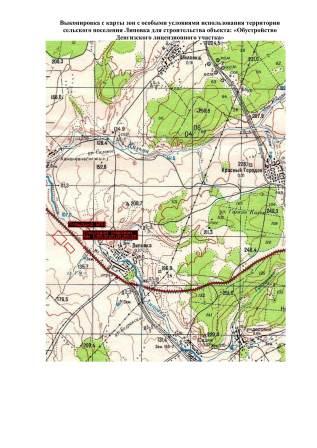 АДМИНИСТРАЦИЯМУНИЦИПАЛЬНОГО РАЙОНА СЕРГИЕВСКИЙСАМАРСКОЙ ОБЛАСТИПОСТАНОВЛЕНИЕ09 декабря 2016г.                                                                                                                                                                                                                №1307О внесении изменений в Приложение № 1 к постановлению администрации муниципального района Сергиевский № 1113 от 12.10.2016 года «Об утверждении муниципальной программы «Экологическая программа территории муниципального района Сергиевский на 2017-2019 годы»»В соответствии с Федеральным законом Российской Федерации от 06.10.2003г № 131-ФЗ «Об общих принципах организации местного самоуправления в РФ», руководствуясь Уставом муниципального района Сергиевский, и в целях обеспечения экологической безопасности жителей муниципального района Сергиевский,  сохранения стабильности  экологической обстановки в районе, администрация муниципального района СергиевскийПОСТАНОВЛЯЕТ:1. Внести изменения в Приложение № 1 к постановлению администрации муниципального района Сергиевский № 1113 от 12.10.2016 года «Об утверждении муниципальной программы «Экологическая программа территории муниципального района Сергиевский на 2017-2019 годы» (далее – Программа) следующего содержания:1.1. В Паспорте Программы позицию «Объем и источники финансирования  муниципальной Программы» изложить в следующей редакции: «Общий объем финансовых потребностей на весь период реализации Программы составляет 4 608,0 тыс. рублей. Суммы ежегодного финансирования составляют: в 2017 году – 1 608,0 тыс. рублей;в 2018 году – 1 500,0 тыс. рублей;в 2019 году – 1 500,0 тыс. рублей. 1.2. 5 абзац раздела Программы «Ресурсное обеспечение программы» заменить словами: «Общий объем финансовых потребностей на весь период реализации Программы составляет 4 608,0 тыс. рублей. Суммы ежегодного финансирования составляют: в 2017 году – 1 608,0 тыс. рублей;в 2018 году – 1 500,0 тыс. рублей;в 2019 году – 1 500,0 тыс. рублей. 1.3. Приложение № 1 к Программе изложить в редакции согласно Приложению № 1  к  настоящему постановлению. 2.Опубликовать настоящее постановление в газете «Сергиевский Вестник».3.Настоящее постановление вступает в силу с 1 января 2017 года.4.Контроль за выполнением настоящего постановления возложить на  заместителя Главы муниципального района Сергиевский         Чернова А.Е.Глава  муниципального района СергиевскийА.А. ВеселовПриложение №1к постановлению администрациимуниципального района Сергиевский Самарской области№1307 от “09”декабря 2016 г.Природоохранные  мероприятия к муниципальной программе "Экологическая программа территории муниципального района Сергиевский на 2017-2019 годы"в тыс. рублейАДМИНИСТРАЦИЯМУНИЦИПАЛЬНОГО РАЙОНА СЕРГИЕВСКИЙСАМАРСКОЙ ОБЛАСТИПОСТАНОВЛЕНИЕ09 декабря 2016г.                                                                                                                                                                                                                №1308О внесении изменений в Приложение № 1 к постановлению администрации муниципального района Сергиевский № 1172  от 03.11.2016г. «Об утверждении муниципальной программы  «Развитие сферы культуры и туризма на территории муниципального района Сергиевский на 2017-2019 годы»В соответствии с Основами законодательства Российской Федерации о культуре, Федеральным законом РФ № 132-ФЗ от 24.11.1996г. «Об основах туристической деятельности в Российской Федерации», Федеральным законом РФ № 131-ФЗ от 06.10.2003г. «Об общих принципах организации местного самоуправления в Российской Федерации», Законом Самарской области №14-ГД от 03.04.2002г. «О культуре в Самарской области»,  постановлением Правительства Самарской области №321 от 13.07.2011г. «Об утверждении стратегии развития сферы культуры в Самарской области на период до 2020 года», Уставом муниципального района Сергиевский, в целях уточнения ресурсного обеспечения программы, администрация муниципального района СергиевскийПОСТАНОВЛЯЕТ:1. Внести изменения в Приложение № 1 к постановлению администрации муниципального района Сергиевский № 1172 от 03.11. 2016г. «Об утверждении муниципальной программы «Развитие сферы культуры и туризма на территории муниципального района Сергиевский» на 2017-2019 годы»  (далее - Программа) следующего содержания:1.1. В паспорте Программы позицию «Объемы и источники финансирования Программы» изложить в следующей редакции:«Объемы и источники финансирования Программы: Общий объем финансирования на 2017-2019 гг. составляет 167 559,01867 тыс. рублей, в том числе по годам:Планируемый объем финансирования за счет средств бюджета муниципального района Сергиевский:В 2017 году – 59 976,98451 тыс. рублей;В 2018 году – 41 893,60085 тыс. рублей;В 2019 году – 43 248,03331 тыс. рублей.Объем финансирования за счет средств от приносящей доход деятельности:В 2017 году – 1 659,00 тыс. рублей;В 2018  году – 1 763,70 тыс. рублей;В 2019 году – 1 763,70 тыс. рублей.Объем финансирования за счет средств областного или федерального бюджетов:В 2017 году – 17 254,00 тыс. рублей;В 2018 году – 0,00 тыс. рублей;В 2019 году – 0,00 тыс. рублей.».1.2. Абзац 2 раздела 5 «Ресурсное обеспечение программы» Программы изложить в следующей редакции:«Общий объем финансирования на 2017-2019 гг. составляет 167 559,01867 тыс. рублей, в том числе по годам:Планируемый объем финансирования за счет средств бюджета муниципального района Сергиевский:В 2017 году – 59 976,98451 тыс. рублей;В 2018 году – 41 893,60085 тыс. рублей;В 2019 году – 43 248,03331 тыс. рублей.Объем финансирования за счет средств от приносящей доход деятельности:В 2017 году – 1 659,00 тыс. рублей;В 2018  году – 1 763,70 тыс. рублей;В 2019 году – 1 763,70 тыс. рублей.Объем финансирования за счет средств областного или федерального бюджетов:В 2017 году – 17 254,00 тыс. рублей;В 2018 году – 0,00 тыс. рублей;В 2019 году – 0,00 тыс. рублей.».2. Приложение № 1 к Программе изложить в редакции согласно приложению № 1 к настоящему постановлению.3. Опубликовать настоящее постановление в газете «Сергиевский вестник».4. Настоящее постановление вступает в силу с 01.01.2017 г.5. Контроль за выполнением настоящего постановления возложить на заместителя Главы муниципального района Сергиевский               С.Н. Зеленину.Глава муниципального района СергиевскийА.А. ВеселовПриложение №1к постановлению администрациимуниципального района Сергиевский Самарской области№1308 от “09”декабря 2016 г.МЕРОПРИЯТИЯПО РАЗВИТИЮ СФЕРЫ КУЛЬТУРЫ И ТУРИЗМАНА ТЕРРИТОРИИ МУНИЦИПАЛЬНОГО РАЙОНА СЕРГИЕВСКИЙ  НА 2017– 2019 ГОДЫИзвещения о предоставлении земельного участка.1. Администрация муниципального района Сергиевский Самарской области информирует о возможном предоставлении в аренду на 20 лет земельного участка категории земель – земли населенных пунктов с разрешенным использованием – для ведения личного подсобного хозяйства.Граждане, заинтересованные в предоставлении земельного участка в течение тридцати дней со дня размещения настоящего извещения вправе подать заявления о намерении участвовать в аукционе на право заключения договора аренды такого земельного участка.Заявления о намерении участвовать в аукционе необходимо направлять по адресу: 446540, Самарская обл., Сергиевский р-н, с. Сергиевск, ул. Ленина, д. 22.Способы подачи заявлений: лично либо путем почтового отправления на бумажном носителе.07.01.2017г. прием заявлений завершается.Адрес земельного участка: Самарская область, муниципальный район Сергиевский, с. Сергиевск, ул. Строителей в 20 м на юго-восток от земельного участка, с кадастровым номером 63:31:0702006:327, площадь земельного участка – 600 кв.м.2. Администрация муниципального района Сергиевский Самарской области информирует о возможном предоставлении в собственность земельного участка категории земель – земли населенных пунктов с разрешенным использованием – для ведения личного подсобного хозяйства.Граждане, заинтересованные в предоставлении земельного участка в течение тридцати дней со дня размещения настоящего извещения вправе подать заявления о намерении участвовать в аукционе по продаже земельного участка.Заявления о намерении участвовать в аукционе необходимо направлять по адресу: 446540, Самарская обл., Сергиевский р-н, с. Сергиевск, ул. Ленина, д. 22.Способы подачи заявлений: лично либо путем почтового отправления на бумажном носителе.07.01.2017г. прием заявлений завершается.Адрес земельного участка: Самарская область, муниципальный район Сергиевский, п. Сургут, ул. Школьная, площадь земельного участка – 623 кв.м.3. Администрация муниципального района Сергиевский Самарской области информирует о возможном предоставлении в аренду на 20 лет земельного участка категории земель – земли населенных пунктов с разрешенным использованием – для ведения личного подсобного хозяйства.Граждане, заинтересованные в предоставлении земельного участка в течение тридцати дней со дня размещения настоящего извещения вправе подать заявления о намерении участвовать в аукционе на право заключения договора аренды такого земельного участка.Заявления о намерении участвовать в аукционе необходимо направлять по адресу: 446540, Самарская обл., Сергиевский р-н, с. Сергиевск, ул. Ленина, д. 22.Способы подачи заявлений: лично либо путем почтового отправления на бумажном носителе.07.01.2017г. прием заявлений завершается.Адрес земельного участка: Самарская область, муниципальный район Сергиевский, с. Сергиевск, ул. А. Галяшина, участок №77, кадастровый номер 63:31:0701005:220, площадь земельного участка – 1084 кв.м.АДМИНИСТРАЦИЯМУНИЦИПАЛЬНОГО РАЙОНА СЕРГИЕВСКИЙСАМАРСКОЙ ОБЛАСТИПОСТАНОВЛЕНИЕ08 декабря 2016г.                                                                                                                                                                                                                №1306О внесении изменений в Приложение № 1 к  постановлению администрации муниципального района Сергиевский№ 1481 от 20.12.2013г. «Об утверждении муниципальной Программы «Модернизация автомобильных дорог общего пользованияместного значения в муниципальном районе Сергиевский Самарской области на 2014-2016 годы»В соответствии с Бюджетным кодексом Российской Федерации, Федеральным законом Российской Федерации от 6 октября 2003 года №131-ФЗ «Об общих принципах организации местного самоуправления в Российской Федерации», Уставом муниципального района Сергиевский, в целях повышения уровня благоустройства дорог муниципального района Сергиевский и в целях уточнения объемов финансирования муниципальной Программы «Модернизация автомобильных дорог общего пользования местного значения в муниципальном районе Сергиевский Самарской области на 2014-2016 годы», администрация муниципального района Сергиевский,ПОСТАНОВЛЯЕТ:1. Внести изменения в Приложение № 1 к постановлению администрации муниципального района Сергиевский № 1481 от 20.12.2013 года «Об утверждении муниципальной Программы «Модернизация автомобильных дорог общего пользования местного значения в муниципальном районе Сергиевский Самарской области на 2014-2016 годы» (далее Программа) следующего содержания:1.1. В паспорте Программы раздел «Объемы и источники финансирования Программных мероприятий» изложить в следующей редакции:«Реализация Программы осуществляется за счет средств местного бюджета, в том числе формируемых за счет поступающих в местный бюджет средств областного бюджета,  в пределах лимитов бюджетных обязательств по реализации мероприятий Программы предусматриваемых на соответствующий финансовый год. Планируемый общий объем финансирования Программы составит: 138 360,15173 тыс.рублей, в том числе:-2014г. – 56 263,23551 тыс.рублей:средства местного бюджета (прогноз) – 7 613,44256 тыс.рублей;средства областного бюджета (прогноз) – 37 699,50000 тыс.рублей;внебюджетные средства (прогноз) – 10 950,29295 тыс.рублей;-2015г. – 42 705,55923 тыс.рублей:средства местного бюджета (прогноз) – 6 050,86034 тыс.рублей;средства областного бюджета (прогноз) – 26 964,34000 тыс.рублей;внебюджетные средства (прогноз) – 9 690,35889 тыс.рублей;-2016г. – 39 391,35699 тыс.рублей:средства местного бюджета (прогноз) – 8 653,65176 тыс.рублей;средства областного бюджета (прогноз) – 20 000,00000 тыс.рублей;внебюджетные средства (прогноз) – 10 737,70523 тыс.рублей» 1.2. В Программе «Перечень программных мероприятий» изложить в редакции согласно Приложению №1 к настоящему постановлению.2.Опубликовать настоящее Постановление в газете «Сергиевский вестник».3. Настоящее Постановление вступает в силу со дня его официального   опубликования.4. Контроль за выполнением настоящего постановления возложить на руководителя Муниципального казенного учреждения «Управление заказчика-застройщика, архитектуры и градостроительства» муниципального района Сергиевский Астапову Е.А.Глава муниципального района СергиевскийА.А. ВеселовПриложение №1к постановлению администрациимуниципального района Сергиевский Самарской области№1306 от “08”декабря 2016 г.Перечень программных мероприятиймуниципальной Программы «Модернизация автомобильных дорог общего пользования местного значения в муниципальном районе Сергиевский Самарской области на 2014-2016 годы»АДМИНИСТРАЦИЯСЕЛЬСКОГО ПОСЕЛЕНИЯ АНТОНОВКАМУНИЦИПАЛЬНОГО РАЙОНА СЕРГИЕВСКИЙСАМАРСКОЙ ОБЛАСТИПОСТАНОВЛЕНИЕ30 ноября 2016г.                                                                                                                                                                                                                      №41О внесении изменений в Приложение к постановлению администрации сельского поселения Антоновка муниципального района Сергиевский № 41 от 25.12.2015г. «Об утверждении муниципальной программы «Реконструкция, ремонт и укрепление материально-технической базы учреждений сельского поселения Антоновка муниципального района Сергиевский» на 2016-2018гг.В соответствии с Федеральным законом от 06.10.2003 № 131-ФЗ «Об общих принципах организации местного самоуправления в Российской Федерации» и Уставом сельского поселения Антоновка, в целях уточнения объемов финансирования проводимых программных мероприятий, Администрация сельского поселения Антоновка муниципального района Сергиевский  ПОСТАНОВЛЯЕТ:1.Внести изменения в Приложение к постановлению Администрации сельского поселения Антоновка муниципального района Сергиевский № 41 от 25.12.2015г. «Об утверждении муниципальной программы «Реконструкция, ремонт и укрепление материально-технической базы учреждений сельского поселения Антоновка муниципального района Сергиевский» на 2016-2018гг. (далее - Программа) следующего содержания:1.1.В Паспорте Программы позицию «Объемы и источники финансирования программных мероприятий» изложить в следующей редакции: Объем финансирования, необходимый для реализации  мероприятий  Программы составит 64,86324 тыс.рублей, в том числе по годам:2016 год – 64,86324 тыс.руб.,2017 год – 0,00 тыс.руб.,2018 год – 0,00 тыс.руб.1.2. Раздел Программы 4 «Перечень программных мероприятий» изложить в следующей редакции: 1.3.В разделе программы 5 «Обоснование ресурсного обеспечения Программы» изложить в следующей редакции:Объем финансирования, необходимый для реализации  мероприятий  Программы  составит  64,86324 тыс. рублей, в том числе по годам:- на 2016 год – 64,86324 тыс. рублей;- на 2017 год – 0,00 тыс. рублей;- на 2018 год – 0,00 тыс. рублей2.Опубликовать настоящее Постановление в газете «Сергиевский вестник».3.Настоящее Постановление вступает в силу со дня его официального опубликования.Глава сельского поселения Антоновкамуниципального района СергиевскийДолгаев К.Е.АДМИНИСТРАЦИЯСЕЛЬСКОГО ПОСЕЛЕНИЯ АНТОНОВКАМУНИЦИПАЛЬНОГО РАЙОНА СЕРГИЕВСКИЙСАМАРСКОЙ ОБЛАСТИПОСТАНОВЛЕНИЕ30 ноября 2016г.                                                                                                                                                                                                                      №42О внесении изменений в Приложение к постановлению администрации сельского поселения Антоновка муниципального района Сергиевский № 15 от 06.05.2016г. «Об утверждении муниципальной программы «Развитие физической культуры и спорта на территории сельского поселения Антоновка муниципального района Сергиевский» на 2016-2018гг.В соответствии с Федеральным законом от 06.10.2003 № 131-ФЗ «Об общих принципах организации местного самоуправления в Российской Федерации» и Уставом сельского поселения Антоновка, в целях уточнения объемов финансирования проводимых программных мероприятий, Администрация сельского поселения Антоновка муниципального района Сергиевский  ПОСТАНОВЛЯЕТ:1.Внести изменения в Приложение к постановлению администрации сельского поселения Антоновка муниципального района Сергиевский № 15 от 06.05.2016г. «Об утверждении муниципальной программы «Развитие физической культуры и спорта на территории сельского поселения Антоновка муниципального района Сергиевский» на 2016-2018гг. (Далее - Программа) следующего содержания:1.1.В паспорте Программы позицию «Источники финансирования» изложить в следующей редакции:«Финансирование Программы осуществляется за счет средств местного и  областного бюджета».1.2.В паспорте Программы позицию «Объем финансирования» изложить в следующей редакции:1.3.В разделе 5 Программы позицию «Перечень программных мероприятий» изложить в следующей редакции:1.4.В разделе 6 Программы позицию «Финансовое обеспечение Программы» изложить в следующей редакции:Объем финансирования, необходимый для реализации мероприятий Программы составит 828,69599 тыс.рублей, в том числе:2016 год – 828,69599 тыс.рублей2017 год – 0,00 тыс.рублей (прогноз)2018 год – 0,00 тыс.рублей (прогноз)2.Опубликовать настоящее Постановление в газете «Сергиевский вестник».3. Настоящее Постановление вступает в силу со дня его официального опубликования.Глава сельского поселения Антоновкамуниципального района СергиевскийДолгаев К.Е.АДМИНИСТРАЦИЯСЕЛЬСКОГО ПОСЕЛЕНИЯ АНТОНОВКАМУНИЦИПАЛЬНОГО РАЙОНА СЕРГИЕВСКИЙСАМАРСКОЙ ОБЛАСТИПОСТАНОВЛЕНИЕ30 ноября 2016г.                                                                                                                                                                                                                      №43О внесении изменений в Приложение к постановлению администрации сельского поселения Антоновка муниципального района Сергиевский № 38 от 25.12.2015г. «Об утверждении муниципальной программы «Благоустройство территории сельского поселения Антоновка муниципального района Сергиевский» на 2016-2018гг.»В соответствии с Федеральным законом от 06.10.2003 № 131-ФЗ «Об общих принципах организации местного самоуправления в Российской Федерации» и Уставом сельского поселения Антоновка, в целях уточнения объемов финансирования проводимых программных мероприятий, Администрация сельского поселения Антоновка муниципального района СергиевскийПОСТАНОВЛЯЕТ:1.Внести изменения в Приложение к постановлению Администрации сельского поселения Антоновка муниципального района Сергиевский № 38 от 25.12.2015г. «Об утверждении муниципальной программы «Благоустройство территории сельского поселения Антоновка муниципального района Сергиевский» на 2016-2018гг.» (далее - Программа) следующего содержания:1.1.В Паспорте Программы позицию «Объем финансирования» изложить в следующей редакции:Планируемый общий объем финансирования Программы составит:  1119,09212 тыс. рублей (прогноз), в том числе:-средств местного бюджета – 863,01212 тыс.рублей (прогноз):2016 год 200,23251 тыс. рублей;2017 год 620,96000 тыс. рублей;2018 год 41,81961 тыс. рублей.- средств областного бюджета – 256,08000 тыс.рублей (прогноз):2016 год 256,08000 тыс.рублей.1.2.В разделе программы «Срок реализации Программы и источники финансирования» абзац 3 изложить в следующей редакции:Общий объем финансирования на реализацию Программы составляет 1119,09212 тыс. рублей, в том числе по годам:2016 год – 456,31251 тыс. рублей;2017 год – 620,96000 тыс. рублей;2018 год – 41,81961 тыс. рублей.1.3.Раздел Программы «Перечень программных мероприятий» изложить в следующей редакции:2.Опубликовать настоящее Постановление в газете «Сергиевский вестник».3.Настоящее Постановление вступает в силу со дня его официального опубликования.Глава сельского поселения Антоновкамуниципального района СергиевскийДолгаев К.Е.АДМИНИСТРАЦИЯСЕЛЬСКОГО ПОСЕЛЕНИЯ ВЕРХНЯЯ ОРЛЯНКАМУНИЦИПАЛЬНОГО РАЙОНА СЕРГИЕВСКИЙСАМАРСКОЙ ОБЛАСТИПОСТАНОВЛЕНИЕ30 ноября 2016г.                                                                                                                                                                                                                      №44О внесении изменений в Приложение к постановлению администрации сельского поселения Верхняя Орлянка муниципального района Сергиевский № 39 от 31.12.2015г. «Об утверждении муниципальной программы «Благоустройство территории сельского поселения Верхняя Орлянка муниципального района Сергиевский» на 2016-2018гг.»В соответствии с Федеральным законом от 06.10.2003 № 131-ФЗ «Об общих принципах организации местного самоуправления в Российской Федерации» и Уставом сельского поселения Верхняя Орлянка, в целях уточнения объемов финансирования проводимых программных мероприятий, Администрация сельского поселения Верхняя Орлянка муниципального района СергиевскийПОСТАНОВЛЯЕТ:1.Внести изменения в Приложение к постановлению Администрации сельского поселения Верхняя Орлянка муниципального района Сергиевский № 39 от 31.12.2015г.   «Об утверждении муниципальной программы «Благоустройство территории сельского поселения Верхняя Орлянка муниципального района Сергиевский» на 2016-2018гг.» (далее - Программа) следующего содержания:1.1.В Паспорте Программы позицию «Объем финансирования» изложить в следующей редакции:Планируемый общий объем финансирования Программы составит:  2207,73247тыс. рублей (прогноз), в том числе:-средств местного бюджета – 1395,22746 тыс.рублей (прогноз):2016 год 299,60323 тыс. рублей;2017 год 805,62000 тыс. рублей;2018 год 290,00423 тыс. рублей.- прочие безвозмездные поступления – 508,030 тыс. рублей:2016 год 508,030 тыс. рублей.- средств областного бюджета – 304,47501 тыс.рублей (прогноз):2016 год 304,47501 тыс.рублей.1.2.В разделе программы «Срок реализации Программы и источники финансирования» абзац 3 изложить в следующей редакции:Общий объем финансирования на реализацию Программы составляет 2207,73247тыс. рублей, в том числе по годам:2016 год – 1112,10824тыс. рублей;2017 год – 805,62000 тыс. рублей;2018 год – 290,00423 тыс. рублей.1.3.Раздел Программы «Перечень программных мероприятий» изложить в следующей редакции:2. Опубликовать настоящее Постановление в газете «Сергиевский вестник».3. Настоящее Постановление вступает в силу со дня его официального опубликования.Глава сельского поселения Верхняя Орлянкамуниципального района СергиевскийИсмагилов Р.Р.АДМИНИСТРАЦИЯСЕЛЬСКОГО ПОСЕЛЕНИЯ ВЕРХНЯЯ ОРЛЯНКАМУНИЦИПАЛЬНОГО РАЙОНА СЕРГИЕВСКИЙСАМАРСКОЙ ОБЛАСТИПОСТАНОВЛЕНИЕ30 ноября 2016г.                                                                                                                                                                                                                      №45Об утверждении муниципальной программы «Развитие физической культуры и спорта на территории сельского поселения Верхняя Орлянка муниципального района Сергиевский» на 2016-2018гг.В соответствии с Бюджетным кодексом Российской Федерации, Федеральным законом Российской Федерации от 06 октября 2003 года №131-ФЗ «Об общих принципах организации местного самоуправления в Российской Федерации», Уставом сельского поселения Верхняя Орлянка муниципального района Сергиевский Самарской области, в целях развития физической культуры и спорта, Администрация сельского поселения Верхняя Орлянка муниципального района СергиевскийПОСТАНОВЛЯЕТ:1.Утвердить муниципальную программу «Развитие физической культуры и спорта на территории сельского поселения Верхняя Орлянка муниципального района Сергиевский» на 2016-2018гг. ( Приложение №1 к настоящему Постановлению).2.Установить, что расходные обязательства, возникающие в результате принятия настоящего Постановления, исполняются за счет средств областного бюджета в пределах общего объема бюджетных ассигнований, предусматриваемого на соответствующий финансовый год.3.Опубликовать настоящее Постановление в газете «Сергиевский вестник».4.Настоящее Постановление вступает в силу со дня его официального опубликования.Глава сельского поселения Верхняя Орлянкамуниципального района СергиевскийИсмагилов Р.Р.Приложениек постановлению администрации сельского поселения Антоновкамуниципального района Сергиевский№45 от “30”ноября 2016 г.ПАСПОРТМУНИЦИПАЛЬНОЙ ПРОГРАММЫ «Развитие физической культуры и спорта на территории сельского поселения Верхняя Орлянка муниципального района Сергиевский» на 2016-2018гг.1. Содержание проблемы и обоснование необходимости её решения  программным методом.Развитие физической культуры и спорта является одним  из приоритетных направлений социально-экономической политики сельского поселения Верхняя Орлянка муниципального района Сергиевский.Развитие массового спорта является составной частью курса на здоровый образ жизни. Существенным фактором, определяющим здоровье населения, является поддержание оптимальной физической активности в течение всей жизни каждого жителя сельского поселения Верхняя Орлянка муниципального района Сергиевский.Привлечение населения сельского поселения к занятиям физической культурой, состояние здоровья населения, успехи на соревнованиях районного, областного, уровней являются бесспорным доказательством продвижения спортивного имиджа поселения.Можно выделить следующие основные преимущества программно - целевого метода:Комплексный подход к решению проблемы;Распределение полномочий и ответственности: инструктора сельских поселений работают в области организации физкультурно-массовых мероприятий совместно (в непосредственном подчинении администрации поселений) с главами поселений;Эффективное планирование и мониторинг результатов реализации Программы.Основные программные мероприятия, связанные с развитием массового спорта включают:-мероприятия, направленные на дальнейшее развитие детско-юношеского спорта как основы приобщения граждан к систематическим занятиям и развития спорта;-развитие физической культуры и спорта по месту жительства;-укрепление и развитие материально-технической базы физической культуры и спорта в соответствии с социальными нормами и стандартами;-формирование систем мониторинга уровня подготовленности и физического состояния различных категорий населения.Одним из основных показателей успешной реализации программы является число систематически занимающихся физической культурой и спортом. Этот показатель растет из года в год.Одним из приоритетов образования является сохранение и укрепление здоровья учащихся. Для этого в образовательных учреждениях района проводится комплекс мероприятий, направленных на достижение этих целей.Физическое развитие  проводится как в урочное время, так и во внеурочное.Существует ряд проблем, которые необходимо решать в ближайшее время.Недостаток двигательной активности провоцирует у детей болезни сердечно-сосудистой, опорно-двигательной и костно-мышечной систем.Остро стоят проблемы курения, алкоголизма среди молодёжи, растут масштабы правонарушений, социального неблагополучия, в связи с этим  необходима постоянная плодотворная работа  по формированию здорового образа жизни, новых ценностных ориентиров, совершенствованию физического воспитания, направленного на укрепление здоровья, повышение спортивной результативности.Существует необходимость совершенствования комплексной системы развития спорта в сельском поселении, в которой предусматриваются следующие конкретные мероприятия:- определение источников финансирования всех направлений развития физической культуры и спорта;- разработка нормативной базы;- в приоритетном порядке решение проблемы обеспечения спортивным инвентарем и   оборудованием общеобразовательных школ,  детских   садов,   спортивных площадок.2. Основные цели и задачи Программы.Программа учитывает, прежде всего, реальные возможности системы местного самоуправления, финансовые и другие ресурсы, существующую структуру управления на территории сельского поселения Верхняя Орлянка.По своей направленности Программа нацелена на формирование у всех социальных и возрастных групп осознанного, мотивированного отношения к улучшению и сохранению своего здоровья средствами и методами физической культуры и спорта. При этом основной акцент в Программе сделан на физкультурно-оздоровительную работу и развитие массового спорта.Целью Программы является создание условий для укрепления здоровья населения, развитие инфраструктуры спорта и приобщение различных слоев населения поселения к регулярным занятиям физической культурой и спортом.Основными задачами программы является:- обеспечение слаженной, скоординированной работы органов местного самоуправления, общественных учреждений;- повышение уровня здоровья населения, эффективное использование средств бюджета для снижения заболеваний и повышения работоспособности населения;- создание условий для содержательного разумного досуга, отказа от вредных привычек, профилактики правонарушений;- формирование команд поселения по игровым видам спорта;- укрепление материально технической базы объектов физической культуры и спорта.Сельское поселения Верхняя Орлянка муниципального района Сергиевский для эффективного исполнения программных мероприятий выполняет следующие функции:- реализует муниципальную программу в сфере физической культуры и спорта, оздоровление детей и молодежи;- проводит и участвует в спортивных, физкультурно-оздоровительных, спортивно-массовых мероприятиях, чемпионатах, турнирах и первенствах сельского поселения Верхняя Орлянка, а так же в мероприятиях проходящие на территории района3. Индикаторы оценки результативности Программы.Для оценки промежуточных и конечных результатов  реализации Программы будут  использованы индикаторы оценки результативности:- увеличение ориентировочного количества участников физкультурно-оздоровительных мероприятий, в том числе учащихся (обучающихся, воспитанников и студентов), женщин, инвалидов.- увеличение ориентировочного количества человек, занимающихся в спортивных секциях,- увеличение количества квалифицированных тренеров-преподавателей,- количество спортивно-массовых мероприятий проводимых на территории сельского поселения Верхняя Орлянка муниципального района Сергиевский,- количество участников в районных, областных соревнованиях, увеличение количества призёров в областных, всероссийских и международных соревнованиях,- увеличение количество спортсменов выполнивших разрядные нормы и получивших спортивные звания.4.Сроки и этапы реализации Программы.Реализация программы рассчитана на 2016-2018гг.и включает в себя:- инвентаризацию спортивных объектов сельского поселения;- начало разработки соответствующих современным требованиям методик занятий физической культурой и спортом среди молодёжи;- организацию пропаганды физической культуры и спорта через информирование обучающихся общеобразовательных учреждений об имеющихся спортивных секциях;- формирование информационной системы и базы данных  физической культуры и спорта;-привлечение населения к участию в массовых спортивных мероприятиях;-осуществление мероприятий по организации  пропаганды физической культуры и спорта.5.Перечень программных мероприятийДля реализации Программы необходимо проведение мероприятий, указанных в таблице 1:Таблица 1 6. Финансовое обеспечение Программы.Объем финансирования, необходимый для реализации мероприятий Программы составит 43,80000 тыс.рублей, в том числе:2016 год – 43,80000 тыс.рублей2017 год – 0,00 тыс.рублей (прогноз)2018 год – 0,00 тыс.рублей (прогноз)7. Механизм  реализации  Программы и контрольПрограмма реализуется путём проведения мероприятий в соответствии с основными направлениями.Заказчик, или уполномоченное заказчиком лицо, координирует взаимодействие исполнителей, ежегодно уточняет показатели и механизм реализации Программы, определяет первоочерёдность выполнения мероприятий с учётом приоритетности направлений и наличия средств на развитие физической культуры и спорта, готовит предложения по корректировке, приостановлению действия или отмене нормативных правовых актов, в соответствии с которыми реализуется программа.Контроль за реализацией мероприятий и целевым использованием бюджетных средств осуществляет Администрация сельского поселения Верхняя Орлянка  муниципального района Сергиевский и  Контрольно-ревизионное управление муниципального района Сергиевский.АДМИНИСТРАЦИЯСЕЛЬСКОГО ПОСЕЛЕНИЯ ВОРОТНЕЕМУНИЦИПАЛЬНОГО РАЙОНА СЕРГИЕВСКИЙСАМАРСКОЙ ОБЛАСТИПОСТАНОВЛЕНИЕ30 ноября 2016г.                                                                                                                                                                                                                      №48О внесении изменений в Приложение к постановлению администрации сельского поселения Воротнее муниципального района Сергиевский № 50 от 31.12.2015г. «Об утверждении муниципальной программы «Развитие физической культуры и спорта на территории сельского поселения Воротнее муниципального района Сергиевский» на 2016-2018гг.В соответствии с Федеральным законом от 06.10.2003 № 131-ФЗ «Об общих принципах организации местного самоуправления в Российской Федерации» и Уставом сельского поселения Воротнее, в целях уточнения объемов финансирования проводимых программных мероприятий, Администрация сельского поселения Воротнее муниципального района СергиевскийПОСТАНОВЛЯЕТ:1.Внести изменения в Приложение к постановлению администрации сельского поселения Воротнее муниципального района Сергиевский № 50 от 31.12.2015г. «Об утверждении муниципальной программы «Развитие физической культуры и спорта на территории сельского поселения Воротнее муниципального района Сергиевский» на 2016-2018гг. (Далее - Программа) следующего содержания:1.1.В паспорте Программы позицию «Объем финансирования» изложить в следующей редакции:1.2.В разделе 5 Программы позицию «Перечень программных мероприятий» изложить в следующей редакции:1.3.В разделе 6 Программы позицию «Финансовое обеспечение Программы» изложить в следующей редакции:Объем финансирования, необходимый для реализации мероприятий Программы составит 595,00000 тыс.рублей, в том числе:2016 год – 595,00000 тыс.рублей2017 год – 0,00 тыс.рублей (прогноз)2018 год – 0,00 тыс.рублей (прогноз)2.Опубликовать настоящее Постановление в газете «Сергиевский вестник».3. Настоящее Постановление вступает в силу со дня его официального опубликования.Глава сельского поселения Воротнеемуниципального района СергиевскийА.И. СидельниковАДМИНИСТРАЦИЯСЕЛЬСКОГО ПОСЕЛЕНИЯ ВОРОТНЕЕМУНИЦИПАЛЬНОГО РАЙОНА СЕРГИЕВСКИЙСАМАРСКОЙ ОБЛАСТИПОСТАНОВЛЕНИЕ30 ноября 2016г.                                                                                                                                                                                                                      №49О внесении изменений в Приложение к постановлению администрации сельского поселения Воротнее муниципального района Сергиевский № 46 от 31.12.2015г. «Об утверждении муниципальной программы «Совершенствование муниципального управления  сельского поселения Воротнее муниципального района Сергиевский» на 2016-2018гг.В соответствии с Федеральным законом от 06.10.2003 № 131-ФЗ «Об общих принципах организации местного самоуправления в Российской Федерации» и Уставом сельского поселения Воротнее, в целях уточнения объемов финансирования проводимых программных мероприятий, Администрация сельского поселения Воротнее муниципального района СергиевскийПОСТАНОВЛЯЕТ:1.Внести изменения в Приложение к постановлению администрации сельского поселения Воротнее муниципального района Сергиевский № 46от 31.12.2015г. «Об утверждении муниципальной программы «Совершенствование муниципального управления  сельского поселения Воротнее муниципального района Сергиевский» на 2016-2018гг. (далее - Программа) следующего содержания:1.1.В Паспорте Программы позицию «Объемы и источники финансирования Программы» изложить в следующей редакции:Общий объем финансирования Программы составляет 5154,17541  тыс. руб.,  в том числе:- средства местного бюджета – 5076,09139 тыс.рублей:2016 год – 2122,55619 тыс. руб.;2017 год –1459,14260 тыс. руб.;2018 год – 1494,39260 тыс. руб.- за счет внебюджетных средств 0,88402 тыс. руб.;2016год – 0,88402 тыс. руб.;2017 год- 0,00 тыс. руб.;2018 год- 0,00 тыс. руб.- средства федерального бюджета – 77,20000 тыс.рублей:2016 год – 77,20000 тыс. руб.;2017 год- 0,00 тыс. руб.;2018 год- 0,00 тыс. руб.1.2.Раздел  Программы  4 «Ресурсное обеспечение реализации Программы» изложить в следующей редакции:2.Опубликовать настоящее Постановление в газете «Сергиевский вестник».3.Настоящее Постановление вступает в силу со дня его официального опубликования.Глава сельского поселения Воротнеемуниципального района СергиевскийА.И. СидельниковАДМИНИСТРАЦИЯСЕЛЬСКОГО ПОСЕЛЕНИЯ ЕЛШАНКАМУНИЦИПАЛЬНОГО РАЙОНА СЕРГИЕВСКИЙСАМАРСКОЙ ОБЛАСТИПОСТАНОВЛЕНИЕ30 ноября 2016г.                                                                                                                                                                                                                      №44О внесении изменений в Приложение к постановлению администрации сельского поселения Елшанка муниципального района Сергиевский № 38 от 31.12.2015г. «Об утверждении муниципальной программы «Благоустройство территории сельского поселения Елшанка муниципального района Сергиевский» на 2016-2018гг.»В соответствии с Федеральным законом от 06.10.2003 № 131-ФЗ «Об общих принципах организации местного самоуправления в Российской Федерации» и Уставом сельского поселения Елшанка, в целях уточнения объемов финансирования проводимых программных мероприятий, Администрация сельского поселения Елшанка муниципального района СергиевскийПОСТАНОВЛЯЕТ:1.Внести изменения в Приложение к постановлению Администрации сельского поселения Елшанка муниципального района Сергиевский № 38 от 31.12.2015г.  «Об утверждении муниципальной программы «Благоустройство территории сельского поселения Елшанка муниципального района Сергиевский» на 2016-2018гг.» (далее - Программа) следующего содержания:1.1.В Паспорте Программы позицию «Объем финансирования» изложить в следующей редакции:Планируемый общий объем финансирования Программы составит:  3796,34509 тыс. рублей (прогноз), в том числе:-средств местного бюджета – 2972,37709 тыс.рублей (прогноз):2016 год 793,65485 тыс. рублей;2017 год 1338,24800 тыс. рублей;2018 год 840,47424 тыс. рублей.- средств областного бюджета – 823,96800 тыс.рублей (прогноз):2016 год 823,96800 тыс.рублей.1.2.В разделе программы «Срок реализации Программы и источники финансирования» абзац 3 изложить в следующей редакции:Общий объем финансирования на реализацию Программы составляет 3796,34509 тыс. рублей, в том числе по годам:2016 год – 1617,62285 тыс. рублей;2017 год – 1338,24800 тыс. рублей;2018 год – 840,47424 тыс. рублей.1.3.Раздел Программы «Перечень программных мероприятий» изложить в следующей редакции:2.Опубликовать настоящее Постановление в газете «Сергиевский вестник».3.Настоящее Постановление вступает в силу со дня его официального опубликования.Глава сельского поселения Елшанкамуниципального района СергиевскийС.В. ПрокаевАДМИНИСТРАЦИЯСЕЛЬСКОГО ПОСЕЛЕНИЯ ЕЛШАНКАМУНИЦИПАЛЬНОГО РАЙОНА СЕРГИЕВСКИЙСАМАРСКОЙ ОБЛАСТИПОСТАНОВЛЕНИЕ30 ноября 2016г.                                                                                                                                                                                                                      №45О внесении изменений в Приложение к постановлению администрации сельского поселения Елшанка муниципального района Сергиевский № 43 от 31.12.2015г. «Об утверждении муниципальной программы «Реконструкция, ремонт и укрепление материально-технической базы учреждений сельского поселения Елшанка муниципального района Сергиевский» на 2016-2018гг.В соответствии с Федеральным законом от 06.10.2003 № 131-ФЗ «Об общих принципах организации местного самоуправления в Российской Федерации» и Уставом сельского поселения Елшанка, в целях уточнения объемов финансирования проводимых программных мероприятий, Администрация сельского поселения Елшанка муниципального района СергиевскийПОСТАНОВЛЯЕТ:1.Внести изменения в Приложение к постановлению Администрации сельского поселения Елшанка муниципального района Сергиевский № 43  от  31.12.2015г. «Об утверждении муниципальной программы «Реконструкция, ремонт и укрепление материально-технической базы учреждений сельского поселения Елшанка муниципального района Сергиевский» на 2016-2018гг. (далее - Программа) следующего содержания:1.1.В Паспорте Программы позицию «Объемы и источники финансирования программных мероприятий» изложить в следующей редакции:Объем   финансирования, необходимый для реализации  мероприятий  Программы составит 27,97736 тыс.рублей, в том числе по годам:2016 год – 27,97736 тыс.руб.,2017 год – 0,00 тыс.руб.,2018 год – 0,00 тыс.руб.1.2. Раздел Программы 4 «Перечень программных мероприятий» изложить в следующей редакции:1.3.В разделе программы 5 «Обоснование ресурсного обеспечения Программы» изложить в следующей редакции:Объем   финансирования, необходимый для реализации  мероприятий  Программы  составит  27,97736 тыс. рублей, в том числе по годам:- на 2016 год – 27,97736 тыс. рублей;- на 2017 год – 0,00 тыс. рублей;- на 2018 год – 0,00 тыс. рублей2.Опубликовать настоящее Постановление в газете «Сергиевский вестник».3.Настоящее Постановление вступает в силу со дня его официального опубликования.Глава сельского поселения Елшанка муниципального района СергиевскийС.В.  ПрокаевАДМИНИСТРАЦИЯСЕЛЬСКОГО ПОСЕЛЕНИЯ ЕЛШАНКАМУНИЦИПАЛЬНОГО РАЙОНА СЕРГИЕВСКИЙСАМАРСКОЙ ОБЛАСТИПОСТАНОВЛЕНИЕ30 ноября 2016г.                                                                                                                                                                                                                      №46О внесении изменений в Приложение к постановлению администрации сельского поселения Елшанка муниципального района Сергиевский № 41 от 31.12.2015г. «Об утверждении муниципальной программы «Совершенствование муниципального управления  сельского поселения Елшанка муниципального района Сергиевский» на 2016-2018гг.В соответствии с Федеральным законом от 06.10.2003 № 131-ФЗ «Об общих принципах организации местного самоуправления в Российской Федерации» и Уставом сельского поселения Елшанка, в целях уточнения объемов финансирования проводимых программных мероприятий, Администрация сельского поселения Елшанка муниципального района СергиевскийПОСТАНОВЛЯЕТ:1.Внести изменения в Приложение к постановлению Администрации сельского поселения Елшанка муниципального района Сергиевский № 41 от 31.12.2015г. «Об утверждении муниципальной программы «Совершенствование муниципального управления  сельского поселения Елшанка муниципального района Сергиевский» на 2016-2018гг.(далее - Программа) следующего содержания:1.1.В Паспорте Программы позицию «Объемы и источники финансирования Программы» изложить в следующей редакции:Общий объем финансирования Программы составляет 6465,00020  тыс. руб.,  в том числе:- средств местного бюджета – 6305,49466 тыс.рублей:2016 год – 2877,61976 тыс. руб.;2017 год –1544,38824 тыс. руб.;2018 год – 1883,48666 тыс. руб.- за счет внебюджетных средств 82,30554 тыс.руб.:2016год – 82,30554 тыс. руб.;2017 год- 0,00 тыс. руб.;2018 год- 0,00 тыс. руб.- средства федерального бюджета –77,20000 тыс.рублей:2016 год –77,20000 тыс.руб.;2017 год- 0,00 тыс. руб.;2018 год- 0,00 тыс. руб.1.2.РазделПрограммы  4 «Ресурсное обеспечение реализации Программы» изложить в следующей редакции:* Финансирование мероприятий осуществляется в форме субвенции муниципальному району Сергиевский согласно методик расчета объемов иных межбюджетных трансфертов.2.Опубликовать настоящее Постановление в газете «Сергиевский вестник».3.Настоящее Постановление вступает в силу со дня его официального опубликования.Глава сельского поселения Елшанкамуниципального района СергиевскийС.В. ПрокаевАДМИНИСТРАЦИЯСЕЛЬСКОГО ПОСЕЛЕНИЯ ЕЛШАНКАМУНИЦИПАЛЬНОГО РАЙОНА СЕРГИЕВСКИЙСАМАРСКОЙ ОБЛАСТИПОСТАНОВЛЕНИЕ30 ноября 2016г.                                                                                                                                                                                                                      №47Об утверждении муниципальной программы «Развитие физической культуры и спорта на территории сельского поселения Елшанка муниципального района Сергиевский» на 2016-2018гг.В соответствии с Бюджетным кодексом Российской Федерации, Федеральным законом Российской Федерации от 06 октября 2003 года №131-ФЗ «Об общих принципах организации местного самоуправления в Российской Федерации», Уставом сельского поселения Елшанка муниципального района Сергиевский Самарской области, в целях развития физической культуры и спорта, Администрация сельского поселения Елшанка муниципального района СергиевскийПОСТАНОВЛЯЕТ:1.Утвердить муниципальную программу «Развитие физической культуры и спорта на территории сельского поселения Елшанка муниципального района Сергиевский» на 2016-2018гг. ( Приложение №1 к настоящему Постановлению).2.Установить, что расходные обязательства, возникающие в результате принятия настоящего Постановления, исполняются за счет средств областного бюджета в пределах общего объема бюджетных ассигнований, предусматриваемого на соответствующий финансовый год.3.Опубликовать настоящее Постановление в газете «Сергиевский вестник».4.Настоящее Постановление вступает в силу со дня его официального опубликования.Глава сельского поселения Елшанкамуниципального района СергиевскийС.В. ПрокаевПриложениек постановлению администрации сельского поселения Елшанкамуниципального района Сергиевский№47 от “30”ноября 2016 г.ПАСПОРТМУНИЦИПАЛЬНОЙ ПРОГРАММЫ «Развитие физической культуры и спорта на территории сельского поселения Елшанка муниципального района Сергиевский» на 2016-2018гг.1. Содержание проблемы и обоснование необходимости её решения  программным методом.Развитие физической культуры и спорта является одним  из приоритетных направлений социально-экономической политики сельского поселения Елшанка муниципального района Сергиевский.Развитие массового спорта является составной частью курса на здоровый образ жизни. Существенным фактором, определяющим здоровье населения, является поддержание оптимальной физической активности в течение всей жизни каждого жителя сельского поселения Елшанка муниципального района Сергиевский.Привлечение населения сельского поселения к занятиям физической культурой, состояние здоровья населения, успехи на соревнованиях районного, областного, уровней являются бесспорным доказательством продвижения спортивного имиджа поселения.Можно выделить следующие основные преимущества программно - целевого метода:Комплексный подход к решению проблемы;Распределение полномочий и ответственности: инструктора сельских поселений работают в области организации физкультурно-массовых мероприятий совместно (в непосредственном подчинении администрации поселений) с главами поселений;Эффективное планирование и мониторинг результатов реализации Программы.Основные программные мероприятия, связанные с развитием массового спорта включают:-мероприятия, направленные на дальнейшее развитие детско-юношеского спорта как основы приобщения граждан к систематическим занятиям и развития спорта;-развитие физической культуры и спорта по месту жительства;-укрепление и развитие материально-технической базы физической культуры и спорта в соответствии с социальными нормами и стандартами;-формирование систем мониторинга уровня подготовленности и физического состояния различных категорий населения.Одним из основных показателей успешной реализации программы является число систематически занимающихся физической культурой и спортом. Этот показатель растет из года в год.Одним из приоритетов образования является сохранение и укрепление здоровья учащихся. Для этого в образовательных учреждениях района проводится комплекс мероприятий, направленных на достижение этих целей.Физическое развитие  проводится как в урочное время, так и во внеурочное.Существует ряд проблем, которые необходимо решать в ближайшее время.Недостаток двигательной активности провоцирует у детей болезни сердечно-сосудистой, опорно-двигательной и костно-мышечной систем.Остро стоят проблемы курения, алкоголизма среди молодёжи, растут масштабы правонарушений, социального неблагополучия, в связи с этим  необходима постоянная плодотворная работа  по формированию здорового образа жизни, новых ценностных ориентиров, совершенствованию физического воспитания, направленного на укрепление здоровья, повышение спортивной результативности.Существует необходимость совершенствования комплексной системы развития спорта в сельском поселении, в которой предусматриваются следующие конкретные мероприятия:- определение источников финансирования всех направлений развития физической культуры и спорта;- разработка нормативной базы;- в приоритетном порядке решение проблемы обеспечения спортивным инвентарем и   оборудованием общеобразовательных школ,  детских садов, спортивных площадок.2. Основные цели и задачи Программы.Программа учитывает, прежде всего, реальные возможности системы местного самоуправления, финансовые и другие ресурсы, существующую структуру управления на территории сельского поселения Елшанка.По своей направленности Программа нацелена на формирование у всех социальных и возрастных групп осознанного, мотивированного отношения к улучшению и сохранению своего здоровья средствами и методами физической культуры и спорта. При этом основной акцент в Программе сделан на физкультурно-оздоровительную работу и развитие массового спорта.Целью Программы является создание условий для укрепления здоровья населения, развитие инфраструктуры спорта и приобщение различных слоев населения поселения к регулярным занятиям физической культурой и спортом.Основными задачами программы является:- обеспечение слаженной, скоординированной работы органов местного самоуправления, общественных учреждений;- повышение уровня здоровья населения, эффективное использование средств бюджета для снижения заболеваний и повышения работоспособности населения;- создание условий для содержательного разумного досуга, отказа от вредных привычек, профилактики правонарушений;- формирование команд поселения по игровым видам спорта;- укрепление материально технической базы объектов физической культуры и спорта.Сельское поселения Елшанка муниципального района Сергиевский для эффективного исполнения программных мероприятий выполняет следующие функции:- реализует муниципальную программу в сфере физической культуры и спорта, оздоровление детей и молодежи;- проводит и участвует в спортивных, физкультурно-оздоровительных, спортивно-массовых мероприятиях, чемпионатах, турнирах и первенствах сельского поселения Елшанка, а так же в мероприятиях проходящие на территории района3. Индикаторы оценки результативности Программы.Для оценки промежуточных и конечных результатов  реализации Программы будут  использованы индикаторы оценки результативности:- увеличение ориентировочного количества участников физкультурно-оздоровительных мероприятий, в том числе учащихся (обучающихся, воспитанников и студентов), женщин, инвалидов.- увеличение ориентировочного количества человек, занимающихся в спортивных секциях,- увеличение количества квалифицированных тренеров-преподавателей,- количество спортивно-массовых мероприятий проводимых на территории сельского поселения Елшанка муниципального района Сергиевский,- количество участников в районных, областных соревнованиях, увеличение количества призёров в областных, всероссийских и международных соревнованиях,- увеличение количество спортсменов выполнивших разрядные нормы и получивших спортивные звания.4.Сроки и этапы реализации Программы.Реализация программы рассчитана на 2016-2018гг.и включает в себя:- инвентаризацию спортивных объектов сельского поселения;- начало разработки соответствующих современным требованиям методик занятий физической культурой и спортом среди молодёжи;- организацию пропаганды физической культуры и спорта через информирование обучающихся общеобразовательных учреждений об имеющихся спортивных секциях;- формирование информационной системы и базы данных  физической культуры и спорта;-привлечение населения к участию в массовых спортивных мероприятиях;-осуществление мероприятий по организации  пропаганды физической культуры и спорта.5.Перечень программных мероприятийДля реализации Программы необходимо проведение мероприятий, указанных в таблице 1:Таблица 1 6. Финансовое обеспечение Программы.Объем финансирования, необходимый для реализации мероприятий Программы составит 311,94910 тыс.рублей, в том числе:2016 год – 311,94910 тыс.рублей2017 год – 0,00 тыс.рублей (прогноз)2018 год – 0,00 тыс.рублей (прогноз)7. Механизм  реализации  Программы и контрольПрограмма реализуется путём проведения мероприятий в соответствии с основными направлениями.Заказчик, или уполномоченное заказчиком лицо, координирует взаимодействие исполнителей, ежегодно уточняет показатели и механизм реализации Программы, определяет первоочерёдность выполнения мероприятий с учётом приоритетности направлений и наличия средств на развитие физической культуры и спорта, готовит предложения по корректировке, приостановлению действия или отмене нормативных правовых актов, в соответствии с которыми реализуется программа.Контроль за реализацией мероприятий и целевым использованием бюджетных средств осуществляет Администрация сельского поселения Елшанка  муниципального района Сергиевский и  Контрольно-ревизионное управление муниципального района Сергиевский.АДМИНИСТРАЦИЯСЕЛЬСКОГО ПОСЕЛЕНИЯ ЗАХАРКИНОМУНИЦИПАЛЬНОГО РАЙОНА СЕРГИЕВСКИЙСАМАРСКОЙ ОБЛАСТИПОСТАНОВЛЕНИЕ30 ноября 2016г.                                                                                                                                                                                                                      №47О внесении изменений в Приложение к постановлению администрации сельского поселения Захаркино муниципального района Сергиевский № 40 от 31.12.2015г. «Об утверждении муниципальной программы «Благоустройство территории сельского поселения Захаркино муниципального района Сергиевский» на 2016-2018гг.»В соответствии с Федеральным законом от 06.10.2003 № 131-ФЗ «Об общих принципах организации местного самоуправления в Российской Федерации» и Уставом сельского поселения Захаркино, в целях уточнения объемов финансирования проводимых программных мероприятий, Администрация сельского поселения Захаркино муниципального района СергиевскийПОСТАНОВЛЯЕТ:1.Внести изменения в Приложение к постановлению Администрации сельского поселения Захаркино муниципального района Сергиевский № 40 от 31.12.2015г.   «Об утверждении муниципальной программы «Благоустройство территории сельского поселения Захаркино муниципального района Сергиевский» на 2016-2018гг.» (далее - Программа) следующего содержания:1.1.В Паспорте Программы позицию «Объем финансирования» изложить в следующей редакции:Планируемый общий объем финансирования Программы составит:  3719,36291 тыс. рублей (прогноз), в том числе:-средств местного бюджета – 3331,84878 тыс.рублей (прогноз):2016 год 1139,59739 тыс. рублей;2017 год 1129,82414 тыс. рублей;2018 год 1062,42725 тыс. рублей.- средств областного бюджета – 387,51413 тыс.рублей (прогноз):2016 год 387,51413 тыс.рублей.1.2.В разделе программы «Срок реализации Программы и источники финансирования» абзац 3 изложить в следующей редакции:Общий объем финансирования на реализацию Программы составляет 3719,36291 тыс. рублей, в том числе по годам:2016 год – 1527,11152 тыс. рублей;2017 год – 1129,82414 тыс. рублей;2018 год – 1062,42725 тыс. рублей.1.3.Раздел Программы «Перечень программных мероприятий» изложить в следующей редакции:2.Опубликовать настоящее Постановление в газете «Сергиевский вестник».3.Настоящее Постановление вступает в силу со дня его официального опубликования.Глава сельского поселения Захаркиномуниципального района СергиевскийС.Е. СлужаеваАДМИНИСТРАЦИЯСЕЛЬСКОГО ПОСЕЛЕНИЯ ЗАХАРКИНОМУНИЦИПАЛЬНОГО РАЙОНА СЕРГИЕВСКИЙСАМАРСКОЙ ОБЛАСТИПОСТАНОВЛЕНИЕ30 ноября 2016г.                                                                                                                                                                                                                      №48О внесении изменений в Приложение к постановлению администрации сельского поселения Захаркино муниципального района Сергиевский № 43 от 31.12.2015г. «Об утверждении муниципальной программы «Совершенствование муниципального управления  сельского поселения Захаркино муниципального района Сергиевский» на 2016-2018гг.В соответствии с Федеральным законом от 06.10.2003 № 131-ФЗ «Об общих принципах организации местного самоуправления в Российской Федерации» и Уставом сельского поселения Захаркино, в целях уточнения объемов финансирования проводимых программных мероприятий, Администрация сельского поселения Захаркино муниципального района СергиевскийПОСТАНОВЛЯЕТ:1.Внести изменения в Приложение к постановлению Администрации сельского поселения Захаркино муниципального района Сергиевский № 43 от 31.12.2015г. «Об утверждении муниципальной программы «Совершенствование муниципального управления  сельского поселения Захаркино муниципального района Сергиевский» на 2016-2018гг.(далее - Программа) следующего содержания:1.1.В Паспорте Программы позицию «Объемы и источники финансирования Программы» изложить в следующей редакции:Общий объем финансирования Программы составляет 5464,67504тыс. руб.,  в том числе:- средств местного бюджета – 5342,42887 тыс. рублей:2016 год – 2292,08098 тыс. руб.;2017 год –1469,05040 тыс. руб.;2018 год – 1581,29749 тыс. руб.- за счет внебюджетных средств 45,04617 тыс.руб.:2016год – 45,04617 тыс.руб.;2017 год- 0,00 тыс. руб.;2018 год- 0,00 тыс. руб.- средства федерального бюджета –77,20000 тыс. рублей:2016 год –77,20000 тыс.руб.;2017 год- 0,00 тыс. руб.;2018 год- 0,00 тыс. руб.1.2.Раздел Программы  4 «Ресурсное обеспечение реализации Программы» изложить в следующей редакции:* Финансирование мероприятий осуществляется в форме субвенции муниципальному району Сергиевский согласно методик расчета объемов иных межбюджетных трансфертов.2.Опубликовать настоящее Постановление в газете «Сергиевский вестник».3.Настоящее Постановление вступает в силу со дня его официального опубликования.Глава сельского поселения Захаркиномуниципального района СергиевскийС.Е. СлужаеваАДМИНИСТРАЦИЯСЕЛЬСКОГО ПОСЕЛЕНИЯ ЗАХАРКИНОМУНИЦИПАЛЬНОГО РАЙОНА СЕРГИЕВСКИЙСАМАРСКОЙ ОБЛАСТИПОСТАНОВЛЕНИЕ30 ноября 2016г.                                                                                                                                                                                                                      №49О внесении изменений в Приложение к постановлению администрации сельского поселения Захаркино муниципального района Сергиевский № 46 от 31.12.2015г. «Об утверждении муниципальной программы «Защита населения и территории от чрезвычайных ситуаций природного и техногенного характера, обеспечение пожарной безопасности и создание условий для деятельности народной дружины на территории сельского поселения Захаркино муниципального района Сергиевский» на 2016-2018гг.В соответствии с Федеральным законом от 06.10.2003 № 131-ФЗ «Об общих принципах организации местного самоуправления в Российской Федерации» и Уставом сельского поселения Захаркино, в целях уточнения объемов финансирования проводимых программных мероприятий, Администрация сельского поселения Захаркино муниципального района СергиевскийПОСТАНОВЛЯЕТ:1.Внести изменения в Приложение к постановлению Администрации сельского поселения Захаркино муниципального района Сергиевский № 46 от 31.12.2015г. «Об утверждении муниципальной программы «Защита населения и территории от чрезвычайных ситуаций природного и техногенного характера, обеспечение пожарной безопасности и создание условий для деятельности народной дружины на территории сельского поселения Захаркино муниципального района Сергиевский» на 2016-2018гг. (далее - Программа) следующего содержания:1.1. В Паспорте Программы позицию «Объем и источники финансирования Программы» изложить в следующей редакции:Прогнозируемые общие затраты на реализацию мероприятий программы составляют 191,86800 тыс.рублейв том числе по годам:2016 год – 191,86800 тыс.рублей2017 год - 0,00  (прогноз)2018 год –0,00  (прогноз)1.2. Раздел 4 Программы «Срок реализации Программы и источники финансирования» абзац 3 изложить в следующей редакции:Общий объем финансирования на реализацию Программы составляет 191,86800 тыс. рублей, в том числе по годам:- на 2016 год – 191,86800 тыс. рублей;- на 2017 год – 0,00 тыс. рублей;- на 2018 год – 0,00 тыс. рублей1.3. Раздел 5 Программы «Перечень программных мероприятий» изложить в следующей редакции:2.Опубликовать настоящее Постановление в газете «Сергиевский вестник».3.Настоящее Постановление вступает в силу со дня его официального опубликования.Глава сельского поселения Захаркиномуниципального района СергиевскийС.Е. СлужаеваАДМИНИСТРАЦИЯСЕЛЬСКОГО ПОСЕЛЕНИЯ ЗАХАРКИНОМУНИЦИПАЛЬНОГО РАЙОНА СЕРГИЕВСКИЙСАМАРСКОЙ ОБЛАСТИПОСТАНОВЛЕНИЕ30 ноября 2016г.                                                                                                                                                                                                                      №50Об утверждении муниципальной программы «Развитие физической культуры и спорта на территории сельского поселения Захаркино муниципального района Сергиевский» на 2016-2018гг.В соответствии с Бюджетным кодексом Российской Федерации, Федеральным законом Российской Федерации от 06 октября 2003 года №131-ФЗ «Об общих принципах организации местного самоуправления в Российской Федерации», Уставом сельского поселения Захаркино муниципального района Сергиевский Самарской области, в целях развития физической культуры и спорта, Администрация сельского поселения Захаркино муниципального района СергиевскийПОСТАНОВЛЯЕТ:1.Утвердить муниципальную программу «Развитие физической культуры и спорта на территории сельского поселения Захаркино муниципального района Сергиевский» на 2016-2018гг. ( Приложение №1 к настоящему Постановлению).2.Установить, что расходные обязательства, возникающие в результате принятия настоящего Постановления, исполняются за счет средств областного бюджета в пределах общего объема бюджетных ассигнований, предусматриваемого на соответствующий финансовый год.3.Опубликовать настоящее Постановление в газете «Сергиевский вестник».4.Настоящее Постановление вступает в силу со дня его официального опубликования.Глава сельского поселения Захаркиномуниципального района СергиевскийС.Е .СлужаеваПриложениек постановлению администрации сельского поселения Захаркиномуниципального района Сергиевский№47 от “30”ноября 2016 г.ПАСПОРТМУНИЦИПАЛЬНОЙ ПРОГРАММЫ«Развитие физической культуры и спорта на территории сельского поселения Захаркино муниципального района Сергиевский» на 2016-2018гг.1. Содержание проблемы и обоснование необходимости её решения  программным методом.Развитие физической культуры и спорта является одним  из приоритетных направлений социально-экономической политики сельского поселения Захаркино муниципального района Сергиевский.Развитие массового спорта является составной частью курса на здоровый образ жизни. Существенным фактором, определяющим здоровье населения, является поддержание оптимальной физической активности в течение всей жизни каждого жителя сельского поселения Захаркино муниципального района Сергиевский.Привлечение населения сельского поселения к занятиям физической культурой, состояние здоровья населения, успехи на соревнованиях районного, областного, уровней являются бесспорным доказательством продвижения спортивного имиджа поселения.Можно выделить следующие основные преимущества программно - целевого метода:Комплексный подход к решению проблемы;Распределение полномочий и ответственности: инструктора сельских поселений работают в области организации физкультурно-массовых мероприятий совместно (в непосредственном подчинении администрации поселений) с главами поселений;Эффективное планирование и мониторинг результатов реализации Программы.Основные программные мероприятия, связанные с развитием массового спорта включают:-мероприятия, направленные на дальнейшее развитие детско-юношеского спорта как основы приобщения граждан к систематическим занятиям и развития спорта;-развитие физической культуры и спорта по месту жительства;-укрепление и развитие материально-технической базы физической культуры и спорта в соответствии с социальными нормами и стандартами;-формирование систем мониторинга уровня подготовленности и физического состояния различных категорий населения.Одним из основных показателей успешной реализации программы является число систематически занимающихся физической культурой и спортом. Этот показатель растет из года в год.Одним из приоритетов образования является сохранение и укрепление здоровья учащихся. Для этого в образовательных учреждениях района проводится комплекс мероприятий, направленных на достижение этих целей.Физическое развитие  проводится как в урочное время, так и во внеурочное.Существует ряд проблем, которые необходимо решать в ближайшее время.Недостаток двигательной активности провоцирует у детей болезни сердечно-сосудистой, опорно-двигательной и костно-мышечной систем.Остро стоят проблемы курения, алкоголизма среди молодёжи, растут масштабы правонарушений, социального неблагополучия, в связи с этим  необходима постоянная плодотворная работа  по формированию здорового образа жизни, новых ценностных ориентиров, совершенствованию физического воспитания, направленного на укрепление здоровья, повышение спортивной результативности.Существует необходимость совершенствования комплексной системы развития спорта в сельском поселении, в которой предусматриваются следующие конкретные мероприятия:- определение источников финансирования всех направлений развития физической культуры и спорта;- разработка нормативной базы;- в приоритетном порядке решение проблемы обеспечения спортивным инвентарем и   оборудованием общеобразовательных школ,  детских   садов,   спортивных площадок.2. Основные цели и задачи Программы.Программа учитывает, прежде всего, реальные возможности системы местного самоуправления, финансовые и другие ресурсы, существующую структуру управления на территории сельского поселения Захаркино.По своей направленности Программа нацелена на формирование у всех социальных и возрастных групп осознанного, мотивированного отношения к улучшению и сохранению своего здоровья средствами и методами физической культуры и спорта. При этом основной акцент в Программе сделан на физкультурно-оздоровительную работу и развитие массового спорта.Целью Программы является создание условий для укрепления здоровья населения, развитие инфраструктуры спорта и приобщение различных слоев населения поселения к регулярным занятиям физической культурой и спортом.Основными задачами программы является:- обеспечение слаженной, скоординированной работы органов местного самоуправления, общественных учреждений;- повышение уровня здоровья населения, эффективное использование средств бюджета для снижения заболеваний и повышения работоспособности населения;- создание условий для содержательного разумного досуга, отказа от вредных привычек, профилактики правонарушений;- формирование команд поселения по игровым видам спорта;- укрепление материально технической базы объектов физической культуры и спорта.Сельское поселения Захаркино муниципального района Сергиевский для эффективного исполнения программных мероприятий выполняет следующие функции:- реализует муниципальную программу в сфере физической культуры и спорта, оздоровление детей и молодежи;- проводит и участвует в спортивных, физкультурно-оздоровительных, спортивно-массовых мероприятиях, чемпионатах, турнирах и первенствах сельского поселения Захаркино, а так же в мероприятиях проходящие на территории района3. Индикаторы оценки результативности Программы.Для оценки промежуточных и конечных результатов  реализации Программы будут  использованы индикаторы оценки результативности:- увеличение ориентировочного количества участников физкультурно-оздоровительных мероприятий, в том числе учащихся (обучающихся, воспитанников и студентов), женщин, инвалидов.- увеличение ориентировочного количества человек, занимающихся в спортивных секциях,- увеличение количества квалифицированных тренеров-преподавателей,- количество спортивно-массовых мероприятий проводимых на территории сельского поселения Захаркино муниципального района Сергиевский,- количество участников в районных, областных соревнованиях, увеличение количества призёров в областных, всероссийских и международных соревнованиях,- увеличение количество спортсменов выполнивших разрядные нормы и получивших спортивные звания.4.Сроки и этапы реализации Программы.Реализация программы рассчитана на 2016-2018гг.и включает в себя:- инвентаризацию спортивных объектов сельского поселения;- начало разработки соответствующих современным требованиям методик занятий физической культурой и спортом среди молодёжи;- организацию пропаганды физической культуры и спорта через информирование обучающихся общеобразовательных учреждений об имеющихся спортивных секциях;- формирование информационной системы и базы данных  физической культуры и спорта;-привлечение населения к участию в массовых спортивных мероприятиях;-осуществление мероприятий по организации  пропаганды физической культуры и спорта.5.Перечень программных мероприятийДля реализации Программы необходимо проведение мероприятий, указанных в таблице 1:Таблица 1 6. Финансовое обеспечение Программы.Объем финансирования, необходимый для реализации мероприятий Программы составит 66,39200 тыс.рублей, в том числе:2016 год – 66,39200 тыс.рублей2017 год – 0,00 тыс.рублей (прогноз)2018 год – 0,00 тыс.рублей (прогноз)7. Механизм  реализации  Программы и контрольПрограмма реализуется путём проведения мероприятий в соответствии с основными направлениями.Заказчик, или уполномоченное заказчиком лицо, координирует взаимодействие исполнителей, ежегодно уточняет показатели и механизм реализации Программы, определяет первоочерёдность выполнения мероприятий с учётом приоритетности направлений и наличия средств на развитие физической культуры и спорта, готовит предложения по корректировке, приостановлению действия или отмене нормативных правовых актов, в соответствии с которыми реализуется программа.Контроль за реализацией мероприятий и целевым использованием бюджетных средств осуществляет Администрация сельского поселения Захаркино  муниципального района Сергиевский и  Контрольно-ревизионное управление муниципального района Сергиевский.АДМИНИСТРАЦИЯСЕЛЬСКОГО ПОСЕЛЕНИЯ КАРМАЛО-АДЕЛЯКОВОМУНИЦИПАЛЬНОГО РАЙОНА СЕРГИЕВСКИЙСАМАРСКОЙ ОБЛАСТИПОСТАНОВЛЕНИЕ30 ноября 2016г.                                                                                                                                                                                                                      №45О внесении изменений в Приложение к постановлению администрации сельского поселения К.-Аделяково муниципального района Сергиевский № 36 от 30.12.2015года. «Об утверждении муниципальной программы «Благоустройство территории сельского поселения К.-Аделяково муниципального района Сергиевский» на 2016-2018гг.»В соответствии с Федеральным законом от 06.10.2003 № 131-ФЗ «Об общих принципах организации местного самоуправления в Российской Федерации» и Уставом сельского поселения К.-Аделяково, в целях уточнения объемов финансирования проводимых программных мероприятий, Администрация сельского поселения К.-Аделяково муниципального района СергиевскийПОСТАНОВЛЯЕТ:1.Внести изменения в Приложение к постановлению Администрации сельского поселения К.-Аделяково муниципального района Сергиевский  № 36 от 30.12.2015г. «Об утверждении муниципальной программы «Благоустройство территории сельского поселения К.-Аделяково муниципального района Сергиевский» на 2016-2018гг.» (далее - Программа) следующего содержания:1.1.В Паспорте Программы позицию «Объем финансирования» изложить в следующей редакции:Планируемый общий объем финансирования Программы составит:  2301,09689 тыс. рублей (прогноз), в том числе:-средств местного бюджета – 1983,24569 тыс.рублей (прогноз):2016 год 384,36877 тыс. рублей;2017 год 698,87692 тыс. рублей;2018 год 900,00000 тыс. рублей.- средств областного бюджета – 317,85120 тыс.рублей (прогноз):2016 год 317,85120 тыс.рублей.1.2.В разделе программы «Срок реализации Программы и источники финансирования» абзац 3 изложить в следующей редакции:Общий объем финансирования на реализацию Программы составляет 2301,09689 тыс. рублей, в том числе по годам:- на 2016 год – 702,21997 тыс. рублей;- на 2017 год – 698,87692 тыс. рублей;- на 2018 год – 900,00000 тыс. рублей1.3. Раздел Программы «Перечень программных мероприятий» изложить в следующей редакции:2.Опубликовать настоящее Постановление в газете «Сергиевский вестник».3.Настоящее Постановление вступает в силу со дня его официального опубликования.Глава сельского поселения К.-Аделяковомуниципального района СергиевскийКарягин О.М.АДМИНИСТРАЦИЯСЕЛЬСКОГО ПОСЕЛЕНИЯ КАРМАЛО-АДЕЛЯКОВОМУНИЦИПАЛЬНОГО РАЙОНА СЕРГИЕВСКИЙСАМАРСКОЙ ОБЛАСТИПОСТАНОВЛЕНИЕ30 ноября 2016г.                                                                                                                                                                                                                      №46О внесении изменений в Приложение к постановлению администрации сельского поселения Кармало-Аделяково муниципального района Сергиевский № 41 от 30.12.2015г. «Об утверждении муниципальной программы «Защита населения и территории от чрезвычайных ситуаций природного и техногенного характера, обеспечение пожарной безопасности и создание условий для деятельности народной дружины на территории сельского поселения Кармало-Аделяково муниципального района Сергиевский» на 2016-2018гг.В соответствии с Федеральным законом от 06.10.2003 № 131-ФЗ «Об общих принципах организации местного самоуправления в Российской Федерации» и Уставом сельского поселения Кармало-Аделяково, в целях уточнения объемов финансирования проводимых программных мероприятий, Администрация сельского поселения Кармало-Аделяково муниципального района СергиевскийПОСТАНОВЛЯЕТ:1.Внести изменения в Приложение к постановлению Администрации сельского поселения Кармало-Аделяково муниципального района Сергиевский № 41 от 30.12.2015г. «Об утверждении муниципальной программы «Защита населения и территории от чрезвычайных ситуаций природного и техногенного характера, обеспечение пожарной безопасности и создание условий для деятельности народной дружины на территории сельского поселения Кармало-Аделяково муниципального района Сергиевский» на 2016-2018гг. (далее - Программа) следующего содержания:1.1. В Паспорте Программы позицию «Объем и источники финансирования Программы» изложить в следующей редакции:Прогнозируемые общие затраты на реализацию мероприятий программы составляют 164,82100 тыс.рублейв том числе по годам:2016 год – 164,82100 тыс.рублей2017 год - 0,00  (прогноз)2018 год – 0,00  (прогноз)1.2. Раздел 4 Программы «Срок реализации Программы и источники финансирования» абзац 3 изложить в следующей редакции:Общий объем финансирования на реализацию Программы составляет 164,82100 тыс. рублей, в том числе по годам:- на 2016 год – 164,82100 тыс. рублей;- на 2017 год – 0,00 тыс. рублей;- на 2018 год – 0,00 тыс. рублей1.3. Раздел 5 Программы «Перечень программных мероприятий» изложить в следующей редакции:2.Опубликовать настоящее Постановление в газете «Сергиевский вестник».3.Настоящее Постановление вступает в силу со дня его официального опубликования.Глава сельского поселения Кармало-Аделяковомуниципального района СергиевскийКарягин О.М.АДМИНИСТРАЦИЯСЕЛЬСКОГО ПОСЕЛЕНИЯ КАРМАЛО-АДЕЛЯКОВОМУНИЦИПАЛЬНОГО РАЙОНА СЕРГИЕВСКИЙСАМАРСКОЙ ОБЛАСТИПОСТАНОВЛЕНИЕ30 ноября 2016г.                                                                                                                                                                                                                      №47Об утверждении муниципальной программы «Развитие физической культуры и спорта на территории сельского поселения К.-Аделяково муниципального района Сергиевский» на 2016-2018гг.В соответствии с Бюджетным кодексом Российской Федерации, Федеральным законом Российской Федерации от 06 октября 2003 года №131-ФЗ «Об общих принципах организации местного самоуправления в Российской Федерации», Уставом сельского поселения К.-Аделяково муниципального района Сергиевский Самарской области, в целях развития физической культуры и спорта, Администрация сельского поселения К.-Аделяково муниципального района СергиевскийПОСТАНОВЛЯЕТ:1.Утвердить муниципальную программу «Развитие физической культуры и спорта на территории сельского поселения К.-Аделяково муниципального района Сергиевский» на 2016-2018гг. ( Приложение №1 к настоящему Постановлению).2.Установить, что расходные обязательства, возникающие в результате принятия настоящего Постановления, исполняются за счет средств областного бюджета в пределах общего объема бюджетных ассигнований, предусматриваемого на соответствующий финансовый год.3.Опубликовать настоящее Постановление в газете «Сергиевский вестник».4.Настоящее Постановление вступает в силу со дня его официального опубликования.Глава сельского поселения К.-Аделяковомуниципального района СергиевскийКарягин О.М.Приложениек постановлению администрации сельского поселения Кармало-Аделяковомуниципального района Сергиевский№47 от “30”ноября 2016 г.ПАСПОРТМУНИЦИПАЛЬНОЙ ПРОГРАММЫ«Развитие физической культуры и спорта на территории сельского поселения К.-Аделяково муниципального района Сергиевский» на 2016-2018гг.1. Содержание проблемы и обоснование необходимости её решения  программным методом.Развитие физической культуры и спорта является одним  из приоритетных направлений социально-экономической политики сельского поселения К.-Аделяково муниципального района Сергиевский.Развитие массового спорта является составной частью курса на здоровый образ жизни. Существенным фактором, определяющим здоровье населения, является поддержание оптимальной физической активности в течение всей жизни каждого жителя сельского поселения К.-Аделяково муниципального района Сергиевский.Привлечение населения сельского поселения к занятиям физической культурой, состояние здоровья населения, успехи на соревнованиях районного, областного, уровней являются бесспорным доказательством продвижения спортивного имиджа поселения.Можно выделить следующие основные преимущества программно - целевого метода:Комплексный подход к решению проблемы;Распределение полномочий и ответственности: инструктора сельских поселений работают в области организации физкультурно-массовых мероприятий совместно (в непосредственном подчинении администрации поселений) с главами поселений;Эффективное планирование и мониторинг результатов реализации Программы.Основные программные мероприятия, связанные с развитием массового спорта включают:-мероприятия, направленные на дальнейшее развитие детско-юношеского спорта как основы приобщения граждан к систематическим занятиям и развития спорта;-развитие физической культуры и спорта по месту жительства;-укрепление и развитие материально-технической базы физической культуры и спорта в соответствии с социальными нормами и стандартами;-формирование систем мониторинга уровня подготовленности и физического состояния различных категорий населения.Одним из основных показателей успешной реализации программы является число систематически занимающихся физической культурой и спортом. Этот показатель растет из года в год.Одним из приоритетов образования является сохранение и укрепление здоровья учащихся. Для этого в образовательных учреждениях района проводится комплекс мероприятий, направленных на достижение этих целей.Физическое развитие  проводится как в урочное время, так и во внеурочное.Существует ряд проблем, которые необходимо решать в ближайшее время.Недостаток двигательной активности провоцирует у детей болезни сердечно-сосудистой, опорно-двигательной и костно-мышечной систем.Остро стоят проблемы курения, алкоголизма среди молодёжи, растут масштабы правонарушений, социального неблагополучия, в связи с этим  необходима постоянная плодотворная работа  по формированию здорового образа жизни, новых ценностных ориентиров, совершенствованию физического воспитания, направленного на укрепление здоровья, повышение спортивной результативности.Существует необходимость совершенствования комплексной системы развития спорта в сельском поселении, в которой предусматриваются следующие конкретные мероприятия:- определение источников финансирования всех направлений развития физической культуры и спорта;- разработка нормативной базы;- в приоритетном порядке решение проблемы обеспечения спортивным инвентарем и   оборудованием общеобразовательных школ,  детских   садов,   спортивных площадок.2. Основные цели и задачи Программы.Программа учитывает, прежде всего, реальные возможности системы местного самоуправления, финансовые и другие ресурсы, существующую структуру управления на территории сельского поселения К.-Аделяково.По своей направленности Программа нацелена на формирование у всех социальных и возрастных групп осознанного, мотивированного отношения к улучшению и сохранению своего здоровья средствами и методами физической культуры и спорта. При этом основной акцент в Программе сделан на физкультурно-оздоровительную работу и развитие массового спорта.Целью Программы является создание условий для укрепления здоровья населения, развитие инфраструктуры спорта и приобщение различных слоев населения поселения к регулярным занятиям физической культурой и спортом.Основными задачами программы является:- обеспечение слаженной, скоординированной работы органов местного самоуправления, общественных учреждений;- повышение уровня здоровья населения, эффективное использование средств бюджета для снижения заболеваний и повышения работоспособности населения;- создание условий для содержательного разумного досуга, отказа от вредных привычек, профилактики правонарушений;- формирование команд поселения по игровым видам спорта;- укрепление материально технической базы объектов физической культуры и спорта.Сельское поселения К.-Аделяково муниципального района Сергиевский для эффективного исполнения программных мероприятий выполняет следующие функции:- реализует муниципальную программу в сфере физической культуры и спорта, оздоровление детей и молодежи;- проводит и участвует в спортивных, физкультурно-оздоровительных, спортивно-массовых мероприятиях, чемпионатах, турнирах и первенствах сельского поселения К.-Аделяково, а так же в мероприятиях проходящие на территории района3. Индикаторы оценки результативности Программы.Для оценки промежуточных и конечных результатов  реализации Программы будут  использованы индикаторы оценки результативности:- увеличение ориентировочного количества участников физкультурно-оздоровительных мероприятий, в том числе учащихся (обучающихся, воспитанников и студентов), женщин, инвалидов.- увеличение ориентировочного количества человек, занимающихся в спортивных секциях,- увеличение количества квалифицированных тренеров-преподавателей,- количество спортивно-массовых мероприятий проводимых на территории сельского поселения К.-Аделяково муниципального района Сергиевский,- количество участников в районных, областных соревнованиях, увеличение количества призёров в областных, всероссийских и международных соревнованиях,- увеличение количество спортсменов выполнивших разрядные нормы и получивших спортивные звания.4.Сроки и этапы реализации Программы.Реализация программы рассчитана на 2016-2018гг.и включает в себя:- инвентаризацию спортивных объектов сельского поселения;- начало разработки соответствующих современным требованиям методик занятий физической культурой и спортом среди молодёжи;- организацию пропаганды физической культуры и спорта через информирование обучающихся общеобразовательных учреждений об имеющихся спортивных секциях;- формирование информационной системы и базы данных  физической культуры и спорта;-привлечение населения к участию в массовых спортивных мероприятиях;-осуществление мероприятий по организации  пропаганды физической культуры и спорта.5.Перечень программных мероприятийДля реализации Программы необходимо проведение мероприятий, указанных в таблице 1:Таблица 1 6. Финансовое обеспечение Программы.Объем финансирования, необходимый для реализации мероприятий Программы составит 154,35172 тыс.рублей, в том числе:2016 год – 154,35172 тыс.рублей2017 год – 0,00 тыс.рублей (прогноз)2018 год – 0,00 тыс.рублей (прогноз)7. Механизм  реализации  Программы и контрольПрограмма реализуется путём проведения мероприятий в соответствии с основными направлениями.Заказчик, или уполномоченное заказчиком лицо, координирует взаимодействие исполнителей, ежегодно уточняет показатели и механизм реализации Программы, определяет первоочерёдность выполнения мероприятий с учётом приоритетности направлений и наличия средств на развитие физической культуры и спорта, готовит предложения по корректировке, приостановлению действия или отмене нормативных правовых актов, в соответствии с которыми реализуется программа.Контроль за реализацией мероприятий и целевым использованием бюджетных средств осуществляет Администрация сельского поселения К.-Аделяково  муниципального района Сергиевский и  Контрольно-ревизионное управление муниципального района Сергиевский.АДМИНИСТРАЦИЯСЕЛЬСКОГО ПОСЕЛЕНИЯ КАЛИНОВКАМУНИЦИПАЛЬНОГО РАЙОНА СЕРГИЕВСКИЙСАМАРСКОЙ ОБЛАСТИПОСТАНОВЛЕНИЕ30 ноября 2016г.                                                                                                                                                                                                                      №49О внесении изменений в Приложение к постановлению администрации сельского поселения Калиновка муниципального района Сергиевский № 40 от 31.12.2015г. «Об утверждении муниципальной программы «Благоустройство территории сельского поселения Калиновка муниципального района Сергиевский» на 2016-2018гг.»В соответствии с Федеральным законом от 06.10.2003 № 131-ФЗ «Об общих принципах организации местного самоуправления в Российской Федерации» и Уставом сельского поселения Калиновка, в целях уточнения объемов финансирования проводимых программных мероприятий, Администрация сельского поселения Калиновка муниципального района СергиевскийПОСТАНОВЛЯЕТ:1.Внести изменения в Приложение к постановлению Администрации сельского поселения Калиновка муниципального района Сергиевский № 40 от 31.12.2015г. «Об утверждении муниципальной программы «Благоустройство территории сельского поселения Калиновка муниципального района Сергиевский» на 2016-2018гг.» (далее - Программа) следующего содержания:1.1.В Паспорте Программы позицию «Объем финансирования» изложить в следующей редакции:Планируемый общий объем финансирования Программы составит:  4188,45267 тыс. рублей (прогноз), в том числе:-средств местного бюджета – 3904,05815 тыс.рублей (прогноз):2016 год 369,38420 тыс. рублей;2017 год 1911,93702 тыс. рублей;2018 год 1622,73693 тыс. рублей.- средств областного бюджета – 284,39452 тыс.рублей (прогноз):2016 год 284,39452 тыс.рублей.1.2.В разделе программы «Срок реализации Программы и источники финансирования» абзац 3 изложить в следующей редакции:Общий объем финансирования на реализацию Программы составляет 4188,45267 тыс. рублей, в том числе по годам:2016 год – 653,77872 тыс. рублей;2017 год – 1911,93702 тыс. рублей;2018 год – 1622,73693 тыс. рублей.1.3. Раздел Программы «Перечень программных мероприятий» изложить в следующей редакции:2.Опубликовать настоящее Постановление в газете «Сергиевский вестник3.Настоящее Постановление вступает в силу со дня его официального опубликования.Глава сельского поселения Калиновкамуниципального района СергиевскийБеспалов С.В.АДМИНИСТРАЦИЯСЕЛЬСКОГО ПОСЕЛЕНИЯ КАЛИНОВКАМУНИЦИПАЛЬНОГО РАЙОНА СЕРГИЕВСКИЙСАМАРСКОЙ ОБЛАСТИПОСТАНОВЛЕНИЕ30 ноября 2016г.                                                                                                                                                                                                                      №50О внесении изменений в Приложение к постановлению администрации сельского поселения Калиновка муниципального района Сергиевский № 45 от 30.12.2015г. «Об утверждении муниципальной программы «Реконструкция, ремонт и укрепление материально-технической базы учреждений сельского поселения Калиновка муниципального района Сергиевский» на 2016-2018гг.В соответствии с Федеральным законом от 06.10.2003 № 131-ФЗ «Об общих принципах организации местного самоуправления в Российской Федерации» и Уставом сельского поселения Калиновка, в целях уточнения объемов финансирования проводимых программных мероприятий, Администрация сельского поселения Калиновка муниципального района СергиевскийПОСТАНОВЛЯЕТ:1.Внести изменения в Приложение к постановлению Администрации сельского поселения Калиновка муниципального района Сергиевский № 45  от  30.12.2015г. «Об утверждении муниципальной программы «Реконструкция, ремонт и укрепление материально-технической базы учреждений сельского поселения Калиновка муниципального района Сергиевский» на 2016-2018гг. (далее - Программа) следующего содержания:1.1.В Паспорте Программы позицию «Объемы и источники финансирования программных мероприятий» изложить в следующей редакции:Объем   финансирования, необходимый для реализации  мероприятий  Программы составит 474,62617 тыс.рублей, в том числе по годам:за счет средств местного бюджета – 285,43200 тыс.руб.:2016 год – 285,43200 тыс.руб.,2017 год – 0,00 тыс.руб.,2018 год – 0,00 тыс.руб.за счет средств областного бюджета – 189,19417 тыс.руб.:2016 год – 189,19417 тыс.руб.,2017 год – 0,00 тыс.руб.,2018 год – 0,00 тыс.руб.1.2. Раздел Программы 4 «Перечень программных мероприятий» изложить в следующей редакции:1.3.В разделе программы 5 «Обоснование ресурсного обеспечения Программы» изложить в следующей редакции:Объем   финансирования, необходимый для реализации  мероприятий  Программы  составит  474,62617 тыс. рублей, в том числе по годам:- на 2016 год – 474,62617 тыс. рублей;- на 2017 год – 0,00 тыс. рублей;- на 2018 год – 0,00 тыс. рублей2.Опубликовать настоящее Постановление в газете «Сергиевский вестник».3.Настоящее Постановление вступает в силу со дня его официального опубликования.Глава сельского поселения Калиновкамуниципального района СергиевскийБеспалов С.В.АДМИНИСТРАЦИЯСЕЛЬСКОГО ПОСЕЛЕНИЯ КАЛИНОВКАМУНИЦИПАЛЬНОГО РАЙОНА СЕРГИЕВСКИЙСАМАРСКОЙ ОБЛАСТИПОСТАНОВЛЕНИЕ30 ноября 2016г.                                                                                                                                                                                                                      №51О внесении изменений в Приложение к постановлению администрации сельского поселения Калиновка муниципального района Сергиевский № 43 от 30.12.2015г. «Об утверждении муниципальной программы «Совершенствование муниципального управления  сельского поселения Калиновка муниципального района Сергиевский» на 2016-2018гг.В соответствии с Федеральным законом от 06.10.2003 № 131-ФЗ «Об общих принципах организации местного самоуправления в Российской Федерации» и Уставом сельского поселения Калиновка, в целях уточнения объемов финансирования проводимых программных мероприятий, Администрация сельского поселения Калиновка муниципального района СергиевскийПОСТАНОВЛЯЕТ:1.Внести изменения в Приложение к постановлению Администрации сельского поселения Калиновка муниципального района Сергиевский № 43 от 30.12.2015г. «Об утверждении муниципальной программы «Совершенствование муниципального управления  сельского поселения Калиновка муниципального района Сергиевский» на 2016-2018гг. (далее - Программа) следующего содержания:1.1.В Паспорте Программы позицию «Объемы и источники финансирования Программы» изложить в следующей редакции:Общий объем финансирования Программы составляет 5388,55703 тыс. руб., в том числе по годам:2016 год – 2434,56809 тыс.руб.;2017 год – 1453,98271 тыс.руб.;2018 год – 1500,00623 тыс.руб.-средств местного бюджета – 5196,05703 тыс.рублей:2016 год – 2242,06809 тыс. руб.;2017 год –1453,98271 тыс. руб.;2018 год – 1500,00623 тыс. руб.- средства федерального бюджета- 192,50000 тыс. рублей:2016год – 192,50000 тыс. руб.;2017 год – 0,00 тыс. руб.;2018 год – 0,00 тыс. руб.1.2.Раздел Программы 4 «Ресурсное обеспечение реализации Программы» изложить в следующей редакции:* Финансирование мероприятий осуществляется в форме субвенции муниципальному району Сергиевский согласно методик расчета объемов иных межбюджетных трансфертов.2.Опубликовать настоящее Постановление в газете «Сергиевский вестник».3.Настоящее Постановление вступает в силу со дня его официального опубликования.Глава сельского поселения Калиновкамуниципального района СергиевскийБеспалов С.В.АДМИНИСТРАЦИЯСЕЛЬСКОГО ПОСЕЛЕНИЯ КАЛИНОВКАМУНИЦИПАЛЬНОГО РАЙОНА СЕРГИЕВСКИЙСАМАРСКОЙ ОБЛАСТИПОСТАНОВЛЕНИЕ30 ноября 2016г.                                                                                                                                                                                                                      №52О внесении изменений в Приложение к постановлению администрации сельского поселения Калиновка муниципального района Сергиевский № 48 от 30.12.2015г. «Об утверждении муниципальной программы «Развитие физической культуры и спорта на территории сельского поселения Калиновка муниципального района Сергиевский» на 2016-2018гг.В соответствии с Федеральным законом от 06.10.2003 № 131-ФЗ «Об общих принципах организации местного самоуправления в Российской Федерации» и Уставом сельского поселения Калиновка, в целях уточнения объемов финансирования проводимых программных мероприятий, Администрация сельского поселения Калиновка муниципального района СергиевскийПОСТАНОВЛЯЕТ:1.Внести изменения в Приложение к постановлению администрации сельского поселения Калиновка муниципального района Сергиевский № 48  от 30.12.2015г. «Об утверждении муниципальной программы «Развитие физической культуры и спорта на территории сельского поселения Калиновка муниципального района Сергиевский» на 2016-2018гг. (Далее - Программа) следующего содержания:1.1.В паспорте Программы позицию «Источники финансирования» изложить в следующей редакции:«Финансирование Программы осуществляется за счет средств местного и  областного бюджета».1.2.В паспорте Программы позицию «Объем финансирования» изложить в следующей редакции:1.3.В разделе 5 Программы позицию «Перечень программных мероприятий» изложить в следующей редакции:1.4.В разделе 6 Программы позицию «Финансовое обеспечение Программы» изложить в следующей редакции:Объем финансирования, необходимый для реализации мероприятий Программы составит 315,72301 тыс.рублей, в том числе:2016 год – 315,72301 тыс.рублей2017 год – 0,00 тыс.рублей (прогноз)2018 год – 0,00 тыс.рублей (прогноз)2.Опубликовать настоящее Постановление в газете «Сергиевский вестник».3. Настоящее Постановление вступает в силу со дня его официального опубликования.Глава сельского поселения Калиновкамуниципального района СергиевскийБеспалов С.В.АДМИНИСТРАЦИЯСЕЛЬСКОГО ПОСЕЛЕНИЯ КАНДАБУЛАКМУНИЦИПАЛЬНОГО РАЙОНА СЕРГИЕВСКИЙСАМАРСКОЙ ОБЛАСТИПОСТАНОВЛЕНИЕ30 ноября 2016г.                                                                                                                                                                                                                      №39О внесении изменений в Приложение к постановлению администрации сельского поселения Кандабулак муниципального района Сергиевский № 40 от 31.12.2015г. «Об утверждении муниципальной программы «Благоустройство территории сельского поселения Кандабулак муниципального района Сергиевский» на 2016-2018гг.»В соответствии с Федеральным законом от 06.10.2003 № 131-ФЗ «Об общих принципах организации местного самоуправления в Российской Федерации» и Уставом сельского поселения Кандабулак, в целях уточнения объемов финансирования проводимых программных мероприятий, Администрация сельского поселения Кандабулак муниципального района СергиевскийПОСТАНОВЛЯЕТ:1.Внести изменения в Приложение к постановлению Администрации сельского поселения Кандабулак муниципального района Сергиевский № 40 от 31.12.2015г. «Об утверждении муниципальной программы «Благоустройство территории сельского поселения Кандабулак муниципального района Сергиевский» на 2016-2018гг.» (далее - Программа) следующего содержания:1.1.В Паспорте Программы позицию «Объем финансирования» изложить в следующей редакции:Планируемый общий объем финансирования Программы составит:  1948,89309 тыс. рублей (прогноз), в том числе:-средств местного бюджета – 1706,97309 тыс.рублей (прогноз):2016 год 445,67438 тыс. рублей;2017 год 361,29871 тыс. рублей;2018 год 900,00000 тыс. рублей.- средств областного бюджета – 241,92000 тыс.рублей (прогноз):2016 год 241,92000 тыс.рублей.1.2.В разделе программы «Срок реализации Программы и источники финансирования» абзац 3 изложить в следующей редакции:Общий объем финансирования на реализацию Программы составляет 1948,89309 тыс. рублей, в том числе по годам:2016 год – 687,59438 тыс. рублей;2017 год – 361,29871 тыс. рублей;2018 год – 900,00000 тыс. рублей.1.3. Раздел Программы «Перечень программных мероприятий» изложить в следующей редакции:2.Опубликовать настоящее Постановление в газете «Сергиевский вестник».3.Настоящее Постановление вступает в силу со дня его официального опубликования.Глава сельского поселения Кандабулакмуниципального района СергиевскийМартынов А.А.АДМИНИСТРАЦИЯСЕЛЬСКОГО ПОСЕЛЕНИЯ КАНДАБУЛАКМУНИЦИПАЛЬНОГО РАЙОНА СЕРГИЕВСКИЙСАМАРСКОЙ ОБЛАСТИПОСТАНОВЛЕНИЕ30 ноября 2016г.                                                                                                                                                                                                                      №40Об утверждении муниципальной программы «Развитие физической культуры и спорта на территории сельского поселения Кандабулак муниципального района Сергиевский» на 2016-2018гг.В соответствии с Бюджетным кодексом Российской Федерации, Федеральным законом Российской Федерации от 06 октября 2003 года №131-ФЗ «Об общих принципах организации местного самоуправления в Российской Федерации», Уставом сельского поселения Кандабулак муниципального района Сергиевский Самарской области, в целях развития физической культуры и спорта, Администрация сельского поселения Кандабулак муниципального района СергиевскийПОСТАНОВЛЯЕТ:1.Утвердить муниципальную программу «Развитие физической культуры и спорта на территории сельского поселения Кандабулак муниципального района Сергиевский» на 2016-2018гг. (Приложение к настоящему Постановлению).2.Установить, что расходные обязательства, возникающие в результате принятия настоящего Постановления, исполняются за счет средств областного бюджета в пределах общего объема бюджетных ассигнований, предусматриваемого на соответствующий финансовый год.3.Опубликовать настоящее Постановление в газете «Сергиевский вестник».4.Настоящее Постановление вступает в силу со дня его официального опубликования.Глава сельского поселения Кандабулакмуниципального района СергиевскийМартынов А.А.Приложениек постановлению администрации сельского поселения Кандабулакмуниципального района Сергиевский№40 от “30”ноября 2016 г.ПАСПОРТМУНИЦИПАЛЬНОЙ ПРОГРАММЫ«Развитие физической культуры и спорта на территории сельского поселения Кандабулак муниципального района Сергиевский» на 2016-2018гг.1. Содержание проблемы и обоснование необходимости её решения  программным методом.Развитие физической культуры и спорта является одним  из приоритетных направлений социально-экономической политики сельского поселения Кандабулак муниципального района Сергиевский.Развитие массового спорта является составной частью курса на здоровый образ жизни. Существенным фактором, определяющим здоровье населения, является поддержание оптимальной физической активности в течение всей жизни каждого жителя сельского поселения Кандабулак муниципального района Сергиевский.Привлечение населения сельского поселения к занятиям физической культурой, состояние здоровья населения, успехи на соревнованиях районного, областного, уровней являются бесспорным доказательством продвижения спортивного имиджа поселения.Можно выделить следующие основные преимущества программно - целевого метода:Комплексный подход к решению проблемы;Распределение полномочий и ответственности: инструктора сельских поселений работают в области организации физкультурно-массовых мероприятий совместно (в непосредственном подчинении администрации поселений) с главами поселений;Эффективное планирование и мониторинг результатов реализации Программы.Основные программные мероприятия, связанные с развитием массового спорта включают:-мероприятия, направленные на дальнейшее развитие детско-юношеского спорта как основы приобщения граждан к систематическим занятиям и развития спорта;-развитие физической культуры и спорта по месту жительства;-укрепление и развитие материально-технической базы физической культуры и спорта в соответствии с социальными нормами и стандартами;-формирование систем мониторинга уровня подготовленности и физического состояния различных категорий населения.Одним из основных показателей успешной реализации программы является число систематически занимающихся физической культурой и спортом. Этот показатель растет из года в год.Одним из приоритетов образования является сохранение и укрепление здоровья учащихся. Для этого в образовательных учреждениях района проводится комплекс мероприятий, направленных на достижение этих целей.Физическое развитие  проводится как в урочное время, так и во внеурочное.Существует ряд проблем, которые необходимо решать в ближайшее время.Недостаток двигательной активности провоцирует у детей болезни сердечно-сосудистой, опорно-двигательной и костно-мышечной систем.Остро стоят проблемы курения, алкоголизма среди молодёжи, растут масштабы правонарушений, социального неблагополучия, в связи с этим  необходима постоянная плодотворная работа  по формированию здорового образа жизни, новых ценностных ориентиров, совершенствованию физического воспитания, направленного на укрепление здоровья, повышение спортивной результативности.Существует необходимость совершенствования комплексной системы развития спорта в сельском поселении, в которой предусматриваются следующие конкретные мероприятия:- определение источников финансирования всех направлений развития физической культуры и спорта;- разработка нормативной базы;- в приоритетном порядке решение проблемы обеспечения спортивным инвентарем и   оборудованием общеобразовательных школ,  детских   садов,   спортивных площадок.2. Основные цели и задачи Программы.Программа учитывает, прежде всего, реальные возможности системы местного самоуправления, финансовые и другие ресурсы, существующую структуру управления на территории сельского поселения Кандабулак.По своей направленности Программа нацелена на формирование у всех социальных и возрастных групп осознанного, мотивированного отношения к улучшению и сохранению своего здоровья средствами и методами физической культуры и спорта. При этом основной акцент в Программе сделан на физкультурно-оздоровительную работу и развитие массового спорта.Целью Программы является создание условий для укрепления здоровья населения, развитие инфраструктуры спорта и приобщение различных слоев населения поселения к регулярным занятиям физической культурой и спортом.Основными задачами программы является:- обеспечение слаженной, скоординированной работы органов местного самоуправления, общественных учреждений;- повышение уровня здоровья населения, эффективное использование средств бюджета для снижения заболеваний и повышения работоспособности населения;- создание условий для содержательного разумного досуга, отказа от вредных привычек, профилактики правонарушений;- формирование команд поселения по игровым видам спорта;- укрепление материально технической базы объектов физической культуры и спорта.Сельское поселения Кандабулак муниципального района Сергиевский для эффективного исполнения программных мероприятий выполняет следующие функции:- реализует муниципальную программу в сфере физической культуры и спорта, оздоровление детей и молодежи;- проводит и участвует в спортивных, физкультурно-оздоровительных, спортивно-массовых мероприятиях, чемпионатах, турнирах и первенствах сельского поселения Кандабулак, а так же в мероприятиях проходящие на территории района3. Индикаторы оценки результативности Программы.Для оценки промежуточных и конечных результатов  реализации Программы будут  использованы индикаторы оценки результативности:- увеличение ориентировочного количества участников физкультурно-оздоровительных мероприятий, в том числе учащихся (обучающихся, воспитанников и студентов), женщин, инвалидов.- увеличение ориентировочного количества человек, занимающихся в спортивных секциях,- увеличение количества квалифицированных тренеров-преподавателей,- количество спортивно-массовых мероприятий проводимых на территории сельского поселения Кандабулак муниципального района Сергиевский,- количество участников в районных, областных соревнованиях, увеличение количества призёров в областных, всероссийских и международных соревнованиях,- увеличение количество спортсменов выполнивших разрядные нормы и получивших спортивные звания.4.Сроки и этапы реализации Программы.Реализация программы рассчитана на 2016-2018гг.и включает в себя:- инвентаризацию спортивных объектов сельского поселения;- начало разработки соответствующих современным требованиям методик занятий физической культурой и спортом среди молодёжи;- организацию пропаганды физической культуры и спорта через информирование обучающихся общеобразовательных учреждений об имеющихся спортивных секциях;- формирование информационной системы и базы данных  физической культуры и спорта;-привлечение населения к участию в массовых спортивных мероприятиях;-осуществление мероприятий по организации  пропаганды физической культуры и спорта.5.Перечень программных мероприятийДля реализации Программы необходимо проведение мероприятий, указанных в таблице 1:Таблица 1 6. Финансовое обеспечение Программы.Объем финансирования, необходимый для реализации мероприятий Программы составит 403,08000 тыс.рублей, в том числе:2016 год – 403,08000 тыс.рублей2017 год – 0,00 тыс.рублей (прогноз)2018 год – 0,00 тыс.рублей (прогноз)7. Механизм  реализации  Программы и контрольПрограмма реализуется путём проведения мероприятий в соответствии с основными направлениями.Заказчик, или уполномоченное заказчиком лицо, координирует взаимодействие исполнителей, ежегодно уточняет показатели и механизм реализации Программы, определяет первоочерёдность выполнения мероприятий с учётом приоритетности направлений и наличия средств на развитие физической культуры и спорта, готовит предложения по корректировке, приостановлению действия или отмене нормативных правовых актов, в соответствии с которыми реализуется программа.Контроль за реализацией мероприятий и целевым использованием бюджетных средств осуществляет Администрация сельского поселения Кандабулак  муниципального района Сергиевский и  Контрольно-ревизионное управление муниципального района Сергиевский.АДМИНИСТРАЦИЯСЕЛЬСКОГО ПОСЕЛЕНИЯ КАНДАБУЛАКМУНИЦИПАЛЬНОГО РАЙОНА СЕРГИЕВСКИЙСАМАРСКОЙ ОБЛАСТИПОСТАНОВЛЕНИЕ30 ноября 2016г.                                                                                                                                                                                                                      №41О внесении изменений в Приложение к постановлению администрации сельского поселения Кандабулак муниципального района Сергиевский № 45 от 31.12.2015г. «Об утверждении муниципальной программы «Реконструкция, ремонт и укрепление материально-технической базы учреждений сельского поселения Кандабулак муниципального района Сергиевский» на 2016-2018гг.В соответствии с Федеральным законом от 06.10.2003 № 131-ФЗ «Об общих принципах организации местного самоуправления в Российской Федерации» и Уставом сельского поселения Кандабулак, в целях уточнения объемов финансирования проводимых программных мероприятий, Администрация сельского поселения Кандабулак муниципального района СергиевскийПОСТАНОВЛЯЕТ:1.Внести изменения в Приложение к постановлению Администрации сельского поселения Кандабулак муниципального района Сергиевский № 45  от 31.12.2015г. «Об утверждении муниципальной программы «Реконструкция, ремонт и укрепление материально-технической базы учреждений сельского поселения Кандабулак муниципального района Сергиевский» на 2016-2018гг. (далее - Программа) следующего содержания:1.1.В Паспорте Программы позицию «Объемы и источники финансирования программных мероприятий» изложить в следующей редакции:Объем   финансирования, необходимый для реализации  мероприятий  Программы составит 97,69620 тыс.рублей, в том числе по годам:2016 год – 97,69620 тыс.руб.,2017 год – 0,00 тыс.руб.,2018 год – 0,00 тыс.руб.1.2. Раздел Программы 4 «Перечень программных мероприятий» изложить в следующей редакции:1.3.В разделе программы 5 «Обоснование ресурсного обеспечения Программы» изложить в следующей редакции:Объем   финансирования, необходимый для реализации  мероприятий  Программы  составит  97,69620 тыс. рублей, в том числе по годам:- на 2016 год – 97,69620 тыс. рублей;- на 2017 год – 0,00 тыс. рублей;- на 2018 год – 0,00 тыс. рублей2.Опубликовать настоящее Постановление в газете «Сергиевский вестник».3.Настоящее Постановление вступает в силу со дня его официального опубликования.Глава сельского поселения Кандабулакмуниципального района СергиевскийМартынов А.А.АДМИНИСТРАЦИЯСЕЛЬСКОГО ПОСЕЛЕНИЯ КАНДАБУЛАКМУНИЦИПАЛЬНОГО РАЙОНА СЕРГИЕВСКИЙСАМАРСКОЙ ОБЛАСТИПОСТАНОВЛЕНИЕ30 ноября 2016г.                                                                                                                                                                                                                      №42О внесении изменений в Приложение к постановлению администрации сельского поселения Кандабулак муниципального района Сергиевский № 43 от 31.12.2015г. «Об утверждении муниципальной программы «Совершенствование муниципального управления  сельского поселения Кандабулак муниципального района Сергиевский» на 2016-2018гг.В соответствии с Федеральным законом от 06.10.2003 № 131-ФЗ «Об общих принципах организации местного самоуправления в Российской Федерации» и Уставом сельского поселения Кандабулак, в целях уточнения объемов финансирования проводимых программных мероприятий, Администрация сельского поселения Кандабулак муниципального района СергиевскийПОСТАНОВЛЯЕТ:1.Внести изменения в Приложение к постановлению Администрации сельского поселения Кандабулак муниципального района Сергиевский № 43 от 31.12.2015г. «Об утверждении муниципальной программы «Совершенствование муниципального управления  сельского поселения Кандабулак муниципального района Сергиевский» на 2016-2018гг. (далее - Программа) следующего содержания:1.1.В Паспорте Программы позицию «Объемы и источники финансирования Программы» изложить в следующей редакции:Общий объем финансирования Программы составляет 5297,07736  тыс. руб.,  в том числе:- средств местного бюджета – 5219,87736 тыс.рублей:2016 год – 2242,79164 тыс. руб.;2017 год –1466,79022 тыс. руб.;2018 год – 1510,29550 тыс. руб.- средства федерального бюджета – 77,20000 тыс.рублей:2016 год – 77,20000 тыс. руб.;2017 год- 0,00 тыс. руб.;2018 год- 0,00 тыс. руб.1.2.Раздел Программы  4 «Ресурсное обеспечение реализации Программы» изложить в следующей редакции:* Финансирование мероприятий осуществляется в форме субвенции муниципальному району Сергиевский согласно методик расчета объемов иных межбюджетных трансфертов.2.Опубликовать настоящее Постановление в газете «Сергиевский вестник».3.Настоящее Постановление вступает в силу со дня его официального опубликования.Глава сельского поселения Кандабулакмуниципального района СергиевскийМартынов А.А.АДМИНИСТРАЦИЯСЕЛЬСКОГО ПОСЕЛЕНИЯ КАНДАБУЛАКМУНИЦИПАЛЬНОГО РАЙОНА СЕРГИЕВСКИЙСАМАРСКОЙ ОБЛАСТИПОСТАНОВЛЕНИЕ30 ноября 2016г.                                                                                                                                                                                                                      №43О внесении изменений в Приложение к постановлению администрации сельского поселения Кандабулак муниципального района Сергиевский № 47 от 31.12.2015г. «Об утверждении муниципальной программы «Устойчивое развитие сельского поселения Кандабулак муниципального района Сергиевский» на 2016-2018гг.»В соответствии с постановлением Правительства Российской Федерации от 15 июля 2013 года № 598 «О федеральной целевой программе «Устойчивое развитие сельских территорий на 2014-2017 годы и на период до 2020 года», Федеральным законом от 06.10.2003 № 131-ФЗ «Об общих принципах организации местного самоуправления в Российской Федерации», Уставом сельского поселения Кандабулак, в целях уточнения объемов финансирования проводимых программных мероприятий, Администрация сельского поселения Кандабулак муниципального района СергиевскийПОСТАНОВЛЯЕТ:1.Внести изменения в Приложение к постановлению Администрации сельского поселения Кандабулак муниципального района Сергиевский № 47 от 31.12.2015г. «Об утверждении муниципальной Программы «Устойчивое развитие сельского поселения Кандабулак муниципального района Сергиевский» на 2016-2018гг.» (далее - Программа) следующего содержания:1.1.В Паспорте Программы позицию «Объем и источники финансирования муниципальной программы» изложить в следующей редакции:Общий объем средств, направленных на реализацию муниципальной программы составляет -  110,41240 тыс. рублей,в том числе за счет средств местного бюджета – 110,41240 тыс. рублей.По годам:2016 г. – 110,41240 тыс. руб.2017 г. – 0,00 тыс. руб.2018 г. – 0,00 тыс. руб.1.2. Раздел Программы 4 «Перечень мероприятий муниципальной программы «Устойчивое развитие сельского поселения Кандабулак муниципального района Сергиевский» на 2016-2018 годы изложить в следующей редакции:2.Опубликовать настоящее Постановление в газете «Сергиевский вестник».3.Настоящее Постановление вступает в силу со дня его официального опубликования.Глава сельского поселения Кандабулакмуниципального района СергиевскийМартынов А.А.АДМИНИСТРАЦИЯСЕЛЬСКОГО ПОСЕЛЕНИЯ КАНДАБУЛАКМУНИЦИПАЛЬНОГО РАЙОНА СЕРГИЕВСКИЙСАМАРСКОЙ ОБЛАСТИПОСТАНОВЛЕНИЕ30 ноября 2016г.                                                                                                                                                                                                                      №44О внесении изменений в Приложение к постановлению администрации сельского поселения Кандабулак муниципального района Сергиевский № 46 от 31.12.2015г. «Об утверждении муниципальной программы «Защита населения и территории от чрезвычайных ситуаций природного и техногенного характера, обеспечение пожарной безопасности и создание условий для деятельности народной дружины на территории сельского поселения Кандабулак муниципального района Сергиевский» на 2016-2018гг.В соответствии с Федеральным законом от 06.10.2003 № 131-ФЗ «Об общих принципах организации местного самоуправления в Российской Федерации» и Уставом сельского поселения Кандабулак, в целях уточнения объемов финансирования проводимых программных мероприятий, Администрация сельского поселения Кандабулак муниципального района СергиевскийПОСТАНОВЛЯЕТ:1.Внести изменения в Приложение к постановлению Администрации сельского поселения Кандабулак муниципального района Сергиевский № 46 от 31.12.2015г.   «Об утверждении муниципальной программы «Защита населения и территории от чрезвычайных ситуаций природного и техногенного характера, обеспечение пожарной безопасности и создание условий для деятельности народной дружины на территории сельского поселения Кандабулак муниципального района Сергиевский» на 2016-2018гг. (далее - Программа) следующего содержания:1.1. В Паспорте Программы позицию «Объем и источники финансирования Программы» изложить в следующей редакции:Прогнозируемые общие затраты на реализацию мероприятий программы составляют 178,29024 тыс.рублейв том числе по годам:2016 год – 178,29024 тыс.рублей2017 год - 0,00  (прогноз)2018 год – 0,00  (прогноз)1.2. Раздел 4 Программы «Срок реализации Программы и источники финансирования» абзац 3 изложить в следующей редакции:Общий объем финансирования на реализацию Программы составляет 178,29024 тыс. рублей, в том числе по годам:- на 2016 год – 178,29024 тыс. рублей;- на 2017 год – 0,00 тыс. рублей;- на 2018 год – 0,00 тыс. рублей1.3. Раздел 5 Программы «Перечень программных мероприятий» изложить в следующей редакции:2.Опубликовать настоящее Постановление в газете «Сергиевский вестник».3.Настоящее Постановление вступает в силу со дня его официального опубликования.Глава сельского поселения Кандабулакмуниципального района СергиевскийМартынов А.А.АДМИНИСТРАЦИЯСЕЛЬСКОГО ПОСЕЛЕНИЯ КРАСНОСЕЛЬСКОЕМУНИЦИПАЛЬНОГО РАЙОНА СЕРГИЕВСКИЙСАМАРСКОЙ ОБЛАСТИПОСТАНОВЛЕНИЕ30 ноября 2016г.                                                                                                                                                                                                                      №47О внесении изменений в Приложение к постановлению администрации сельского поселения Красносельское муниципального района Сергиевский № 38 от 31.12.2015г. «Об утверждении муниципальной программы «Благоустройство территории сельского поселения Красносельское муниципального района Сергиевский» на 2016-2018гг.»В соответствии с Федеральным законом от 06.10.2003 № 131-ФЗ «Об общих принципах организации местного самоуправления в Российской Федерации» и Уставом сельского поселения Красносельское, в целях уточнения объемов финансирования проводимых программных мероприятий, Администрация сельского поселения Красносельское муниципального района СергиевскийПОСТАНОВЛЯЕТ:1.Внести изменения в Приложение к постановлению Администрации сельского поселения Красносельское муниципального района Сергиевский № 38 от 31.12.2015г.   «Об утверждении муниципальной программы «Благоустройство территории сельского поселения Красносельское муниципального района Сергиевский» на 2016-2018гг.» (далее - Программа) следующего содержания:1.1.В Паспорте Программы позицию «Объем финансирования» изложить в следующей редакции:Планируемый общий объем финансирования Программы составит:  2418,67105 тыс. рублей (прогноз), в том числе:-средств местного бюджета – 1968,03872 тыс.рублей (прогноз):2016 год 490,59555 тыс. рублей;2017 год 564,62000 тыс. рублей;2018 год 912,82317 тыс. рублей.- средств областного бюджета – 450,63233 тыс.рублей (прогноз):2016 год 450,63233 тыс.рублей.1.2.В разделе программы «Срок реализации Программы и источники финансирования» абзац 3 изложить в следующей редакции:Общий объем финансирования на реализацию Программы составляет 2418,67105 тыс. рублей, в том числе по годам:2016 год – 941,22788 тыс. рублей;2017 год – 564,62000 тыс. рублей;2018 год – 912,82317 тыс. рублей.1.3.Раздел Программы «Перечень программных мероприятий» изложить в следующей редакции:2.Опубликовать настоящее Постановление в газете «Сергиевский вестник».3.Настоящее Постановление вступает в силу со дня его официального опубликования.Глава сельского поселения Красносельскоемуниципального района СергиевскийОблыгин В.Е.АДМИНИСТРАЦИЯСЕЛЬСКОГО ПОСЕЛЕНИЯ КРАСНОСЕЛЬСКОЕМУНИЦИПАЛЬНОГО РАЙОНА СЕРГИЕВСКИЙСАМАРСКОЙ ОБЛАСТИПОСТАНОВЛЕНИЕ30 ноября 2016г.                                                                                                                                                                                                                      №48О внесении изменений в Приложение к постановлению администрации сельского поселения Красносельское муниципального района Сергиевский № 32 от 23.09.2016г. «Об утверждении муниципальной программы «Реконструкция, ремонт и укрепление материально-технической базы учреждений сельского поселения Красносельское муниципального района Сергиевский» на 2016-2018гг.В соответствии с Федеральным законом от 06.10.2003 № 131-ФЗ «Об общих принципах организации местного самоуправления в Российской Федерации» и Уставом сельского поселения Красносельское, в целях уточнения объемов финансирования проводимых программных мероприятий, Администрация сельского поселения Красносельское муниципального района СергиевскийПОСТАНОВЛЯЕТ:1.Внести изменения в Приложение к постановлению Администрации сельского поселения Красносельское муниципального района Сергиевский № 32 от 23.09.2016г. «Об утверждении муниципальной программы «Реконструкция, ремонт и укрепление материально-технической базы учреждений сельского поселения Красносельское муниципального района Сергиевский» на 2016-2018гг. (далее - Программа) следующего содержания:1.1.В Паспорте Программы позицию «Объемы и источники финансирования программных мероприятий» изложить в следующей редакции:Объем   финансирования, необходимый для реализации  мероприятий  Программы составит 53,39260 тыс.рублей, в том числе по годам:2016 год – 53,39260 тыс.руб.,2017 год – 0,00 тыс.руб.,2018 год – 0,00 тыс.руб.1.2. Раздел Программы 4 «Перечень программных мероприятий» изложить в следующей редакции:1.3.В разделе программы 5 «Обоснование ресурсного обеспечения Программы» изложить в следующей редакции:Объем   финансирования, необходимый для реализации  мероприятий  Программы  составит  53,39260 тыс. рублей, в том числе по годам:- на 2016 год – 53,39260 тыс. рублей;- на 2017 год – 0,00 тыс. рублей;- на 2018 год – 0,00 тыс. рублей2.Опубликовать настоящее Постановление в газете «Сергиевский вестник».3.Настоящее Постановление вступает в силу со дня его официального опубликования.Глава сельского поселения Красносельскоемуниципального района СергиевскийОблыгин В.Е.АДМИНИСТРАЦИЯСЕЛЬСКОГО ПОСЕЛЕНИЯ КРАСНОСЕЛЬСКОЕМУНИЦИПАЛЬНОГО РАЙОНА СЕРГИЕВСКИЙСАМАРСКОЙ ОБЛАСТИПОСТАНОВЛЕНИЕ30 ноября 2016г.                                                                                                                                                                                                                      №49О внесении изменений в Приложение к постановлению администрации сельского поселения Красносельское муниципального района Сергиевский № 41 от 31.12.2015 года «Об утверждении муниципальной программы «Совершенствование муниципального управления  сельского поселения Красносельское муниципального района Сергиевский» на 2016-2018гг.В соответствии с Федеральным законом от 06.10.2003 № 131-ФЗ «Об общих принципах организации местного самоуправления в Российской Федерации» и Уставом сельского поселения Красносельское, в целях уточнения объемов финансирования проводимых программных мероприятий, Администрация сельского поселения Красносельское муниципального района СергиевскийПОСТАНОВЛЯЕТ:1.Внести изменения в Приложение к постановлению Администрации сельского поселения Красносельское муниципального района Сергиевский № 41 от 31.12.2015 года «Об утверждении муниципальной программы «Совершенствование муниципального управления сельского поселения Красносельское муниципального района Сергиевский» на 2016-2018гг. (далее - Программа) следующего содержания:1.1.В Паспорте Программы позицию «Объемы и источники финансирования Программы» изложить в следующей редакции:Общий объем финансирования Программы составляет 4125,55266  тыс. руб.,  в том числе по годам:2016 год – 2086,15732 тыс.руб.,2017 год – 1060,11344 тыс.руб.,2018 год – 979,28190 тыс. руб.- средств местного бюджета – 4048,35266 тыс.рублей:2016 год – 2008,95732 тыс. руб.;2017 год –1060,11344 тыс. руб.;2018 год – 979,28190 тыс. руб.- средства федерального бюджета – 77,20000 тыс. рублей:2016 год – 77,20000 тыс. руб.;2017 год- 0,00 тыс. руб.;2018 год- 0,00 тыс. руб.1.2. Раздел Программы  4 «Ресурсное обеспечение реализации Программы» изложить в следующей редакции:* Финансирование мероприятий осуществляется в форме субвенции муниципальному району Сергиевский согласно методик расчета объемов иных межбюджетных трансфертов.2.Опубликовать настоящее Постановление в газете «Сергиевский вестник».3.Настоящее Постановление вступает в силу со дня его официального опубликования.Глава сельского поселения Красносельскоемуниципального района СергиевскийОблыгин В.Е.АДМИНИСТРАЦИЯСЕЛЬСКОГО ПОСЕЛЕНИЯ КРАСНОСЕЛЬСКОЕМУНИЦИПАЛЬНОГО РАЙОНА СЕРГИЕВСКИЙСАМАРСКОЙ ОБЛАСТИПОСТАНОВЛЕНИЕ30 ноября 2016г.                                                                                                                                                                                                                      №50О внесении изменений в Приложение к постановлению администрации сельского поселения Красносельское муниципального района Сергиевский № 26 от 11.07.2016г. «Об утверждении муниципальной программы «Развитие физической культуры и спорта на территории сельского поселения Красносельское муниципального района Сергиевский» на 2016-2018гг.В соответствии с Федеральным законом от 06.10.2003 № 131-ФЗ «Об общих принципах организации местного самоуправления в Российской Федерации» и Уставом сельского поселения Красносельское, в целях уточнения объемов финансирования проводимых программных мероприятий, Администрация сельского поселения Красносельское муниципального района СергиевскийПОСТАНОВЛЯЕТ:1.Внести изменения в Приложение к постановлению администрации сельского поселения Красносельское муниципального района Сергиевский № 26 от 11.07.2016г. «Об утверждении муниципальной программы «Развитие физической культуры и спорта на территории сельского поселения Красносельское муниципального района Сергиевский» на 2016-2018гг. (Далее - Программа) следующего содержания:1.1.В паспорте Программы позицию «Источники финансирования» изложить в следующей редакции:«Финансирование Программы осуществляется за счет средств местного и  областного бюджета».1.2.В паспорте Программы позицию «Объем финансирования» изложить в следующей редакции:1.3.В разделе 5 Программы позицию «Перечень программных мероприятий» изложить в следующей редакции:1.4.В разделе 6 Программы позицию «Финансовое обеспечение Программы» изложить в следующей редакции:Объем финансирования, необходимый для реализации мероприятий Программы составит 288,39439 тыс.рублей, в том числе:2016 год – 288,39439 тыс.рублей2017 год – 0,00 тыс.рублей (прогноз)2018 год – 0,00 тыс.рублей (прогноз)2.Опубликовать настоящее Постановление в газете «Сергиевский вестник».3. Настоящее Постановление вступает в силу со дня его официального опубликования.Глава сельского поселения Красносельскоемуниципального района СергиевскийОблыгин В.Е.АДМИНИСТРАЦИЯСЕЛЬСКОГО ПОСЕЛЕНИЯ КУТУЗОВСКИЙМУНИЦИПАЛЬНОГО РАЙОНА СЕРГИЕВСКИЙСАМАРСКОЙ ОБЛАСТИПОСТАНОВЛЕНИЕ30 ноября 2016г.                                                                                                                                                                                                                      №51О внесении изменений в Приложение к постановлению администрации сельского поселения Кутузовский муниципального района Сергиевский № 44 от 31.12.2015г. «Об утверждении муниципальной программы «Благоустройство территории сельского поселения Кутузовский муниципального района Сергиевский» на 2016-2018гг.»В соответствии с Федеральным законом от 06.10.2003 № 131-ФЗ «Об общих принципах организации местного самоуправления в Российской Федерации» и Уставом сельского поселения Кутузовский, в целях уточнения объемов финансирования проводимых программных мероприятий, Администрация сельского поселения Кутузовский муниципального района СергиевскийПОСТАНОВЛЯЕТ:1.Внести изменения в Приложение к постановлению Администрации сельского поселения Кутузовский муниципального района Сергиевский № 44 от 31.12.2015г. «Об утверждении муниципальной программы «Благоустройство территории сельского поселения Кутузовский муниципального района Сергиевский» на 2016-2018гг.» (далее - Программа) следующего содержания:1.1.В Паспорте Программы позицию «Объем финансирования» изложить в следующей редакции:Планируемый общий объем финансирования Программы составит:  2863,15740 тыс. рублей (прогноз), в том числе:-средств местного бюджета – 2417,96061 тыс.рублей (прогноз):2016 год 678,80578 тыс. рублей;2017 год 723,63103 тыс. рублей;2018 год 1015,52380 тыс. рублей.- средств областного бюджета – 445,19679 тыс.рублей (прогноз):2016 год 445,19679 тыс.рублей.1.2.В разделе программы «Срок реализации Программы и источники финансирования» абзац 3 изложить в следующей редакции:Общий объем финансирования на реализацию Программы составляет 2863,15740 тыс. рублей, в том числе по годам:2016 год – 1124,00257 тыс. рублей;2017 год – 723,63103 тыс. рублей;2018 год – 1015,52380 тыс. рублей.1.3.Раздел Программы «Перечень программных мероприятий» изложить в следующей редакции:2.Опубликовать настоящее Постановление в газете «Сергиевский вестник».3.Настоящее Постановление вступает в силу со дня его официального опубликования.И.о. главы сельского поселения Кутузовскиймуниципального района СергиевскийО.М. ХомяковаАДМИНИСТРАЦИЯСЕЛЬСКОГО ПОСЕЛЕНИЯ КУТУЗОВСКИЙМУНИЦИПАЛЬНОГО РАЙОНА СЕРГИЕВСКИЙСАМАРСКОЙ ОБЛАСТИПОСТАНОВЛЕНИЕ30 ноября 2016г.                                                                                                                                                                                                                      №52О внесении изменений в Приложение к постановлению администрации сельского поселения Кутузовскиймуниципального района Сергиевский № 47 от 31.12.15г. «Об утверждении муниципальной программы «Развитие сферы культуры и молодежной политики на территории сельского поселения Кутузовский муниципального района Сергиевский» на 2016-2018гг.В соответствии с Федеральным законом от 06.10.2003 № 131-ФЗ «Об общих принципах организации местного самоуправления в Российской Федерации» и Уставом сельского поселения Кутузовский, в целях уточнения объемов финансирования проводимых программных мероприятий, Администрация сельского поселения Кутузовский муниципального района СергиевскийПОСТАНОВЛЯЕТ:1.Внести изменения в Приложение к постановлению Администрации сельского поселения Кутузовский муниципального района Сергиевский № 47 от 31.12.15г. «Об утверждении муниципальной программы «Развитие сферы культуры и молодежной политики на территории сельского поселения Кутузовский муниципального района Сергиевский» на 2016-2018гг. (далее - Программа) следующего содержания:1.1.В Паспорте Программы позицию «Объемы и источники финансирования Программы» изложить в следующей редакции:Общий объем финансирования программы в 2016-2018 годах:всего – 840,17551тыс.рублейв том числе:2016 год – 840,17551 тыс.рублей;2017 год – 0,00тыс.рублей;2018 год – 0,00тыс.рублей.1.2. Приложение №1 к Программе изложить в редакции согласно приложения №1 к настоящему Постановлению.2.Опубликовать настоящее Постановление в газете «Сергиевский вестник».3.Настоящее Постановление вступает в силу со дня его официального опубликования.И.о. главы сельского поселения Кутузовскиймуниципального района СергиевскийО.М. ХомяковаПриложение №1к постановлению администрации сельского поселения Кутузовскиймуниципального района Сергиевский№52 от “30”ноября 2016 г.Перечень мероприятий муниципальной программы «Развитие сферы культуры и молодежной политики на территориисельского поселения Кутузовский муниципального района Сергиевский» на 2016-2018 годыАДМИНИСТРАЦИЯСЕЛЬСКОГО ПОСЕЛЕНИЯ КУТУЗОВСКИЙМУНИЦИПАЛЬНОГО РАЙОНА СЕРГИЕВСКИЙСАМАРСКОЙ ОБЛАСТИПОСТАНОВЛЕНИЕ30 ноября 2016г.                                                                                                                                                                                                                      №53О внесении изменений в Приложение к постановлению администрации сельского поселения Кутузовскиймуниципального района Сергиевский № 50 от 31.12.2015г. «Об утверждении муниципальной программы «Реконструкция, ремонт и укрепление материально-технической базы учреждений сельского поселения Кутузовский муниципального района Сергиевский» на 2016-2018гг.В соответствии с Федеральным законом от 06.10.2003 № 131-ФЗ «Об общих принципах организации местного самоуправления в Российской Федерации» и Уставом сельского поселения Кутузовский, в целях уточнения объемов финансирования проводимых программных мероприятий, Администрация сельского поселения Кутузовский муниципального района СергиевскийПОСТАНОВЛЯЕТ:1.Внести изменения в Приложение к постановлению Администрации сельского поселения Кутузовский муниципального района Сергиевский № 50 от 31.12.2015г. «Об утверждении муниципальной программы «Реконструкция, ремонт и укрепление материально-технической базы учреждений сельского поселения Кутузовский муниципального района Сергиевский» на 2016-2018гг. (далее - Программа) следующего содержания:1.1.В Паспорте Программы позицию «Объемы и источники финансирования программных мероприятий» изложить в следующей редакции:Объем   финансирования, необходимый для реализации  мероприятий  Программы составит 215,61594 тыс.рублей, в том числе по годам:за счет средств местного бюджета – 88,35590 тыс.руб.:2016 год – 88,35590 тыс.руб.,2017 год – 0,00 тыс.руб.,2018 год – 0,00 тыс.руб.за счет средств областного бюджета – 127,26004 тыс.руб.:2016 год – 127,26004 тыс.руб.,2017 год – 0,00 тыс.руб.,2018 год – 0,00 тыс.руб.1.2. Раздел Программы 4 «Перечень программных мероприятий» изложить в следующей редакции:1.3.В разделе программы 5 «Обоснование ресурсного обеспечения Программы» изложить в следующей редакции:Объем   финансирования, необходимый для реализации  мероприятий  Программы  составит  215,61594тыс. рублей, в том числе по годам:- на 2016 год – 215,61594 тыс. рублей;- на 2017 год – 0,00 тыс. рублей;- на 2018 год – 0,00 тыс. рублей2.Опубликовать настоящее Постановление в газете «Сергиевский вестник».3.Настоящее Постановление вступает в силу со дня его официального опубликования.И.о. главы сельского поселения Кутузовскиймуниципального района СергиевскийО.М. ХомяковаАДМИНИСТРАЦИЯСЕЛЬСКОГО ПОСЕЛЕНИЯ КУТУЗОВСКИЙМУНИЦИПАЛЬНОГО РАЙОНА СЕРГИЕВСКИЙСАМАРСКОЙ ОБЛАСТИПОСТАНОВЛЕНИЕ30 ноября 2016г.                                                                                                                                                                                                                      №54О внесении изменений в Приложение к постановлению администрации сельского поселения Кутузовскиймуниципального района Сергиевский № 48 от 31.12.2015г. «Об утверждении муниципальной программы «Совершенствование муниципального управления  сельского поселения Кутузовский муниципального района Сергиевский» на 2016-2018гг.В соответствии с Федеральным законом от 06.10.2003 № 131-ФЗ «Об общих принципах организации местного самоуправления в Российской Федерации» и Уставом сельского поселения Кутузовский, в целях уточнения объемов финансирования проводимых программных мероприятий, Администрация сельского поселения Кутузовский муниципального района СергиевскийПОСТАНОВЛЯЕТ:1.Внести изменения в Приложение к постановлению Администрации сельского поселения Кутузовский муниципального района Сергиевский № 48 от 31.12.2015г.«Об утверждении муниципальной программы «Совершенствование муниципального управления  сельского поселения Кутузовский муниципального района Сергиевский» на 2016-2018гг.(далее - Программа) следующего содержания:1.1.В Паспорте Программы позицию «Объемы и источники финансирования Программы» изложить в следующей редакции:Общий объем финансирования Программы составляет 5596,98520  тыс. руб.,  в том числе:- средств местного бюджета – 5512,77029 тыс.рублей:2016 год – 2573,95800 тыс. руб.;2017 год –1438,14152 тыс. руб.;2018 год – 1500,67077 тыс. руб.- за счет внебюджетных средств7,01491 тыс.руб.2016 год – 7,01491 тыс.руб.;2017 год- 0,00 тыс. руб.;2018 год- 0,00 тыс. руб.- средства федерального бюджета –77,20000 тыс. рублей:2016 год –77,20000 тыс.руб.;2017 год- 0,00 тыс. руб.;2018 год- 0,00 тыс. руб.1.2. Раздел Программы  4«Ресурсное обеспечение реализации Программы» изложить в следующей редакции:2.Опубликовать настоящее Постановление в газете «Сергиевский вестник».3.Настоящее Постановление вступает в силу со дня его официального опубликования.И.о. главы сельского поселения Кутузовскиймуниципального района СергиевскийО.М. ХомяковаАДМИНИСТРАЦИЯСЕЛЬСКОГО ПОСЕЛЕНИЯ КУТУЗОВСКИЙМУНИЦИПАЛЬНОГО РАЙОНА СЕРГИЕВСКИЙСАМАРСКОЙ ОБЛАСТИПОСТАНОВЛЕНИЕ30 ноября 2016г.                                                                                                                                                                                                                      №55О внесении изменений в Приложение к постановлению администрации сельского поселения Кутузовскиймуниципального района Сергиевский № 6 от29.02.2016г. «Об утверждении муниципальной программы «Развитие физической культуры и спорта на территории сельского поселения Кутузовский муниципального района Сергиевский» на 2016-2018гг.В соответствии с Федеральным законом от 06.10.2003 № 131-ФЗ «Об общих принципах организации местного самоуправления в Российской Федерации» и Уставом сельского поселения Кутузовский, в целях уточнения объемов финансирования проводимых программных мероприятий, Администрация сельского поселения Кутузовский муниципального района СергиевскийПОСТАНОВЛЯЕТ:1.Внести изменения в Приложение к постановлению администрации сельского поселения Кутузовский муниципального района Сергиевский №6 от29.02.2016г. «Об утверждении муниципальной программы «Развитие физической культуры и спорта на территории сельского поселения Кутузовский муниципального района Сергиевский» на 2016-2018гг. (Далее - Программа) следующего содержания:1.1.В паспорте Программы позицию «Источники финансирования» изложить в следующей редакции:Финансирование Программы осуществляется за счет средств областного бюджета.1.2.В паспорте Программы позицию «Объем финансирования» изложить в следующей редакции:1.3.В разделе 5 Программы позицию «Перечень программных мероприятий» изложить в следующей редакции:1.4.В разделе 6Программыпозицию«Финансовое обеспечение Программы» изложить в следующей редакции:Объем финансирования, необходимый для реализации мероприятий Программы составит 124,24317 тыс.рублей, в том числе:2016 год – 124,24317 тыс.рублей2017 год – 0,00 тыс.рублей (прогноз)2018 год – 0,00 тыс.рублей (прогноз)2.Опубликовать настоящее Постановление в газете «Сергиевский вестник».3.Настоящее Постановление вступает в силу со дня его официального опубликования.И.о. главы сельского поселения Кутузовскиймуниципального района СергиевскийО.М. ХомяковаАДМИНИСТРАЦИЯСЕЛЬСКОГО ПОСЕЛЕНИЯ КУТУЗОВСКИЙМУНИЦИПАЛЬНОГО РАЙОНА СЕРГИЕВСКИЙСАМАРСКОЙ ОБЛАСТИПОСТАНОВЛЕНИЕ30 ноября 2016г.                                                                                                                                                                                                                      №56О внесении изменений в Приложение к постановлению администрации сельского поселения Кутузовскиймуниципального района Сергиевский № 51  от 31.12.2015г. «Об утверждении муниципальной программы «Защита населения и территории от чрезвычайных ситуаций природного и техногенного характера, обеспечение пожарной безопасности и создание условий для деятельности народной дружины на территории сельского поселения Кутузовский муниципального района Сергиевский» на 2016-2018гг.В соответствии с Федеральным законом от 06.10.2003 № 131-ФЗ «Об общих принципах организации местного самоуправления в Российской Федерации» и Уставом сельского поселения Кутузовский, в целях уточнения объемов финансирования проводимых программных мероприятий, Администрация сельского поселения Кутузовский муниципального района СергиевскийПОСТАНОВЛЯЕТ:1.Внести изменения в Приложение к постановлению Администрации сельского поселения Кутузовский муниципального района Сергиевский № 51 от 31.12.2015г.   «Об утверждении муниципальной программы «Защита населения и территории от чрезвычайных ситуаций природного и техногенного характера, обеспечение пожарной безопасности и создание условий для деятельности народной дружины на территории сельского поселения Кутузовский муниципального района Сергиевский» на 2016-2018гг. (далее - Программа) следующего содержания:1.1. В Паспорте Программы позицию «Объем и источники финансирования Программы» изложить в следующей редакции:Прогнозируемые общие затраты на реализацию мероприятий программы составляют 610,77120 тыс.рублейв том числе по годам:2016 год – 610,77120 тыс.рублей2017 год - 0,00  (прогноз)2018 год –0,00  (прогноз)1.2. Раздел 4 Программы «Срок реализации Программы и источники финансирования» абзац 3 изложить в следующей редакции:Общий объем финансирования на реализацию Программы составляет 610,77120 тыс. рублей, в том числе по годам:- на 2016 год – 610,77120 тыс. рублей;- на 2017 год – 0,00 тыс. рублей;- на 2018 год – 0,00 тыс. рублей1.3. Раздел 5 Программы «Перечень программных мероприятий» изложить в следующей редакции:2.Опубликовать настоящее Постановление в газете «Сергиевский вестник».3.Настоящее Постановление вступает в силу со дня его официального опубликования.И.о. главы сельского поселения Кутузовскиймуниципального района СергиевскийО.М. ХомяковаАДМИНИСТРАЦИЯСЕЛЬСКОГО ПОСЕЛЕНИЯ ЛИПОВКАМУНИЦИПАЛЬНОГО РАЙОНА СЕРГИЕВСКИЙСАМАРСКОЙ ОБЛАСТИПОСТАНОВЛЕНИЕ30 ноября 2016г.                                                                                                                                                                                                                      №46О внесении изменений в Приложение к постановлению администрации сельского поселения Липовкамуниципального района Сергиевский № 40 от 31.12.2015г. «Об утверждении муниципальной программы «Благоустройство территории сельского поселения Липовка муниципального района Сергиевский» на 2016-2018гг.»В соответствии с Федеральным законом от 06.10.2003 № 131-ФЗ «Об общих принципах организации местного самоуправления в Российской Федерации» и Уставом сельского поселения Липовка, в целях уточнения объемов финансирования проводимых программных мероприятий, Администрация сельского поселения Липовка муниципального района СергиевскийПОСТАНОВЛЯЕТ:1.Внести изменения в Приложение к постановлению Администрации сельского поселения Липовка муниципального района Сергиевский № 40 от 31.12.2015г.  «Об утверждении муниципальной программы «Благоустройство территории сельского поселения Липовка муниципального района Сергиевский» на 2016-2018гг.» (далее - Программа) следующего содержания:1.1.В Паспорте Программы позицию «Объем финансирования» изложить в следующей редакции:Планируемый общий объем финансирования Программы составит:  2210,42238 тыс. рублей (прогноз), в том числе:-средств местного бюджета – 1951,80238 тыс.рублей (прогноз):2016 год 554,24048 тыс. рублей;2017 год 688,07570 тыс. рублей;2018 год 709,48620 тыс. рублей.- средств областного бюджета – 258,62000 тыс.рублей (прогноз):2016 год 258,62000 тыс.рублей.1.2.В разделе программы «Срок реализации Программы и источники финансирования» абзац 3 изложить в следующей редакции:Общий объем финансирования на реализацию Программы составляет 2210,42238 тыс. рублей, в том числе по годам:2016 год – 812,86048 тыс. рублей;2017 год – 688,07570 тыс. рублей;2018 год – 709,48620 тыс. рублей.1.3.Раздел Программы «Перечень программных мероприятий» изложить в следующей редакции:2.Опубликовать настоящее Постановление в газете «Сергиевский вестник».3.Настоящее Постановление вступает в силу со дня его официального опубликования.Глава сельского поселения Липовкамуниципального района СергиевскийВершинин С.И.АДМИНИСТРАЦИЯСЕЛЬСКОГО ПОСЕЛЕНИЯ ЛИПОВКАМУНИЦИПАЛЬНОГО РАЙОНА СЕРГИЕВСКИЙСАМАРСКОЙ ОБЛАСТИПОСТАНОВЛЕНИЕ30 ноября 2016г.                                                                                                                                                                                                                      №47Об утверждении муниципальной программы «Развитие физической культуры и спорта на территории сельского поселения Липовка муниципального района Сергиевский» на 2016-2018гг.В соответствии с Бюджетным кодексом Российской Федерации, Федеральным законом Российской Федерации от 06 октября 2003 года №131-ФЗ «Об общих принципах организации местного самоуправления в Российской Федерации», Уставом сельского поселения Липовка муниципального района Сергиевский Самарской области, в целях развития физической культуры и спорта, Администрация сельского поселения Липовка муниципального района СергиевскийПОСТАНОВЛЯЕТ:1.Утвердить муниципальную программу «Развитие физической культуры и спорта на территории сельского поселения Липовка муниципального района Сергиевский» на 2016-2018гг. ( Приложение №1 к настоящему Постановлению).2.Установить, что расходные обязательства, возникающие в результате принятия настоящего Постановления, исполняются за счет средств местного и областного бюджета в пределах общего объема бюджетных ассигнований, предусматриваемого на соответствующий финансовый год.3.Опубликовать настоящее Постановление в газете «Сергиевский вестник».4.Настоящее Постановление вступает в силу со дня его официального опубликования.Глава сельского поселения Липовкамуниципального района СергиевскийВершинин С.И.Приложениек постановлению администрации сельского поселения Липовкамуниципального района Сергиевский№47 от “30”ноября 2016 г.ПАСПОРТМУНИЦИПАЛЬНОЙ ПРОГРАММЫ «Развитие физической культуры и спорта на территории сельского поселения Липовка муниципального района Сергиевский» на 2016-2018гг.1. Содержание проблемы и обоснование необходимости её решения  программным методом.Развитие физической культуры и спорта является одним  из приоритетных направлений социально-экономической политики сельского поселения Липовка муниципального района Сергиевский.Развитие массового спорта является составной частью курса на здоровый образ жизни. Существенным фактором, определяющим здоровье населения, является поддержание оптимальной физической активности в течение всей жизни каждого жителя сельского поселения Липовка муниципального района Сергиевский.Привлечение населения сельского поселения к занятиям физической культурой, состояние здоровья населения, успехи на соревнованиях районного, областного, уровней являются бесспорным доказательством продвижения спортивного имиджа поселения.Можно выделить следующие основные преимущества программно - целевого метода:Комплексный подход к решению проблемы;Распределение полномочий и ответственности: инструктора сельских поселений работают в области организации физкультурно-массовых мероприятий совместно (в непосредственном подчинении администрации поселений) с главами поселений;Эффективное планирование и мониторинг результатов реализации Программы.Основные программные мероприятия, связанные с развитием массового спорта включают:-мероприятия, направленные на дальнейшее развитие детско-юношеского спорта как основы приобщения граждан к систематическим занятиям и развития спорта;-развитие физической культуры и спорта по месту жительства;-укрепление и развитие материально-технической базы физической культуры и спорта в соответствии с социальными нормами и стандартами;-формирование систем мониторинга уровня подготовленности и физического состояния различных категорий населения.Одним из основных показателей успешной реализации программы является число систематически занимающихся физической культурой и спортом. Этот показатель растет из года в год.Одним из приоритетов образования является сохранение и укрепление здоровья учащихся. Для этого в образовательных учреждениях района проводится комплекс мероприятий, направленных на достижение этих целей.Физическое развитие  проводится как в урочное время, так и во внеурочное.Существует ряд проблем, которые необходимо решать в ближайшее время.Недостаток двигательной активности провоцирует у детей болезни сердечно-сосудистой, опорно-двигательной и костно-мышечной систем.Остро стоят проблемы курения, алкоголизма среди молодёжи, растут масштабы правонарушений, социального неблагополучия, в связи с этим  необходима постоянная плодотворная работа  по формированию здорового образа жизни, новых ценностных ориентиров, совершенствованию физического воспитания, направленного на укрепление здоровья, повышение спортивной результативности.Существует необходимость совершенствования комплексной системы развития спорта в сельском поселении, в которой предусматриваются следующие конкретные мероприятия:- определение источников финансирования всех направлений развития физической культуры и спорта;- разработка нормативной базы;- в приоритетном порядке решение проблемы обеспечения спортивным инвентарем и   оборудованием общеобразовательных школ,  детских   садов,   спортивных площадок.2. Основные цели и задачи Программы.Программа учитывает, прежде всего, реальные возможности системы местного самоуправления, финансовые и другие ресурсы, существующую структуру управления на территории сельского поселения Липовка.По своей направленности Программа нацелена на формирование у всех социальных и возрастных групп осознанного, мотивированного отношения к улучшению и сохранению своего здоровья средствами и методами физической культуры и спорта. При этом основной акцент в Программе сделан на физкультурно-оздоровительную работу и развитие массового спорта.Целью Программы является создание условий для укрепления здоровья населения, развитие инфраструктуры спорта и приобщение различных слоев населения поселения к регулярным занятиям физической культурой и спортом.Основными задачами программы является:- обеспечение слаженной, скоординированной работы органов местного самоуправления, общественных учреждений;- повышение уровня здоровья населения, эффективное использование средств бюджета для снижения заболеваний и повышения работоспособности населения;- создание условий для содержательного разумного досуга, отказа от вредных привычек, профилактики правонарушений;- формирование команд поселения по игровым видам спорта;- укрепление материально технической базы объектов физической культуры и спорта.Сельское поселения Липовка муниципального района Сергиевский для эффективного исполнения программных мероприятий выполняет следующие функции:- реализует муниципальную программу в сфере физической культуры и спорта, оздоровление детей и молодежи;- проводит и участвует в спортивных, физкультурно-оздоровительных, спортивно-массовых мероприятиях, чемпионатах, турнирах и первенствах сельского поселения Липовка, а так же в мероприятиях проходящие на территории района3. Индикаторы оценки результативности Программы.Для оценки промежуточных и конечных результатов  реализации Программы будут  использованы индикаторы оценки результативности:- увеличение ориентировочного количества участников физкультурно-оздоровительных мероприятий, в том числе учащихся (обучающихся, воспитанников и студентов), женщин, инвалидов.- увеличение ориентировочного количества человек, занимающихся в спортивных секциях,- увеличение количества квалифицированных тренеров-преподавателей,- количество спортивно-массовых мероприятий проводимых на территории сельского поселения Липовка муниципального района Сергиевский,- количество участников в районных, областных соревнованиях, увеличение количества призёров в областных, всероссийских и международных соревнованиях,- увеличение количество спортсменов выполнивших разрядные нормы и получивших спортивные звания.4.Сроки и этапы реализации Программы.Реализация программы рассчитана на 2016-2018гг. и включает в себя:- инвентаризацию спортивных объектов сельского поселения;- начало разработки соответствующих современным требованиям методик занятий физической культурой и спортом среди молодёжи;- организацию пропаганды физической культуры и спорта через информирование обучающихся общеобразовательных учреждений об имеющихся спортивных секциях;- формирование информационной системы и базы данных  физической культуры и спорта;-привлечение населения к участию в массовых спортивных мероприятиях;-осуществление мероприятий по организации  пропаганды физической культуры и спорта.5.Перечень программных мероприятийДля реализации Программы необходимо проведение мероприятий, указанных в таблице 1:Таблица 1 6. Финансовое обеспечение Программы.Объем финансирования, необходимый для реализации мероприятий Программы составит 700,23710 тыс.рублей, в том числе:2016 год – 700,23710 тыс.рублей2017 год – 0,00 тыс.рублей (прогноз)2018 год – 0,00 тыс.рублей (прогноз)7. Механизм  реализации  Программы и контрольПрограмма реализуется путём проведения мероприятий в соответствии с основными направлениями.Заказчик, или уполномоченное заказчиком лицо, координирует взаимодействие исполнителей, ежегодно уточняет показатели и механизм реализации Программы, определяет первоочерёдность выполнения мероприятий с учётом приоритетности направлений и наличия средств на развитие физической культуры и спорта, готовит предложения по корректировке, приостановлению действия или отмене нормативных правовых актов, в соответствии с которыми реализуется программа.Контроль за реализацией мероприятий и целевым использованием бюджетных средств осуществляет Администрация сельского поселения Липовка  муниципального района Сергиевский и  Контрольно-ревизионное управление муниципального района Сергиевский.АДМИНИСТРАЦИЯСЕЛЬСКОГО ПОСЕЛЕНИЯ ЛИПОВКАМУНИЦИПАЛЬНОГО РАЙОНА СЕРГИЕВСКИЙСАМАРСКОЙ ОБЛАСТИПОСТАНОВЛЕНИЕ30 ноября 2016г.                                                                                                                                                                                                                      №48О внесении изменений в Приложение к постановлению администрации сельского поселения Липовкамуниципального района Сергиевский № 48 от 31.12.2015г. «Об утверждении муниципальной программы «Реконструкция, ремонт и укрепление материально-технической базы учреждений сельского поселения Липовка муниципального района Сергиевский» на 2016-2018гг.В соответствии с Федеральным законом от 06.10.2003 № 131-ФЗ «Об общих принципах организации местного самоуправления в Российской Федерации» и Уставом сельского поселения Липовка, в целях уточнения объемов финансирования проводимых программных мероприятий, Администрация сельского поселения Липовка муниципального района СергиевскийПОСТАНОВЛЯЕТ:1.Внести изменения в Приложение к постановлению Администрации сельского поселения Липовка муниципального района Сергиевский № 48 от 31.12.2015г.  «Об утверждении муниципальной программы «Реконструкция, ремонт и укрепление материально-технической базы учреждений сельского поселения Липовка муниципального района Сергиевский» на 2016-2018гг. (далее - Программа) следующего содержания:1.1.В Паспорте Программы позицию «Объемы и источники финансирования программных мероприятий» изложить в следующей редакции:Объем   финансирования, необходимый для реализации  мероприятий  Программы составит 76,97170 тыс.рублей, в том числе по годам:2016 год – 76,97170 тыс.руб.,2017 год – 0,00 тыс.руб.,2018 год – 0,00 тыс.руб.1.2. Раздел Программы 4 «Перечень программных мероприятий» изложить в следующей редакции:1.3.В разделе программы 5 «Обоснование ресурсного обеспечения Программы» изложить в следующей редакции:Объем   финансирования, необходимый для реализации  мероприятий  Программы  составит  76,97170 тыс. рублей, в том числе по годам:- на 2016 год – 76,97170 тыс. рублей;- на 2017 год – 0,00 тыс. рублей;- на 2018 год – 0,00 тыс. рублей2.Опубликовать настоящее Постановление в газете «Сергиевский вестник».3.Настоящее Постановление вступает в силу со дня его официального опубликования.Глава сельского поселения Липовкамуниципального района СергиевскийВершинин С.И.АДМИНИСТРАЦИЯСЕЛЬСКОГО ПОСЕЛЕНИЯ ЛИПОВКАМУНИЦИПАЛЬНОГО РАЙОНА СЕРГИЕВСКИЙСАМАРСКОЙ ОБЛАСТИПОСТАНОВЛЕНИЕ30 ноября 2016г.                                                                                                                                                                                                                      №49О внесении изменений в Приложение к постановлению администрации сельского поселения Липовкамуниципального района Сергиевский № 44 от 31.12.2015г. «Об утверждении муниципальной программы «Совершенствование муниципального управления  сельского поселения Липовка муниципального района Сергиевский» на 2016-2018гг.В соответствии с Федеральным законом от 06.10.2003 № 131-ФЗ «Об общих принципах организации местного самоуправления в Российской Федерации» и Уставом сельского поселения Липовка, в целях уточнения объемов финансирования проводимых программных мероприятий, Администрация сельского поселения Липовка муниципального района СергиевскийПОСТАНОВЛЯЕТ:1.Внести изменения в Приложение к постановлению Администрации сельского поселения Липовка муниципального района Сергиевский № 44от 31.12.2015г. «Об утверждении муниципальной программы «Совершенствование муниципального управления  сельского поселения Липовка муниципального района Сергиевский» на 2016-2018гг. (далее - Программа) следующего содержания:1.1.В Паспорте Программы позицию «Объемы и источники финансирования Программы» изложить в следующей редакции:Общий объем финансирования Программы составляет 3686,70613  тыс. руб.,  в том числе:- средства местного бюджета – 3575,33975 тыс.рублей:2016 год – 1544,91553 тыс. руб.;2017 год –977,75111 тыс. руб.;2018 год – 1052,67311 тыс. руб.- средства федерального бюджета – 77,20000 тыс.рублей:2016 год – 77,20000 тыс. руб.;2017 год- 0,00 тыс. руб.;2018 год- 0,00 тыс. руб.- внебюджетные средства – 34,16638 тыс.рублей:2016 год – 34,16638 тыс. руб.;2017 год- 0,00 тыс. руб.;2018 год- 0,00 тыс. руб.1.2.Раздел  Программы в разделе 4 позицию «Ресурсное обеспечение реализации Программы» изложить в следующей редакции:* Финансирование мероприятий осуществляется в форме субвенции муниципальному району Сергиевский согласно методик расчета объемов иных межбюджетных трансфертов.2.Опубликовать настоящее Постановление в газете «Сергиевский вестник».3.Настоящее Постановление вступает в силу со дня его официального опубликования.Глава сельского поселения Липовкамуниципального района СергиевскийВершинин С.И.АДМИНИСТРАЦИЯСЕЛЬСКОГО ПОСЕЛЕНИЯ ЛИПОВКАМУНИЦИПАЛЬНОГО РАЙОНА СЕРГИЕВСКИЙСАМАРСКОЙ ОБЛАСТИПОСТАНОВЛЕНИЕ30 ноября 2016г.                                                                                                                                                                                                                      №50О внесении изменений в Приложение к постановлению администрации сельского поселения Липовкамуниципального района Сергиевский № 47 от 31.12.2015г.  «Об утверждении муниципальной программы «Устойчивое развитие сельского поселения Липовка муниципального района Сергиевский» на 2016-2018гг.»В соответствии с постановлением Правительства Российской Федерации от 15 июля 2013 года № 598 «О федеральной целевой программе «Устойчивое развитие сельских территорий на 2014-2017 годы и на период до 2020 года», Федеральным законом от 06.10.2003 № 131-ФЗ «Об общих принципах организации местного самоуправления в Российской Федерации», Уставом сельского поселения Липовка, в целях уточнения объемов финансирования проводимых программных мероприятий, Администрация сельского поселения Липовка муниципального района Сергиевский  ПОСТАНОВЛЯЕТ:1.Внести изменения в Приложение к постановлению Администрации сельского поселения Липовка муниципального района Сергиевский № 47 от 31.12.2015г.  «Об утверждении муниципальной Программы «Устойчивое развитие сельского поселения Липовка муниципального района Сергиевский» на 2016-2018гг.» (далее - Программа) следующего содержания:1.1.В Паспорте Программы позицию «Объем и источники финансирования муниципальной программы» изложить в следующей редакции:Общий объем средств, направленных на реализацию муниципальной программы составляет -  150,08000 тыс. рублей,в том числе за счет средств местного бюджета – 150,08000 тыс. рублей.По годам:2016 г. – 150,08000 тыс. руб.2017 г. – 0,00 тыс. руб.2018 г. – 0,00 тыс. руб.1.2. Раздел Программы 4 «Перечень мероприятий муниципальной программы «Устойчивое развитие сельского поселения Липовка муниципального района Сергиевский» на 2016-2018 годы изложить в следующей редакции:2.Опубликовать настоящее Постановление в газете «Сергиевский вестник».3.Настоящее Постановление вступает в силу со дня его официального опубликования.Глава сельского поселения Липовкамуниципального района СергиевскийВершинин С.И.АДМИНИСТРАЦИЯСЕЛЬСКОГО ПОСЕЛЕНИЯ СВЕТЛОДОЛЬСКМУНИЦИПАЛЬНОГО РАЙОНА СЕРГИЕВСКИЙСАМАРСКОЙ ОБЛАСТИПОСТАНОВЛЕНИЕ30 ноября 2016г.                                                                                                                                                                                                                      №46О внесении изменений в Приложение к постановлению администрации сельского поселения Светлодольскмуниципального района Сергиевский № 50 от 31.12.2015г. «Об утверждении муниципальной программы «Совершенствование муниципального управления  сельского поселения Светлодольск муниципального района Сергиевский» на 2016-2018гг.В соответствии с Федеральным законом от 06.10.2003 № 131-ФЗ «Об общих принципах организации местного самоуправления в Российской Федерации» и Уставом сельского поселения Светлодольск, в целях уточнения объемов финансирования проводимых программных мероприятий, Администрация сельского поселения Светлодольск муниципального района СергиевскийПОСТАНОВЛЯЕТ:1.Внести изменения в Приложение к постановлению Администрации сельского поселения Светлодольск муниципального района Сергиевский № 50 от 31.12.2015г. «Об утверждении муниципальной программы «Совершенствование муниципального управления  сельского поселения Светлодольск муниципального района Сергиевский» на 2016-2018гг. (далее - Программа) следующего содержания:1.1.В Паспорте Программы позицию «Объемы и источники финансирования Программы» изложить в следующей редакции:Общий объем финансирования Программы составляет 6362,93764 тыс. руб.,  в том числе:- средств местного бюджета – 6170,43764 тыс. рублей:2016 год – 2830,16552 тыс. руб.;2017 год –1651,09155 тыс. руб.;2018 год – 1689,18057 тыс. руб.- средства федерального бюджета –192,50000 тыс. рублей:2016 год –192,50000 тыс. руб.;2017 год- 0,00 тыс. руб.;2018 год- 0,00 тыс. руб.1.2.Раздел Программы  4 «Ресурсное обеспечение реализации Программы» изложить в следующей редакции:2.Опубликовать настоящее Постановление в газете «Сергиевский вестник».3.Настоящее Постановление вступает в силу со дня его официального опубликования.Глава сельского поселения Светлодольскмуниципального района СергиевскийАндрюхин Н.В.АДМИНИСТРАЦИЯСЕЛЬСКОГО ПОСЕЛЕНИЯ СВЕТЛОДОЛЬСКМУНИЦИПАЛЬНОГО РАЙОНА СЕРГИЕВСКИЙСАМАРСКОЙ ОБЛАСТИПОСТАНОВЛЕНИЕ30 ноября 2016г.                                                                                                                                                                                                                      №47О внесении изменений в Приложение к постановлению администрации сельского поселения Светлодольскмуниципального района Сергиевский № 47 от 31.12.2015г. «Об утверждении муниципальной программы «Благоустройство территории сельского поселения Светлодольск муниципального района Сергиевский» на 2016-2018гг.»В соответствии с Федеральным законом от 06.10.2003 № 131-ФЗ «Об общих принципах организации местного самоуправления в Российской Федерации» и Уставом сельского поселения Светлодольск, в целях уточнения объемов финансирования проводимых программных мероприятий, Администрация сельского поселения Светлодольск муниципального района СергиевскийПОСТАНОВЛЯЕТ:1.Внести изменения в Приложение к постановлению Администрации сельского поселения Светлодольск муниципального района Сергиевский №47 от 31.12.2015г. «Об утверждении муниципальной программы «Благоустройство территории сельского поселения Светлодольск муниципального района Сергиевский» на 2016-2018гг.» (далее - Программа) следующего содержания:1.1.В Паспорте Программы позицию «Объем финансирования» изложить в следующей редакции:Планируемый общий объем финансирования Программы составит:  4491,86697тыс. рублей (прогноз), в том числе:-средств местного бюджета – 3899,83499 тыс.рублей (прогноз):2016 год 1397,13743тыс. рублей;2017 год 970,57200тыс. рублей;2018 год 1532,12556тыс. рублей.- средств областного бюджета – 821,00000 тыс.рублей (прогноз):2016 год 821,00000 тыс.рублей.1.2.В разделе программы «Срок реализации Программы и источники финансирования» абзац 3 изложить в следующей редакции:Общий объем финансирования на реализацию Программы составляет 4491,86697тыс. рублей, в том числе по годам:2016 год – 1989,16941тыс. рублей;2017 год – 970,57200тыс. рублей;2018 год – 1532,12556тыс. рублей.1.3. Раздел Программы «Перечень программных мероприятий» изложить в следующей редакции:2.Опубликовать настоящее Постановление в газете «Сергиевский вестник».3.Настоящее Постановление вступает в силу со дня его официального опубликования.Глава сельского поселения Светлодольскмуниципального района СергиевскийАндрюхин Н.В.АДМИНИСТРАЦИЯСЕЛЬСКОГО ПОСЕЛЕНИЯ СВЕТЛОДОЛЬСКМУНИЦИПАЛЬНОГО РАЙОНА СЕРГИЕВСКИЙСАМАРСКОЙ ОБЛАСТИПОСТАНОВЛЕНИЕ30 ноября 2016г.                                                                                                                                                                                                                      №48О внесении изменений в Приложение к постановлению администрации сельского поселения Светлодольскмуниципального района Сергиевский № 53 от 31.12.2015г. «Об утверждении муниципальной программы «Защита населения и территории от чрезвычайных ситуаций природного и техногенного характера, обеспечение пожарной безопасности и создание условий для деятельности народной дружины на территории сельского поселения Светлодольскмуниципального района Сергиевский» на 2016-2018гг.В соответствии с Федеральным законом от 06.10.2003 № 131-ФЗ «Об общих принципах организации местного самоуправления в Российской Федерации» и Уставом сельского поселения Светлодольск, в целях уточнения объемов финансирования проводимых программных мероприятий, Администрация сельского поселения Светлодольск муниципального района СергиевскийПОСТАНОВЛЯЕТ:1.Внести изменения в Приложение к постановлению Администрации сельского поселения Светлодольск муниципального района Сергиевский № 53 от 31.12.2015г.   «Об утверждении муниципальной программы «Защита населения и территории от чрезвычайных ситуаций природного и техногенного характера, обеспечение пожарной безопасности и создание условий для деятельности народной дружины на территории сельского поселения Светлодольск муниципального района Сергиевский» на 2016-2018гг. (далее - Программа) следующего содержания:1.1. В Паспорте Программы позицию «Объем и источники финансирования Программы» изложить в следующей редакции:Прогнозируемые общие затраты на реализацию мероприятий программы составляют 52,00000 тыс.рублейв том числе по годам:2016 год – 52,00000 тыс.рублей2017 год - 0,00  (прогноз)2018 год – 0,00  (прогноз)1.2. Раздел 4 Программы «Срок реализации Программы и источники финансирования» абзац 3 изложить в следующей редакции:Общий объем финансирования на реализацию Программы составляет 52,00000 тыс. рублей, в том числе по годам:- на 2016 год – 52,00000 тыс. рублей;- на 2017 год – 0,00 тыс. рублей;- на 2018 год – 0,00 тыс. рублей1.3. Раздел 5 Программы «Перечень программных мероприятий» изложить в следующей редакции:2.Опубликовать настоящее Постановление в газете «Сергиевский вестник».3.Настоящее Постановление вступает в силу со дня его официального опубликования.Глава сельского поселения Светлодольскмуниципального района СергиевскийАндрюхин Н.В.АДМИНИСТРАЦИЯСЕЛЬСКОГО ПОСЕЛЕНИЯ СВЕТЛОДОЛЬСКМУНИЦИПАЛЬНОГО РАЙОНА СЕРГИЕВСКИЙСАМАРСКОЙ ОБЛАСТИПОСТАНОВЛЕНИЕ30 ноября 2016г.                                                                                                                                                                                                                      №49Об утверждении муниципальной программы «Развитие физической культуры и спорта на территориисельского поселения Светлодольск муниципального района Сергиевский» на 2016-2018гг.В соответствии с Бюджетным кодексом Российской Федерации, Федеральным законом Российской Федерации от 06 октября 2003 года №131-ФЗ «Об общих принципах организации местного самоуправления в Российской Федерации», Уставом сельского поселения Светлодольск муниципального района Сергиевский Самарской области, в целях повышения эффективности физической культуры и спорта, Администрация сельского поселения Светлодольск муниципального района СергиевскийПОСТАНОВЛЯЕТ:1.Утвердить муниципальную программу «Развитие физической культуры и спорта на территории сельского поселения Светлодольск муниципального района Сергиевский» на 2016-2018гг. ( Приложение №1 к настоящему Постановлению)2.Установить, что расходные обязательства, возникающие в результате принятия настоящего Постановления, исполняются за счет средств областного бюджета в пределах общего объема бюджетных ассигнований, предусматриваемого на соответствующий финансовый год.3.Опубликовать настоящее Постановление в газете «Сергиевский вестник».4.Настоящее Постановление вступает в силу со дня его официального опубликования.Глава сельского поселения Светлодольскмуниципального района СергиевскийАндрюхин Н.В.Приложениек постановлению администрации сельского поселения Светлодольскмуниципального района Сергиевский№49 от “30”ноября 2016 г.ПАСПОРТМУНИЦИПАЛЬНОЙ ПРОГРАММЫ«Развитие физической культуры и спорта на территории сельского поселения Светлодольск муниципального района Сергиевский» на 2016-2018гг.1. Содержание проблемы и обоснование необходимости её решения  программным методом.Развитие физической культуры и спорта является одним  из приоритетных направлений социально-экономической политики сельского поселения Светлодольск муниципального района Сергиевский.Развитие массового спорта является составной частью курса на здоровый образ жизни. Существенным фактором, определяющим здоровье населения, является поддержание оптимальной физической активности в течение всей жизни каждого жителя сельского поселения Светлодольск муниципального района Сергиевский.Привлечение населения сельского поселения к занятиям физической культурой, состояние здоровья населения, успехи на соревнованиях районного, областного, уровней являются бесспорным доказательством продвижения спортивного имиджа поселения.Можно выделить следующие основные преимущества программно - целевого метода:Комплексный подход к решению проблемы;Распределение полномочий и ответственности: инструктора сельских поселений работают в области организации физкультурно-массовых мероприятий совместно (в непосредственном подчинении администрации поселений) с главами поселений;Эффективное планирование и мониторинг результатов реализации Программы.Основные программные мероприятия, связанные с развитием массового спорта включают:-мероприятия, направленные на дальнейшее развитие детско-юношеского спорта как основы приобщения граждан к систематическим занятиям и развития спорта;-развитие физической культуры и спорта по месту жительства;-укрепление и развитие материально-технической базы физической культуры и спорта в соответствии с социальными нормами и стандартами;-формирование систем мониторинга уровня подготовленности и физического состояния различных категорий населения.Одним из основных показателей успешной реализации программы является число систематически занимающихся физической культурой и спортом. Этот показатель растет из года в год.Одним из приоритетов образования является сохранение и укрепление здоровья учащихся. Для этого в образовательных учреждениях района проводится комплекс мероприятий, направленных на достижение этих целей.Физическое развитие  проводится как в урочное время, так и во внеурочное.Существует ряд проблем, которые необходимо решать в ближайшее время.Недостаток двигательной активности провоцирует у детей болезни сердечно-сосудистой, опорно-двигательной и костно-мышечной систем.Остро стоят проблемы курения, алкоголизма среди молодёжи, растут масштабы правонарушений, социального неблагополучия, в связи с этим  необходима постоянная плодотворная работа  по формированию здорового образа жизни, новых ценностных ориентиров, совершенствованию физического воспитания, направленного на укрепление здоровья, повышение спортивной результативности.Существует необходимость совершенствования комплексной системы развития спорта в сельском поселении, в которой предусматриваются следующие конкретные мероприятия:- определение источников финансирования всех направлений развития физической культуры и спорта;- разработка нормативной базы;- в приоритетном порядке решение проблемы обеспечения спортивным инвентарем и   оборудованием общеобразовательных школ,  детских   садов,   спортивных площадок.2. Основные цели и задачи Программы.Программа учитывает, прежде всего, реальные возможности системы местного самоуправления, финансовые и другие ресурсы, существующую структуру управления на территории сельского поселения Светлодольск.По своей направленности Программа нацелена на формирование у всех социальных и возрастных групп осознанного, мотивированного отношения к улучшению и сохранению своего здоровья средствами и методами физической культуры и спорта. При этом основной акцент в Программе сделан на физкультурно-оздоровительную работу и развитие массового спорта.Целью Программы является создание условий для укрепления здоровья населения, развитие инфраструктуры спорта и приобщение различных слоев населения поселения к регулярным занятиям физической культурой и спортом.Основными задачами программы является:- обеспечение слаженной, скоординированной работы органов местного самоуправления, общественных учреждений;- повышение уровня здоровья населения, эффективное использование средств бюджета для снижения заболеваний и повышения работоспособности населения;- создание условий для содержательного разумного досуга, отказа от вредных привычек, профилактики правонарушений;- формирование команд поселения по игровым видам спорта;- укрепление материально технической базы объектов физической культуры и спорта.Сельское поселения Светлодольск муниципального района Сергиевский для эффективного исполнения программных мероприятий выполняет следующие функции:- реализует муниципальную программу в сфере физической культуры и спорта, оздоровление детей и молодежи;- проводит и участвует в спортивных, физкультурно-оздоровительных, спортивно-массовых мероприятиях, чемпионатах, турнирах и первенствах сельского поселения Светлодольск, а так же в мероприятиях проходящие на территории района3. Индикаторы оценки результативности Программы.Для оценки промежуточных и конечных результатов  реализации Программы будут  использованы индикаторы оценки результативности:- увеличение ориентировочного количества участников физкультурно-оздоровительных мероприятий, в том числе учащихся (обучающихся, воспитанников и студентов), женщин, инвалидов.- увеличение ориентировочного количества человек, занимающихся в спортивных секциях,- увеличение количества квалифицированных тренеров-преподавателей,- количество спортивно-массовых мероприятий проводимых на территории сельского поселения Светлодольск муниципального района Сергиевский,- количество участников в районных, областных соревнованиях, увеличение количества призёров в областных, всероссийских и международных соревнованиях,- увеличение количество спортсменов выполнивших разрядные нормы и получивших спортивные звания.4.Сроки и этапы реализации Программы.Реализация программы рассчитана на 2016-2018гг.и включает в себя:- инвентаризацию спортивных объектов сельского поселения;- начало разработки соответствующих современным требованиям методик занятий физической культурой и спортом среди молодёжи;- организацию пропаганды физической культуры и спорта через информирование обучающихся общеобразовательных учреждений об имеющихся спортивных секциях;- формирование информационной системы и базы данных  физической культуры и спорта;-привлечение населения к участию в массовых спортивных мероприятиях;-осуществление мероприятий по организации  пропаганды физической культуры и спорта.5.Перечень программных мероприятийДля реализации Программы необходимо проведение мероприятий, указанных в таблице 1:Таблица 1 6. Финансовое обеспечение Программы.Объем финансирования, необходимый для реализации мероприятий Программы составит 229,06802 тыс.рублей, в том числе:2016 год – 229,06802 тыс.рублей2017 год – 0,00 тыс.рублей (прогноз)2018 год – 0,00 тыс.рублей (прогноз)7. Механизм  реализации  Программы и контрольПрограмма реализуется путём проведения мероприятий в соответствии с основными направлениями.Заказчик, или уполномоченное заказчиком лицо, координирует взаимодействие исполнителей, ежегодно уточняет показатели и механизм реализации Программы, определяет первоочерёдность выполнения мероприятий с учётом приоритетности направлений и наличия средств на развитие физической культуры и спорта, готовит предложения по корректировке, приостановлению действия или отмене нормативных правовых актов, в соответствии с которыми реализуется программа.Контроль за реализацией мероприятий и целевым использованием бюджетных средств осуществляет Администрация сельского поселения Светлодольск муниципального района Сергиевский и  Контрольно-ревизионное управление муниципального района Сергиевский.АДМИНИСТРАЦИЯСЕЛЬСКОГО ПОСЕЛЕНИЯ СЕРГИЕВСКМУНИЦИПАЛЬНОГО РАЙОНА СЕРГИЕВСКИЙСАМАРСКОЙ ОБЛАСТИПОСТАНОВЛЕНИЕ30 ноября 2016г.                                                                                                                                                                                                                      №66О внесении изменений в Приложение к постановлению администрации сельского поселения Сергиевскмуниципального района Сергиевский № 62 от 30.12.2015г. «Об утверждении муниципальной программы «Благоустройство территории сельского поселения Сергиевск муниципального района Сергиевский» на 2016-2018гг.»В соответствии с Федеральным законом от 06.10.2003 № 131-ФЗ «Об общих принципах организации местного самоуправления в Российской Федерации» и Уставом сельского поселения Сергиевск, в целях уточнения объемов финансирования проводимых программных мероприятий, Администрация сельского поселения Сергиевск муниципального района СергиевскийПОСТАНОВЛЯЕТ:1.Внести изменения в Приложение к постановлению Администрации сельского поселения Сергиевск муниципального района Сергиевский № 62 от 30.12.2015г. «Об утверждении муниципальной Программы «Благоустройство территории сельского поселения Сергиевск муниципального района Сергиевский» на 2016-2018гг.» (далее - Программа) следующего содержания:1.1.В Паспорте Программы позицию «Объем финансирования» изложить в следующей редакции:Планируемый общий объем финансирования Программы составит:  46832,52386 тыс. рублей (прогноз), в том числе:-средств местного бюджета – 45361,12379 тыс.рублей (прогноз):2016 год 11983,18829 тыс. рублей;2017 год 13851,40988 тыс. рублей;2018 год 19526,52562 тыс. рублей.- средств областного бюджета – 814,00007 тыс.рублей (прогноз):2016 год 814,00007 тыс.рублей;2017 год 0,00 тыс. рублей;2018 год 0,00 тыс. рублей.- внебюджетные средства – 657,40000 тыс.рублей (прогноз):2016год  657,40000 тыс.рублей;2017 год 0,00 тыс. рублей;2018 год 0,00 тыс. рублей.1.2. В разделе программы «Срок реализации Программы и источники финансирования» абзац 3 изложить в следующей редакции:Общий объем финансирования на реализацию Программы составляет 46832,52386тыс. рублей, в том числе по годам:2016 год – 13454,58836 тыс. рублей;2017 год – 13851,40988 тыс. рублей;2018 год – 19526,52562 тыс. рублей.1.3. Раздел Программы «Перечень программных мероприятий» изложить в следующей редакции:2.Опубликовать настоящее Постановление в газете «Сергиевский вестник».3.Настоящее Постановление вступает в силу со дня его официального опубликования.И.о. главы сельского поселения Сергиевскмуниципального района СергиевскийС.В. ФедорцовАДМИНИСТРАЦИЯСЕЛЬСКОГО ПОСЕЛЕНИЯ СЕРГИЕВСКМУНИЦИПАЛЬНОГО РАЙОНА СЕРГИЕВСКИЙСАМАРСКОЙ ОБЛАСТИПОСТАНОВЛЕНИЕ30 ноября 2016г.                                                                                                                                                                                                                      №69О внесении изменений в Приложение к постановлению администрации сельского поселения Сергиевскмуниципального района Сергиевский № 60 от 30.12.15г. «Об утверждении муниципальной программы «Развитие сферы культуры и молодежной политики на территории сельского поселения Сергиевск муниципального района Сергиевский» на 2016-2018гг.В соответствии с Федеральным законом от 06.10.2003 № 131-ФЗ «Об общих принципах организации местного самоуправления в Российской Федерации» и Уставом сельского поселения Сергиевск, в целях уточнения объемов финансирования проводимых программных мероприятий, Администрация сельского поселения Сергиевск муниципального района СергиевскийПОСТАНОВЛЯЕТ:1.Внести изменения в Приложение к постановлению Администрации сельского поселения Сергиевск муниципального района Сергиевский № 60 от 30.12.15г. «Об утверждении муниципальной программы «Развитие сферы культуры и молодежной политики на территории сельского поселения Сергиевск муниципального района Сергиевский» на 2016-2018гг. (далее - Программа) следующего содержания:1.1.В Паспорте Программы позицию «Объемы и источники финансирования Программы» изложить в следующей редакции:Общий объем финансирования программы в 2016-2018 годах:всего – 4497,64875 тыс.рублейв том числе:2016 год – 4497,64875 тыс.рублей;2017 год – 0,00 тыс. рублей;2018 год – 0,00 тыс. рублей.1.2. Приложение №1 к Программе изложить в редакции согласно приложения №1 к настоящему Постановлению.2.Опубликовать настоящее Постановление в газете «Сергиевский вестник».3.Настоящее Постановление вступает в силу со дня его официального опубликования.И.о. главы сельского поселения Сергиевскмуниципального района СергиевскийС.В. ФедорцовПриложение №1к постановлению администрации сельского поселения Сергиевскмуниципального района Сергиевский№69 от “30”ноября 2016 г.Перечень мероприятий муниципальной программы «Развитие сферы культуры и молодежной политики на территориисельского поселения Сергиевск муниципального района Сергиевский» на 2016-2018 годыАДМИНИСТРАЦИЯСЕЛЬСКОГО ПОСЕЛЕНИЯ СЕРГИЕВСКМУНИЦИПАЛЬНОГО РАЙОНА СЕРГИЕВСКИЙСАМАРСКОЙ ОБЛАСТИПОСТАНОВЛЕНИЕ30 ноября 2016г.                                                                                                                                                                                                                      №68О внесении изменений в Приложение к постановлению Администрации сельского поселения Сергиевскмуниципального района Сергиевский № 63 от 30.12.2015г. «Об утверждении муниципальной программы «Совершенствование муниципального управления  сельского поселения Сергиевск муниципального района Сергиевский» на 2016-2018гг.В соответствии с Федеральным законом от 06.10.2003 № 131-ФЗ «Об общих принципах организации местного самоуправления в Российской Федерации» и Уставом сельского поселения Сергиевск, в целях уточнения объемов финансирования проводимых программных мероприятий, Администрация сельского поселения Сергиевск муниципального района СергиевскийПОСТАНОВЛЯЕТ:1.Внести изменения в Приложение к постановлению Администрации сельского поселения Сергиевск муниципального района Сергиевский № 63от 30.12.2015г. «Об утверждении муниципальной программы «Совершенствование муниципального управления  сельского поселения Сергиевск муниципального района Сергиевский» на 2016-2018гг.(далее - Программа) следующего содержания:1.1.В Паспорте Программы позицию «Объемы и источники финансирования Программы» изложить в следующей редакции:Общий объем финансирования Программы составляет 11023,05751тыс. руб.,  в том числе по годам:2016 год – 5184,22412 тыс. руб.;2017 год –2850,87179 тыс. руб.;2018 год – 2987,96160 тыс. руб.1.2.Раздел Программы 4 «Ресурсное обеспечение реализации Программы» изложить в следующей редакции:* Финансирование мероприятий осуществляется в форме субвенции муниципальному району Сергиевский согласно методик расчета объемов иных межбюджетных трансфертов.2.Опубликовать настоящее Постановление в газете «Сергиевский вестник».3.Настоящее Постановление вступает в силу со дня его официального опубликования.И.о. главы сельского поселения Сергиевскмуниципального района СергиевскийС.В. ФедорцовАДМИНИСТРАЦИЯСЕЛЬСКОГО ПОСЕЛЕНИЯ СЕРГИЕВСКМУНИЦИПАЛЬНОГО РАЙОНА СЕРГИЕВСКИЙСАМАРСКОЙ ОБЛАСТИПОСТАНОВЛЕНИЕ30 ноября 2016г.                                                                                                                                                                                                                      №67О внесении изменений в Приложение к постановлению администрации сельского поселения Сергиевскмуниципального района Сергиевский №68 от 30.12.2015 г.  «Об утверждении муниципальной программы «Устойчивое развитие сельского поселения Сергиевск муниципального района Сергиевский» на 2016-2018гг.»В соответствии с постановлением Правительства Российской Федерации от 15 июля 2013 года № 598 «О федеральной целевой программе «Устойчивое развитие сельских территорий на 2014-2017 годы и на период до 2020 года», Федеральным законом от 06.10.2003 № 131-ФЗ «Об общих принципах организации местного самоуправления в Российской Федерации», Уставом сельского поселения Сергиевск, в целях уточнения объемов финансирования проводимых программных мероприятий, Администрация сельского поселения Сергиевск муниципального района СергиевскийПОСТАНОВЛЯЕТ:1.Внести изменения в Приложение к постановлению Администрации сельского поселения Сергиевск муниципального района Сергиевский № 68  от 30.12.2015г. «Об утверждении муниципальной Программы «Устойчивое развитие сельского поселения Сергиевск муниципального района Сергиевский» на 2016-2018гг.» (далее - Программа) следующего содержания:1.1.В Паспорте Программы позицию «Объем и источники финансирования муниципальной программы» изложить в следующей редакции:Общий объем средств, направленных на реализацию муниципальной программы составляет -  86786,60080 тыс. рублей, в том числе:-средств местного бюджета – 5238,60080 тыс.рублей (прогноз):2016 год 5238,60080 тыс. рублей;2017 год 0,00 тыс. рублей;2018 год 0,00 тыс. рублей.- средств областного бюджета – 44496,24000 тыс.рублей (прогноз):2016 год 44496,24000 тыс.рублей;2017 год 0,00 тыс. рублей;2018 год 0,00 тыс. рублей.- федеральный бюджет – 37051,76000тыс.рублей (прогноз):2016год  37051,76000 тыс.рублей;2017 год 0,00 тыс. рублей;2018 год 0,00 тыс. рублей.1.2.Раздел Программы 4 «Перечень мероприятий муниципальной программы «Устойчивое развитие сельского поселения Сергиевск муниципального района Сергиевский» на 2016-2018 годы изложить в следующей редакции:2.Опубликовать настоящее Постановление в газете «Сергиевский вестник».3.Настоящее Постановление вступает в силу со дня его официального опубликования.И.о. главы сельского поселения Сергиевскмуниципального района СергиевскийС.В. ФедорцовАДМИНИСТРАЦИЯСЕЛЬСКОГО ПОСЕЛЕНИЯ СЕРНОВОДСКМУНИЦИПАЛЬНОГО РАЙОНА СЕРГИЕВСКИЙСАМАРСКОЙ ОБЛАСТИПОСТАНОВЛЕНИЕ30 ноября 2016г.                                                                                                                                                                                                                      №53О внесении изменений в Приложение к постановлению администрации сельского поселения Серноводскмуниципального района Сергиевский № 42от 31.12.2015г. «Об утверждении муниципальной программы «Совершенствование муниципального управления  сельского поселения Серноводск муниципального района Сергиевский» на 2016-2018гг.В соответствии с Федеральным законом от 06.10.2003 № 131-ФЗ «Об общих принципах организации местного самоуправления в Российской Федерации» и Уставом сельского поселения Серноводск, в целях уточнения объемов финансирования проводимых программных мероприятий, Администрация сельского поселения Серноводск муниципального района СергиевскийПОСТАНОВЛЯЕТ:1.Внести изменения в Приложение к постановлению Администрации сельского поселения Серноводск муниципального района Сергиевский № 42 от 31.12.2015г. «Об утверждении муниципальной программы «Совершенствование муниципального управления  сельского поселения Серноводск муниципального района Сергиевский» на 2016-2018гг. (далее - Программа) следующего содержания:1.1.В Паспорте Программы позицию «Объемы и источники финансирования Программы» изложить в следующей редакции:Общий объем финансирования Программы составляет 6968,15036 тыс. руб., в том числе по годам:-средств местного бюджета – 6775,65036 тыс.рублей:2016 год – 3098,10600 тыс. руб.;2017 год –1788,55038 тыс. руб.;2018 год – 1888,99398 тыс. руб.- средства федерального бюджета- 192,50000 тыс. рублей:2016год – 192,50000 тыс. руб.;2017 год – 0,00 тыс. руб.;2018 год – 0,00 тыс. руб.1.2.Раздел Программы 4 «Ресурсное обеспечение реализации Программы» изложить в следующей редакции:2. Опубликовать настоящее Постановление в газете «Сергиевский вестник».3.Настоящее Постановление вступает в силу со дня его официального опубликования.Глава сельского поселения Серноводскмуниципального района СергиевскийГ.Н. ЧебоксароваАДМИНИСТРАЦИЯСЕЛЬСКОГО ПОСЕЛЕНИЯ СЕРНОВОДСКМУНИЦИПАЛЬНОГО РАЙОНА СЕРГИЕВСКИЙСАМАРСКОЙ ОБЛАСТИПОСТАНОВЛЕНИЕ30 ноября 2016г.                                                                                                                                                                                                                      №54О внесении изменений в Приложение к постановлению администрации сельского поселения Серноводскмуниципального района Сергиевский № 47 от 31.12.2015г. «Об утверждении муниципальной программы «Развитие физической культуры и спорта на территории сельского поселения Серноводск муниципального района Сергиевский» на 2016-2018гг.В соответствии с Федеральным законом от 06.10.2003 № 131-ФЗ «Об общих принципах организации местного самоуправления в Российской Федерации» и Уставом сельского поселения Серноводск, в целях уточнения объемов финансирования проводимых программных мероприятий, Администрация сельского поселения Серноводск муниципального района СергиевскийПОСТАНОВЛЯЕТ:1.Внести изменения в Приложение к постановлению Администрации сельского поселения Серноводск муниципального района Сергиевский № 47 от 31.12.2015г.  «Об утверждении муниципальной программы «Развитие физической культуры и спорта на территории сельского поселения Серноводск муниципального района Сергиевский» на 2016-2018гг. (далее - Программа) следующего содержания:1.1.В Паспорте Программы позицию «Объем финансирования» изложить в следующей редакции:1.2.В разделе 5 Программы «Перечень программных мероприятий» изложить в следующей редакции:1.3.В разделе 6 Программы позицию «Финансовое обеспечение Программы» изложить в следующей редакции:Объем финансирования, необходимый для реализации мероприятий Программы составит 413,07091тыс.рублей, в том числе:2016 год – 413,07091 тыс.рублей2017 год – 0,00 тыс.рублей (прогноз)2018 год – 0,00 тыс.рублей (прогноз)2.Опубликовать настоящее Постановление в газете «Сергиевский вестник».3.Настоящее Постановление вступает в силу со дня его официального опубликования.Глава сельского поселения Серноводскмуниципального района СергиевскийГ.Н. ЧебоксароваАДМИНИСТРАЦИЯСЕЛЬСКОГО ПОСЕЛЕНИЯ СУРГУТМУНИЦИПАЛЬНОГО РАЙОНА СЕРГИЕВСКИЙСАМАРСКОЙ ОБЛАСТИПОСТАНОВЛЕНИЕ30 ноября 2016г.                                                                                                                                                                                                                      №59О внесении изменений в Приложение к постановлению администрации сельского поселения Сургутмуниципального района Сергиевский № 51 от 31.12.2015 года  «Об утверждении муниципальной программы «Защита населения и территории от чрезвычайных ситуаций природного и техногенного характера, обеспечение пожарной безопасности и создание условий для деятельности народной дружины на территории сельского поселения Сургутмуниципального района Сергиевский» на 2016-2018гг.В соответствии с Федеральным законом от 06.10.2003 № 131-ФЗ «Об общих принципах организации местного самоуправления в Российской Федерации» и Уставом сельского поселения Сургут, в целях уточнения объемов финансирования проводимых программных мероприятий, Администрация сельского поселения Сургут муниципального района СергиевскийПОСТАНОВЛЯЕТ:1.Внести изменения в Приложение к постановлению Администрации сельского поселения Сургут муниципального района Сергиевский № 51 от 31.12.2015 года «Об утверждении муниципальной программы «Защита населения и территории от чрезвычайных ситуаций природного и техногенного характера, обеспечение пожарной безопасности и создание условий для деятельности народной дружины на территории сельского поселения Сургут муниципального района Сергиевский» на 2016-2018гг. (далее - Программа) следующего содержания:1.1. В Паспорте Программы позицию «Объем и источники финансирования Программы» изложить в следующей редакции:Прогнозируемые общие затраты на реализацию мероприятий программы составляют 138,15181 тыс.рублейв том числе по годам:2016 год – 138,15181 тыс.рублей2017 год - 0,00  (прогноз)2018 год – 0,00  (прогноз)1.2. Раздел 4 Программы «Срок реализации Программы и источники финансирования» абзац 3 изложить в следующей редакции:Общий объем финансирования на реализацию Программы составляет 138,15181 тыс. рублей, в том числе по годам:- на 2016 год – 138,15181 тыс. рублей;- на 2017 год – 0,00 тыс. рублей;- на 2018 год – 0,00 тыс. рублей1.3. Раздел 5 Программы «Перечень программных мероприятий» изложить в следующей редакции:2.Опубликовать настоящее Постановление в газете «Сергиевский вестник».3.Настоящее Постановление вступает в силу со дня его официального опубликования.Глава сельского поселения Сургутмуниципального района СергиевскийС.А.  СодомовАДМИНИСТРАЦИЯСЕЛЬСКОГО ПОСЕЛЕНИЯ СУРГУТМУНИЦИПАЛЬНОГО РАЙОНА СЕРГИЕВСКИЙСАМАРСКОЙ ОБЛАСТИПОСТАНОВЛЕНИЕ30 ноября 2016г.                                                                                                                                                                                                                      №57О внесении изменений в Приложение к постановлению администрации сельского поселения Сургутмуниципального района Сергиевский № 46 от 31.12.2015г. «Об утверждении муниципальной программы «Благоустройство территории сельского поселения Сургут муниципального района Сергиевский» на 2016-2018гг.»В соответствии с Федеральным законом от 06.10.2003 № 131-ФЗ «Об общих принципах организации местного самоуправления в Российской Федерации» и Уставом сельского поселения Сургут, в целях уточнения объемов финансирования проводимых программных мероприятий, Администрация сельского поселения Сургут муниципального района СергиевскийПОСТАНОВЛЯЕТ:1.Внести изменения в Приложение к постановлению Администрации сельского поселения Сургут муниципального района Сергиевский № 46 от 31.12.2015г.  «Об утверждении муниципальной программы «Благоустройство территории сельского поселения Сургут муниципального района Сергиевский» на 2016-2018гг.» (далее - Программа) следующего содержания:1.1.В Паспорте Программы позицию «Объем финансирования» изложить в следующей редакции:Планируемый общий объем финансирования Программы составит:  18785,97862 тыс. рублей (прогноз), в том числе:-средств местного бюджета – 18081,08262 тыс.рублей (прогноз):2016 год 4031,30736 тыс. рублей;2017 год 4139,03687 тыс. рублей;2018 год 9910,73839 тыс. рублей.- средств областного бюджета – 704,89600 тыс.рублей (прогноз):2016 год 704,89600 тыс.рублей.2017 год 0,00 тыс. рублей;2018 год 0,00 тыс. рублей.1.2.В разделе Программы «Срок реализации Программы и источники финансирования» абзац 3 изложить в следующей редакции:Общий объем финансирования на реализацию Программы составляет 18785,97862 тыс. рублей, в том числе по годам:2016 год – 4736,20336 тыс. рублей;2017 год – 4139,03687 тыс. рублей;2018 год – 9910,73839 тыс. рублей.1.3. Раздел Программы «Перечень программных мероприятий» изложить в следующей редакции:2.Опубликовать настоящее Постановление в газете «Сергиевский вестник».3.Настоящее Постановление вступает в силу со дня его официального опубликования.Глава сельского поселения Сургутмуниципального района СергиевскийС.А. СодомовАДМИНИСТРАЦИЯСЕЛЬСКОГО ПОСЕЛЕНИЯ СУРГУТМУНИЦИПАЛЬНОГО РАЙОНА СЕРГИЕВСКИЙСАМАРСКОЙ ОБЛАСТИПОСТАНОВЛЕНИЕ30 ноября 2016г.                                                                                                                                                                                                                      №58О внесении изменений в Приложение к постановлению администрации сельского поселения Сургутмуниципального района Сергиевский № 53 от 31.12.2015г. «Об утверждении муниципальной программы «Развитие физической культуры и спорта на территории сельского поселения Сургут муниципального района Сергиевский» на 2016-2018гг.В соответствии с Федеральным законом от 06.10.2003 № 131-ФЗ «Об общих принципах организации местного самоуправления в Российской Федерации» и Уставом сельского поселения Сургут, в целях уточнения объемов финансирования проводимых программных мероприятий, Администрация сельского поселения Сургут муниципального района СергиевскийПОСТАНОВЛЯЕТ:1.Внести изменения в Приложение к постановлению администрации сельского поселения Сургут муниципального района Сергиевский № 53 от 31.12.2015г. «Об утверждении муниципальной программы «Развитие физической культуры и спорта на территории сельского поселения Сургут муниципального района Сергиевский» на 2016-2018гг. (Далее - Программа) следующего содержания:1.1.В паспорте Программы позицию «Источники финансирования» изложить в следующей редакции:«Финансирование Программы осуществляется за счет средств местного и  областного бюджета».1.2.В паспорте Программы позицию «Объем финансирования» изложить в следующей редакции:1.3.В разделе 5 Программы позицию «Перечень программных мероприятий» изложить в следующей редакции:1.4.В разделе 6 Программы позицию «Финансовое обеспечение Программы» изложить в следующей редакции:Объем финансирования, необходимый для реализации мероприятий Программы составит 1666,13506 тыс.рублей, в том числе:2016 год – 1666,13506 тыс.рублей2017 год – 0,00 тыс.рублей (прогноз)2018 год – 0,00 тыс.рублей (прогноз)2.Опубликовать настоящее Постановление в газете «Сергиевский вестник».3. Настоящее Постановление вступает в силу со дня его официального опубликования.Глава сельского поселения Сургутмуниципального района СергиевскийС.А. СодомовАДМИНИСТРАЦИЯГОРОДСКОГО ПОСЕЛЕНИЯ СУХОДОЛМУНИЦИПАЛЬНОГО РАЙОНА СЕРГИЕВСКИЙСАМАРСКОЙ ОБЛАСТИПОСТАНОВЛЕНИЕ30 ноября 2016г.                                                                                                                                                                                                                      №78О внесении изменений в Приложение к постановлению администрации городского поселения Суходолмуниципального района Сергиевский № 60 от 31.12.15г. «Об утверждении муниципальной программы «Совершенствование муниципального управления  городского поселения Суходол муниципального района Сергиевский» на 2016-2018гг.В соответствии с Федеральным законом от 06.10.2003 № 131-ФЗ «Об общих принципах организации местного самоуправления в Российской Федерации» и Уставом городского поселения Суходол, в целях уточнения объемов финансирования проводимых программных мероприятий, Администрация городского поселения Суходол муниципального района СергиевскийПОСТАНОВЛЯЕТ:1.Внести изменения в Приложение к постановлению Администрации городского поселения Суходол муниципального района Сергиевский № 60 от  31.12.15г. «Об утверждении муниципальной программы «Совершенствование муниципального управления  городского поселения Суходол муниципального района Сергиевский» на 2016-2018гг. (далее - Программа) следующего содержания:1.1.В Паспорте Программы позицию «Объемы и источники финансирования Программы» изложить в следующей редакции:Общий объем финансирования Программы составляет 18894,21918  тыс. руб.,  в том числе по годам:- средства местного бюджета 18316,81918 тыс. рублей:2016 год – 7978,73468 тыс. руб.;2017 год – 5097,97580 тыс. руб.;2018 год – 5240,10870 тыс. руб.- средства федерального бюджета 577,40000 тыс. рублей:2016 год – 577,40000 тыс. руб.;2017 год – 0,00 тыс. руб.;2018 год – 0,00 тыс. руб.1.2.Раздел 4 Программы «Ресурсное обеспечение реализации Программы» изложить в следующей редакции:* Финансирование мероприятий осуществляется в форме субвенции муниципальному району Сергиевский согласно методик расчета объемов иных межбюджетных трансфертов.2.Опубликовать настоящее Постановление в газете «Сергиевский вестник».3.Настоящее Постановление вступает в силу со дня его официального опубликования.Глава городского поселения Суходолмуниципального района СергиевскийМалышев А.Н.АДМИНИСТРАЦИЯСЕЛЬСКОГО ПОСЕЛЕНИЯ ЧЕРНОВКАМУНИЦИПАЛЬНОГО РАЙОНА СЕРГИЕВСКИЙСАМАРСКОЙ ОБЛАСТИПОСТАНОВЛЕНИЕ30 ноября 2016г.                                                                                                                                                                                                                      №50О внесении изменений в Приложение к постановлению администрации сельского поселения Черновкамуниципального района Сергиевский № 48 от 30.12.2015г. «Об утверждении муниципальной программы «Благоустройство территории сельского поселения Черновка муниципального района Сергиевский» на 2016-2018гг.»В соответствии с Федеральным законом от 06.10.2003 № 131-ФЗ «Об общих принципах организации местного самоуправления в Российской Федерации» и Уставом сельского поселения Черновка, в целях уточнения объемов финансирования проводимых программных мероприятий, Администрация сельского поселения Черновка муниципального района СергиевскийПОСТАНОВЛЯЕТ:1.Внести изменения в Приложение к постановлению Администрации сельского поселения Черновка муниципального района Сергиевский № 48 от 30.12.2015г.   «Об утверждении муниципальной программы «Благоустройство территории сельского поселения Черновка муниципального района Сергиевский» на 2016-2018гг.» (далее - Программа) следующего содержания:1.1.В Паспорте Программы позицию «Объем финансирования» изложить в следующей редакции:Планируемый общий объем финансирования Программы составит:  3210,80109 тыс. рублей (прогноз), в том числе:-средств местного бюджета – 2874,38109 тыс.рублей (прогноз):2016 год 512,05525 тыс. рублей;2017 год 485,96836 тыс. рублей;2018 год 1876,35748 тыс. рублей.- средств областного бюджета – 336,42000 тыс.рублей (прогноз):2016 год 336,42000 тыс.рублей;2017 год 0,00 тыс. рублей;2018 год 0,00 тыс. рублей.1.2. В разделе Программы «Срок реализации Программы и источники финансирования» абзац 3 изложить в следующей редакции:Общий объем финансирования на реализацию Программы составляет 3210,80109 тыс. рублей, в том числе по годам:2016 год – 848,47525 тыс. рублей;2017 год – 485,96836 тыс. рублей;2018 год – 1876,35748 тыс. рублей.1.3.Раздел Программы «Перечень программных мероприятий» изложить в следующей редакции:2.Опубликовать настоящее Постановление в газете «Сергиевский вестник».3.Настоящее Постановление вступает в силу со дня его официального опубликования.И.о. главы сельского поселения Черновкамуниципального района СергиевскийМ.Р. ПростоваАДМИНИСТРАЦИЯСЕЛЬСКОГО ПОСЕЛЕНИЯ ЧЕРНОВКАМУНИЦИПАЛЬНОГО РАЙОНА СЕРГИЕВСКИЙСАМАРСКОЙ ОБЛАСТИПОСТАНОВЛЕНИЕ30 ноября 2016г.                                                                                                                                                                                                                      №51О внесении изменений в Приложение к постановлению администрации сельского поселения Черновкамуниципального района Сергиевский № 53 от 31.12.2015г. «Об утверждении муниципальной программы «Реконструкция, ремонт и укрепление материально-технической базы учреждений сельского поселения Черновкамуниципального района Сергиевский» на 2016-2018гг.В соответствии с Федеральным законом от 06.10.2003 № 131-ФЗ «Об общих принципах организации местного самоуправления в Российской Федерации» и Уставом сельского поселения Черновка, в целях уточнения объемов финансирования проводимых программных мероприятий, Администрация сельского поселения Черновка муниципального района СергиевскийПОСТАНОВЛЯЕТ:1.Внести изменения в Приложение к постановлению Администрации сельского поселения Черновка муниципального района Сергиевский № 53  от  31.12.2015г. «Об утверждении муниципальной программы «Реконструкция, ремонт и укрепление материально-технической базы учреждений сельского поселения Черновка муниципального района Сергиевский» на 2016-2018гг. (далее - Программа) следующего содержания:1.1.В Паспорте Программы позицию «Объемы и источники финансирования программных мероприятий» изложить в следующей редакции:Объем   финансирования, необходимый для реализации  мероприятий  Программы составит 207,77211 тыс.рублей, в том числе по годам:за счет средств местного бюджета – 54,65182 тыс. рублей:2016 год – 54,65182 тыс.руб.,2017 год – 0,00 тыс.руб.,2018 год – 0,00 тыс.руб.за счет средств областного бюджета – 153,12029 тыс. рублей:2016 год – 153,12029 тыс. руб.,2017 год – 0,00 тыс.руб.,2018 год - 0,00 тыс.руб.1.2. Раздел Программы 4 «Перечень программных мероприятий» изложить в следующей редакции:1.3.В разделе программы 5 «Обоснование ресурсного обеспечения Программы» изложить в следующей редакции:Объем   финансирования, необходимый для реализации  мероприятий  Программы  составит  207,77211тыс. рублей, в том числе по годам:- на 2016 год – 207,77211 тыс. рублей;- на 2017 год – 0,00 тыс. рублей;- на 2018 год – 0,00 тыс. рублей2.Опубликовать настоящее Постановление в газете «Сергиевский вестник».3.Настоящее Постановление вступает в силу со дня его официального опубликования.И.о. главы  сельского поселения Черновкамуниципального района СергиевскийМ.Р. ПростоваАДМИНИСТРАЦИЯСЕЛЬСКОГО ПОСЕЛЕНИЯ ЧЕРНОВКАМУНИЦИПАЛЬНОГО РАЙОНА СЕРГИЕВСКИЙСАМАРСКОЙ ОБЛАСТИПОСТАНОВЛЕНИЕ30 ноября 2016г.                                                                                                                                                                                                                      №52О внесении изменений в Приложение к постановлению администрации сельского поселения Черновкамуниципального района Сергиевский № 56 от31.12.2015г. «Об утверждении муниципальной программы «Развитие физической культуры и спорта на территории сельского поселения Черновка муниципального района Сергиевский» на 2016-2018гг.В соответствии с Федеральным законом от 06.10.2003 № 131-ФЗ «Об общих принципах организации местного самоуправления в Российской Федерации» и Уставом сельского поселения Черновка, в целях уточнения объемов финансирования проводимых программных мероприятий, Администрация сельского поселения Черновка муниципального района СергиевскийПОСТАНОВЛЯЕТ:1.Внести изменения в Приложение к постановлению администрации сельского поселения Черновка муниципального района Сергиевский № 56 от 31.12.2015г. «Об утверждении муниципальной программы «Развитие физической культуры и спорта на территории сельского поселения Черновка муниципального района Сергиевский» на 2016-2018гг. (Далее - Программа) следующего содержания:1.1.В паспорте Программы позицию «Источники финансирования» изложить в следующей редакции:«Финансирование Программы осуществляется за счет средств местного и  областного бюджета».1.2.В паспорте Программы позицию «Объем финансирования» изложить в следующей редакции:1.3.В разделе 5 Программы позицию «Перечень программных мероприятий» изложить в следующей редакции:1.4.В разделе 6Программыпозицию «Финансовое обеспечение Программы» изложить в следующей редакции:Объем финансирования, необходимый для реализации мероприятий Программы составит 347,23514тыс.рублей, в том числе:2016 год – 347,23514 тыс.рублей2017 год – 0,00 тыс.рублей (прогноз)2018 год – 0,00 тыс.рублей (прогноз)2.Опубликовать настоящее Постановление в газете «Сергиевский вестник».3. Настоящее Постановление вступает в силу со дня его официального опубликования.И.о. главы сельского поселения Черновкамуниципального района СергиевскийМ.Р. ПростоваАДМИНИСТРАЦИЯСЕЛЬСКОГО ПОСЕЛЕНИЯ ЧЕРНОВКАМУНИЦИПАЛЬНОГО РАЙОНА СЕРГИЕВСКИЙСАМАРСКОЙ ОБЛАСТИПОСТАНОВЛЕНИЕ08 декабря 2016г.                                                                                                                                                                                                                    №53О подготовке проекта планировки территории и проекта межевания территории объекта «Сбор нефти и газа со скважины № 50 Южно-Орловского месторождения» в границах  сельского поселения Черновка муниципального района Сергиевский Самарской областиРассмотрев предложение ООО «Средневолжская землеустроительная компания» от 08.12.2016 г. №б/но подготовке проекта планировки территории и проекта межевания территории, в соответствии со статьей 45 и 46 Градостроительного кодекса Российской Федерации, Администрация сельского поселения Черновка муниципального района Сергиевский Самарской областиПОСТАНОВЛЯЕТ:1. Подготовить проект планировки территории и проект межевания территории объекта «Сбор нефти и газа со скважины № 50 Южно-Орловского месторождения» в отношении территории, находящейся в границах сельского поселения Черновка муниципального района Сергиевский Самарской области, на землях Администрации муниципального района Сергиевский и землях Российской Федерации в аренде АО «Самаранефтегаз» (схема расположения прилагается), с целью выделения элементов планировочной структуры, установления параметров планируемого развития элементов планировочной структуры, зон планируемого размещения вышеуказанного объекта, а также определения границ земельных участков, предназначенных для размещения  объекта «Сбор нефти и газа со скважины № 50 Южно-Орловского месторождения» в срок до 13декабря 2016 года.В указанный в настоящем пункте срок ООО «Средневолжской землеустроительной компании» обеспечить представление в администрацию сельского поселения Черновка муниципального района Сергиевский Самарской области подготовленный проект планировки территории и проект межевания территории объекта «Сбор нефти и газа со скважины № 50 Южно-Орловского месторождения».2. Установить срок подачи физическими и (или) юридическими лицами предложений, касающихся порядка, сроков подготовки и содержания документации по планировке территории, указанной в пункте 1 настоящего Постановления, до 12.12.2016 г.3. Опубликовать настоящее постановление в газете «Сергиевский вестник».4. Настоящее Постановление вступает в силу со дня его официального опубликования.5. Контроль за выполнением настоящего постановления оставляю за собой.Глава сельского поселения Черновкамуниципального района СергиевскийА.В. Беляев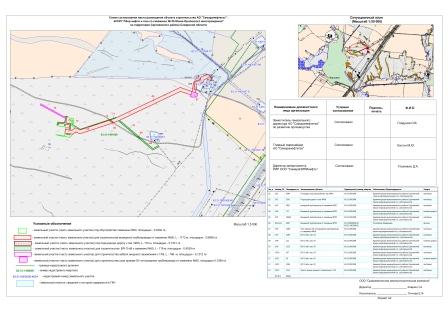 № п/пНаименование мероприятияСроки исполненияИсполнителиИсточник финансированияПланируемый объем финансирования по годам, тыс. рублейПланируемый объем финансирования по годам, тыс. рублейПланируемый объем финансирования по годам, тыс. рублейПланируемый объем финансирования по годам, тыс. рублей№ п/пНаименование мероприятияСроки исполненияИсполнителиИсточник финансирования2016-20182016201720181Выплата вознаграждения, причитающегося приемному родителю, патронатному воспитателю2016-2018Комитет по делам семьи и детстваОбластной бюджет11908,06016,05892,00,02Осуществление деятельности по опеке и попечительству над несовершеннолетними лицами,реализация мероприятий по профилактике социального сиротства среди несовершеннолетних на территории  муниципального района Сергиевский 2016-2018Комитет по делам семьи и детстваОбластной бюджет6101,7103315,9702785,7400,03Организация деятельности комиссии по делам несовершеннолетним и защите их прав2016-2018Областной бюджет464,2903315,970464,2900,04Осуществление деятельности по опеке и попечительству в отношении совершеннолетних недееспособных или не полностью дееспособных граждан2016-2018Комитет по делам семьи и детстваОбластной бюджет1332,750892,0440,7500,0ИТОГО по программе:ИТОГО по программе:ИТОГО по программе:ИТОГО по программе:ИТОГО по программе:19806,75010223,9709582,7800,0№ п/пНаименование мероприятияСроки исполненияИсполнителиИсточник финансированияПланируемый объем финансирования по годам, тыс. рублейПланируемый объем финансирования по годам, тыс. рублейПланируемый объем финансирования по годам, тыс. рублейПланируемый объем финансирования по годам, тыс. рублейПланируемый объем финансирования по годам, тыс. рублейПланируемый объем финансирования по годам, тыс. рублей№ п/пНаименование мероприятияСроки исполненияИсполнителиИсточник финансирования2016-2020201620172018201920201. Семья и дети1. Семья и дети1. Семья и дети1. Семья и дети1. Семья и дети1. Семья и дети1. Семья и дети1. Семья и дети1. Семья и дети1. Семья и дети1. Семья и дети1.1Организация и проведение социально значимых мероприятий, направленных на поддержку семьи и детей, укрепление семейных ценностей и традиций2016-2020Комитет по делам семьи и детства Местный бюджет180,036,036,036,036,036,01.2Вручение премии Главы муниципального района Сергиевский «Отцовская доблесть»2016-2020Комитет по делам семьи и детства Местный бюджет0,00,00,00,00,00,01.3Организация и проведение фестиваля «Созвездие» для детей-инвалидов2016-2020Комитет по делам семьи и детства Местный бюджет0,00,00,00,00,00,0ИТОГО по разделу 1:ИТОГО по разделу 1:ИТОГО по разделу 1:ИТОГО по разделу 1:ИТОГО по разделу 1:180,036,036,036,036,036,02. Организация отдыха, оздоровления и занятости детей2. Организация отдыха, оздоровления и занятости детей2. Организация отдыха, оздоровления и занятости детей2. Организация отдыха, оздоровления и занятости детей2. Организация отдыха, оздоровления и занятости детей2. Организация отдыха, оздоровления и занятости детей2. Организация отдыха, оздоровления и занятости детей2. Организация отдыха, оздоровления и занятости детей2. Организация отдыха, оздоровления и занятости детей2. Организация отдыха, оздоровления и занятости детей2. Организация отдыха, оздоровления и занятости детей2.1Организация отдыха, оздоровления детей в оздоровительных лагерях с дневным пребыванием детей в каникулярное время, в том числе:2016-2020Администрация муниципального района Сергиевский,Комитет по делам семьи и детстваМестный бюджетОбластной бюджет2160,527691218,888624,527691218,888384,00,0384,00,0384,00,0384,00,02.1оплата стоимости набора продуктов питания для детей в оздоровительных лагерях с дневным пребыванием детей в каникулярное время2016-2020Администрация муниципального района СергиевскийМестный бюджетОбластной бюджет1444,4181218,888244,4181218,888300,00,0300,00,0300,00,0300,00,02.1организация питания детей в оздоровительных лагерях с дневным пребыванием детей в каникулярное время2016-2020Администрация муниципального района СергиевскийМестный бюджет300,0300,00,00,00,00,02.1оказание медицинских услуг детям в оздоровительных лагерях с дневным пребыванием детей в каникулярное время2016-2020Комитет по делам семьи и детстваМестный бюджет392,1096956,1096984,084,084,084,02.1развитие и сохранение материально-технической базы в оздоровительных лагерях с дневным пребыванием детей2016-2020Администрация муниципального района СергиевскийМестный бюджет24,024,00,00,00,00,02.2Организация отдыха и оздоровления детей в профильных сменах в каникулярное время2016-2020Комитет по делам семьи и детства Местный бюджет483,8583,85100,0100,0100,0100,02.3Организация работы палаточного лагеря2016-2020Администрация муниципального района СергиевскийМестный бюджет1562,42231362,42231300,0300,0300,0300,02.4Организация трудоустройства подростков 2016-2020Администрация муниципального района СергиевскийМестный бюджетОбластной бюджет400,0233,680,0233,680,00,080,00,080,00,080,00,0ИТОГО по разделу 2:ИТОГО по разделу 2:ИТОГО по разделу 2:ИТОГО по разделу 2:ИТОГО по разделу 2:6059,2882603,288864,0864,0864,0864,0из них: местный бюджетобластной бюджетиз них: местный бюджетобластной бюджетиз них: местный бюджетобластной бюджетиз них: местный бюджетобластной бюджетиз них: местный бюджетобластной бюджет4606,81452,4881150,81452,488864,00,0864,00,0864,00,0864,00,03. Одаренные дети. Создание системы выявления и развития талантливых детей и детей со скрытой одаренностью. Развитие системы дополнительных образовательных услуг на бесплатной основе, инфраструктуры творческого развития и воспитания.3. Одаренные дети. Создание системы выявления и развития талантливых детей и детей со скрытой одаренностью. Развитие системы дополнительных образовательных услуг на бесплатной основе, инфраструктуры творческого развития и воспитания.3. Одаренные дети. Создание системы выявления и развития талантливых детей и детей со скрытой одаренностью. Развитие системы дополнительных образовательных услуг на бесплатной основе, инфраструктуры творческого развития и воспитания.3. Одаренные дети. Создание системы выявления и развития талантливых детей и детей со скрытой одаренностью. Развитие системы дополнительных образовательных услуг на бесплатной основе, инфраструктуры творческого развития и воспитания.3. Одаренные дети. Создание системы выявления и развития талантливых детей и детей со скрытой одаренностью. Развитие системы дополнительных образовательных услуг на бесплатной основе, инфраструктуры творческого развития и воспитания.3. Одаренные дети. Создание системы выявления и развития талантливых детей и детей со скрытой одаренностью. Развитие системы дополнительных образовательных услуг на бесплатной основе, инфраструктуры творческого развития и воспитания.3. Одаренные дети. Создание системы выявления и развития талантливых детей и детей со скрытой одаренностью. Развитие системы дополнительных образовательных услуг на бесплатной основе, инфраструктуры творческого развития и воспитания.3. Одаренные дети. Создание системы выявления и развития талантливых детей и детей со скрытой одаренностью. Развитие системы дополнительных образовательных услуг на бесплатной основе, инфраструктуры творческого развития и воспитания.3. Одаренные дети. Создание системы выявления и развития талантливых детей и детей со скрытой одаренностью. Развитие системы дополнительных образовательных услуг на бесплатной основе, инфраструктуры творческого развития и воспитания.3. Одаренные дети. Создание системы выявления и развития талантливых детей и детей со скрытой одаренностью. Развитие системы дополнительных образовательных услуг на бесплатной основе, инфраструктуры творческого развития и воспитания.3. Одаренные дети. Создание системы выявления и развития талантливых детей и детей со скрытой одаренностью. Развитие системы дополнительных образовательных услуг на бесплатной основе, инфраструктуры творческого развития и воспитания.3.1Проведение районных спартакиад, фестивалей, конкурсов среди воспитанников образовательных учреждений2016-2020Комитет по делам семьи и детства Местный бюджет0,00,00,00,00,00,03.2Награждение педагогов – победителей конкурсов профессионального мастерства, а также подготовивших победителей олимпиад, фестивалей, научно-практических конференций международного, российского, областного уровней.2016-2020Комитет по делам семьи и детства Местный бюджет24,024,00,00,00,00,03.3Выплата ежегодных премий Главы администрации муниципального района Сергиевский одаренным школьникам за успехи в области образовательной деятельности, культуры и спорта, лучшим выпускникам образовательных учреждений2016-2020Комитет по делам семьи и детства Местный бюджет532,0132,0100,0100,0100,0100,03.4Поддержка деятельности объединений дополнительного образования по различным направлениям, организация работы по выявлению и развитию способностей детей, организация и участие в конкурсах, фестивалях, конференциях различного уровня 2016-2020Комитет по делам семьи и детства Местный бюджет100,0100,00,00,00,00,03.5Поддержка деятельности образовательных учреждений района, направленной на всестороннее развитие детей, создание необходимых условий2016-2020Администрация муниципального района СергиевскийМестный бюджет65,065,00,00,00,00,03.6Поощрение победителя «Супер читатель»2016-2020Администрация муниципального района СергиевскийМестный бюджет22,222,20,00,00,00,0ИТОГО по разделу 3:ИТОГО по разделу 3:ИТОГО по разделу 3:ИТОГО по разделу 3:ИТОГО по разделу 3:743,2343,2100,0100,0100,0100,0ИТОГО по программе:ИТОГО по программе:ИТОГО по программе:ИТОГО по программе:ИТОГО по программе:6982,4882982,4881000,01000,01000,01000,0из них: местный бюджетобластной бюджетиз них: местный бюджетобластной бюджетиз них: местный бюджетобластной бюджетиз них: местный бюджетобластной бюджетиз них: местный бюджетобластной бюджет5530,01452,4881530,01452,4881000,00,01000,00,01000,00,01000,00,0Наименование исполнителяОбъем финансирования, тыс. рублейОбъем финансирования, тыс. рублейОбъем финансирования, тыс. рублейОбъем финансирования, тыс. рублейОбъем финансирования, тыс. рублейОбъем финансирования, тыс. рублейНаименование исполнителя2016-202020162017201820192020Администрация муниципального района Сергиевский5254,378312550,52831680,0680,0680,0680,0Комитет по делам семьи и детства администрации муниципального района Сергиевский Самарской области1728,10969431,95969320,0320,0320,0320,0ИТОГО:6982,4882982,4881000,01000,01000,01000,0№ п/пНаименование мероприятияСроки исполненияИсполнительОбъем финансирования (руб.)Планируемый объем финансирования по годам (тыс. руб.)Планируемый объем финансирования по годам (тыс. руб.)Планируемый объем финансирования по годам (тыс. руб.)Планируемый объем финансирования по годам (тыс. руб.)Планируемый объем финансирования по годам (тыс. руб.)Планируемый объем финансирования по годам (тыс. руб.)Планируемый объем финансирования по годам (тыс. руб.)Планируемый объем финансирования по годам (тыс. руб.)Планируемый объем финансирования по годам (тыс. руб.)Планируемый объем финансирования по годам (тыс. руб.)Планируемый объем финансирования по годам (тыс. руб.)Планируемый объем финансирования по годам (тыс. руб.)№ п/пНаименование мероприятияСроки исполненияИсполнительОбъем финансирования (руб.)2014 г.2014 г.2014 г.2014 г.2015 г.2015 г.2015 г.2015 г.2016 г.2016 г.2016 г.2016 г.№ п/пНаименование мероприятияСроки исполненияИсполнительОбъем финансирования (руб.)Общий объем финансированиясредства местного бюджетасредства от приносящей доход деятельностиобластной или федеральный бюджетОбщий объем финансированиясредства местного бюджетасредства от приносящей доход деятельностиобластной или федеральный бюджетОбщий объем финансированиясредства местного бюджетасредства от приносящей доход деятельностиобластной или федеральный бюджет1. Сохранение и использование историко-культурного наследия1. Сохранение и использование историко-культурного наследия1. Сохранение и использование историко-культурного наследия1. Сохранение и использование историко-культурного наследия1. Сохранение и использование историко-культурного наследия1. Сохранение и использование историко-культурного наследия1. Сохранение и использование историко-культурного наследия1. Сохранение и использование историко-культурного наследия1. Сохранение и использование историко-культурного наследия1. Сохранение и использование историко-культурного наследия1. Сохранение и использование историко-культурного наследия1. Сохранение и использование историко-культурного наследия1. Сохранение и использование историко-культурного наследия1. Сохранение и использование историко-культурного наследия1. Сохранение и использование историко-культурного наследия1. Сохранение и использование историко-культурного наследия1. Сохранение и использование историко-культурного наследия1.1 Развитие музейной сферы и краеведческой деятельности1.1 Развитие музейной сферы и краеведческой деятельности1.1 Развитие музейной сферы и краеведческой деятельности1.1 Развитие музейной сферы и краеведческой деятельности1.1 Развитие музейной сферы и краеведческой деятельности1.1 Развитие музейной сферы и краеведческой деятельности1.1 Развитие музейной сферы и краеведческой деятельности1.1 Развитие музейной сферы и краеведческой деятельности1.1 Развитие музейной сферы и краеведческой деятельности1.1 Развитие музейной сферы и краеведческой деятельности1.1 Развитие музейной сферы и краеведческой деятельности1.1 Развитие музейной сферы и краеведческой деятельности1.1 Развитие музейной сферы и краеведческой деятельности1.1 Развитие музейной сферы и краеведческой деятельности1.1 Развитие музейной сферы и краеведческой деятельности1.1 Развитие музейной сферы и краеведческой деятельности1.1 Развитие музейной сферы и краеведческой деятельности1.1.1.Развитие музейной сферы и краеведческой деятельности (организация выставок, экспедиций)2014-2016МКУ «Управление культуры, туризма и молодежной политики» (Музей)5088,9021825,1000025,100000,000000,000002109,641051348,542050,00000761,099002954,161132062,103130,00000892,05800Развитие комплексной автоматизированной музейной информационной системы в муниципальных музеях Самарской области (местная доля)2014МКУ «Управление культуры, туризма и молодежной политики» (Музей)14,9000014,9000014,900000,000000,000000,000000,000000,000000,000000,000000,000000,000000,000001.1.2.Оформление выставок и экспозиций музея. Реставрация музейных экспонатов2015-2016МКУ «Управление культуры, туризма и молодежной политики»  (Музей)216,000000,000000,000000,000000,00000116,00000116,000000,000000,00000100,00000100,000000,000000,000001.2 Развитие народных художественных промыслов и ремесел1.2 Развитие народных художественных промыслов и ремесел1.2 Развитие народных художественных промыслов и ремесел1.2 Развитие народных художественных промыслов и ремесел1.2 Развитие народных художественных промыслов и ремесел1.2 Развитие народных художественных промыслов и ремесел1.2 Развитие народных художественных промыслов и ремесел1.2 Развитие народных художественных промыслов и ремесел1.2 Развитие народных художественных промыслов и ремесел1.2 Развитие народных художественных промыслов и ремесел1.2 Развитие народных художественных промыслов и ремесел1.2 Развитие народных художественных промыслов и ремесел1.2 Развитие народных художественных промыслов и ремесел1.2 Развитие народных художественных промыслов и ремесел1.2 Развитие народных художественных промыслов и ремесел1.2 Развитие народных художественных промыслов и ремесел1.2 Развитие народных художественных промыслов и ремесел1.2.1.Развитие народных художественных промыслов и ремесел (приобретение расходного материала для мастеров декоративно-прикладного творчества)2014-2016МКУ «Управление культуры, туризма и молодежной политики» (МАУК «МКДЦ»)115,0000045,0000045,000000,000000,0000035,0000035,000000,000000,0000035,0000035,000000,000000,000001.3 Сохранение культурных традиций  муниципального района Сергиевский1.3 Сохранение культурных традиций  муниципального района Сергиевский1.3 Сохранение культурных традиций  муниципального района Сергиевский1.3 Сохранение культурных традиций  муниципального района Сергиевский1.3 Сохранение культурных традиций  муниципального района Сергиевский1.3 Сохранение культурных традиций  муниципального района Сергиевский1.3 Сохранение культурных традиций  муниципального района Сергиевский1.3 Сохранение культурных традиций  муниципального района Сергиевский1.3 Сохранение культурных традиций  муниципального района Сергиевский1.3 Сохранение культурных традиций  муниципального района Сергиевский1.3 Сохранение культурных традиций  муниципального района Сергиевский1.3 Сохранение культурных традиций  муниципального района Сергиевский1.3 Сохранение культурных традиций  муниципального района Сергиевский1.3 Сохранение культурных традиций  муниципального района Сергиевский1.3 Сохранение культурных традиций  муниципального района Сергиевский1.3 Сохранение культурных традиций  муниципального района Сергиевский1.3 Сохранение культурных традиций  муниципального района Сергиевский1.3.1.Организация и проведение открытого районного культурно-творческого фестиваля (марафона)2014-2016МКУ «Управление культуры, туризма и молодежной политики (МАУК «МКДЦ»)76,0000016,0000016,000000,000000,0000030,0000030,000000,000000,0000030,0000030,000000,000000,000001.3.2.Районный смотр-конкурс самодеятельного творчества среди воспитанников ДОУ «Веселая капель»2014-2015МКУ «Управление культуры, туризма и молодежной политики» (МАУК «МКДЦ»)57,0000027,0000027,000000,000000,0000030,0000030,000000,000000,000000,000000,000000,000000,000001.3.3.«Алябьевский бал» для жителей района2014-2016МКУ «Управление культуры, туризма и молодежной политики» (МАУК «МКДЦ»)87,0000032,0000032,000000,000000,0000025,0000025,000000,000000,0000030,0000030,000000,000000,000001.3.4.Организация и проведение сельскохозяйственной ярмарки2014-2015МКУ «Управление культуры, туризма и молодежной политики» (МАУК «МКДЦ»)1310,34000310,34000310,340000,000000,00000500,00000500,000000,000000,00000500,00000500,000000,000000,000001.4 Совершенствование библиотечного обслуживания1.4 Совершенствование библиотечного обслуживания1.4 Совершенствование библиотечного обслуживания1.4 Совершенствование библиотечного обслуживания1.4 Совершенствование библиотечного обслуживания1.4 Совершенствование библиотечного обслуживания1.4 Совершенствование библиотечного обслуживания1.4 Совершенствование библиотечного обслуживания1.4 Совершенствование библиотечного обслуживания1.4 Совершенствование библиотечного обслуживания1.4 Совершенствование библиотечного обслуживания1.4 Совершенствование библиотечного обслуживания1.4 Совершенствование библиотечного обслуживания1.4 Совершенствование библиотечного обслуживания1.4 Совершенствование библиотечного обслуживания1.4 Совершенствование библиотечного обслуживания1.4 Совершенствование библиотечного обслуживания1.4.1.Программа летних чтений (приобретение книг и поощрение участников)2014- 2016МКУ «Управление культуры, туризма и молодежной политики» (МБУК «МЦБ»)344,0000024,0000024,000000,000000,00000170,00000170,000000,000000,00000150,00000150,000000,000000,000001.4.2.Переиздание книги Н.Г. Гарина-Михайловского  «Тема и Жучка»2015МКУ «Управление культуры, туризма и молодежной политики» (МБУК «МЦБ»)60,000000,000000,000000,000000,0000060,0000060,000000,000000,000000,000000,000000,000000,000001.4.3.Районная краеведческая экспедиция по гаринским местам (Гаринские чтения)2014-2016МКУ «Управление культуры, туризма и молодежной политики» (МБУК «МЦБ»)40,0000020,0000020,000000,000000,0000010,0000010,000000,000000,0000010,0000010,000000,000000,000001.4.4.Выставочная и массовая работа с читательской аудиторией2014-2016МКУ «Управление культуры, туризма и молодежной политики» (МБУК «МЦБ»)30,0000010,0000010,000000,000000,0000010,0000010,000000,000000,0000010,0000010,000000,000000,000001.4.5.Организация  библиотечного обслуживания населения.  Продвижение книги и чтения библиотеками района2014-2016МКУ «Управление культуры, туризма и молодежной политики (МБУК «МЦБ»)23027,043740,000000,000000,000000,0000011110,353224414,333700,000006696,0195211916,690526986,043520,000004930,647001.4.6.Комплектование книжных фондов , в том числе на приобретение литературно-художественных журналов2015-2016МКУ «Управление культуры, туризма и молодежной политики» (МБУК «МЦБ»)100,500000,000000,000000,000000,0000051,300000,000000,0000051,3000049,200000,000000,0000049,200001.4.7.Подключение общедоступных библиотек к сети Интернет и развитие системы библиотечного дела с учетом задачи расширения информационных технологий и оцифровки2015МКУ «Управление культуры, туризма и молодежной политики» (МБУК «МЦБ»)64,386950,000000,000000,000000,0000064,386950,000000,0000064,386950,000000,000000,000000,000001.5. Развитие музыкального и художественного образования детей1.5. Развитие музыкального и художественного образования детей1.5. Развитие музыкального и художественного образования детей1.5. Развитие музыкального и художественного образования детей1.5. Развитие музыкального и художественного образования детей1.5. Развитие музыкального и художественного образования детей1.5. Развитие музыкального и художественного образования детей1.5. Развитие музыкального и художественного образования детей1.5. Развитие музыкального и художественного образования детей1.5. Развитие музыкального и художественного образования детей1.5. Развитие музыкального и художественного образования детей1.5. Развитие музыкального и художественного образования детей1.5. Развитие музыкального и художественного образования детей1.5. Развитие музыкального и художественного образования детей1.5. Развитие музыкального и художественного образования детей1.5. Развитие музыкального и художественного образования детей1.5. Развитие музыкального и художественного образования детей1.5.1.Участие ансамбля народной песни «Голоса России» в областных, Всероссийских и Международных фестивалях и конкурсах (пошив костюмов, приобретение инструментов, орг. взнос фестиваля)2014-2016МКУ «Управление культуры, туризма и молодежной политики» (МБУ ДО Суходольская ДМШ)340,00000120,00000120,000000,000000,00000120,00000120,000000,000000,00000100,00000100,000000,000000,000001.5.2.Участие учащихся Сергиевской ДШИ во Всероссийских и областных конкурсах и фестивалях (пошив костюмов, приобретение инструментов, орг. взнос фестиваля)2014-2016МКУ «Управление культуры, туризма и молодежной политики» (МБОУ ДОД Сергиевская ДШИ)180,0000030,0000030,000000,000000,0000050,0000050,000000,000000,00000100,00000100,000000,000000,000001.5.3.Организации предоставления дополнительного образования в сфере культуры и искусств2015-2016МКУ «Управление культуры, туризма и молодежной политики» (МБУ ДО Суходольская ДМШ)11221,322570,000000,000000,000000,000005704,136573175,765570,000002528,371005517,186003389,705000,000002127,481001.5.3.Организации предоставления дополнительного образования в сфере культуры и искусств2015-2016МКУ «Управление культуры, туризма и молодежной политики» (МБОУ ДОД Сергиевская ДШИ)9978,181220,000000,000000,000000,000005231,208702894,664700,000002336,544004746,972522925,453520,000001821,519001.6. Сохранение национальных традиций и культуры на территории муниципального района Сергиевский1.6. Сохранение национальных традиций и культуры на территории муниципального района Сергиевский1.6. Сохранение национальных традиций и культуры на территории муниципального района Сергиевский1.6. Сохранение национальных традиций и культуры на территории муниципального района Сергиевский1.6. Сохранение национальных традиций и культуры на территории муниципального района Сергиевский1.6. Сохранение национальных традиций и культуры на территории муниципального района Сергиевский1.6. Сохранение национальных традиций и культуры на территории муниципального района Сергиевский1.6. Сохранение национальных традиций и культуры на территории муниципального района Сергиевский1.6. Сохранение национальных традиций и культуры на территории муниципального района Сергиевский1.6. Сохранение национальных традиций и культуры на территории муниципального района Сергиевский1.6. Сохранение национальных традиций и культуры на территории муниципального района Сергиевский1.6. Сохранение национальных традиций и культуры на территории муниципального района Сергиевский1.6. Сохранение национальных традиций и культуры на территории муниципального района Сергиевский1.6. Сохранение национальных традиций и культуры на территории муниципального района Сергиевский1.6. Сохранение национальных традиций и культуры на территории муниципального района Сергиевский1.6. Сохранение национальных традиций и культуры на территории муниципального района Сергиевский1.6. Сохранение национальных традиций и культуры на территории муниципального района Сергиевский1.6.1.Участие национальных творческих коллективов в областных национальных праздниках2014-2016МКУ «Управление культуры, туризма и молодежной политики» (МАУК «МКДЦ»)80,0000020,0000020,000000,000000,0000030,0000030,000000,000000,0000030,0000030,000000,000000,000001.6.2.Казахский национальный праздник2015МКУ «Управление культуры, туризма и молодежной политики» (МАУК «МКДЦ»)324,404500,000000,000000,000000,00000324,40450324,404500,000000,000000,000000,000000,000000,000002. Развитие культурно-досуговой и просветительской деятельности2. Развитие культурно-досуговой и просветительской деятельности2. Развитие культурно-досуговой и просветительской деятельности2. Развитие культурно-досуговой и просветительской деятельности2. Развитие культурно-досуговой и просветительской деятельности2. Развитие культурно-досуговой и просветительской деятельности2. Развитие культурно-досуговой и просветительской деятельности2. Развитие культурно-досуговой и просветительской деятельности2. Развитие культурно-досуговой и просветительской деятельности2. Развитие культурно-досуговой и просветительской деятельности2. Развитие культурно-досуговой и просветительской деятельности2. Развитие культурно-досуговой и просветительской деятельности2. Развитие культурно-досуговой и просветительской деятельности2. Развитие культурно-досуговой и просветительской деятельности2. Развитие культурно-досуговой и просветительской деятельности2. Развитие культурно-досуговой и просветительской деятельности2. Развитие культурно-досуговой и просветительской деятельности2.1. Расширение возможностей доступа к культурным ценностям для сельского населения2.1. Расширение возможностей доступа к культурным ценностям для сельского населения2.1. Расширение возможностей доступа к культурным ценностям для сельского населения2.1. Расширение возможностей доступа к культурным ценностям для сельского населения2.1. Расширение возможностей доступа к культурным ценностям для сельского населения2.1. Расширение возможностей доступа к культурным ценностям для сельского населения2.1. Расширение возможностей доступа к культурным ценностям для сельского населения2.1. Расширение возможностей доступа к культурным ценностям для сельского населения2.1. Расширение возможностей доступа к культурным ценностям для сельского населения2.1. Расширение возможностей доступа к культурным ценностям для сельского населения2.1. Расширение возможностей доступа к культурным ценностям для сельского населения2.1. Расширение возможностей доступа к культурным ценностям для сельского населения2.1. Расширение возможностей доступа к культурным ценностям для сельского населения2.1. Расширение возможностей доступа к культурным ценностям для сельского населения2.1. Расширение возможностей доступа к культурным ценностям для сельского населения2.1. Расширение возможностей доступа к культурным ценностям для сельского населения2.1. Расширение возможностей доступа к культурным ценностям для сельского населения2.1.1.Формирование условий для сохранения традиционной культуры на территории м.р. Сергиевский2014-2016МКУ «Управление культуры, туризма и молодежной политики» (МАУК «МКДЦ»)154,7000054,7000054,700000,000000,0000060,0000060,000000,000000,0000040,0000040,000000,000000,000002.1.2.Формирование условий для физического, духовно-нравственного воспитания населения Сергиевского района2014-2016МКУ «Управление культуры, туризма и молодежной политики»  (МАУК «МКДЦ»)1723,99550865,00000865,000000,000000,00000547,59550547,595500,000000,00000311,40000311,400000,000000,000002.1.3. Формирование условий для осуществления равных возможностей доступа к культурным благам2014-2016МКУ «Управление культуры, туризма и молодежной политики» (МАУК «МКДЦ»)10830,450542550,146702550,146700,000000,000004280,303844280,303840,000000,000004000,000004000,000000,000000,000002.1.4.Осуществление политики в области культуры, искусства, сохранение и использование историко-культурного наследия2014-2016МКУ «Управление культуры, туризма и молодежной политики»15327,239043223,310353223,310350,000000,000003160,968893160,968890,000000,000008942,95988942,95980,000000,000002.1.5.Создание условий для организации досуга и обеспечения жителей поселения услугами организаций культуры2015-2016МКУ «Управление культуры, туризма и молодежной политики» (МАУК «МКДЦ»)46391,693900,000000,000000,000000,0000020350,0003614718,033880,000005631,9664826041,6935419213,398540,000006828,295002.2. Развитие самостоятельного художественного творчества2.2. Развитие самостоятельного художественного творчества2.2. Развитие самостоятельного художественного творчества2.2. Развитие самостоятельного художественного творчества2.2. Развитие самостоятельного художественного творчества2.2. Развитие самостоятельного художественного творчества2.2. Развитие самостоятельного художественного творчества2.2. Развитие самостоятельного художественного творчества2.2. Развитие самостоятельного художественного творчества2.2. Развитие самостоятельного художественного творчества2.2. Развитие самостоятельного художественного творчества2.2. Развитие самостоятельного художественного творчества2.2. Развитие самостоятельного художественного творчества2.2. Развитие самостоятельного художественного творчества2.2. Развитие самостоятельного художественного творчества2.2. Развитие самостоятельного художественного творчества2.2. Развитие самостоятельного художественного творчества2.2.1.Поддержка народных и самодеятельных коллективов района2014-2016МКУ «Управление культуры, туризма и молодежной политики» (МАУК «МКДЦ»)1104,00000300,00000300,000000,000000,00000370,00000370,000000,000000,00000434,00000434,000000,000000,000002.2.2.Участие творческих коллективов в фестивалях и конкурсах (реестр Министерства культуры Российской Федерации)2015-2016МКУ «Управление культуры, туризма и молодежной политики» (МАУК «МКДЦ»)140,000000,000000,000000,000000,0000090,0000090,000000,000000,0000050,0000050,000000,000000,000002.2.3.Участие творческих коллективов в Губернском фестивале самодеятельного народного творчества «Рожденные в сердце России»2015-2016МКУ «Управление культуры, туризма и молодежной политики» (МАУК «МКДЦ»)200,000000,000000,000000,000000,00000100,00000100,000000,000000,00000100,00000100,000000,000000,000002.2.4.Выплата денежного поощрения за лучшую концертную программу2015МКУ «Управление культуры, туризма и молодежной политики» (МАУК «МКДЦ»)130,000000,000000,000000,000000,00000130,000000,000000,00000130,000000,000000,000000,000000,000002.2.5.Выплата денежного поощрения лучшим муниципальным учреждениям культуры , находящимся на территории сельских поселений, и их работникам2016МКУ «Управление культуры, туризма и молодежной политики» (МАУК «МКДЦ»)100,000000,000000,000000,000000,000000,000000,000000,000000,00000100,000000,000000,00000100,000002.2.5.Выплата денежного поощрения лучшим муниципальным учреждениям культуры , находящимся на территории сельских поселений, и их работникам2016МКУ «Управление культуры, туризма и молодежной политики»  (МБУК «МЦБ»)100,000000,000000,000000,000000,000000,000000,000000,000000,00000100,000000,000000,00000100,00000Итого по разделу:Итого по разделу:Итого по разделу:Итого по разделу:1774,00000300,00000300,000000,000000,00000690,00000560,000000,00000130,00000784,00000584,000000,00000200,000002.3. Внедрение инновационных моделей деятельности в сфере культуры2.3. Внедрение инновационных моделей деятельности в сфере культуры2.3. Внедрение инновационных моделей деятельности в сфере культуры2.3. Внедрение инновационных моделей деятельности в сфере культуры2.3. Внедрение инновационных моделей деятельности в сфере культуры2.3. Внедрение инновационных моделей деятельности в сфере культуры2.3. Внедрение инновационных моделей деятельности в сфере культуры2.3. Внедрение инновационных моделей деятельности в сфере культуры2.3. Внедрение инновационных моделей деятельности в сфере культуры2.3. Внедрение инновационных моделей деятельности в сфере культуры2.3. Внедрение инновационных моделей деятельности в сфере культуры2.3. Внедрение инновационных моделей деятельности в сфере культуры2.3. Внедрение инновационных моделей деятельности в сфере культуры2.3. Внедрение инновационных моделей деятельности в сфере культуры2.3. Внедрение инновационных моделей деятельности в сфере культуры2.3. Внедрение инновационных моделей деятельности в сфере культуры2.3. Внедрение инновационных моделей деятельности в сфере культуры2.3.2.Межтерриториальный межведомственный конкурс проектов «Северное созвездие»2014МКУ «Управление культуры, туризма и молодежной политики» (МАУК «МКДЦ»)0,000000,000000,000000,000000,000000,000000,000000,000000,000000,000000,000000,000000,000002.3.3.Концертная программа профессиональных артистов2014МКУ «Управление культуры, туризма и молодежной политики» (МАУК «МКДЦ»)0,000000,000000,000000,000000,000000,000000,000000,000000,000000,000000,000000,000000,000002.4. Укрепление материально-технической базы учреждений культуры2.4. Укрепление материально-технической базы учреждений культуры2.4. Укрепление материально-технической базы учреждений культуры2.4. Укрепление материально-технической базы учреждений культуры2.4. Укрепление материально-технической базы учреждений культуры2.4. Укрепление материально-технической базы учреждений культуры2.4. Укрепление материально-технической базы учреждений культуры2.4. Укрепление материально-технической базы учреждений культуры2.4. Укрепление материально-технической базы учреждений культуры2.4. Укрепление материально-технической базы учреждений культуры2.4. Укрепление материально-технической базы учреждений культуры2.4. Укрепление материально-технической базы учреждений культуры2.4. Укрепление материально-технической базы учреждений культуры2.4. Укрепление материально-технической базы учреждений культуры2.4. Укрепление материально-технической базы учреждений культуры2.4. Укрепление материально-технической базы учреждений культуры2.4. Укрепление материально-технической базы учреждений культуры2.4.1.Ремонт учреждений культуры (косметический, капитальный, государственная экспертиза сметной документации)2016МКУ «Управление культуры, туризма и молодежной политики» (МАУК «МКДЦ»)11,696160,000000,000000,000000,0000011,6961611,696160,000000,000000,000000,000000,000000,000002.4.2.Материально-техническое оснащение учреждений культуры2015-2016МКУ «Управление культуры, туризма и молодежной политики» (МАУК «МКДЦ»)0,000000,000000,000000,000000,000000,000000,000000,000000,000000,000000,000000,000000,000002.4.3.Подготовка к отопительному сезону учреждений культуры2016МКУ «Управление культуры, туризма и молодежной политики» (МАУК «МКДЦ»)966,600000,000000,000000,000000,000000,000000,000000,000000,00000966,60000966,600000,000000,000003. Развитие кадрового потенциала. Совершенствование системы управления3. Развитие кадрового потенциала. Совершенствование системы управления3. Развитие кадрового потенциала. Совершенствование системы управления3. Развитие кадрового потенциала. Совершенствование системы управления3. Развитие кадрового потенциала. Совершенствование системы управления3. Развитие кадрового потенциала. Совершенствование системы управления3. Развитие кадрового потенциала. Совершенствование системы управления3. Развитие кадрового потенциала. Совершенствование системы управления3. Развитие кадрового потенциала. Совершенствование системы управления3. Развитие кадрового потенциала. Совершенствование системы управления3. Развитие кадрового потенциала. Совершенствование системы управления3. Развитие кадрового потенциала. Совершенствование системы управления3. Развитие кадрового потенциала. Совершенствование системы управления3. Развитие кадрового потенциала. Совершенствование системы управления3. Развитие кадрового потенциала. Совершенствование системы управления3. Развитие кадрового потенциала. Совершенствование системы управления3. Развитие кадрового потенциала. Совершенствование системы управления3.1.Участие в обучающих семинарах, круглых столах, областных фестивалях и конкурсах2014-2016МКУ «Управление культуры, туризма и молодежной политики»  (МАУК «МКДЦ»)130,0000050,0000050,000000,000000,0000050,0000050,000000,000000,0000030,0000030,000000,000000,000003.2.Конкурсы профессионального мастерства  среди работников культуры2014-2016МКУ «Управление культуры, туризма и молодежной политики» (МАУК «МКДЦ»)108,000008,000008,000000,000000,0000050,0000050,000000,000000,0000050,0000050,000000,000000,000003.3.Профессиональный праздник работников культуры «Овация»2014-2016МКУ «Управление культуры, туризма и молодежной политики» (МАУК «МКДЦ»)80,0000020,0000020,000000,000000,0000030,0000030,000000,000000,0000030,0000030,000000,000000,000004.  Развитие туристической сферы на территории муниципального района Сергиевский4.  Развитие туристической сферы на территории муниципального района Сергиевский4.  Развитие туристической сферы на территории муниципального района Сергиевский4.  Развитие туристической сферы на территории муниципального района Сергиевский4.  Развитие туристической сферы на территории муниципального района Сергиевский4.  Развитие туристической сферы на территории муниципального района Сергиевский4.  Развитие туристической сферы на территории муниципального района Сергиевский4.  Развитие туристической сферы на территории муниципального района Сергиевский4.  Развитие туристической сферы на территории муниципального района Сергиевский4.  Развитие туристической сферы на территории муниципального района Сергиевский4.  Развитие туристической сферы на территории муниципального района Сергиевский4.  Развитие туристической сферы на территории муниципального района Сергиевский4.  Развитие туристической сферы на территории муниципального района Сергиевский4.  Развитие туристической сферы на территории муниципального района Сергиевский4.  Развитие туристической сферы на территории муниципального района Сергиевский4.  Развитие туристической сферы на территории муниципального района Сергиевский4.  Развитие туристической сферы на территории муниципального района Сергиевский4.1 Система мероприятий, направленных на удовлетворение потребности населения и гостей района в полноценном, активном отдыхе4.1 Система мероприятий, направленных на удовлетворение потребности населения и гостей района в полноценном, активном отдыхе4.1 Система мероприятий, направленных на удовлетворение потребности населения и гостей района в полноценном, активном отдыхе4.1 Система мероприятий, направленных на удовлетворение потребности населения и гостей района в полноценном, активном отдыхе4.1 Система мероприятий, направленных на удовлетворение потребности населения и гостей района в полноценном, активном отдыхе4.1 Система мероприятий, направленных на удовлетворение потребности населения и гостей района в полноценном, активном отдыхе4.1 Система мероприятий, направленных на удовлетворение потребности населения и гостей района в полноценном, активном отдыхе4.1 Система мероприятий, направленных на удовлетворение потребности населения и гостей района в полноценном, активном отдыхе4.1 Система мероприятий, направленных на удовлетворение потребности населения и гостей района в полноценном, активном отдыхе4.1 Система мероприятий, направленных на удовлетворение потребности населения и гостей района в полноценном, активном отдыхе4.1 Система мероприятий, направленных на удовлетворение потребности населения и гостей района в полноценном, активном отдыхе4.1 Система мероприятий, направленных на удовлетворение потребности населения и гостей района в полноценном, активном отдыхе4.1 Система мероприятий, направленных на удовлетворение потребности населения и гостей района в полноценном, активном отдыхе4.1 Система мероприятий, направленных на удовлетворение потребности населения и гостей района в полноценном, активном отдыхе4.1 Система мероприятий, направленных на удовлетворение потребности населения и гостей района в полноценном, активном отдыхе4.1 Система мероприятий, направленных на удовлетворение потребности населения и гостей района в полноценном, активном отдыхе4.1 Система мероприятий, направленных на удовлетворение потребности населения и гостей района в полноценном, активном отдыхе4.1.1.Организация туристического отдыха для жителей и гостей района 2014-2016Отдел по развитию туризма МКУ «УСТиМП»35,5000035,5000035,500000,000000,000000,000000,000000,000000,000000,000000,000000,000000,000004.1.1.Организация туристического отдыха для жителей и гостей района 2014-2016МКУ «Управление культуры, туризма и молодежной политики» (МАУК МКДЦ)145,70000145,70000145,700000,000000,000000,000000,000000,000000,000000,000000,000000,000000,000004.1.1.Организация туристического отдыха для жителей и гостей района 2014-2016МКУ «Управление культуры, туризма и молодежной политики»100,000000,000000,000000,000000,0000070,0000070,000000,000000,0000030,0000030,000000,000000,000004.1.2.Районный День туризма2014МКУ «Управление культуры, туризма и молодежной политики» (МАУК МКДЦ)50,0000050,0000050,000000,000000,000000,000000,000000,000000,000000,000000,000000,000000,000004.1.2.Районный День туризма2015-2016МКУ «Управление культуры, туризма и молодежной политики»60,000000,000000,000000,000000,0000030,0000030,000000,000000,0000030,0000030,000000,000000,000004.1.3.Районный конкурс среди учащихся общеобразовательных учреждений «Моё Отечество»2014Отдел по развитию туризма МКУ «УСТиМП»280,41000280,41000280,410000,000000,000000,000000,000000,000000,000000,000000,000000,000000,000004.1.3.Районный конкурс среди учащихся общеобразовательных учреждений «Моё Отечество»2015МКУ «Управление культуры, туризма и молодежной политики»200,000000,000000,000000,000000,00000200,00000200,000000,000000,000000,000000,000000,000000,000004.1.4.Районные соревнования рыбаков-любителей по зимней ловле2015МКУ «Управление культуры, туризма и молодежной политики»3,000000,000000,000000,000000,000003,000000,000003,000000,000000,000000,000000,000000,000004.2 Развитие туристической привлекательности муниципального района Сергиевский4.2 Развитие туристической привлекательности муниципального района Сергиевский4.2 Развитие туристической привлекательности муниципального района Сергиевский4.2 Развитие туристической привлекательности муниципального района Сергиевский4.2 Развитие туристической привлекательности муниципального района Сергиевский4.2 Развитие туристической привлекательности муниципального района Сергиевский4.2 Развитие туристической привлекательности муниципального района Сергиевский4.2 Развитие туристической привлекательности муниципального района Сергиевский4.2 Развитие туристической привлекательности муниципального района Сергиевский4.2 Развитие туристической привлекательности муниципального района Сергиевский4.2 Развитие туристической привлекательности муниципального района Сергиевский4.2 Развитие туристической привлекательности муниципального района Сергиевский4.2 Развитие туристической привлекательности муниципального района Сергиевский4.2 Развитие туристической привлекательности муниципального района Сергиевский4.2 Развитие туристической привлекательности муниципального района Сергиевский4.2 Развитие туристической привлекательности муниципального района Сергиевский4.2 Развитие туристической привлекательности муниципального района Сергиевский4.2.1.Продвижение туристического продукта на туристических рынках различного уровня2014Отдел по развитию туризма МКУ «УСТиМП»100,00000100,00000100,000000,000000,000000,000000,000000,000000,000000,000000,000000,000000,000004.2.1.Продвижение туристического продукта на туристических рынках различного уровня2016МКУ «Управление культуры, туризма и молодежной политики»0,000000,000000,000000,000000,000000,000000,000000,000000,000000,000000,000000,000000,000004.3  Развитие материально-технической базы туристической сферы4.3  Развитие материально-технической базы туристической сферы4.3  Развитие материально-технической базы туристической сферы4.3  Развитие материально-технической базы туристической сферы4.3  Развитие материально-технической базы туристической сферы4.3  Развитие материально-технической базы туристической сферы4.3  Развитие материально-технической базы туристической сферы4.3  Развитие материально-технической базы туристической сферы4.3  Развитие материально-технической базы туристической сферы4.3  Развитие материально-технической базы туристической сферы4.3  Развитие материально-технической базы туристической сферы4.3  Развитие материально-технической базы туристической сферы4.3  Развитие материально-технической базы туристической сферы4.3  Развитие материально-технической базы туристической сферы4.3  Развитие материально-технической базы туристической сферы4.3  Развитие материально-технической базы туристической сферы4.3  Развитие материально-технической базы туристической сферы4.3.1.Приобретение туристического инвентаря2014Отдел по развитию туризма МКУ «УСТиМП»99,6730099,6730099,673000,000000,000000,000000,000000,000000,000000,000000,000000,000000,000004.4 Развитие системы подготовки, переподготовки и повышения квалификации специалистов туристической деятельности4.4 Развитие системы подготовки, переподготовки и повышения квалификации специалистов туристической деятельности4.4 Развитие системы подготовки, переподготовки и повышения квалификации специалистов туристической деятельности4.4 Развитие системы подготовки, переподготовки и повышения квалификации специалистов туристической деятельности4.4 Развитие системы подготовки, переподготовки и повышения квалификации специалистов туристической деятельности4.4 Развитие системы подготовки, переподготовки и повышения квалификации специалистов туристической деятельности4.4 Развитие системы подготовки, переподготовки и повышения квалификации специалистов туристической деятельности4.4 Развитие системы подготовки, переподготовки и повышения квалификации специалистов туристической деятельности4.4 Развитие системы подготовки, переподготовки и повышения квалификации специалистов туристической деятельности4.4 Развитие системы подготовки, переподготовки и повышения квалификации специалистов туристической деятельности4.4 Развитие системы подготовки, переподготовки и повышения квалификации специалистов туристической деятельности4.4 Развитие системы подготовки, переподготовки и повышения квалификации специалистов туристической деятельности4.4 Развитие системы подготовки, переподготовки и повышения квалификации специалистов туристической деятельности4.4 Развитие системы подготовки, переподготовки и повышения квалификации специалистов туристической деятельности4.4 Развитие системы подготовки, переподготовки и повышения квалификации специалистов туристической деятельности4.4 Развитие системы подготовки, переподготовки и повышения квалификации специалистов туристической деятельности4.4 Развитие системы подготовки, переподготовки и повышения квалификации специалистов туристической деятельности4.4.1.Участие в обучающих семинарах, конференциях различного уровняОтдел по развитию туризма МКУ «УСТиМП»0,000000,000000,000000,000000,000000,000000,000000,000000,000000,000000,000000,000000,000004.4.1.Участие в обучающих семинарах, конференциях различного уровняМКУ «Управление культуры, туризма и молодежной политики»0,000000,000000,000000,000000,000000,000000,000000,000000,000000,000000,000000,000000,00000ВСЕГО:ВСЕГО:ВСЕГО:ВСЕГО:131327,639308476,780058476,780050,000000,0000055314,9957437112,308793,0000018199,6869567535,8635150686,663510,0000016849,20000МКУ «Управление культуры, туризма и молодежной политики»МКУ «Управление культуры, туризма и молодежной политики»МАУК "МКДЦ"64316,580604493,886704493,886700,000000,0000027044,0003621282,033880,000005761,9664832778,6935425850,398540,000006928,29500МКУ «Управление культуры, туризма и молодежной политики»МКУ «Управление культуры, туризма и молодежной политики»Музей5319,8021840,0000040,000000,000000,000002225,641051464,542050,00000761,0993054,161132162,103130,00000892,05800МКУ «Управление культуры, туризма и молодежной политики»МКУ «Управление культуры, туризма и молодежной политики»МБУК "МЦБ"23765,9306954,0000054,000000,000000,0000011476,040174664,333700,000006811,7064712235,890527156,043520,000005079,84700МКУ «Управление культуры, туризма и молодежной политики»МКУ «Управление культуры, туризма и молодежной политики»МБУ ДО Суходольская ДМШ11561,32257120,00000120,000000,000000,000005824,136573295,765570,000002528,3715617,186003489,705000,000002127,48100МКУ «Управление культуры, туризма и молодежной политики»МКУ «Управление культуры, туризма и молодежной политики»МБОУ ДОД Сергиевская ДШИ10158,181230,0000030,000000,000000,000005281,208702944,664700,000002336,5444846,972523025,453520,000001821,51900МКУ «Управление культуры, туризма и молодежной политики»МКУ «Управление культуры, туризма и молодежной политики»МКУ «Управление культуры, туризма и молодежной политики»15690,239043223,310353223,310350,000000,000003463,968893460,968893,000000,000009002,959809002,959800,000000,00000МКУ "УСТиМП"МКУ "УСТиМП"МКУ "УСТиМП"515,58300515,58300515,583000,000000,000000,000000,000000,000000,000000,000000,000000,000000,00000№п/пНаименование мероприятияСроки исполненияИсполнительОбъем финансирования (руб.)Планируемый объем финансирования по годам (тыс. руб.)Планируемый объем финансирования по годам (тыс. руб.)Планируемый объем финансирования по годам (тыс. руб.)Планируемый объем финансирования по годам (тыс. руб.)Планируемый объем финансирования по годам (тыс. руб.)Планируемый объем финансирования по годам (тыс. руб.)Планируемый объем финансирования по годам (тыс. руб.)Планируемый объем финансирования по годам (тыс. руб.)Планируемый объем финансирования по годам (тыс. руб.)Планируемый объем финансирования по годам (тыс. руб.)Планируемый объем финансирования по годам (тыс. руб.)Планируемый объем финансирования по годам (тыс. руб.)№п/пНаименование мероприятияСроки исполненияИсполнительОбъем финансирования (руб.)2014 г.2014 г.2014 г.2014 г.2015 г.2015 г.2015 г.2015 г.2016 г.2016 г.2016 г.2016 г.№п/пНаименование мероприятияСроки исполненияИсполнительОбъем финансирования (руб.)Общий объем финансированиясредства местного бюджетасредства от приносящей доход деятельностиобластной или федеральный бюджетОбщий объем финансированиясредства местного бюджетасредства от приносящей доход деятельностиобластной или федеральный бюджетОбщий объем финансированиясредства местного бюджетасредства от приносящей доход деятельностиобластной или федеральный бюджет1. Создание и обновление нормативно-правовой базы патриотического воспитания детей, молодежи и населения муниципального района Сергиевский1. Создание и обновление нормативно-правовой базы патриотического воспитания детей, молодежи и населения муниципального района Сергиевский1. Создание и обновление нормативно-правовой базы патриотического воспитания детей, молодежи и населения муниципального района Сергиевский1. Создание и обновление нормативно-правовой базы патриотического воспитания детей, молодежи и населения муниципального района Сергиевский1. Создание и обновление нормативно-правовой базы патриотического воспитания детей, молодежи и населения муниципального района Сергиевский1. Создание и обновление нормативно-правовой базы патриотического воспитания детей, молодежи и населения муниципального района Сергиевский1. Создание и обновление нормативно-правовой базы патриотического воспитания детей, молодежи и населения муниципального района Сергиевский1. Создание и обновление нормативно-правовой базы патриотического воспитания детей, молодежи и населения муниципального района Сергиевский1. Создание и обновление нормативно-правовой базы патриотического воспитания детей, молодежи и населения муниципального района Сергиевский1. Создание и обновление нормативно-правовой базы патриотического воспитания детей, молодежи и населения муниципального района Сергиевский1. Создание и обновление нормативно-правовой базы патриотического воспитания детей, молодежи и населения муниципального района Сергиевский1. Создание и обновление нормативно-правовой базы патриотического воспитания детей, молодежи и населения муниципального района Сергиевский1. Создание и обновление нормативно-правовой базы патриотического воспитания детей, молодежи и населения муниципального района Сергиевский1. Создание и обновление нормативно-правовой базы патриотического воспитания детей, молодежи и населения муниципального района Сергиевский1. Создание и обновление нормативно-правовой базы патриотического воспитания детей, молодежи и населения муниципального района Сергиевский1. Создание и обновление нормативно-правовой базы патриотического воспитания детей, молодежи и населения муниципального района Сергиевский1. Создание и обновление нормативно-правовой базы патриотического воспитания детей, молодежи и населения муниципального района Сергиевский1.1.Проведение социальных опросов, мониторингов  по проблемам патриотического, духовно-нравственного состояния общества2014-2016Координационный советне требует финансирования0,000,000,000,000,000,000,000,000,000,000,000,002. Система мероприятий, направленных на патриотическое, духовное, гражданское воспитание детей, молодежи и населения муниципального района Сергиевский2. Система мероприятий, направленных на патриотическое, духовное, гражданское воспитание детей, молодежи и населения муниципального района Сергиевский2. Система мероприятий, направленных на патриотическое, духовное, гражданское воспитание детей, молодежи и населения муниципального района Сергиевский2. Система мероприятий, направленных на патриотическое, духовное, гражданское воспитание детей, молодежи и населения муниципального района Сергиевский2. Система мероприятий, направленных на патриотическое, духовное, гражданское воспитание детей, молодежи и населения муниципального района Сергиевский2. Система мероприятий, направленных на патриотическое, духовное, гражданское воспитание детей, молодежи и населения муниципального района Сергиевский2. Система мероприятий, направленных на патриотическое, духовное, гражданское воспитание детей, молодежи и населения муниципального района Сергиевский2. Система мероприятий, направленных на патриотическое, духовное, гражданское воспитание детей, молодежи и населения муниципального района Сергиевский2. Система мероприятий, направленных на патриотическое, духовное, гражданское воспитание детей, молодежи и населения муниципального района Сергиевский2. Система мероприятий, направленных на патриотическое, духовное, гражданское воспитание детей, молодежи и населения муниципального района Сергиевский2. Система мероприятий, направленных на патриотическое, духовное, гражданское воспитание детей, молодежи и населения муниципального района Сергиевский2. Система мероприятий, направленных на патриотическое, духовное, гражданское воспитание детей, молодежи и населения муниципального района Сергиевский2. Система мероприятий, направленных на патриотическое, духовное, гражданское воспитание детей, молодежи и населения муниципального района Сергиевский2. Система мероприятий, направленных на патриотическое, духовное, гражданское воспитание детей, молодежи и населения муниципального района Сергиевский2. Система мероприятий, направленных на патриотическое, духовное, гражданское воспитание детей, молодежи и населения муниципального района Сергиевский2. Система мероприятий, направленных на патриотическое, духовное, гражданское воспитание детей, молодежи и населения муниципального района Сергиевский2. Система мероприятий, направленных на патриотическое, духовное, гражданское воспитание детей, молодежи и населения муниципального района Сергиевский2.1.Проведение районных конкурсов социально-культурных проектов "Я Гражданин" среди учащихся общеобразовательных учреждений2014-2015МКУ «Управление культуры, туризма и молодежной политики» (МАУК «МКДЦ»)40,0020,0020,000,000,0020,0020,000,000,000,000,000,000,002.2.Создание и реализация социальных проектов патриотической направленности2014МКУ «Управление культуры, туризма и молодежной политики» (МАУК «МКДЦ»)15,0015,0015,000,000,000,000,000,000,000,000,000,000,002.3.Подготовка и проведение традиционных конкурсов, фестивалей, концертов, праздников, направленных на пропаганду здорового образа жизни, духовно-нравственное, гражданское, патриотическое воспитание детей и молодежи:2.3. Поддержка интеллектуального и творческого развития молодежи, Районный конкурс среди учащихся общеобразовательных учреждений "Мое Отечество";2014МКУ «Управление культуры, туризма и молодежной политики» (МАУК «МКДЦ»)190,00190,00190,000,000,000,000,000,000,000,000,000,000,002.3. Поддержка интеллектуального и творческого развития молодежи, Районный конкурс среди учащихся общеобразовательных учреждений "Мое Отечество";2016МКУ «Управление культуры, туризма и молодежной политики»200,000,000,000,000,000,000,000,000,00200,00200,000,000,002.3. Поддержка интеллектуального и творческого развития молодежи, Районный конкурс среди учащихся общеобразовательных учреждений "Мое Отечество";2015-2016МБУ "ДМО"51,000,000,000,000,0051,0051,000,000,000,000,000,000,002.3. День призывника (2 призыва);2014МКУ «Управление культуры, туризма и молодежной политики» (МАУК «МКДЦ»)20,0020,0020,000,000,000,000,000,000,000,000,000,000,002.3. День призывника (2 призыва);2015-2016МБУ "ДМО"40,000,000,000,000,0020,0020,000,000,0020,0020,000,000,002.3.•Межрайонный фестиваль-конкурс солдатской песни «Необъявленная война;2014МКУ "УСТиМП"20,0020,0020,000,000,000,000,000,000,000,000,000,000,002.3.•Межрайонный фестиваль-конкурс солдатской песни «Необъявленная война;2014-2015МБУ "ДМО"20,000,000,000,000,0020,0020,000,000,000,000,000,000,002.3. Праздники малых деревень Ярмарка ремесел;2014-2016МКУ «Управление культуры, туризма и молодежной политики» (МАУК «МКДЦ»)217,0015,0015,000,000,00102,00102,000,000,00100,00100,000,000,002.3. Праздники малых деревень Ярмарка ремесел;2015МКУ «Управление культуры, туризма и молодежной политики» (Музей)30,000,000,000,000,0030,0030,000,000,000,000,000,000,002.4.Тематические мероприятия, фестивали, конкурсы, посвященные Дню Победы:2.4. Театрализованный праздник "Бал Победы", Губернский фестиваль "Рожденные в сердце России";2015-2016МКУ «Управление культуры, туризма и молодежной политики» (МАУК «МКДЦ»)589,500,000,000,000,00529,50529,500,000,0060,0060,000,000,002.4. Мероприятия, посвященные 25 годовщине вывода войск из Афганистана;2014МКУ «Управление культуры, туризма и молодежной политики» (МАУК «МКДЦ»)35,0035,0035,000,000,000,000,000,000,000,000,000,000,002.4. Проведение театрализованных митингов «Свеча памяти» в поселениях района, посвященных Дню Победы;2014МКУ «Управление культуры, туризма и молодежной политики» (МАУК «МКДЦ»)20,0020,0020,000,000,000,000,000,000,000,000,000,000,002.4. Киномарафон «Солдатский привал»;2014МКУ «Управление культуры, туризма и молодежной политики» (МАУК «МКДЦ»)8,008,008,000,000,000,000,000,000,000,000,000,000,002.4. Областная акция «Читаем детям о войне»2014МКУ «Управление культуры, туризма и молодежной политики» (МАУК «МКДЦ»)8,008,008,000,000,000,000,000,000,000,000,000,000,002.5.Подготовка и проведение районных военно-спортивных игр:2.5. «Орленок» (подростки и молодежь с 15 до 18 лет); Военно-спортивная игра «Эстафета Победы»;2014МКУ «Управление культуры, туризма и молодежной политики» (МАУК «МКДЦ»)11,5061111,506111,50610,000,000,000,000,000,000,000,000,000,002.5.Организация и проведение торжественного смотра строя и песни (на пл. с. Сергиевск) среди учащихся общеобразовательных учреждений района2014МКУ «Управление культуры, туризма и молодежной политики» (МАУК «МКДЦ»)27,0027,0027,000,000,000,000,000,000,000,000,000,000,002.5.Организация и проведение торжественного смотра строя и песни (на пл. с. Сергиевск) среди учащихся общеобразовательных учреждений района2015-2016МБУ "ДМО"23,000,000,000,000,0010,0010,000,000,0013,0013,000,000,002.6.Организация и проведение общерайонных акций по патриотическому воспитанию подростков и молодежи: "Весенняя неделя добра" в муниципальном районе Сергиевский2014МКУ «Управление культуры, туризма и молодежной политики» (МАУК «МКДЦ»)10,0010,0010,000,000,000,000,000,000,000,000,000,000,002.6.Организация и проведение общерайонных акций по патриотическому воспитанию подростков и молодежи: "Весенняя неделя добра" в муниципальном районе Сергиевский2015-2016МБУ "ДМО"10,000,000,000,000,0010,0010,000,000,000,000,000,000,002.7.Историко-краеведческие экспедиции по селам района2014МКУ «Управление культуры, туризма и молодежной политики» (МАУК «МКДЦ»)10,0010,0010,000,000,000,000,000,000,000,000,000,000,002.8.Организация работы по духовно-нравственному воспитанию жителей района:2.8. Организация и проведение открытого межмуниципального фестиваля православной культуры «Свет Преображения»;2014МКУ «Управление культуры, туризма и молодежной политики» (МАУК «МКДЦ»)60,9460,9460,940,000,000,000,000,000,000,000,000,000,002.8. Организация и проведение районного пасхального фестиваля «Пасхальным небом освещен ваш дом»;2014МКУ «Управление культуры, туризма и молодежной политики» (МАУК «МКДЦ»)12,0012,0012,000,000,000,000,000,000,000,000,000,000,002.8. Районные Малышевские чтения2014-2016МКУ «Управление культуры, туризма и молодежной политики» (МАУК «МКДЦ»)148,6060,0060,000,000,0050,0050,000,000,0038,6038,600,000,002.9.Организация и проведение мероприятий по профилактике негативных явлений в молодежной среде, проведение акций2015-2016МКУ «Управление культуры, туризма и молодежной политики» (МАУК «МКДЦ»)72,0072,0072,000,000,000,000,000,000,000,000,000,000,002.9.Организация и проведение мероприятий по профилактике негативных явлений в молодежной среде, проведение акций2015-2016МБУ "ДМО"120,000,000,000,000,0050,0050,000,000,0070,0070,000,000,002.10.Создание условий для социальной адаптации и самореализации молодежи 2015-2016МБУ "ДМО"2 566,187390,000,000,000,001 420,701991 420,701990,000,001 145,48541 145,48540,000,003. Создание условий для развития системы объединений, клубов, организаций в деятельности, которых есть  Военно- патриотическое, духовно- нравственное, гражданское направление3. Создание условий для развития системы объединений, клубов, организаций в деятельности, которых есть  Военно- патриотическое, духовно- нравственное, гражданское направление3. Создание условий для развития системы объединений, клубов, организаций в деятельности, которых есть  Военно- патриотическое, духовно- нравственное, гражданское направление3. Создание условий для развития системы объединений, клубов, организаций в деятельности, которых есть  Военно- патриотическое, духовно- нравственное, гражданское направление3. Создание условий для развития системы объединений, клубов, организаций в деятельности, которых есть  Военно- патриотическое, духовно- нравственное, гражданское направление3. Создание условий для развития системы объединений, клубов, организаций в деятельности, которых есть  Военно- патриотическое, духовно- нравственное, гражданское направление3. Создание условий для развития системы объединений, клубов, организаций в деятельности, которых есть  Военно- патриотическое, духовно- нравственное, гражданское направление3. Создание условий для развития системы объединений, клубов, организаций в деятельности, которых есть  Военно- патриотическое, духовно- нравственное, гражданское направление3. Создание условий для развития системы объединений, клубов, организаций в деятельности, которых есть  Военно- патриотическое, духовно- нравственное, гражданское направление3. Создание условий для развития системы объединений, клубов, организаций в деятельности, которых есть  Военно- патриотическое, духовно- нравственное, гражданское направление3. Создание условий для развития системы объединений, клубов, организаций в деятельности, которых есть  Военно- патриотическое, духовно- нравственное, гражданское направление3. Создание условий для развития системы объединений, клубов, организаций в деятельности, которых есть  Военно- патриотическое, духовно- нравственное, гражданское направление3. Создание условий для развития системы объединений, клубов, организаций в деятельности, которых есть  Военно- патриотическое, духовно- нравственное, гражданское направление3. Создание условий для развития системы объединений, клубов, организаций в деятельности, которых есть  Военно- патриотическое, духовно- нравственное, гражданское направление3. Создание условий для развития системы объединений, клубов, организаций в деятельности, которых есть  Военно- патриотическое, духовно- нравственное, гражданское направление3. Создание условий для развития системы объединений, клубов, организаций в деятельности, которых есть  Военно- патриотическое, духовно- нравственное, гражданское направление3. Создание условий для развития системы объединений, клубов, организаций в деятельности, которых есть  Военно- патриотическое, духовно- нравственное, гражданское направление3.1.Деятельность  Совета ветеранов войны и труда по воспитанию подрастающего поколения:• организация постоянной работы с ветеранами войны и труда на базе предприятий и организаций, учебных заведений2014-2016МКУ «Управление культуры, туризма и молодежной политики» (МАУК «МКДЦ»)1 018,88881292,8292,80,000,00426,08881426,088810,000,00300,00300,000,000,003.2.Создание условий и поддержка деятельности молодежных и общественных организаций объединений молодежных инициатив2014МКУ "УСТиМП"120,00120,00120,000,000,000,000,000,000,000,000,000,000,003.2.Создание условий и поддержка деятельности молодежных и общественных организаций объединений молодежных инициатив2015-2016МБУ "ДМО"105,000,000,000,000,0060,0060,000,000,0045,0045,000,000,003.3.Поддержка военно-патриотических клубов. Участие военно-патриотических клубов в соревнованиях различного уровня2014МКУ "УСТиМП"9,409,409,400,000,000,000,000,000,000,000,000,000,003.3.Поддержка военно-патриотических клубов. Участие военно-патриотических клубов в соревнованиях различного уровня2015-2016МБУ "ДМО"20,000,000,000,000,0010,0010,000,000,0010,0010,000,000,004. Издательское и информационное обеспечение в области патриотического воспитания4. Издательское и информационное обеспечение в области патриотического воспитания4. Издательское и информационное обеспечение в области патриотического воспитания4. Издательское и информационное обеспечение в области патриотического воспитания4. Издательское и информационное обеспечение в области патриотического воспитания4. Издательское и информационное обеспечение в области патриотического воспитания4. Издательское и информационное обеспечение в области патриотического воспитания4. Издательское и информационное обеспечение в области патриотического воспитания4. Издательское и информационное обеспечение в области патриотического воспитания4. Издательское и информационное обеспечение в области патриотического воспитания4. Издательское и информационное обеспечение в области патриотического воспитания4. Издательское и информационное обеспечение в области патриотического воспитания4. Издательское и информационное обеспечение в области патриотического воспитания4. Издательское и информационное обеспечение в области патриотического воспитания4. Издательское и информационное обеспечение в области патриотического воспитания4. Издательское и информационное обеспечение в области патриотического воспитания4. Издательское и информационное обеспечение в области патриотического воспитания4.1.Информационно- аналитическое обеспечение программы по реализации молодежной политики и патриотическому,  военному, гражданскому и духовно-нравственному воспитанию детей, молодежи и населения муниципального района Сергиевский2014 МКУ «УСТиМП»35,0035,0035,000,000,000,000,000,000,000,000,000,000,004.2.Издание тематических сборников военно-патриотического, духовно-нравственного направления2014-2016МКУ «Управление культуры, туризма и молодежной политики» (МАУК МКДЦ)0,000,000,000,000,000,000,000,000,000,000,000,000,005.1.Участие в обучающих семинарах и конференцияхМКУ "УСТиМП"0,000,000,000,000,000,000,000,000,000,000,000,000,00ИТОГО:5 883,022311 071,646111 071,646110,000,002 809,290802 809,290800,000,0002 002,08542 002,08540,000,00МКУ «Управление культуры, туризма и молодежной политики» (МАУК МКДЦ)МКУ «Управление культуры, туризма и молодежной политики» (МАУК МКДЦ)МКУ «Управление культуры, туризма и молодежной политики» (МАУК МКДЦ)2513,43492887,24611887,246110,000,001127,588811127,588810,000,00498,60498,600,000,00МКУ «Управление культуры, туризма и молодежной политики» (Музей)МКУ «Управление культуры, туризма и молодежной политики» (Музей)МКУ «Управление культуры, туризма и молодежной политики» (Музей)30,000,000,000,000,0030,0030,000,000,0000,000,000,000,00МКУ «Управление культуры, туризма и молодежной политики»МКУ «Управление культуры, туризма и молодежной политики»МКУ «Управление культуры, туризма и молодежной политики»200,000,000,000,000,000,000,000,000,00200,00200,000,000,00МБУ "ДМО"МБУ "ДМО"МБУ "ДМО"2955,187390,000,000,000,001651,701991651,701990,000,001303,48541303,48540,000,00МКУ "УСТиМП"МКУ "УСТиМП"МКУ "УСТиМП"184,400184,400184,4000,000,000,000,000,000,000,000,000,000,00Источник финансирования2014  г.2015 г.2016 г.Всего тыс.рублейСредства местного бюджета377 200364 000636 639,531 377 839,53Средства областного бюджета 121 80053 80032 900208 500итого499 000417 800669 539,531 586 339,53№Наименование мероприятийфинансовые затраты (тыс. рублей)финансовые затраты (тыс. рублей)финансовые затраты (тыс. рублей)финансовые затраты (тыс. рублей)финансовые затраты (тыс. рублей)финансовые затраты (тыс. рублей)финансовые затраты (тыс. рублей)финансовые затраты (тыс. рублей)финансовые затраты (тыс. рублей)ИсточникфинансированияИсполнителиСрок исполнения№Наименование мероприятийПрогноз суммы расходов (руб.)Прогноз суммы расходов (руб.)В том числе по годам (руб.)В том числе по годам (руб.)В том числе по годам (руб.)В том числе по годам (руб.)В том числе по годам (руб.)В том числе по годам (руб.)В том числе по годам (руб.)ИсточникфинансированияИсполнителиСрок исполнения№Наименование мероприятийПрогноз суммы расходов (руб.)Прогноз суммы расходов (руб.)2014 г.2015 г.2015 г.2015 г.2016 г.2016 г.2016 г.ИсточникфинансированияИсполнителиСрок исполнения123333333334561. Организационные мероприятия1. Организационные мероприятия1. Организационные мероприятия1. Организационные мероприятия1. Организационные мероприятия1. Организационные мероприятия1. Организационные мероприятия1. Организационные мероприятия1. Организационные мероприятия1. Организационные мероприятия1. Организационные мероприятия1. Организационные мероприятия1. Организационные мероприятия1. Организационные мероприятия1.1Проведение на регулярной основе заседаний межведомственной комиссии по профилактике правонарушений финансирование осуществляется в рамках основной деятельности финансирование осуществляется в рамках основной деятельности финансирование осуществляется в рамках основной деятельности финансирование осуществляется в рамках основной деятельности финансирование осуществляется в рамках основной деятельности финансирование осуществляется в рамках основной деятельности финансирование осуществляется в рамках основной деятельности финансирование осуществляется в рамках основной деятельности финансирование осуществляется в рамках основной деятельностиАдминистрация  муниципального района Сергиевский.2014-2016г.г.1.2Разработка на основе складывающейся оперативной обстановки прогноза дальнейшего развития и реализация комплекса межведомственных оперативно- профилактических мероприятий по выявлению и пресечению:  -незаконной миграции иностранных граждан  и лиц без гражданства;-поступление на территорию района литературы пропагандирующей идеи экстремизма и терроризма Не требует финансированияНе требует финансированияНе требует финансированияНе требует финансированияНе требует финансированияНе требует финансированияНе требует финансированияНе требует финансированияНе требует финансированияАдминистрация  муниципального района Сергиевский.  2014-2016г.г.1.3Контроль за ходом исполнения программыНе требует финансированияНе требует финансированияНе требует финансированияНе требует финансированияНе требует финансированияНе требует финансированияНе требует финансированияНе требует финансированияНе требует финансированияАдминистрация  муниципального района Сергиевский. 2014-2016г.г.2. Нормативное правовое обеспечение профилактики правонарушений2. Нормативное правовое обеспечение профилактики правонарушений2. Нормативное правовое обеспечение профилактики правонарушений2. Нормативное правовое обеспечение профилактики правонарушений2. Нормативное правовое обеспечение профилактики правонарушений2. Нормативное правовое обеспечение профилактики правонарушений2. Нормативное правовое обеспечение профилактики правонарушений2. Нормативное правовое обеспечение профилактики правонарушений2. Нормативное правовое обеспечение профилактики правонарушений2. Нормативное правовое обеспечение профилактики правонарушений2. Нормативное правовое обеспечение профилактики правонарушений2. Нормативное правовое обеспечение профилактики правонарушений2. Нормативное правовое обеспечение профилактики правонарушений2. Нормативное правовое обеспечение профилактики правонарушений2.1Разработка и принятие нормативно-правового акта, устанавливающего порядок организации проведение спортивных, культурно массовых мероприятий на территории районаНе требует финансированияНе требует финансированияНе требует финансированияНе требует финансированияНе требует финансированияНе требует финансированияНе требует финансированияНе требует финансированияНе требует финансированияОтдел по работе с молодежью Управления спорта, туризма и молодежной политики администрации муниципального района Сергиевский, Управление культуры администрации муниципального района Сергиевский, Органы местного самоуправления муниципального района Сергиевский (по согласованию).2014-2016г.г.2.2Принятие  нормативных правовых актов по профилактике правонарушений.Не требует финансированияНе требует финансированияНе требует финансированияНе требует финансированияНе требует финансированияНе требует финансированияНе требует финансированияНе требует финансированияНе требует финансированияМежведомственная комиссия по профилактике правонарушений, Органы местного самоуправления муниципального района Сергиевский (по согласованию).2014-2016г.г.3. Профилактика правонарушений3. Профилактика правонарушений3. Профилактика правонарушений3. Профилактика правонарушений3. Профилактика правонарушений3. Профилактика правонарушений3. Профилактика правонарушений3. Профилактика правонарушений3. Профилактика правонарушений3. Профилактика правонарушений3. Профилактика правонарушений3. Профилактика правонарушений3. Профилактика правонарушений3. Профилактика правонарушений3.1 Профилактика правонарушений в масштабах муниципального района Сергиевский3.1 Профилактика правонарушений в масштабах муниципального района Сергиевский3.1 Профилактика правонарушений в масштабах муниципального района Сергиевский3.1 Профилактика правонарушений в масштабах муниципального района Сергиевский3.1 Профилактика правонарушений в масштабах муниципального района Сергиевский3.1 Профилактика правонарушений в масштабах муниципального района Сергиевский3.1 Профилактика правонарушений в масштабах муниципального района Сергиевский3.1 Профилактика правонарушений в масштабах муниципального района Сергиевский3.1 Профилактика правонарушений в масштабах муниципального района Сергиевский3.1 Профилактика правонарушений в масштабах муниципального района Сергиевский3.1 Профилактика правонарушений в масштабах муниципального района Сергиевский3.1 Профилактика правонарушений в масштабах муниципального района Сергиевский3.1 Профилактика правонарушений в масштабах муниципального района Сергиевский3.1 Профилактика правонарушений в масштабах муниципального района Сергиевский3.1.1Проведение мониторинга досуга населения и на его основе обеспечения создания  спортивных секций, спортзалов, кружков,  учебных курсов, интернет-залов, работающих на бесплатной основе для определенных категорий гражданНе требует финансированияНе требует финансированияНе требует финансированияНе требует финансированияНе требует финансированияНе требует финансированияНе требует финансированияНе требует финансированияОрганы местного самоуправления муниципального района Сергиевский (по согласованию), Северное управление министерства науки и образования Самарской области (по согласованию), Управление спорта, туризма и молодежной политики администрации муниципального района Сергиевский, Управление культуры администрации муниципального района Сергиевский. 2014-2016г.г.3.1.2Организация проведения комплексных оздоровительных, физкультурно-спортивных  и  агитационно-пропагандистских мероприятий (спартакиад, фестивалей, летних и зимних игр, походов и слетов, спортивных праздников и вечеров, олимпиад, экскурсий, дней здоровья и спорта, соревнований по профессионально-прикладной подготовке и т.д.)финансирование осуществляется в рамках основной деятельностифинансирование осуществляется в рамках основной деятельностифинансирование осуществляется в рамках основной деятельностифинансирование осуществляется в рамках основной деятельностифинансирование осуществляется в рамках основной деятельностифинансирование осуществляется в рамках основной деятельностифинансирование осуществляется в рамках основной деятельностиОрганы местного самоуправления муниципального района Сергиевский (по согласованию), Северное управление министерства образования и науки Самарской области (по согласованию),  Управление спорта, туризма и молодежной политики администрации муниципального района Сергиевский, МАУ «Олимп» (по согласованию).2014-2016г.г.3.1.3Активизация деятельности службы психологической помощи лицам, оказавшимся в трудной жизненной ситуациифинансирование осуществляется в рамках основной деятельностифинансирование осуществляется в рамках основной деятельностифинансирование осуществляется в рамках основной деятельностифинансирование осуществляется в рамках основной деятельностифинансирование осуществляется в рамках основной деятельностифинансирование осуществляется в рамках основной деятельностифинансирование осуществляется в рамках основной деятельностиКомитет по делам семьи и детства администрации муниципального района Сергиевский, ГКУ СО «Сергиевский Центр «Семья»» (по согласованию), ГКУ СО СРЦ «Янтарь» (по согласованию), ГКУ СО социальная гостиница для беременных женщин и женщин с детьми оказавшихся в трудной жизненной ситуации (по согласованию). 2014-2016г.г.3.1.4Проведение оперативно профилактического мероприятия «Правопорядок»финансирование осуществляется в рамках основной деятельностифинансирование осуществляется в рамках основной деятельностифинансирование осуществляется в рамках основной деятельностифинансирование осуществляется в рамках основной деятельностифинансирование осуществляется в рамках основной деятельностифинансирование осуществляется в рамках основной деятельностифинансирование осуществляется в рамках основной деятельностиОтдел МВД  РФ по Сергиевскому району (по согласованию), Органы местного самоуправления муниципального района Сергиевский  (по согласованию), Северное управления министерства образования и науки Самарской области (по согласованию), Комитет по делам семьи и детства администрации муниципального района Сергиевский, Комиссия по делам несовершеннолетних и защите их прав при администрации муниципального района Сергиевский.  2014-2016г.г.3.1.5Осуществление контроля за соблюдением требований действующего законодательства организациями, имеющими лицензию на право деятельности по заготовке и переработке и реализации цветных и черных металлов. финансирование осуществляется в рамках основной деятельностифинансирование осуществляется в рамках основной деятельностифинансирование осуществляется в рамках основной деятельностифинансирование осуществляется в рамках основной деятельностифинансирование осуществляется в рамках основной деятельностифинансирование осуществляется в рамках основной деятельностифинансирование осуществляется в рамках основной деятельностиАдминистрация муниципального района Сергиевский, Отдел МВД  РФ по Сергиевскому району  (по согласованию).  2014-2016г.г.3.1.6Осуществление контроля, за соблюдением требований действующего законодательства организациями, имеющими лицензию на розничную продажу алкогольной продукции, а также на предмет выявления и пресечения нелегального оборота алкогольной продукции финансирование осуществляется в рамках основной деятельностифинансирование осуществляется в рамках основной деятельностифинансирование осуществляется в рамках основной деятельностифинансирование осуществляется в рамках основной деятельностифинансирование осуществляется в рамках основной деятельностифинансирование осуществляется в рамках основной деятельностифинансирование осуществляется в рамках основной деятельностиАдминистрация муниципального района Сергиевский, Отдел МВД  РФ по Сергиевскому району  (по согласованию).  2014-2016г.г.3.1.7Организация и проведение на постоянной основе в населенных пунктах района с наиболее криминогенной обстановкой дней комплексной профилактики, с привлечением всех заинтересованных служб. финансирование осуществляется в рамках основной деятельностифинансирование осуществляется в рамках основной деятельностифинансирование осуществляется в рамках основной деятельностифинансирование осуществляется в рамках основной деятельностифинансирование осуществляется в рамках основной деятельностифинансирование осуществляется в рамках основной деятельностифинансирование осуществляется в рамках основной деятельностиОтдел МВД  РФ по Сергиевскому району  (по согласованию), Органы местного самоуправления муниципального района Сергиевский (по согласованию).  2014-2016г.г.3.1.8Реализация комплекса совместных профилактических мероприятий по:- выявлению и пресечению нарушений конституционных прав и свобод граждан в период подготовки и проведения выборов различного уровня;- обеспечению общественного порядка и безопасности граждан при проведении общественно- политических, культурно-  зрелищных и спортивно-массовых мероприятий финансирование осуществляется в рамках основной деятельностифинансирование осуществляется в рамках основной деятельностифинансирование осуществляется в рамках основной деятельностифинансирование осуществляется в рамках основной деятельностифинансирование осуществляется в рамках основной деятельностифинансирование осуществляется в рамках основной деятельностифинансирование осуществляется в рамках основной деятельностиАдминистрация муниципального района Сергиевский, Отдел МВД  РФ по Сергиевскому району  (по согласованию),  Органы местного самоуправления муниципального района Сергиевский (по согласованию).  2014-2016г.г.3.1.9Проведение мероприятий с целью изъятия у населения незаконно хранящегося огнестрельного оружия, боеприпасов, взрывчатых веществ и взрывных устройств финансирование осуществляется в рамках основной деятельностифинансирование осуществляется в рамках основной деятельностифинансирование осуществляется в рамках основной деятельностифинансирование осуществляется в рамках основной деятельностифинансирование осуществляется в рамках основной деятельностифинансирование осуществляется в рамках основной деятельностифинансирование осуществляется в рамках основной деятельностиОтдел МВД  РФ по Сергиевскому району  (по согласованию).   2014-2016г.г.3.1.10Осуществление с представителями контролирующих органов комплекса оперативно-профилактических мероприятий на объектах потребительского рынка, направленных на выявление и пресечение фактов реализации недоброкачественных продуктов питания, фальсифицированной алкогольной продукции,  лекарственных средствфинансирование осуществляется в рамках основной деятельностифинансирование осуществляется в рамках основной деятельностифинансирование осуществляется в рамках основной деятельностифинансирование осуществляется в рамках основной деятельностифинансирование осуществляется в рамках основной деятельностифинансирование осуществляется в рамках основной деятельностифинансирование осуществляется в рамках основной деятельностиТерриториальный отдел  Управления Роспотребнадзора по Самарской области (по согласованию), Отдел МВД  РФ по Сергиевскому району  (по согласованию).   2014-2016г.г.3.2  Профилактика правонарушений несовершеннолетних и молодежи3.2  Профилактика правонарушений несовершеннолетних и молодежи3.2  Профилактика правонарушений несовершеннолетних и молодежи3.2  Профилактика правонарушений несовершеннолетних и молодежи3.2  Профилактика правонарушений несовершеннолетних и молодежи3.2  Профилактика правонарушений несовершеннолетних и молодежи3.2  Профилактика правонарушений несовершеннолетних и молодежи3.2  Профилактика правонарушений несовершеннолетних и молодежи3.2  Профилактика правонарушений несовершеннолетних и молодежи3.2  Профилактика правонарушений несовершеннолетних и молодежи3.2  Профилактика правонарушений несовершеннолетних и молодежи3.2  Профилактика правонарушений несовершеннолетних и молодежи3.2  Профилактика правонарушений несовершеннолетних и молодежи3.2  Профилактика правонарушений несовершеннолетних и молодежи3.2.1Проведение в образовательных учреждениях лекций и бесед профилактического характера об уголовной и административной ответственности несовершеннолетних за участие в противоправных действияхНе требует финансированияНе требует финансированияНе требует финансированияНе требует финансированияНе требует финансированияНе требует финансированияНе требует финансированияНе требует финансированияНе требует финансированияОтдел МВД  РФ по Сергиевскому району  (по согласованию), Северное управление министерства образования и науки Самарской области (по согласованию).  2014-2016г.г.3.2.2Проведение в летний период межведомственной операции «Подросток»финансирование осуществляется в рамках основной деятельностифинансирование осуществляется в рамках основной деятельностифинансирование осуществляется в рамках основной деятельностифинансирование осуществляется в рамках основной деятельностифинансирование осуществляется в рамках основной деятельностифинансирование осуществляется в рамках основной деятельностифинансирование осуществляется в рамках основной деятельностифинансирование осуществляется в рамках основной деятельностифинансирование осуществляется в рамках основной деятельностиОтдел МВД РФ по Сергиевскому району  (по согласованию), Северное    управление  министерства образования и  науки (по согласованию), Комитет по делам семьи детства администрации муниципального района, Комиссия по делам несовершеннолетних и защите их прав при администрации муниципального района Сергиевский, ГКУ СО «Сергиевский Центр «Семья»» (по согласованию), Отдел по работе с молодежью Управления спорта, туризма и молодежной политики администрации муниципального района Сергиевский.  2014-2016г.г.3.2.3Своевременное выявление социально неблагополучных семей, имеющих в своем составе несовершеннолетних детей и проведение  с ними профилактической работы.Не требует финансированияНе требует финансированияНе требует финансированияНе требует финансированияНе требует финансированияНе требует финансированияНе требует финансированияНе требует финансированияНе требует финансированияСеверное управление министерства образования и науки Самарской области (по согласованию), Комитет по делам семьи детства администрации муниципального района Сергиевский, ГКУ СО «Сергиевский Центр «Семья» (по согласованию),  Комиссия по делам несовершеннолетних и защите их прав при администрации муниципального района Сергиевский, Органы местного самоуправления муниципального района Сергиевский (по согласованию), Отдел МВД РФ по Сергиевскому району  (по согласованию).  2014-2016г.г.3.2.4Организация   военно-патриотического лагеря для учащихся школ и студенчества финансирование осуществляется в рамках основной деятельностифинансирование осуществляется в рамках основной деятельностифинансирование осуществляется в рамках основной деятельностифинансирование осуществляется в рамках основной деятельностифинансирование осуществляется в рамках основной деятельностифинансирование осуществляется в рамках основной деятельностифинансирование осуществляется в рамках основной деятельностифинансирование осуществляется в рамках основной деятельностифинансирование осуществляется в рамках основной деятельностиОрганы местного самоуправления муниципального района Сергиевский (по согласованию), Северное Управление министерства образования и науки Самарской области (по согласованию).  2014-2016г.г.3.2.5Осуществление патриотического воспитания у  несовершеннолетних и студентов Не требует финансированияНе требует финансированияНе требует финансированияНе требует финансированияНе требует финансированияНе требует финансированияНе требует финансированияНе требует финансированияНе требует финансированияСеверное управление министерства образования и науки Самарской области (по согласованию), Совет ветеранов воинов афганцев «Боевое Братство» (по согласованию). 2014-2016г.г.3.2.6Проведение в образовательных учреждениях информационных бесед с учащимися о существующих религиозных конфессиях.Не требует финансированияНе требует финансированияНе требует финансированияНе требует финансированияНе требует финансированияНе требует финансированияНе требует финансированияНе требует финансированияНе требует финансированияСеверное управление министерства образования и науки Самарской области (по согласованию).  2014-2016г.г.3.2.7Проведение в период зимних каникул комплексной профилактической операции «Каникулы»финансирование осуществляется в  рамках основной деятельностифинансирование осуществляется в  рамках основной деятельностифинансирование осуществляется в  рамках основной деятельностифинансирование осуществляется в  рамках основной деятельностифинансирование осуществляется в  рамках основной деятельностифинансирование осуществляется в  рамках основной деятельностифинансирование осуществляется в  рамках основной деятельностифинансирование осуществляется в  рамках основной деятельностифинансирование осуществляется в  рамках основной деятельностиОтдел МВД РФ по Сергиевскому району  (по согласованию), Северное Управление министерства образования и науки Самарской области (по согласованию), Комитет по делам семьи и детства администрации муниципального района Сергиевский, ГКУ СО «Сергиевский Центр «Семья»  (по согласованию), Отдел по работе с молодежью Управления спорта, туризма и молодежной политики администрации муниципального района Сергиевский. 2014-2016г.г.3.2.8Организация временной занятости несовершеннолетних граждан в возрасте от         14 до 18 лет в каникулы и свободное от учебы время финансирование осуществляется в  рамках основной деятельностифинансирование осуществляется в  рамках основной деятельностифинансирование осуществляется в  рамках основной деятельностифинансирование осуществляется в  рамках основной деятельностифинансирование осуществляется в  рамках основной деятельностифинансирование осуществляется в  рамках основной деятельностифинансирование осуществляется в  рамках основной деятельностифинансирование осуществляется в  рамках основной деятельностифинансирование осуществляется в  рамках основной деятельностиОрганы местного самоуправления администрации муниципального района Сергиевский (по согласованию), Северное Управление министерства образования и науки Самарской области (по согласованию), Комитет по делам семьи детства администрации муниципального района Сергиевский,  Комиссия по делам несовершеннолетних  и защите их прав при администрации муниципального района Сергиевский, Отдел по работе с молодежью Управления спорта, туризма и молодежной политики администрации муниципального района Сергиевский, Отдел МВД РФ по Сергиевскому району  (по согласованию).  2014-2016г.г.3.2.9Оказание содействия движению юных инспекторов дорожного движения, работе секции и кружков по изучению уголовного и административного законодательства, правил дорожного движенияфинансирование осуществляется в  рамках основной деятельностифинансирование осуществляется в  рамках основной деятельностифинансирование осуществляется в  рамках основной деятельностифинансирование осуществляется в  рамках основной деятельностифинансирование осуществляется в  рамках основной деятельностифинансирование осуществляется в  рамках основной деятельностифинансирование осуществляется в  рамках основной деятельностифинансирование осуществляется в  рамках основной деятельностифинансирование осуществляется в  рамках основной деятельностиОтдел МВД РФ по Сергиевскому району  (по согласованию), Северное управление министерства образования и науки Самарской области (по согласованию).2014-2016г.г.3.2.10Организация проведения мероприятий с несовершеннолетними, состоящими на учете в правоохранительных органах (праздники, спортивные соревнования) в каникулярное времяфинансирование осуществляется в рамках основной деятельностифинансирование осуществляется в рамках основной деятельностифинансирование осуществляется в рамках основной деятельностифинансирование осуществляется в рамках основной деятельностифинансирование осуществляется в рамках основной деятельностифинансирование осуществляется в рамках основной деятельностифинансирование осуществляется в рамках основной деятельностифинансирование осуществляется в рамках основной деятельностифинансирование осуществляется в рамках основной деятельностиКомитет по делам семь и детства администрации муниципального района Сергиевский, Отдел МВД РФ по Сергиевскому району  (по согласованию), Северное Управление министерства образования и науки Самарской области (по согласованию),  Органы местного самоуправления муниципального района Сергиевский (по согласованию), Отдел по работе с молодежью Управления спорта, туризма и молодежной политики администрации муниципального района Сергиевский, Управление культуры администрации муниципального района Сергиевский, МАУ «Олимп» (по согласованию).  2014-2016г.г.3.2.11Организация проведения  лекций для обучающихся в образовательных учреждениях всех типов и видов,  о профилактике и борьбе с незаконным оборотом и употреблением наркотиков, пьянством и алкоголизмом, предупреждению беспризорности, безнадзорности и правонарушений.Не требует финансированияНе требует финансированияНе требует финансированияНе требует финансированияНе требует финансированияНе требует финансированияНе требует финансированияНе требует финансированияНе требует финансированияОтдел МВД РФ по Сергиевскому району  (по согласованию), УФСКН России по Самарской области Отрадненский МРО (по согласованию), Северное  управление  министерства образования и  науки (по согласованию).  2014-2016г.г.3.2.12Проведение ежемесячных проверок осужденных несовершеннолетних, осужденных к наказаниям, не связанным с лишением свободы по месту жительства, учебы, работы с целью выявления микроклимата в семье, отношения к учебе, работефинансирование осуществляется в рамках основной деятельностифинансирование осуществляется в рамках основной деятельностифинансирование осуществляется в рамках основной деятельностифинансирование осуществляется в рамках основной деятельностифинансирование осуществляется в рамках основной деятельностифинансирование осуществляется в рамках основной деятельностифинансирование осуществляется в рамках основной деятельностифинансирование осуществляется в рамках основной деятельностифинансирование осуществляется в рамках основной деятельностиОтдел МВД РФ по Сергиевскому району (по согласованию), Филиал по Сергиевскому району ФКУ УИИ ГУФСИН России  по Самарской области  (по согласованию), Северное Управление министерства образования и науки Самарской области (по согласованию),  Комиссия по делам несовершеннолетних и защите их прав при администрации муниципального  района Сергиевский.2014-2016г.г.3.3 Профилактика правонарушений среди лиц, проповедующих экстремизм,  подготавливающих и замышляющих совершение террористических актов3.3 Профилактика правонарушений среди лиц, проповедующих экстремизм,  подготавливающих и замышляющих совершение террористических актов3.3 Профилактика правонарушений среди лиц, проповедующих экстремизм,  подготавливающих и замышляющих совершение террористических актов3.3 Профилактика правонарушений среди лиц, проповедующих экстремизм,  подготавливающих и замышляющих совершение террористических актов3.3 Профилактика правонарушений среди лиц, проповедующих экстремизм,  подготавливающих и замышляющих совершение террористических актов3.3 Профилактика правонарушений среди лиц, проповедующих экстремизм,  подготавливающих и замышляющих совершение террористических актов3.3 Профилактика правонарушений среди лиц, проповедующих экстремизм,  подготавливающих и замышляющих совершение террористических актов3.3 Профилактика правонарушений среди лиц, проповедующих экстремизм,  подготавливающих и замышляющих совершение террористических актов3.3 Профилактика правонарушений среди лиц, проповедующих экстремизм,  подготавливающих и замышляющих совершение террористических актов3.3 Профилактика правонарушений среди лиц, проповедующих экстремизм,  подготавливающих и замышляющих совершение террористических актов3.3 Профилактика правонарушений среди лиц, проповедующих экстремизм,  подготавливающих и замышляющих совершение террористических актов3.3 Профилактика правонарушений среди лиц, проповедующих экстремизм,  подготавливающих и замышляющих совершение террористических актов3.3 Профилактика правонарушений среди лиц, проповедующих экстремизм,  подготавливающих и замышляющих совершение террористических актов3.3 Профилактика правонарушений среди лиц, проповедующих экстремизм,  подготавливающих и замышляющих совершение террористических актов3.3.1Комплексное обследование объектов особой важности, повышенной опасности, жизнеобеспечения, военных объектов и     объектов на транспорте на предмет их антитеррористической защищенности, усиление контроля за состоянием техногенно - опасных объектов.финансирование осуществляется в рамках основной деятельностифинансирование осуществляется в рамках основной деятельностифинансирование осуществляется в рамках основной деятельностифинансирование осуществляется в рамках основной деятельностифинансирование осуществляется в рамках основной деятельностифинансирование осуществляется в рамках основной деятельностифинансирование осуществляется в рамках основной деятельностифинансирование осуществляется в рамках основной деятельностифинансирование осуществляется в рамках основной деятельностиОтдел МВД РФ по Сергиевскому району (по согласованию), Антитеррористическая комиссия при  администрации  муниципального района Сергиевский.2014-2016г.г.3.3.2Организация информирования граждан в местах их массового  пребывания о действиях при угрозе возникновения террористических актов финансирование осуществляется в рамках основной деятельности финансирование осуществляется в рамках основной деятельности финансирование осуществляется в рамках основной деятельности финансирование осуществляется в рамках основной деятельности финансирование осуществляется в рамках основной деятельности финансирование осуществляется в рамках основной деятельности финансирование осуществляется в рамках основной деятельности финансирование осуществляется в рамках основной деятельности финансирование осуществляется в рамках основной деятельности Органы   местного самоуправления (по согласованию), Отдел МВД РФ по Сергиевскому району (по согласованию). 2014-2016г.г.3.3.3Организация мероприятий направленных на поведение разъяснительной работы среди населения, направленной на повышение бдительности и готовности к действиям при возникновении чрезвычайных ситуацийфинансирование осуществляется в рамках основной деятельностифинансирование осуществляется в рамках основной деятельностифинансирование осуществляется в рамках основной деятельностифинансирование осуществляется в рамках основной деятельностифинансирование осуществляется в рамках основной деятельностифинансирование осуществляется в рамках основной деятельностифинансирование осуществляется в рамках основной деятельностифинансирование осуществляется в рамках основной деятельностифинансирование осуществляется в рамках основной деятельностиАнтитеррористическая комиссия при  администрации  муниципального района Сергиевский, Отдел МВД РФ по Сергиевскому району (по согласованию).2014-2016г.г.3.3.4Обеспечение оперативного контроля за экстремистки настроенным членами политизированных, религиозных структур неформальных молодежных объединений, документирование их противоправной деятельности, направленной на подрыв основ конституционного строя, возбуждение национальной, расовой и религиозной розни.  финансирование осуществляется в рамках основной деятельностифинансирование осуществляется в рамках основной деятельностифинансирование осуществляется в рамках основной деятельностифинансирование осуществляется в рамках основной деятельностифинансирование осуществляется в рамках основной деятельностифинансирование осуществляется в рамках основной деятельностифинансирование осуществляется в рамках основной деятельностифинансирование осуществляется в рамках основной деятельностифинансирование осуществляется в рамках основной деятельностиАнтитеррористическая комиссия при  администрации  муниципального района Сергиевский, Отдел МВД РФ по Сергиевскому району (по согласованию), Отдел в г. Отрадный УФСБ России по Самарской области (по согласованию). 2014-2016г.г.3.3.5Сбор и обобщение данных о лицах, проповедующих экстремизм, подготавливающих и замышляющих совершение террористических актов.финансирование осуществляется в рамках основной деятельностифинансирование осуществляется в рамках основной деятельностифинансирование осуществляется в рамках основной деятельностифинансирование осуществляется в рамках основной деятельностифинансирование осуществляется в рамках основной деятельностифинансирование осуществляется в рамках основной деятельностифинансирование осуществляется в рамках основной деятельностифинансирование осуществляется в рамках основной деятельностифинансирование осуществляется в рамках основной деятельностиОтдел МВД РФ по Сергиевскому району (по согласованию), Отдел в г. Отрадный УФСБ России по Самарской области (по согласованию).  2014-2016г.г.3.3.6Проведение профилактических мероприятий по предупреждению терроризма, политического экстремизма в национальных общинах и диаспорах  финансирование осуществляется в рамках основной деятельностифинансирование осуществляется в рамках основной деятельностифинансирование осуществляется в рамках основной деятельностифинансирование осуществляется в рамках основной деятельностифинансирование осуществляется в рамках основной деятельностифинансирование осуществляется в рамках основной деятельностифинансирование осуществляется в рамках основной деятельностифинансирование осуществляется в рамках основной деятельностифинансирование осуществляется в рамках основной деятельностиОтдел МВД РФ по Сергиевскому району (по согласованию), Отдел в г. Отрадный УФСБ России по Самарской области, Отдел УФМС России  по Самарской области в Сергиевском районе (по согласованию). 2014-2016г.г.3.3.7Организация и проведение на постоянной основе лекции по вопросам противодействия терроризму и экстремизму в среде учащейся молодежиНе требует финансированияНе требует финансированияНе требует финансированияНе требует финансированияНе требует финансированияНе требует финансированияНе требует финансированияНе требует финансированияНе требует финансированияОтдел МВД РФ по Сергиевскому району (по согласованию), Северное    управление    министерства образования и  науки (по согласованию),  Отдел по работе с молодежью Управления спорта, туризма и молодежной политики администрации муниципального района Сергиевский.  2014-2016г.г.3.4 Профилактика правонарушений в рамках отдельной отрасли, сферы управления, предприятия, организации, учреждения3.4 Профилактика правонарушений в рамках отдельной отрасли, сферы управления, предприятия, организации, учреждения3.4 Профилактика правонарушений в рамках отдельной отрасли, сферы управления, предприятия, организации, учреждения3.4 Профилактика правонарушений в рамках отдельной отрасли, сферы управления, предприятия, организации, учреждения3.4 Профилактика правонарушений в рамках отдельной отрасли, сферы управления, предприятия, организации, учреждения3.4 Профилактика правонарушений в рамках отдельной отрасли, сферы управления, предприятия, организации, учреждения3.4 Профилактика правонарушений в рамках отдельной отрасли, сферы управления, предприятия, организации, учреждения3.4 Профилактика правонарушений в рамках отдельной отрасли, сферы управления, предприятия, организации, учреждения3.4 Профилактика правонарушений в рамках отдельной отрасли, сферы управления, предприятия, организации, учреждения3.4 Профилактика правонарушений в рамках отдельной отрасли, сферы управления, предприятия, организации, учреждения3.4 Профилактика правонарушений в рамках отдельной отрасли, сферы управления, предприятия, организации, учреждения3.4 Профилактика правонарушений в рамках отдельной отрасли, сферы управления, предприятия, организации, учреждения3.4 Профилактика правонарушений в рамках отдельной отрасли, сферы управления, предприятия, организации, учреждения3.4.1Принятие мер  по предупреждению правонарушений и защите  предприятий от преступных посягательств путем реализации дополнительных мер защиты (тревожные кнопки, инкассация)финансирование осуществляется в рамках основной деятельностифинансирование осуществляется в рамках основной деятельностифинансирование осуществляется в рамках основной деятельностифинансирование осуществляется в рамках основной деятельностифинансирование осуществляется в рамках основной деятельностифинансирование осуществляется в рамках основной деятельностифинансирование осуществляется в рамках основной деятельностифинансирование осуществляется в рамках основной деятельностифинансирование осуществляется в рамках основной деятельности ОВО по Сергиевскому району –ФФГКУ УВО МВД России по Самарской области.  2014-2016г.г.3.4.2Выработка системы мер по контролю за обеспечением технической укрепленности и противопожарной безопасности объектов финансовых и материальных ценностей, сохранности денежных средств при их транспортировкефинансирование осуществляется в рамках основной деятельностифинансирование осуществляется в рамках основной деятельностифинансирование осуществляется в рамках основной деятельностифинансирование осуществляется в рамках основной деятельностифинансирование осуществляется в рамках основной деятельностифинансирование осуществляется в рамках основной деятельностифинансирование осуществляется в рамках основной деятельностифинансирование осуществляется в рамках основной деятельностифинансирование осуществляется в рамках основной деятельностиОВО по Сергиевскому району –ФФГКУ УВО МВД России по Самарской области, Отдел  надзорной деятельности муниципальных районов Сергиевский и Исаклинский Самарской области (по согласованию). 2014-2016г.г.3.5 Профилактика нарушений законодательства о гражданстве, предупреждение и пресечение нелегальной миграции3.5 Профилактика нарушений законодательства о гражданстве, предупреждение и пресечение нелегальной миграции3.5 Профилактика нарушений законодательства о гражданстве, предупреждение и пресечение нелегальной миграции3.5 Профилактика нарушений законодательства о гражданстве, предупреждение и пресечение нелегальной миграции3.5 Профилактика нарушений законодательства о гражданстве, предупреждение и пресечение нелегальной миграции3.5 Профилактика нарушений законодательства о гражданстве, предупреждение и пресечение нелегальной миграции3.5 Профилактика нарушений законодательства о гражданстве, предупреждение и пресечение нелегальной миграции3.5 Профилактика нарушений законодательства о гражданстве, предупреждение и пресечение нелегальной миграции3.5 Профилактика нарушений законодательства о гражданстве, предупреждение и пресечение нелегальной миграции3.5 Профилактика нарушений законодательства о гражданстве, предупреждение и пресечение нелегальной миграции3.5 Профилактика нарушений законодательства о гражданстве, предупреждение и пресечение нелегальной миграции3.5 Профилактика нарушений законодательства о гражданстве, предупреждение и пресечение нелегальной миграции3.5 Профилактика нарушений законодательства о гражданстве, предупреждение и пресечение нелегальной миграции3.5 Профилактика нарушений законодательства о гражданстве, предупреждение и пресечение нелегальной миграции3.5.1Создание системы дактилоскопирования и учета иностранных граждан и лиц без гражданства, прибывших на территорию РФ для осуществления трудовой деятельностифинансирование осуществляется в рамках основной деятельности финансирование осуществляется в рамках основной деятельности финансирование осуществляется в рамках основной деятельности финансирование осуществляется в рамках основной деятельности финансирование осуществляется в рамках основной деятельности финансирование осуществляется в рамках основной деятельности финансирование осуществляется в рамках основной деятельности финансирование осуществляется в рамках основной деятельности финансирование осуществляется в рамках основной деятельности Отдел УФМС России  по Самарской области в Сергиевском районе (по согласованию), Отдел МВД РФ по Сергиевскому району (по согласованию). 2014-2016г.г.3.5.2Проведение проверок общежитий, гостиниц с целью выявления нарушений регистрационного учета граждан РФ, иностранных граждан и лиц без гражданствафинансирование осуществляется в рамках основной деятельностифинансирование осуществляется в рамках основной деятельностифинансирование осуществляется в рамках основной деятельностифинансирование осуществляется в рамках основной деятельностифинансирование осуществляется в рамках основной деятельностифинансирование осуществляется в рамках основной деятельностифинансирование осуществляется в рамках основной деятельностифинансирование осуществляется в рамках основной деятельностифинансирование осуществляется в рамках основной деятельностиОтдел УФМС России  по Самарской области в Сергиевском районе (по согласованию), Отдел МВД РФ по Сергиевскому району  (по согласованию).   2014-2016г.г.3.5.3Проведение проверок предприятий, учреждений, и организаций, расположенных на территории муниципального района Сергиевский, с целью выявления иностранных граждан, нарушающих правила пребывания на территории муниципального района Сергиевский, а также осуществляющих трудовую деятельность без оформления разрешения на работу финансирование осуществляется в  рамках основной деятельностифинансирование осуществляется в  рамках основной деятельностифинансирование осуществляется в  рамках основной деятельностифинансирование осуществляется в  рамках основной деятельностифинансирование осуществляется в  рамках основной деятельностифинансирование осуществляется в  рамках основной деятельностифинансирование осуществляется в  рамках основной деятельностифинансирование осуществляется в  рамках основной деятельностифинансирование осуществляется в  рамках основной деятельностиОтдел УФМС России  по Самарской области в Сергиевском районе (по согласованию), Отдел МВД РФ по Сергиевскому району (по согласованию). 2014-2016г.г.3.6 Профилактика правонарушений среди лиц, осужденных к наказаниям, не связанным с лишением свободы  и лиц,  освободившихся из мест лишения свободы3.6 Профилактика правонарушений среди лиц, осужденных к наказаниям, не связанным с лишением свободы  и лиц,  освободившихся из мест лишения свободы3.6 Профилактика правонарушений среди лиц, осужденных к наказаниям, не связанным с лишением свободы  и лиц,  освободившихся из мест лишения свободы3.6 Профилактика правонарушений среди лиц, осужденных к наказаниям, не связанным с лишением свободы  и лиц,  освободившихся из мест лишения свободы3.6 Профилактика правонарушений среди лиц, осужденных к наказаниям, не связанным с лишением свободы  и лиц,  освободившихся из мест лишения свободы3.6 Профилактика правонарушений среди лиц, осужденных к наказаниям, не связанным с лишением свободы  и лиц,  освободившихся из мест лишения свободы3.6 Профилактика правонарушений среди лиц, осужденных к наказаниям, не связанным с лишением свободы  и лиц,  освободившихся из мест лишения свободы3.6 Профилактика правонарушений среди лиц, осужденных к наказаниям, не связанным с лишением свободы  и лиц,  освободившихся из мест лишения свободы3.6 Профилактика правонарушений среди лиц, осужденных к наказаниям, не связанным с лишением свободы  и лиц,  освободившихся из мест лишения свободы3.6 Профилактика правонарушений среди лиц, осужденных к наказаниям, не связанным с лишением свободы  и лиц,  освободившихся из мест лишения свободы3.6 Профилактика правонарушений среди лиц, осужденных к наказаниям, не связанным с лишением свободы  и лиц,  освободившихся из мест лишения свободы3.6 Профилактика правонарушений среди лиц, осужденных к наказаниям, не связанным с лишением свободы  и лиц,  освободившихся из мест лишения свободы3.6 Профилактика правонарушений среди лиц, осужденных к наказаниям, не связанным с лишением свободы  и лиц,  освободившихся из мест лишения свободы3.6 Профилактика правонарушений среди лиц, осужденных к наказаниям, не связанным с лишением свободы  и лиц,  освободившихся из мест лишения свободы3.6.1Оказание содействия по вопросам трудоустройства и социальной реабилитации граждан, освобожденных из мест исполнения наказанияфинансирование осуществляется в  рамках основной деятельностифинансирование осуществляется в  рамках основной деятельностифинансирование осуществляется в  рамках основной деятельностифинансирование осуществляется в  рамках основной деятельностифинансирование осуществляется в  рамках основной деятельностифинансирование осуществляется в  рамках основной деятельностифинансирование осуществляется в  рамках основной деятельностифинансирование осуществляется в  рамках основной деятельностифинансирование осуществляется в  рамках основной деятельностиГУ Центр занятости населения (по согласованию), Отдел МВД РФ по Сергиевскому району (по согласованию), Отдел УФМС России  по Самарской области в Сергиевском районе (по согласованию), Органы местного самоуправления (по согласованию) .  2014-2016г.г.3.6.2Оказание помощи в оформлении документов удостоверяющих личность лицам, осужденным без лишения свободы в целях трудоустройствафинансирование осуществляется в рамках основной деятельностифинансирование осуществляется в рамках основной деятельностифинансирование осуществляется в рамках основной деятельностифинансирование осуществляется в рамках основной деятельностифинансирование осуществляется в рамках основной деятельностифинансирование осуществляется в рамках основной деятельностифинансирование осуществляется в рамках основной деятельностифинансирование осуществляется в рамках основной деятельностифинансирование осуществляется в рамках основной деятельностиОтдел УФМС России  по Самарской области в Сергиевском районе (по согласованию), филиал по Сергиевскому району ФКУ УИИ ГУФСИН России по Самарской области (по согласованию). 2014-2016г.г.3.6.3Осуществление комплекса профилактических мероприятий в отношении осужденных к наказаниям, не связанным с лишением свободы, направленных на исполнение ими обязанностей возложенных судом.финансирование осуществляется в рамках основной деятельностифинансирование осуществляется в рамках основной деятельностифинансирование осуществляется в рамках основной деятельностифинансирование осуществляется в рамках основной деятельностифинансирование осуществляется в рамках основной деятельностифинансирование осуществляется в рамках основной деятельностифинансирование осуществляется в рамках основной деятельностифинансирование осуществляется в рамках основной деятельностифинансирование осуществляется в рамках основной деятельностиОтдел МВД РФ по Сергиевскому району (по согласованию), Филиал по Сергиевскому району ФКУ УИИ ГУФСИН России по Самарской области, Органы местного самоуправления (по согласованию).  2014-2016г.г.3.6.4Обеспечение своевременного информирования органов местного самоуправления и внутренних дел о лицах, осужденных к мерам наказания не связанным с лишением свободы.Не требует финансированияНе требует финансированияНе требует финансированияНе требует финансированияНе требует финансированияНе требует финансированияНе требует финансированияНе требует финансированияНе требует финансированияФилиал по Сергиевскому району ФКУ УИИ ГУФСИН России по Самарской области (по согласованию).  2014-2016г.г.3.7 Профилактика правонарушений, связанных с незаконным оборотом наркотиков и алкоголем3.7 Профилактика правонарушений, связанных с незаконным оборотом наркотиков и алкоголем3.7 Профилактика правонарушений, связанных с незаконным оборотом наркотиков и алкоголем3.7 Профилактика правонарушений, связанных с незаконным оборотом наркотиков и алкоголем3.7 Профилактика правонарушений, связанных с незаконным оборотом наркотиков и алкоголем3.7 Профилактика правонарушений, связанных с незаконным оборотом наркотиков и алкоголем3.7 Профилактика правонарушений, связанных с незаконным оборотом наркотиков и алкоголем3.7 Профилактика правонарушений, связанных с незаконным оборотом наркотиков и алкоголем3.7 Профилактика правонарушений, связанных с незаконным оборотом наркотиков и алкоголем3.7 Профилактика правонарушений, связанных с незаконным оборотом наркотиков и алкоголем3.7 Профилактика правонарушений, связанных с незаконным оборотом наркотиков и алкоголем3.7 Профилактика правонарушений, связанных с незаконным оборотом наркотиков и алкоголем3.7 Профилактика правонарушений, связанных с незаконным оборотом наркотиков и алкоголем3.7 Профилактика правонарушений, связанных с незаконным оборотом наркотиков и алкоголем3.7.1Проведение мониторинга: отношение учащихся образовательных учреждений к наркомании и другим явлениям, негативно влияющим на здоровье в образовательном учреждении финансирование осуществляется в рамках основной деятельностифинансирование осуществляется в рамках основной деятельностифинансирование осуществляется в рамках основной деятельностифинансирование осуществляется в рамках основной деятельностифинансирование осуществляется в рамках основной деятельностифинансирование осуществляется в рамках основной деятельностифинансирование осуществляется в рамках основной деятельностифинансирование осуществляется в рамках основной деятельностифинансирование осуществляется в рамках основной деятельностиСеверное    управление    министерства образования и науки Самарской области (по согласованию).  2014-2016г.г.3.7.2Организация и проведение конкурсов рисунков «Молодежь против наркотиков»финансирование осуществляется в рамках основной деятельности финансирование осуществляется в рамках основной деятельности финансирование осуществляется в рамках основной деятельности финансирование осуществляется в рамках основной деятельности финансирование осуществляется в рамках основной деятельности финансирование осуществляется в рамках основной деятельности финансирование осуществляется в рамках основной деятельности финансирование осуществляется в рамках основной деятельности финансирование осуществляется в рамках основной деятельности Северное    управление    министерства образования и науки Самарской области (по согласованию), структурное подразделение ГБОУ СОШ № 2 пгт Суходол (по согласованию).  2014-2016г.г.3.7.3Выявление лиц, осуществляющих нелегальный оборот алкогольной продукции.финансирование осуществляется в рамках основной деятельностифинансирование осуществляется в рамках основной деятельностифинансирование осуществляется в рамках основной деятельностифинансирование осуществляется в рамках основной деятельностифинансирование осуществляется в рамках основной деятельностифинансирование осуществляется в рамках основной деятельностифинансирование осуществляется в рамках основной деятельностифинансирование осуществляется в рамках основной деятельностифинансирование осуществляется в рамках основной деятельностиОтдел МВД РФ по Сергиевскому району (по согласованию), Органы местного самоуправления (по согласованию).  2014-2016г.г.3.7.4Осуществление мероприятий по противодействию незаконному обращению курительных смесей и их компонентов.финансирование осуществляется в рамках основной деятельностифинансирование осуществляется в рамках основной деятельностифинансирование осуществляется в рамках основной деятельностифинансирование осуществляется в рамках основной деятельностифинансирование осуществляется в рамках основной деятельностифинансирование осуществляется в рамках основной деятельностифинансирование осуществляется в рамках основной деятельностифинансирование осуществляется в рамках основной деятельностифинансирование осуществляется в рамках основной деятельностиУправление ФСКН России Отрадненский МРО по Самарской области, Отдел МВД РФ по Сергиевскому району (по согласованию).  2014-2016г.г.3.7.5Организация и  проведения мероприятий  по торговым точкам, реализующим табачные изделия и спиртные напитки  с целью выявления фактов продажи несовершеннолетним табачных изделий и спиртных напитков финансирование осуществляется в рамках основной деятельностифинансирование осуществляется в рамках основной деятельностифинансирование осуществляется в рамках основной деятельностифинансирование осуществляется в рамках основной деятельностифинансирование осуществляется в рамках основной деятельностифинансирование осуществляется в рамках основной деятельностифинансирование осуществляется в рамках основной деятельностифинансирование осуществляется в рамках основной деятельностифинансирование осуществляется в рамках основной деятельностиОтдел МВД РФ по Сергиевскому району (по согласованию), Комиссия по делам несовершеннолетних и защите их прав при администрации муниципального района Сергиевский. 2014-2016г.г.3.7.6Организация и проведение целевых операций - по выявлению и пресечению каналов контрабандой транспортировки наркотиков автомобильным транспортом, -  по выявлению и перекрытию источников каналов поступления наркотических и сильнодействующих лекарственных средств в нелегальный оборот, -  по пресечению преступления в незаконный оборот наркотических средств растительного происхождения и уничтожения дикорастущих и культивируемых наркосодержащих растений финансирование осуществляется в  рамках основной деятельностифинансирование осуществляется в  рамках основной деятельностифинансирование осуществляется в  рамках основной деятельностифинансирование осуществляется в  рамках основной деятельностифинансирование осуществляется в  рамках основной деятельностифинансирование осуществляется в  рамках основной деятельностифинансирование осуществляется в  рамках основной деятельностифинансирование осуществляется в  рамках основной деятельностифинансирование осуществляется в  рамках основной деятельностиОтдел МВД РФ по Сергиевскому району (по согласованию), Отрадненский МРО УФСКН России по Самарской области.  2014-2016г.г.3.8. Профилактика правонарушений в общественных местах и на улицах3.8. Профилактика правонарушений в общественных местах и на улицах3.8. Профилактика правонарушений в общественных местах и на улицах3.8. Профилактика правонарушений в общественных местах и на улицах3.8. Профилактика правонарушений в общественных местах и на улицах3.8. Профилактика правонарушений в общественных местах и на улицах3.8. Профилактика правонарушений в общественных местах и на улицах3.8. Профилактика правонарушений в общественных местах и на улицах3.8. Профилактика правонарушений в общественных местах и на улицах3.8. Профилактика правонарушений в общественных местах и на улицах3.8. Профилактика правонарушений в общественных местах и на улицах3.8. Профилактика правонарушений в общественных местах и на улицах3.8. Профилактика правонарушений в общественных местах и на улицах3.8. Профилактика правонарушений в общественных местах и на улицахВсего за 2014-2016 гг.Всего за 2014-2016 гг.2014г.2014г.2014г.2015г.2016г.2016г.2016г.3.8.1Организация деятельности Народной дружины  (в том числе укрепление материально технической базы) в муниципальном районе Сергиевский Самарской области621 639,53208 500621 639,53208 500100 000121 800100 000121 800100 000121 800195 00053 800326 639,5332 900326 639,5332 900326 639,5332 900Местныйбюджетобластной бюджетАдминистрация муниципального района Сергиевский,  Отдел МВД РФ по Сергиевскому району (по согласованию). 2014-2016г.г.830 139,53830 139,53221 800221 800221 800248 800359 539,53359 539,53359 539,53итого3.8.2Организация деятельности некоммерческой организации юртовое казачье общество «Вольница» (в том числе укрепление материально технической базы)100 000100 000----100 000100 000100 000Администрация муниципального района Сергиевский, некоммерческая организация юртовое казачье общество «Вольница».2016 г.3.8.3Оборудование  мест  массового пребывания граждан системами видео наблюдения379 000379 000---169 000210 000210 000210 000МестныйбюджетАдминистрация муниципального района Сергиевский.   2014-2016г.г.3.9  Профилактика правонарушений на административных участках3.9  Профилактика правонарушений на административных участках3.9  Профилактика правонарушений на административных участках3.9  Профилактика правонарушений на административных участках3.9  Профилактика правонарушений на административных участках3.9  Профилактика правонарушений на административных участках3.9  Профилактика правонарушений на административных участках3.9  Профилактика правонарушений на административных участках3.9  Профилактика правонарушений на административных участках3.9  Профилактика правонарушений на административных участках3.9  Профилактика правонарушений на административных участках3.9  Профилактика правонарушений на административных участках3.9  Профилактика правонарушений на административных участках3.9  Профилактика правонарушений на административных участках3.9.1.Оснащение комнат приема граждан  участковых уполномоченных полиции Отдела МВД России по Сергиевскому району   277 200277 200277 200277 200277 200----МестныйбюджетАдминистрация муниципального района Сергиевский,  Отдел МВД РФ по Сергиевскому району (по согласованию).2014-2016г.г.3.9.2Организация    проведения встреч и   отчетов    участковых уполномоченных полиции  и представителей органов  местного  самоуправления  перед  населением административных участков,  коллективами  предприятий, учреждений, организацийфинансирование осуществляется в рамках основной деятельностифинансирование осуществляется в рамках основной деятельностифинансирование осуществляется в рамках основной деятельностифинансирование осуществляется в рамках основной деятельностифинансирование осуществляется в рамках основной деятельностифинансирование осуществляется в рамках основной деятельностифинансирование осуществляется в рамках основной деятельностифинансирование осуществляется в рамках основной деятельностифинансирование осуществляется в рамках основной деятельностиОтдел МВД РФ по Сергиевскому району (по согласованию), Органы местного самоуправления (по согласованию).2014-2016г.г.3.9.3.Информирование граждан о порядке действий при совершении в отношении них правонарушений, о способах и средствах правомерной защиты от преступных и иных посягательств.Не требует финансированияНе требует финансированияНе требует финансированияНе требует финансированияНе требует финансированияНе требует финансированияНе требует финансированияНе требует финансированияНе требует финансированияОтдел МВД  РФ по Сергиевскому району  (по согласованию).2014-2016г.г.   4. Информационно-методическое обеспечение профилактики правонарушений   4. Информационно-методическое обеспечение профилактики правонарушений   4. Информационно-методическое обеспечение профилактики правонарушений   4. Информационно-методическое обеспечение профилактики правонарушений   4. Информационно-методическое обеспечение профилактики правонарушений   4. Информационно-методическое обеспечение профилактики правонарушений   4. Информационно-методическое обеспечение профилактики правонарушений   4. Информационно-методическое обеспечение профилактики правонарушений   4. Информационно-методическое обеспечение профилактики правонарушений   4. Информационно-методическое обеспечение профилактики правонарушений   4. Информационно-методическое обеспечение профилактики правонарушений   4. Информационно-методическое обеспечение профилактики правонарушений   4. Информационно-методическое обеспечение профилактики правонарушений   4. Информационно-методическое обеспечение профилактики правонарушений4.1.Пополнение единого областного банка данных о несовершеннолетних, в возрасте от 7 до 18 лет, не посещающих или систематически пропускающих занятия в образовательных учреждениях без уважительной причиныфинансирование осуществляется в рамках основной деятельностифинансирование осуществляется в рамках основной деятельностифинансирование осуществляется в рамках основной деятельностифинансирование осуществляется в рамках основной деятельностифинансирование осуществляется в рамках основной деятельностифинансирование осуществляется в рамках основной деятельностифинансирование осуществляется в рамках основной деятельностифинансирование осуществляется в рамках основной деятельностифинансирование осуществляется в рамках основной деятельностиОтдел МВД РФ по Сергиевскому району (по согласованию), Северное    Управление    министерства образования и  науки Самарской области (по согласованию).     2014-2016г.г.4.2Пополнение  базы данных о детях, нуждающихся в социальной  помощи  и  медико-психологической  поддержке, оказавшихся в трудной жизненной ситуации.финансирование осуществляется в рамках основной деятельностифинансирование осуществляется в рамках основной деятельностифинансирование осуществляется в рамках основной деятельностифинансирование осуществляется в рамках основной деятельностифинансирование осуществляется в рамках основной деятельностифинансирование осуществляется в рамках основной деятельностифинансирование осуществляется в рамках основной деятельностифинансирование осуществляется в рамках основной деятельностифинансирование осуществляется в рамках основной деятельностиОрганы местного самоуправления (по согласованию),  Отдел МВД РФ по Сергиевскому району (по согласованию), Северное    Управление    министерства образования  и  науки Самарской области (по согласованию), ГКУ СО «Сергиевский Центр «Семья» (по согласованию).         2014-2016г.г.4.3Пополнение банка данных о лицах, допускающих немедицинское потребление наркотических средств и психотропных веществ и причастных к их незаконному обороту.финансирование осуществляется в рамках основной деятельностифинансирование осуществляется в рамках основной деятельностифинансирование осуществляется в рамках основной деятельностифинансирование осуществляется в рамках основной деятельностифинансирование осуществляется в рамках основной деятельностифинансирование осуществляется в рамках основной деятельностифинансирование осуществляется в рамках основной деятельностифинансирование осуществляется в рамках основной деятельностифинансирование осуществляется в рамках основной деятельностиГБУЗ СО «Сергиевская ЦРБ » (по согласованию), Отдел МВД  РФ по Сергиевскому району (по согласованию).   2014-2016г.г.4.4Проведение тематических передач на МУП «Сергиевская ТРК «Радуга -3», публикации статей  в газете «Сергиевская трибуна», по проблемам подростковой преступности наркомании токсикомании среди молодежи, детского дорожно-транспортного травматизма  финансирование осуществляется в рамках основной деятельности финансирование осуществляется в рамках основной деятельности финансирование осуществляется в рамках основной деятельности финансирование осуществляется в рамках основной деятельности финансирование осуществляется в рамках основной деятельности финансирование осуществляется в рамках основной деятельности финансирование осуществляется в рамках основной деятельности финансирование осуществляется в рамках основной деятельности финансирование осуществляется в рамках основной деятельности Отдел МВД  РФ по Сергиевскому району (по согласованию), УФСКН России по Самарской области Отрадненский МРО, ГБУЗ СО «Сергиевская ЦРБ » (по согласованию), Отдел по работе с молодежью Управления спорта, туризма и молодежной политики администрации муниципального, МУП  Сергиевская ТРК «Радуга – 3».    2014-2016г.г.4.5Организация и проведение на МУП «Сергиевская ТРК «Радуга -3»,  «Сергиевская трибуна» пропаганду патриотизма, здорового образа жизни подростков и молодежи с целью недопущения экстремистских проявлений в молодежной среде.финансирование осуществляется в рамках основной деятельности финансирование осуществляется в рамках основной деятельности финансирование осуществляется в рамках основной деятельности финансирование осуществляется в рамках основной деятельности финансирование осуществляется в рамках основной деятельности финансирование осуществляется в рамках основной деятельности финансирование осуществляется в рамках основной деятельности финансирование осуществляется в рамках основной деятельности финансирование осуществляется в рамках основной деятельности Отдел по работе с молодежью администрации муниципального района Сергиевский, Управление культуры администрации муниципального района Сергиевский МУП  Сергиевская ТРК «Радуга – 3».   2014-2016г.г.ИТОГОВсего за 2014-2016 гг.2014г.2014г.2014г.2015г.2015г.2016г.2016г.2016г.ИТОГО1 377 839,53377 200377 200377 200364 000364 000636 639,53636 639,53636 639,53местный бюджет208 500121 800121 800121 80053 80053 80032 90032 90032 900областной бюджет 1586339,53499 000499 000499 000417 800417 800669 539,53669 539,53669 539,531586339,53499 000499 000499 000417 800417 800669 539,53669 539,53669 539,53№п/пНаименование мероприятияИсточник финансированияПотребность в финансировании по годам, руб.Потребность в финансировании по годам, руб.Потребность в финансировании по годам, руб.Потребность в финансировании по годам, руб.Потребность в финансировании по годам, руб.Потребность в финансировании по годам, руб.Исполнитель        Местныйбюджет2016 г.2017 г.2018 г.2019 г.2020 г.всего1.Создание тематических телепередач по пропаганде культуры поведения участников дорожного движения разных возрастных категорий.Местный бюджет------Администрация муниципального района Сергиевский, отдел МВД России по Сергиевскому району (по согласованию)2.Создание видео – и телевизионной информационно-пропагандистской продукции, организация тематической наружной социальной рекламы (баннеры, перетяжки), а также размещение материалов в средствах массовой информации, общественном транспорте, кинотеатрах.Местный бюджет------Администрация муниципального района Сергиевский, отдел МВД России по Сергиевскому району (по согласованию)3.Проведение районных конкурсов, викторин, сборов, фестивалей по профилактике детского дорожного травматизма и обучению детей безопасному поведению на дорогах.Проведение акций «Внимание: дети!», «Внимание: пешеход!», «Вежливый водитель», «Зебра».Местный бюджет53 485,0060 000,0060 000,0080 000,0080 000,00333 485,00Северное управление министерства образования и науки Самарской области (по согласованию), отдел МВД России по Сергиевскому району (по согласованию).4.Обустройство наиболее опасных участков улично-дорожной сети дорожными знаками и оборудование пешеходных переходов, в соответствии с адресным планом мероприятий по созданию безопасных условий для движения пешеходов на улично – дорожной сети  муниципального района Сергиевский. Разработка схем дислокации дорожных знаков и разметки.Местный бюджет561 506,47797 256,00797 256,00797 256,00797 256,003 750 530,47Администрация муниципальногорайона Сергиевский, отдел МВД России по Сергиевскому району (по согласованию).5.Оснащение  учреждений дополнительного образования детей и муниципальных общеобразовательных учреждений современным оборудованием и средствами обучения безопасному поведению на дорогах (уголки по правилам дорожного движения, тренажеры, компьютерные обучающие программы, обучающие игры).Местный бюджет23 220,0020 000,0020 000,00--63 220,00Администрация муниципального района Сергиевский, Северное управление министерства образования и науки Самарской области (по согласованию), отдел МВД России по Сергиевскому району (по согласованию).Итого:638 211,47877 256,00877 256,00877 256,00877 256,004 147 235,47Наименование бюджетаВсего2014201520162017201820192020Всего, в том числе:167 342 676,5319 281 60021 196 78215 624 294,5327 810 00027 810 00027 810 00027 810 000Средства федерального бюджета (прогноз)15 326 429,451 248 483,601 889 587,131 676 178,722 628 0452 628 0452 628 0452 628 045Средства областного бюджета (прогноз)34 233 671,783 893 919,124 308 139,963 177 354,705 713 564,55 713 564,55 713 564,55 713 564,5Средства местного бюджета (прогноз)9 808 878,651 667 932,561221 146,611 352 237,481 391 890,51 391 890,51 391 890,51 391 890,5Собственные и заемные средства (прогноз)107 973 696,6512 471264,7213 777908,309 418 523,6318 076 50018 076 50018 076 50018 076 500№ п/пНаименование учреждения и объектаФинансирование всего2014201420142015201520152016201620162016№ п/пНаименование учреждения и объектаФинансирование всегоМестный бюджетОбластной бюджетВнебюджетные средстваМестный бюджетОбластной бюджетВнебюджетные средстваМестный бюджетОбластной бюджетФедеральный бюджетВнебюджетные средства1Учреждения культуры:25 120 636,01304 465,360,005 403 464,84804 192,920,006 540 822,35801 212,350,000,0011 266 478,191.1.Прочие учреждения культуры370 692,16106 428,930,000,00237 263,230,000,0027 000,000,000,000,001.2.Устройство фундамента памятника в п. Суходол88 500,0088 500,000,000,000,000,000,000,000,000,000,001.3.Ремонт крыльца СДК с. Сидоровка муниципального района Сергиевский94 851,630,000,0015 000,000,000,000,0079 851,630,000,000,001.4.Ремонт обелиска участникам ВОВ в п. Серноводск м.р.Сергиевский776 929,680,000,00388 464,840,000,00388 464,840,000,000,000,001.5.Ремонт и оснащение Суходольского Дома культуры "Нефтяник" МУК "МКДЦ" м.р.Сергиевский10 000 000,000,000,005 000 000,000,000,005 000 000,000,000,000,000,001.6.Проведение проверки достоверности определения сметной стоимости по объектам культуры225 862,07109 536,430,000,0075 389,080,000,0040 936,560,000,000,001.7.Восстановление обелисков и памятников к 70-летию Победы в ВОВ 1941-1945гг.1 643 898,120,000,000,00491 540,610,001 152 357,510,000,000,000,001.8.Обустройство парка военной техники в с.Сергиевск0,000,000,000,000,000,000,000,000,000,000,001.9.Ремонт и оснащение здания МАУК "МКДЦ" районного дома культуры "Дружба" с.Сергиевск м.р.Сергиевский Самарской области11 248 282,220,000,000,000,000,000,000,000,000,0011 248 282,221.10.Приобретение профнастила для ремонта кровли ДК с. Боровка162 150,930,000,000,000,000,000,00162 150,930,000,000,001.11.Замена окна в МБОУ ДО Суходольская детская музыкальная школа18 195,970,000,000,000,000,000,000,000,000,0018 195,971.12.Устройство основания под памятник морякам46 611,240,000,000,000,000,000,0046 611,240,000,000,001.13.Ремонт цоколя здания ДК "Нефтяник"43 382,520,000,000,000,000,000,0043 382,520,000,000,001.14.Замена двери запасного выхода в СДК п. Антоновка20 161,610,000,000,000,000,000,0020 161,610,000,000,001.15.Ремонт крыши, замена входной двери и оконных блоков в библиотеке  п. Калиновый Ключ муниципального района Сергиевский246 561,000,000,000,000,000,000,00246 561,000,000,000,001.15.Замена дверей запасного выхода в СДК п. Кутузовский муниципального района Сергиевский56 200,650,000,000,000,000,000,0056 200,650,000,000,001.16.Ремонт памятника нефтяникам в п. Суходол м.р.Сергиевский31 537,900,000,000,000,000,000,0031 537,900,000,000,001.17.Замена оконных и дверных блоков в библиотеке СДК п. Черновка муниципального района Сергиевский46 818,310,000,000,000,000,000,0046 818,310,000,000,002Учреждения образования:259 440 787,3435 928 344,90158 705 437,433568530,665085396,8818584553,002 00 000,006 62 367,4728006157,000,000,002.1.Реконструкция здания Сергиевской школы №1 под общеобразовательный центр в с.Сергиевск65 858 351,005 039 211,0059 819 140,001 000 000,000,000,000,000,000,000,000,002.2.Ремонтно-восстановительные работы образовательных учреждений3 137 467,5179 044,290,000,001 670 809,400,00200 000,001 187 613,820,000,000,002.3.Проведение проверки достоверности определения сметной стоимости и оказание консультационных услуг по объектам образования491 982,05203 624,070,009 033,16109 359,580,000,00169 965,240,000,000,002.4.Услуги по осуществлению технологического присоединения объектов образования к инженерным сетям240 948,92240 948,920,000,000,000,000,000,000,000,000,002.5.Выполнение работ по текущему ремонту пищеблока в СОШ№2 п. Суходол (Самарская область, Сергиевский район, п. Суходол ул. Суворова д.18.)667 555,45667 555,450,000,000,000,000,000,000,000,000,002.6.Замена окон и дверей в детских садах59 497,500,000,0059 497,500,000,000,000,000,000,000,002.7.Замена система отопления в СОШ с. Липовка187 720,0093 860,000,000,0093 860,000,000,000,000,000,000,002.8.Оснащение основными средствами и материальными запасами зданий (помещений), пригодных для создания дополнительных мест детям, обучающимся по основным общеобразовательным программам дошкольного образования, а также на благоустройство прилегающей к зданиям территории1 715 145,7276 495,501 638 650,220,000,000,000,000,000,000,000,002.9.Оснащение основными средствами и материальными запасами объекта капитального строительства «здания детского сада в п. Суходол Сергиевского района, построенного в рамках реализации ОЦП «Стимулирование развития жилищного строительства в Самарской области» проектной мощностью 240 мест1 095 891,9948 876,781 047 015,210,000,000,000,000,000,000,000,002.10.Капитальный ремонт ГБОУ СОШ с. Воротнее муниципального района Сергиевский Самарской области17 752 466,094 455 869,0913 296 597,000,000,000,000,000,000,000,000,002.11.Капитальный ремонт ГБОУ СОШ с. Елшанка муниципального района Сергиевский Самарской области20 171 979,135 063 167,1315 108 812,000,000,000,000,000,000,000,000,002.12.Капитальный ремонт ГБОУ СОШ с. Черновка муниципального района Сергиевский Самарской области28 331 845,267 111 293,2621 220 552,000,000,000,000,000,000,000,000,002.13.Капитальный ремонт ГБОУ СОШ с. Калиновка муниципального района Сергиевский Самарской области22 657 110,405 686 935,4016 970 175,000,000,000,000,000,000,000,000,002.14.Проведение капитального ремонта и благоустройство прилегающей территории здания структурного подразделения ГБОУ СОШ №1 "Образовательный центр" с.Сергиевск - детский сад "Сказка"12 867 002,123 229 620,129 637 382,000,000,000,000,000,000,000,000,002.15.Устройство теплого пола в группе "Малинка" структурного подразделения детский сад "Аленушка" ГБОУ СОШ №1 п.г.т.Суходол462 936,98462 936,980,000,000,000,000,000,000,000,000,002.16.Утепление пола перехода здания ГБОУ СОШ "ОЦ" №2 пгт.Суходол715 965,19715 965,190,000,000,000,000,000,000,000,000,002.17.Капитальный ремонт и благоустройство прилегающей территории здания структурного подразделения детский сад "Ромашка" ГБОУ СОШ с. Калиновка муниципального района Сергиевский Самарской области 20 251 100,001 830 699,0018 420 401,000,000,000,000,000,000,000,000,002.18.Ограждение территории спортивной площадки в ГБОУ Самарской области СОШ №1 п.г.т.Суходол м.р.Сергиевский Самарской области5 000 000,000,000,002 500 000,000,000,002 500 000,000,000,000,000,002.19.Локальный ремонт крыши над спортивным залом и пищеблоком здания ГБОУ СОШ с. Липовка60 357,2860 357,280,000,000,000,000,000,000,000,000,002.20.Ремонт пяти кабинетов пристроя ГБОУ СОШ п.Сургут522 024,44522 024,440,000,000,000,000,000,000,000,000,002.21.Ремонт крыльца здания ГБОУ СОШ с. Липовка0,000,000,000,000,000,000,000,000,000,000,002.22.Оснащение основными средствами и материальными запасами структурного подразделения детский сад "Ромашка" ГБОУ СОШ с. Калиновка муниципального района Сергиевский Самарской области833 504,0075 241,00757 070,000,001 193,000,000,000,000,000,000,002.23.Оснащение основными средствами и материальными запасами структурного подразделения ГБОУ СОШ №1 "Образовательный центр" с.Сергиевск - детский сад "Сказка"1 177 733,62264 620,00789 643,000,00123 470,620,000,000,000,000,000,002.24.Благоустройство территории ГБОУ СОШ с. Воротнее м.р.Сергиевский511 570,280,000,000,00511 570,280,000,000,000,000,000,002.25.Проведение капитального ремонта и (или) оснащение основными средствами и материальными запасами зданий (помещений), пригодных для создания мест детям, обучающимся по основным общеобразовательным программам дошкольного образования, а также на благоустройство прилегающей к зданию территории в здании структурного подразделения ГБОУ СОШ «Образовательный центр» п. Серноводск – детский сад «Ветерок»21 159 687,000,000,000,002 575 134,0018 584 553,000,000,000,000,000,002.26.Капитальный ремонт корпуса №2 ГБОУ СОШ «Общеобразовательный центр с.Сергиевск», расположенный по адресу: с.Сергиевск по ул. Советская, д.32а, муниципального района Сергиевский32 948 420,000,000,000,000,000,000,004 942 263,0028 006 157,000,000,002.27.Ограждение ГБОУ СОШ №1 п. Суходол муниципального района Сергиевский273 023,560,000,000,000,000,000,00273 023,560,000,000,002.28.Ремонт крыльца в ГБОУ СОШ п. Антоновка муниципального района Сергиевский53 389,640,000,000,000,000,000,0053 389,640,000,000,002.29.Ремонт крыльца в столовой ГБОУ СОШ с. Кармало-Аделяково муниципального района Сергиевский41 900,000,000,000,000,000,000,0041 900,000,000,000,002.30.Ремонт крыльца в ГБОУ СОШ с. Липовка муниципального района Сергиевский94 235,390,000,000,000,000,000,0094 235,390,000,000,002.31.Установка софитов в классах ГБОУ ОШ с. Сидоровка муниципального района Сергиевский99 976,820,000,000,000,000,000,0099 976,820,000,000,003Учреждения здравоохранения:0,000,000,000,000,000,000,000,000,000,000,003.1.Прочие учреждения здравоохранения0,000,000,000,000,000,000,000,000,000,000,004Муниципальные административные здания и прочие сооружения29 207 552,20732 150,810,001 238 028,643 043 073,920,001 118 283,936 052 935,4317 023 079,470,000,004.1.Прочие муниципальные административные здания1 471 793,9560 819,940,00119 744,711 222 484,400,000,0068 744,900,000,000,004.2.Ремонт помещения отведенного для негосударственного образовательного учреждения дополнительного образования Сергиевский спортивно-технический клуб «ДОСААФ» в целях доступности маломобильных групп населения156 884,3892 906,130,000,0063 978,250,000,000,000,000,000,004.3.Ремонт помещений здания управления сельского хозяйства администрации м.р.Сергиевский, по адресу: с.Сергиевск ул. Советская д.442 717 120,58471 072,120,001 118 283,939 480,600,001 118 283,930,000,000,000,004.4.Восстановление обрушившегося перекрытия в здании архива в следствии чрезвычайной ситуации107 352,62107 352,620,000,000,000,000,000,000,000,000,004.5.Ремонт козырька над входом в административное здание, расположенное по адресу с.Сергиевск ул. Н.Краснова, д.4054 164,890,000,000,0054 164,890,000,000,000,000,000,004.6.Проведение проверки достоверности определения сметной стоимости и оказание консультационных услуг по административным зданиям59 749,240,000,000,0059 749,240,000,000,000,000,000,004.7.Ремонт помещений находящихся по адресу: п. Суходол ул. Школьная д.66606 117,490,000,000,00606 117,490,000,000,000,000,000,004.8.Ремонт помещений находящихся по адресу: п. Участок Сок ул. Школьная д.7а273 786,600,000,000,00273 786,600,000,000,000,000,000,004.9.Ремонт помещений находящихся по адресу: с.Сергиевск ул. Советская д.60355 957,080,000,000,00355 957,080,000,000,000,000,000,004.10.Ремонт крыльца в здании, находящегося по адресу: с.Сергиевск ул. Гарина Михайловского д.22а 0,000,000,000,000,000,000,000,000,000,000,004.11.Проведение мероприятий по обеспечению пожарной безопасности на объектах защиты и по предотвращению угрозы возникновения пожара по адресу: Сергиевский район с.Сергиевск ул. Советская, 65397 355,370,000,000,00397 355,370,000,000,000,000,000,004.12.Ремонт здания МФЦ 2 этаж с.Сергиевск муниципальный район Сергиевский Самарской области16 088 753,830,000,000,000,000,000,00160 891,3315 927 862,500,000,004.13.Устройство системы видеонаблюдения в здании МФЦ 2 этаж с.Сергиевск муниципального района Сергиевский Самарской области138 964,720,000,000,000,000,000,0063 652,3875 312,340,000,004.14.Устройство системы локально вычислительной сети здания МФЦ 2 этаж с.Сергиевск муниципального района Сергиевский Самарской области1 053 511,650,000,000,000,000,000,0033 607,021 019 904,630,000,004.15.Инвентаризация изменения характеристик и подготовка технического плана здания под размещение многофункционального центра в с.Сергиевск по адресу: Самарская область, Сергиевский район, с.Сергиевск, ул. Ленина, д.15А65 299,830,000,000,000,000,000,0065 299,830,000,000,004.16.Изготовление металлоконструкций стел на границах районов Сергиевского и Кошкинского87 468,740,000,000,000,000,000,0087 468,740,000,000,004.17.Поставка радиаторов для ремонта системы отопления в административном здании (здание военкомата), расположенного по адресу: с.Сергиевск, ул. Л.Толстого, д.4530 240,000,000,000,000,000,000,0030 240,000,000,000,004.18.Ремонт системы отопления в административном здании (здание военкомата), расположенного по адресу: с.Сергиевск, ул. Л.Толстого, д.4544 113,240,000,000,000,000,000,0044 113,240,000,000,004.19.Материально-техническое обеспечение3 375 070,140,000,000,000,000,000,003 375 070,140,000,000,004.20.Устройство тамбура в здании архива, расположенного по адресу: с.Сергиевск, ул. Г-Михайловского, д.22123 847,850,000,000,000,000,000,00123 847,850,000,000,004.21.Ремонт помещений здания управления финансами администрации м.р.Сергиевский, по адресу: с.Сергиевск ул. К.Маркса д.412 000 000,000,000,000,000,000,000,002 000 000,000,000,000,005Прочие объекты и сооружения7 668 662,63248 393,560,001 984 107,3010 132,260,001 984 107,302 498 006,80230 530,00537 960,00175 425,415.1.Ремонтные работы МАУ "Олимп" п.г.т.Суходол м.р.Сергиевский Самарской области5 800 269,670,000,001 984 107,300,000,001 984 107,301 832 055,070,000,000,005.2.Устройство и ремонт стелл на пересечении районов Сергиевск-Кинель-Черкассы, Сергиевск-Красный Яр, Сергиевск-Исаклы258 525,82248 393,560,000,0010 132,260,000,000,000,000,000,005.3.Технический осмотр строительных конструкций комплексного здания 2-ой очереди строительства в составе спортивного комплекса в п.г.т.Суходол муниципального района Сергиевский Самарской области66 475,000,000,000,000,000,000,0066 475,000,000,000,005.4.Прочие объекты275 425,410,000,000,000,000,000,00100 000,000,000,00175 425,415.5.Ремонт РДК "Дружба" МУК "МКДЦ" с.Сергиевск по программе "Доступная среда"1 047 736,730,000,000,000,000,000,00279 246,73230 530,00537 960,000,005.6.Ремонт кровли муниципальной бани с.Сергиевск31 230,000,000,000,000,000,000,0031 230,000,000,000,005.7.Ремонт фасада п.Сургут, ул. Первомайская, д.19189 000,000,000,000,000,000,000,00189 000,000,000,000,00ИТОГОИТОГО321 437 638,1837 213 354,63158 705 437,4312 194 131,448 942 795,9818 584 553,0012 343 213,5816 214 522,0545 259 766,47537 960,0011 441 903,60№ п/пСтатусНаименование муниципальной программы, подпрограммыОтветственный исполнитель муниципальной программыОценка расходов, тыс. рублейОценка расходов, тыс. рублейОценка расходов, тыс. рублейОценка расходов, тыс. рублейОценка расходов, тыс. рублей№ п/пСтатусНаименование муниципальной программы, подпрограммыОтветственный исполнитель муниципальной программыИсточники финансирования2014201520162017123456781Программа «Управление муниципальными финансами и муниципальным долгом муниципального района Сергиевский Самарской области» на 2014-2017 годыУправление финансами Администрации муниципального района Сергиевский Самарской областиВсего56816,1716679913,3729667278,6075677851,103041Программа «Управление муниципальными финансами и муниципальным долгом муниципального района Сергиевский Самарской области» на 2014-2017 годыУправление финансами Администрации муниципального района Сергиевский Самарской областиСредства областного бюджета (прогноз)1266,000002714,767023165,9600014605,000001Программа «Управление муниципальными финансами и муниципальным долгом муниципального района Сергиевский Самарской области» на 2014-2017 годыУправление финансами Администрации муниципального района Сергиевский Самарской областиСредства местного бюджета55550,1716677198,6059464112,6475663246,103042Подпрограмма 1«Управление муниципальным  долгом муниципального района Сергиевский Самарской области» на 2014 – 2017 годыУправление финансами Администрации муниципального района Сергиевский Самарской областиВсего4400,000002755,759952126,286283487,975502Подпрограмма 1«Управление муниципальным  долгом муниципального района Сергиевский Самарской области» на 2014 – 2017 годыУправление финансами Администрации муниципального района Сергиевский Самарской областиСредства областного бюджета (прогноз)0,000000,000000,000000,000002Подпрограмма 1«Управление муниципальным  долгом муниципального района Сергиевский Самарской области» на 2014 – 2017 годыУправление финансами Администрации муниципального района Сергиевский Самарской областиСредства местного бюджета4400,000002755,759952126,286283487,975503Подпрограмма 2«Межбюджетные отношения муниципального района Сергиевский Самарской области» на 2014 – 2017 годыУправление финансами Администрации муниципального района Сергиевский Самарской областиВсего39482,9489361085,7769346108,2082543831,868563Подпрограмма 2«Межбюджетные отношения муниципального района Сергиевский Самарской области» на 2014 – 2017 годыУправление финансами Администрации муниципального района Сергиевский Самарской областиСредства областного бюджета (прогноз)1266,000001253,000001252,000001254,000003Подпрограмма 2«Межбюджетные отношения муниципального района Сергиевский Самарской области» на 2014 – 2017 годыУправление финансами Администрации муниципального района Сергиевский Самарской областиСредства местного бюджета38216,9489359832,7769344856,2082542577,868564Подпрограмма 3«Организация планирования и исполнения консолидированного бюджета муниципального района Сергиевский» на 2014 – 2017 годыУправление финансами Администрации муниципального района Сергиевский Самарской областиВсего12933,2227316071,8360819044,1130330531,258984Подпрограмма 3«Организация планирования и исполнения консолидированного бюджета муниципального района Сергиевский» на 2014 – 2017 годыУправление финансами Администрации муниципального района Сергиевский Самарской областиСредства областного бюджета (прогноз)0,000001461,767021913,9600013351,000004Подпрограмма 3«Организация планирования и исполнения консолидированного бюджета муниципального района Сергиевский» на 2014 – 2017 годыУправление финансами Администрации муниципального района Сергиевский Самарской областиСредства местного бюджета12933,2227314610,0690617130,1530317180,25898№ п/пНаименование цели, задачи, мероприятияОтветственный исполнитель мероприятияСрок реализации мероприятияобъем финансирования по годам, тыс. рублейобъем финансирования по годам, тыс. рублейобъем финансирования по годам, тыс. рублейобъем финансирования по годам, тыс. рублей№ п/пНаименование цели, задачи, мероприятияОтветственный исполнитель мероприятияСрок реализации мероприятия201520162017Всего:ПОДПРОГРАММА 1 «Обеспечение пассажирскими перевозками межпоселенческого характера в муниципальном районе Сергиевский Самарской области»  на 2015 – 2017  годыПОДПРОГРАММА 1 «Обеспечение пассажирскими перевозками межпоселенческого характера в муниципальном районе Сергиевский Самарской области»  на 2015 – 2017  годыПОДПРОГРАММА 1 «Обеспечение пассажирскими перевозками межпоселенческого характера в муниципальном районе Сергиевский Самарской области»  на 2015 – 2017  годыПОДПРОГРАММА 1 «Обеспечение пассажирскими перевозками межпоселенческого характера в муниципальном районе Сергиевский Самарской области»  на 2015 – 2017  годыПОДПРОГРАММА 1 «Обеспечение пассажирскими перевозками межпоселенческого характера в муниципальном районе Сергиевский Самарской области»  на 2015 – 2017  годыПОДПРОГРАММА 1 «Обеспечение пассажирскими перевозками межпоселенческого характера в муниципальном районе Сергиевский Самарской области»  на 2015 – 2017  годыПОДПРОГРАММА 1 «Обеспечение пассажирскими перевозками межпоселенческого характера в муниципальном районе Сергиевский Самарской области»  на 2015 – 2017  годыПОДПРОГРАММА 1 «Обеспечение пассажирскими перевозками межпоселенческого характера в муниципальном районе Сергиевский Самарской области»  на 2015 – 2017  годы1Предоставление субсидии на возмещение убытков от внутрирайонных перевозок пассажировУправление финансами Администрации муниципального района Сергиевский Самарской области2015-2017гг.2 250,000002 250,000002 250,000006 750,00000Итого:хх2250,000002250,000002250,000006750,00000ПОДПРОГРАММА 2 «Развитие системы оказания автотранспортных услуг структурных подразделений администрации муниципального района Сергиевский Самарской области и иным учреждениям, с целью эффективного использования автотранспортных средств»  на 2015 – 2017  годыПОДПРОГРАММА 2 «Развитие системы оказания автотранспортных услуг структурных подразделений администрации муниципального района Сергиевский Самарской области и иным учреждениям, с целью эффективного использования автотранспортных средств»  на 2015 – 2017  годыПОДПРОГРАММА 2 «Развитие системы оказания автотранспортных услуг структурных подразделений администрации муниципального района Сергиевский Самарской области и иным учреждениям, с целью эффективного использования автотранспортных средств»  на 2015 – 2017  годыПОДПРОГРАММА 2 «Развитие системы оказания автотранспортных услуг структурных подразделений администрации муниципального района Сергиевский Самарской области и иным учреждениям, с целью эффективного использования автотранспортных средств»  на 2015 – 2017  годыПОДПРОГРАММА 2 «Развитие системы оказания автотранспортных услуг структурных подразделений администрации муниципального района Сергиевский Самарской области и иным учреждениям, с целью эффективного использования автотранспортных средств»  на 2015 – 2017  годыПОДПРОГРАММА 2 «Развитие системы оказания автотранспортных услуг структурных подразделений администрации муниципального района Сергиевский Самарской области и иным учреждениям, с целью эффективного использования автотранспортных средств»  на 2015 – 2017  годыПОДПРОГРАММА 2 «Развитие системы оказания автотранспортных услуг структурных подразделений администрации муниципального района Сергиевский Самарской области и иным учреждениям, с целью эффективного использования автотранспортных средств»  на 2015 – 2017  годыПОДПРОГРАММА 2 «Развитие системы оказания автотранспортных услуг структурных подразделений администрации муниципального района Сергиевский Самарской области и иным учреждениям, с целью эффективного использования автотранспортных средств»  на 2015 – 2017  годы2Предоставление субсидии муниципальному бюджетному учреждению "Гараж"Управление финансами Администрации муниципального района Сергиевский Самарской области2015-2017гг.33 432,7846433 071,8052534 517,96651101 022,55640Итого:хх33432,7846433071,8052534517,96651101022,55640Всего:хх35682,7846435321,8052536767,96651107772,55640№ п/пНаименование мероприятияСроки проведения работ, годыФинансированиеФинансированиеФинансированиеФинансированиеФинансированиеФинансированиеФинансированиеФинансированиеФинансированиеФинансированиеФинансированиеФинансированиеФинансированиеФинансирование№ п/пНаименование мероприятияСроки проведения работ, годыВсего2017 год2017 год2017 год2017 год2018 год2018 год2018 год2018 год2019 год2019 год2019 год2019 год2019 год№ п/пНаименование мероприятияСроки проведения работ, годыВсегоИтогоМест. б-тОбл. б-тВнебюджетИтогоМест. б-тОбл. б-тВнебюджетИтогоМест. б-тОбл. б-тВнебюджетИсполнители1Локальная очистка питьевой воды на объектах соцкультбыта2017-2019 г.г.200,000000,000000,000000,000000,000000,000000,000000,000000,00000200,00000200,000000,000000,00000МКУ УЗЗ,А и Г 2Ремонт, обустройство родников и колодцев, обустройство артезианских скважин2017-2019 г.г.910,00000300,00000300,000000,000000,00000300,00000300,000000,000000,00000310,00000310,000000,000000,00000МКУ УЗЗ,А и Г3Участие в ежегодных выставках, акциях, конкурсах, "ЭкоЛидер", экологических карнавалах2017-2019г.г.290,0000090,0000090,000000,000000,00000100,00000100,000000,000000,00000100,00000100,000000,000000,00000Администрация м.р. Сергиевский4Организация мероприятий в рамках общероссийских Дней защиты от экологической опасности (три муниципальных конкурса) и Года особо охраняемых природных территорий и года экологии2017-2019 г. г.610,00000250,00000250,000000,000000,00000180,00000180,000000,000000,00000180,00000180,000000,000000,00000Администрация м.р. Сергиевский5Озеленение2017-2019 г. г.330,00000100,00000100,000000,000000,00000110,00000110,000000,000000,00000120,00000120,000000,000000,00000МКУ УЗЗ,А и Г6Разработка проектной документации нормативов образования отходов и лимитов на размещение отходов, проектов предельно допустимых выбросов, проектов округов и зон санитарной охраны водных объектов и водозаборных скважин питьевого и хозяйственно-бытового водоснабжении, получение заключения Роспотребнадзора по проектам, проведение лабораторного контроля, экспертиза проектов экологической направленности2017-2019 г. г.450,00000100,00000100,000000,000000,00000150,00000150,000000,000000,00000200,00000200,000000,000000,00000МКУ УЗЗ,А и Г7Приобретение основных средств, справочной, информационной, периодической  экологической литературы, электронной специализированной системы "Эксперт-Экология", обслуживание системы2017-2019 г.г.188,0000060,0000060,000000,000000,0000063,0000063,000000,000000,0000065,0000065,000000,000000,00000Администрация м.р. Сергиевский8Проведение работ по оформлению участков, землеустройству, ведению кадастра особо охраняемых природных территорий местного значения и зон рекреации2017-2019 г.г. 100,0000050,0000050,000000,000000,0000050,0000050,000000,000000,000000,000000,000000,000000,00000МКУ УЗЗ,А и Г9Разработка изготовление и размещение на щитах наружной социальной рекламы эколого-просветительской тематики, освещение в СМИ о мероприятиях экологической направленности и экологической обстановке на территории района, издание экологической литературы2017-2019 г. г.60,0000010,0000010,000000,000000,0000025,0000025,000000,000000,0000025,0000025,000000,000000,00000МКУ УЗЗ,А и Г10Экологическое образование2017-2019г. г. 160,0000060,0000060,000000,000000,0000050,0000050,000000,000000,0000050,0000050,000000,000000,00000Администрация м.р. Сергиевский11Проведение мероприятий по безопасности гидротехнических сооружений (страхование, оформление, разработка проектно-сметной документации, расчет вероятного вреда, который может быть причинен жизни и здоровью людей, имуществу в результате аварий на ГТС)2017-2019 г.г 988,00000588,00000588,000000,000000,00000150,00000150,000000,000000,00000250,00000250,000000,000000,00000Администрация м.р. Сергиевский12Софинансирование работ по объекту "Отвод сероводородных вод от вновь образованного источника в пойме р. Сургут».  2018г.322,000000,000000,000000,000000,00000322,00000322,000000,000000,000000,000000,000000,000000,00000МКУ УЗЗ,А и Г13Софинансирование робот по объекту "Экологическая реабилитация озера Банное в с. Сергиевск Самарской области"2017-2019 г. г.0,000000,000000,000000,000000,000000,000000,000000,000000,000000,000000,000000,000000,00000МКУ УЗЗ,А и ГИтогоИтогоИтого4 608,000001 608,000001 608,000000,000000,000001 500,000001 500,000000,000000,000001 500,000001 500,000000,000000,00000№п/пНаименование мероприятияСроки исполненияИсполнительОбъем финансирования (руб.)Планируемый объем финансирования по годам (тыс. руб.)Планируемый объем финансирования по годам (тыс. руб.)Планируемый объем финансирования по годам (тыс. руб.)Планируемый объем финансирования по годам (тыс. руб.)Планируемый объем финансирования по годам (тыс. руб.)Планируемый объем финансирования по годам (тыс. руб.)Планируемый объем финансирования по годам (тыс. руб.)Планируемый объем финансирования по годам (тыс. руб.)Планируемый объем финансирования по годам (тыс. руб.)Планируемый объем финансирования по годам (тыс. руб.)Планируемый объем финансирования по годам (тыс. руб.)Планируемый объем финансирования по годам (тыс. руб.)№п/пНаименование мероприятияСроки исполненияИсполнительОбъем финансирования (руб.)2017 г.2017 г.2017 г.2017 г.2018 г.2018 г.2018 г.2018 г.2019 г.2019 г.2019 г.2019 г.№п/пНаименование мероприятияСроки исполненияИсполнительОбъем финансирования (руб.)Общий объем финансированиясредства местного бюджетасредства от приносящей доход деятельностиобластной или федеральный бюджетОбщий объем финансированиясредства местного бюджетасредства от приносящей доход деятельностиобластной или федеральный бюджетОбщий объем финансированиясредства местного бюджетасредства от приносящей доход деятельностиобластной или федеральный бюджет1. Сохранение и использование историко-культурного наследия1. Сохранение и использование историко-культурного наследия1. Сохранение и использование историко-культурного наследия1. Сохранение и использование историко-культурного наследия1. Сохранение и использование историко-культурного наследия1. Сохранение и использование историко-культурного наследия1. Сохранение и использование историко-культурного наследия1. Сохранение и использование историко-культурного наследия1. Сохранение и использование историко-культурного наследия1. Сохранение и использование историко-культурного наследия1. Сохранение и использование историко-культурного наследия1. Сохранение и использование историко-культурного наследия1. Сохранение и использование историко-культурного наследия1. Сохранение и использование историко-культурного наследия1. Сохранение и использование историко-культурного наследия1. Сохранение и использование историко-культурного наследия1. Сохранение и использование историко-культурного наследия1.1 Развитие музейной сферы и краеведческой деятельности1.1 Развитие музейной сферы и краеведческой деятельности1.1 Развитие музейной сферы и краеведческой деятельности1.1 Развитие музейной сферы и краеведческой деятельности1.1 Развитие музейной сферы и краеведческой деятельности1.1 Развитие музейной сферы и краеведческой деятельности1.1 Развитие музейной сферы и краеведческой деятельности1.1 Развитие музейной сферы и краеведческой деятельности1.1 Развитие музейной сферы и краеведческой деятельности1.1 Развитие музейной сферы и краеведческой деятельности1.1 Развитие музейной сферы и краеведческой деятельности1.1 Развитие музейной сферы и краеведческой деятельности1.1 Развитие музейной сферы и краеведческой деятельности1.1 Развитие музейной сферы и краеведческой деятельности1.1 Развитие музейной сферы и краеведческой деятельности1.1 Развитие музейной сферы и краеведческой деятельности1.1 Развитие музейной сферы и краеведческой деятельности1.1.1.Развитие музейной сферы и краеведческой деятельности (организация выставок, экспедиций)2017-2019 МКУ «Управление культуры, туризма и молодежной политики» (МБУК "Сергиевский историко-краеведческий музей")7800,696433076,490171844,04017300,00932,4502362,103132062,10313300,000,002362,103132062,10313300,000,001.1.2.Оформление выставок и экспозиций музея. Реставрация музейных экспонатов2017-2019 МКУ «Управление культуры, туризма и молодежной политики» (МБУК "Сергиевский историко-краеведческий музей")300,00100,00100,000,000,00100,00100,000,000,00100,00100,000,000,001.2 Развитие народных художественных промыслов и ремесел1.2 Развитие народных художественных промыслов и ремесел1.2 Развитие народных художественных промыслов и ремесел1.2 Развитие народных художественных промыслов и ремесел1.2 Развитие народных художественных промыслов и ремесел1.2 Развитие народных художественных промыслов и ремесел1.2 Развитие народных художественных промыслов и ремесел1.2 Развитие народных художественных промыслов и ремесел1.2 Развитие народных художественных промыслов и ремесел1.2 Развитие народных художественных промыслов и ремесел1.2 Развитие народных художественных промыслов и ремесел1.2 Развитие народных художественных промыслов и ремесел1.2 Развитие народных художественных промыслов и ремесел1.2 Развитие народных художественных промыслов и ремесел1.2 Развитие народных художественных промыслов и ремесел1.2 Развитие народных художественных промыслов и ремесел1.2 Развитие народных художественных промыслов и ремесел1.2.1.Развитие народных художественных промыслов и ремесел (приобретение расходного материала для мастеров декоративно-прикладного творчества)2017-2019 МКУ «Управление культуры, туризма и молодежной политики» (МАУК «МКДЦ»)0,000,000,000,000,000,000,000,000,000,000,000,000,001.3 Сохранение культурных традиций  муниципального района Сергиевский1.3 Сохранение культурных традиций  муниципального района Сергиевский1.3 Сохранение культурных традиций  муниципального района Сергиевский1.3 Сохранение культурных традиций  муниципального района Сергиевский1.3 Сохранение культурных традиций  муниципального района Сергиевский1.3 Сохранение культурных традиций  муниципального района Сергиевский1.3 Сохранение культурных традиций  муниципального района Сергиевский1.3 Сохранение культурных традиций  муниципального района Сергиевский1.3 Сохранение культурных традиций  муниципального района Сергиевский1.3 Сохранение культурных традиций  муниципального района Сергиевский1.3 Сохранение культурных традиций  муниципального района Сергиевский1.3 Сохранение культурных традиций  муниципального района Сергиевский1.3 Сохранение культурных традиций  муниципального района Сергиевский1.3 Сохранение культурных традиций  муниципального района Сергиевский1.3 Сохранение культурных традиций  муниципального района Сергиевский1.3 Сохранение культурных традиций  муниципального района Сергиевский1.3 Сохранение культурных традиций  муниципального района Сергиевский1.3.1.Организация и проведение открытого районного культурно-творческого фестиваля (марафона)2017-2019 МКУ «Управление культуры, туризма и молодежной политики» (МАУК «МКДЦ»)120,0060,0060,000,000,0030,0030,000,000,0030,0030,000,000,001.3.2.«Алябьевский бал» для жителей района2017-2019 МКУ «Управление культуры, туризма и молодежной политики» (МАУК «МКДЦ»)0,000,000,000,000,000,000,000,000,000,000,000,000,001.3.3.Организация и проведение сельскохозяйственной ярмарки2017МКУ «Управление культуры, туризма и молодежной политики» (МАУК «МКДЦ»)500,00500,00500,000,000,000,000,000,000,000,000,000,000,001.4 Совершенствование библиотечного обслуживания1.4 Совершенствование библиотечного обслуживания1.4 Совершенствование библиотечного обслуживания1.4 Совершенствование библиотечного обслуживания1.4 Совершенствование библиотечного обслуживания1.4 Совершенствование библиотечного обслуживания1.4 Совершенствование библиотечного обслуживания1.4 Совершенствование библиотечного обслуживания1.4 Совершенствование библиотечного обслуживания1.4 Совершенствование библиотечного обслуживания1.4 Совершенствование библиотечного обслуживания1.4 Совершенствование библиотечного обслуживания1.4 Совершенствование библиотечного обслуживания1.4 Совершенствование библиотечного обслуживания1.4 Совершенствование библиотечного обслуживания1.4 Совершенствование библиотечного обслуживания1.4 Совершенствование библиотечного обслуживания1.4.1.Программа летних чтений (приобретение книг и поощрение участников)2017-2019 МКУ «Управление культуры, туризма и молодежной политики» (МБУК «МЦБ»)8,008,008,000,000,000,000,000,000,000,000,000,000,001.4.2.Районная краеведческая экспедиция по гаринским местам (Гаринские чтения)2017-2019 МКУ «Управление культуры, туризма и молодежной политики» (МБУК «МЦБ»)2,002,002,000,000,000,000,000,000,000,000,000,000,001.4.3.Выставочная и массовая работа с читательской аудиторией2017-2019 МКУ «Управление культуры, туризма и молодежной политики» (МБУК «МЦБ»)15,0015,0015,000,000,000,000,000,000,000,000,000,000,001.4.4.Организация  библиотечного обслуживания населения.  Продвижение книги и чтения библиотеками района2017-2019 МКУ «Управление культуры, туризма и молодежной политики» (МБУК «МЦБ»)28680,2695214816,592489577,919480,005238,6736931,838526931,838520,000,006931,838526931,838520,000,001.4.5.Комплектование книжных фондов , в том числе на приобретение литературно-художественных журналов2017-2019 МКУ «Управление культуры, туризма и молодежной политики» (МБУК «МЦБ»)450,00150,00150,000,000,00150,00150,000,000,00150,00150,000,000,001.5. Развитие музыкального и художественного образования детей1.5. Развитие музыкального и художественного образования детей1.5. Развитие музыкального и художественного образования детей1.5. Развитие музыкального и художественного образования детей1.5. Развитие музыкального и художественного образования детей1.5. Развитие музыкального и художественного образования детей1.5. Развитие музыкального и художественного образования детей1.5. Развитие музыкального и художественного образования детей1.5. Развитие музыкального и художественного образования детей1.5. Развитие музыкального и художественного образования детей1.5. Развитие музыкального и художественного образования детей1.5. Развитие музыкального и художественного образования детей1.5. Развитие музыкального и художественного образования детей1.5. Развитие музыкального и художественного образования детей1.5. Развитие музыкального и художественного образования детей1.5. Развитие музыкального и художественного образования детей1.5. Развитие музыкального и художественного образования детей1.5.1.Участие ансамбля народной песни «Голоса России» в областных, Всероссийских и Международных фестивалях и конкурсах (пошив костюмов, приобретение инструментов, орг. взнос фестиваля)2017-2019 МКУ «Управление культуры, туризма и молодежной политики» (МБУ ДО Суходольская ДМШ)100,00100,00100,000,000,000,000,000,000,000,000,000,000,001.5.2.Участие учащихся Сергиевской ДШИ во Всероссийских и областных конкурсах и фестивалях (пошив костюмов, приобретение инструментов, орг. взнос фестиваля)2017-2019 МКУ «Управление культуры, туризма и молодежной политики» (МБОУ ДОД Сергиевская ДШИ)50,0050,0050,000,000,000,000,000,000,000,000,000,000,001.5.3.Организации предоставления дополнительного образования в сфере культуры и искусств2017-2019 МКУ «Управление культуры, туризма и молодежной политики» (МБУ ДО Суходольская ДМШ)13544,185856764,775854821,297850,001943,4783389,705003389,705000,000,003389,705003389,705000,000,001.5.3.Организации предоставления дополнительного образования в сфере культуры и искусств2017-2019 МКУ «Управление культуры, туризма и молодежной политики» (МБОУ ДОД Сергиевская ДШИ)12350,361476499,454434717,932430,001781,5222925,453522925,453520,000,002925,453522925,453520,000,001.6. Сохранение национальных традиций и культуры на территории муниципального района Сергиевский1.6. Сохранение национальных традиций и культуры на территории муниципального района Сергиевский1.6. Сохранение национальных традиций и культуры на территории муниципального района Сергиевский1.6. Сохранение национальных традиций и культуры на территории муниципального района Сергиевский1.6. Сохранение национальных традиций и культуры на территории муниципального района Сергиевский1.6. Сохранение национальных традиций и культуры на территории муниципального района Сергиевский1.6. Сохранение национальных традиций и культуры на территории муниципального района Сергиевский1.6. Сохранение национальных традиций и культуры на территории муниципального района Сергиевский1.6. Сохранение национальных традиций и культуры на территории муниципального района Сергиевский1.6. Сохранение национальных традиций и культуры на территории муниципального района Сергиевский1.6. Сохранение национальных традиций и культуры на территории муниципального района Сергиевский1.6. Сохранение национальных традиций и культуры на территории муниципального района Сергиевский1.6. Сохранение национальных традиций и культуры на территории муниципального района Сергиевский1.6. Сохранение национальных традиций и культуры на территории муниципального района Сергиевский1.6. Сохранение национальных традиций и культуры на территории муниципального района Сергиевский1.6. Сохранение национальных традиций и культуры на территории муниципального района Сергиевский1.6. Сохранение национальных традиций и культуры на территории муниципального района Сергиевский1.6.1.Участие национальных творческих коллективов в областных национальных праздниках2017-2019 МКУ «Управление культуры, туризма и молодежной политики» (МАУК «МКДЦ»)50,0030,0030,000,000,0010,0010,000,000,0010,0010,000,000,002. Развитие культурно-досуговой и просветительской деятельности2. Развитие культурно-досуговой и просветительской деятельности2. Развитие культурно-досуговой и просветительской деятельности2. Развитие культурно-досуговой и просветительской деятельности2. Развитие культурно-досуговой и просветительской деятельности2. Развитие культурно-досуговой и просветительской деятельности2. Развитие культурно-досуговой и просветительской деятельности2. Развитие культурно-досуговой и просветительской деятельности2. Развитие культурно-досуговой и просветительской деятельности2. Развитие культурно-досуговой и просветительской деятельности2. Развитие культурно-досуговой и просветительской деятельности2. Развитие культурно-досуговой и просветительской деятельности2. Развитие культурно-досуговой и просветительской деятельности2. Развитие культурно-досуговой и просветительской деятельности2. Развитие культурно-досуговой и просветительской деятельности2. Развитие культурно-досуговой и просветительской деятельности2. Развитие культурно-досуговой и просветительской деятельности2.1. Расширение возможностей доступа к культурным ценностям для сельского населения2.1. Расширение возможностей доступа к культурным ценностям для сельского населения2.1. Расширение возможностей доступа к культурным ценностям для сельского населения2.1. Расширение возможностей доступа к культурным ценностям для сельского населения2.1. Расширение возможностей доступа к культурным ценностям для сельского населения2.1. Расширение возможностей доступа к культурным ценностям для сельского населения2.1. Расширение возможностей доступа к культурным ценностям для сельского населения2.1. Расширение возможностей доступа к культурным ценностям для сельского населения2.1. Расширение возможностей доступа к культурным ценностям для сельского населения2.1. Расширение возможностей доступа к культурным ценностям для сельского населения2.1. Расширение возможностей доступа к культурным ценностям для сельского населения2.1. Расширение возможностей доступа к культурным ценностям для сельского населения2.1. Расширение возможностей доступа к культурным ценностям для сельского населения2.1. Расширение возможностей доступа к культурным ценностям для сельского населения2.1. Расширение возможностей доступа к культурным ценностям для сельского населения2.1. Расширение возможностей доступа к культурным ценностям для сельского населения2.1. Расширение возможностей доступа к культурным ценностям для сельского населения2.1.1.Формирование условий для сохранения традиционной культуры на территории м.р. Сергиевский2017-2019 МКУ «Управление культуры, туризма и молодежной политики» (МАУК «МКДЦ»)60,0020,0020,000,000,0020,0020,000,000,0020,0020,000,000,002.1.2.Формирование условий для физического, духовно-нравственного воспитания населения Сергиевского района2017-2019 МКУ «Управление культуры, туризма и молодежной политики» (МАУК «МКДЦ»)600,00200,00200,000,000,00200,00200,000,000,00200,00200,000,000,002.1.3. Формирование условий для осуществления равных возможностей доступа к культурным благам2017-2019 МКУ «Управление культуры, туризма и молодежной политики» (МАУК «МКДЦ»)4809,002809,002809,000,000,001000,001000,000,000,001000,001000,000,000,002.1.4.Осуществление политики в области культуры, искусства, сохранение и использование историко-культурного наследия2017-2019 МКУ «Управление культуры, туризма и молодежной политики»25928,897639195,964039195,964030,000,009866,466809866,46680,000,006866,46686866,46680,000,002.1.5.Создание условий для организации досуга и обеспечения жителей поселения услугами организаций культуры2017-2019 МКУ «Управление культуры, туризма и молодежной политики» (МАУК «МКДЦ»)70345,6077733627,7075524910,830551359,007357,87716181,7338814718,033881463,700,0020536,1663419072,466341463,700,002.2. Развитие самостоятельного художественного творчества2.2. Развитие самостоятельного художественного творчества2.2. Развитие самостоятельного художественного творчества2.2. Развитие самостоятельного художественного творчества2.2. Развитие самостоятельного художественного творчества2.2. Развитие самостоятельного художественного творчества2.2. Развитие самостоятельного художественного творчества2.2. Развитие самостоятельного художественного творчества2.2. Развитие самостоятельного художественного творчества2.2. Развитие самостоятельного художественного творчества2.2. Развитие самостоятельного художественного творчества2.2. Развитие самостоятельного художественного творчества2.2. Развитие самостоятельного художественного творчества2.2. Развитие самостоятельного художественного творчества2.2. Развитие самостоятельного художественного творчества2.2. Развитие самостоятельного художественного творчества2.2. Развитие самостоятельного художественного творчества2.2.1.Поддержка народных и самодеятельных коллективов района2017-2019 МКУ «Управление культуры, туризма и молодежной политики» (МАУК «МКДЦ»)700,00300,00300,000,000,00200,00200,000,000,00200,00200,000,000,002.2.2.Участие творческих коллективов в фестивалях и конкурсах (реестр Министерства культуры Российской Федерации)2017-2019 МКУ «Управление культуры, туризма и молодежной политики» (МАУК «МКДЦ»)45,0015,0015,000,000,0015,0015,000,000,0015,0015,000,000,002.2.3.Участие творческих коллективов в Губернском фестивале самодеятельного народного творчества «Рожденные в сердце России»2017-2019 МКУ «Управление культуры, туризма и молодежной политики» (МАУК «МКДЦ»)590,00300,00300,000,000,00145,00145,000,000,00145,00145,000,000,002.3. Внедрение инновационных моделей деятельности в сфере культуры2.3. Внедрение инновационных моделей деятельности в сфере культуры2.3. Внедрение инновационных моделей деятельности в сфере культуры2.3. Внедрение инновационных моделей деятельности в сфере культуры2.3. Внедрение инновационных моделей деятельности в сфере культуры2.3. Внедрение инновационных моделей деятельности в сфере культуры2.3. Внедрение инновационных моделей деятельности в сфере культуры2.3. Внедрение инновационных моделей деятельности в сфере культуры2.3. Внедрение инновационных моделей деятельности в сфере культуры2.3. Внедрение инновационных моделей деятельности в сфере культуры2.3. Внедрение инновационных моделей деятельности в сфере культуры2.3. Внедрение инновационных моделей деятельности в сфере культуры2.3. Внедрение инновационных моделей деятельности в сфере культуры2.3. Внедрение инновационных моделей деятельности в сфере культуры2.3. Внедрение инновационных моделей деятельности в сфере культуры2.3. Внедрение инновационных моделей деятельности в сфере культуры2.3. Внедрение инновационных моделей деятельности в сфере культуры2.3.1.Межтерриториальный межведомственный конкурс проектов «Северное созвездие»МКУ «Управление культуры, туризма и молодежной политики» (МАУК «МКДЦ»)0,000,000,000,000,000,000,000,000,000,000,000,000,002.4. Укрепление материально-технической базы учреждений культуры2.4. Укрепление материально-технической базы учреждений культуры2.4. Укрепление материально-технической базы учреждений культуры2.4. Укрепление материально-технической базы учреждений культуры2.4. Укрепление материально-технической базы учреждений культуры2.4. Укрепление материально-технической базы учреждений культуры2.4. Укрепление материально-технической базы учреждений культуры2.4. Укрепление материально-технической базы учреждений культуры2.4. Укрепление материально-технической базы учреждений культуры2.4. Укрепление материально-технической базы учреждений культуры2.4. Укрепление материально-технической базы учреждений культуры2.4. Укрепление материально-технической базы учреждений культуры2.4. Укрепление материально-технической базы учреждений культуры2.4. Укрепление материально-технической базы учреждений культуры2.4. Укрепление материально-технической базы учреждений культуры2.4. Укрепление материально-технической базы учреждений культуры2.4. Укрепление материально-технической базы учреждений культуры2.4.1.Текущие ремонтные работы в учреждениях культуры2017-2019 МКУ «Управление культуры, туризма и молодежной политики» (МАУК «МКДЦ»)0,000,000,000,000,000,000,000,000,000,000,000,000,002.4.2.Материально-техническое оснащение учреждений культуры2017-2019 МКУ «Управление культуры, туризма и молодежной политики» (МАУК «МКДЦ»)0,000,000,000,000,000,000,000,000,000,000,000,000,002.4.3.Подготовка к отопительному сезону учреждений культуры2017-2019 МКУ «Управление культуры, туризма и молодежной политики» (МАУК «МКДЦ»)0,000,000,000,000,000,000,000,000,000,000,000,000,003. Развитие кадрового потенциала. Совершенствование системы управления3. Развитие кадрового потенциала. Совершенствование системы управления3. Развитие кадрового потенциала. Совершенствование системы управления3. Развитие кадрового потенциала. Совершенствование системы управления3. Развитие кадрового потенциала. Совершенствование системы управления3. Развитие кадрового потенциала. Совершенствование системы управления3. Развитие кадрового потенциала. Совершенствование системы управления3. Развитие кадрового потенциала. Совершенствование системы управления3. Развитие кадрового потенциала. Совершенствование системы управления3. Развитие кадрового потенциала. Совершенствование системы управления3. Развитие кадрового потенциала. Совершенствование системы управления3. Развитие кадрового потенциала. Совершенствование системы управления3. Развитие кадрового потенциала. Совершенствование системы управления3. Развитие кадрового потенциала. Совершенствование системы управления3. Развитие кадрового потенциала. Совершенствование системы управления3. Развитие кадрового потенциала. Совершенствование системы управления3. Развитие кадрового потенциала. Совершенствование системы управления3.1.Участие в обучающих семинарах, круглых столах, областных фестивалях и конкурсах2017-2019 МКУ «Управление культуры, туризма и молодежной политики» (МАУК «МКДЦ»)40,0020,0020,000,000,0010,0010,000,000,0010,0010,000,000,003.2.Конкурсы профессионального мастерства  среди работников культуры2017-2019 МКУ «Управление культуры, туризма и молодежной политики» (МАУК «МКДЦ»)90,0050,0050,000,000,0020,0020,000,000,0020,0020,000,000,003.3.Профессиональный праздник работников культуры «Овация»2017-2019 МКУ «Управление культуры, туризма и молодежной политики» (МАУК «МКДЦ»)90,0050,0050,000,000,0020,0020,000,000,0020,0020,000,000,004.  Развитие туристической сферы на территории муниципального района Сергиевский4.  Развитие туристической сферы на территории муниципального района Сергиевский4.  Развитие туристической сферы на территории муниципального района Сергиевский4.  Развитие туристической сферы на территории муниципального района Сергиевский4.  Развитие туристической сферы на территории муниципального района Сергиевский4.  Развитие туристической сферы на территории муниципального района Сергиевский4.  Развитие туристической сферы на территории муниципального района Сергиевский4.  Развитие туристической сферы на территории муниципального района Сергиевский4.  Развитие туристической сферы на территории муниципального района Сергиевский4.  Развитие туристической сферы на территории муниципального района Сергиевский4.  Развитие туристической сферы на территории муниципального района Сергиевский4.  Развитие туристической сферы на территории муниципального района Сергиевский4.  Развитие туристической сферы на территории муниципального района Сергиевский4.  Развитие туристической сферы на территории муниципального района Сергиевский4.  Развитие туристической сферы на территории муниципального района Сергиевский4.  Развитие туристической сферы на территории муниципального района Сергиевский4.  Развитие туристической сферы на территории муниципального района Сергиевский4.1 Система мероприятий, направленных на удовлетворение потребности населения и гостей района в полноценном, активном отдыхе4.1 Система мероприятий, направленных на удовлетворение потребности населения и гостей района в полноценном, активном отдыхе4.1 Система мероприятий, направленных на удовлетворение потребности населения и гостей района в полноценном, активном отдыхе4.1 Система мероприятий, направленных на удовлетворение потребности населения и гостей района в полноценном, активном отдыхе4.1 Система мероприятий, направленных на удовлетворение потребности населения и гостей района в полноценном, активном отдыхе4.1 Система мероприятий, направленных на удовлетворение потребности населения и гостей района в полноценном, активном отдыхе4.1 Система мероприятий, направленных на удовлетворение потребности населения и гостей района в полноценном, активном отдыхе4.1 Система мероприятий, направленных на удовлетворение потребности населения и гостей района в полноценном, активном отдыхе4.1 Система мероприятий, направленных на удовлетворение потребности населения и гостей района в полноценном, активном отдыхе4.1 Система мероприятий, направленных на удовлетворение потребности населения и гостей района в полноценном, активном отдыхе4.1 Система мероприятий, направленных на удовлетворение потребности населения и гостей района в полноценном, активном отдыхе4.1 Система мероприятий, направленных на удовлетворение потребности населения и гостей района в полноценном, активном отдыхе4.1 Система мероприятий, направленных на удовлетворение потребности населения и гостей района в полноценном, активном отдыхе4.1 Система мероприятий, направленных на удовлетворение потребности населения и гостей района в полноценном, активном отдыхе4.1 Система мероприятий, направленных на удовлетворение потребности населения и гостей района в полноценном, активном отдыхе4.1 Система мероприятий, направленных на удовлетворение потребности населения и гостей района в полноценном, активном отдыхе4.1 Система мероприятий, направленных на удовлетворение потребности населения и гостей района в полноценном, активном отдыхе4.1.1.Организация туристического отдыха для жителей и гостей района2017-2019 МКУ «Управление культуры, туризма и молодежной политики»200,00100,00100,000,000,0050,0050,000,000,0050,0050,000,000,004.1.2.Районный День туризма2017-2019 МКУ «Управление культуры, туризма и молодежной политики»90,0030,0030,000,000,0030,0030,000,000,0030,0030,000,000,004.2 Развитие туристической привлекательности муниципального района Сергиевский4.2 Развитие туристической привлекательности муниципального района Сергиевский4.2 Развитие туристической привлекательности муниципального района Сергиевский4.2 Развитие туристической привлекательности муниципального района Сергиевский4.2 Развитие туристической привлекательности муниципального района Сергиевский4.2 Развитие туристической привлекательности муниципального района Сергиевский4.2 Развитие туристической привлекательности муниципального района Сергиевский4.2 Развитие туристической привлекательности муниципального района Сергиевский4.2 Развитие туристической привлекательности муниципального района Сергиевский4.2 Развитие туристической привлекательности муниципального района Сергиевский4.2 Развитие туристической привлекательности муниципального района Сергиевский4.2 Развитие туристической привлекательности муниципального района Сергиевский4.2 Развитие туристической привлекательности муниципального района Сергиевский4.2 Развитие туристической привлекательности муниципального района Сергиевский4.2 Развитие туристической привлекательности муниципального района Сергиевский4.2 Развитие туристической привлекательности муниципального района Сергиевский4.2 Развитие туристической привлекательности муниципального района Сергиевский4.2.1.Продвижение туристического продукта на туристических рынках различного уровня2017-2019 МКУ «Управление культуры, туризма и молодежной политики»0,000,000,000,000,000,000,000,000,000,000,000,000,004.3  Развитие материально-технической базы туристической сферы4.3  Развитие материально-технической базы туристической сферы4.3  Развитие материально-технической базы туристической сферы4.3  Развитие материально-технической базы туристической сферы4.3  Развитие материально-технической базы туристической сферы4.3  Развитие материально-технической базы туристической сферы4.3  Развитие материально-технической базы туристической сферы4.3  Развитие материально-технической базы туристической сферы4.3  Развитие материально-технической базы туристической сферы4.3  Развитие материально-технической базы туристической сферы4.3  Развитие материально-технической базы туристической сферы4.3  Развитие материально-технической базы туристической сферы4.3  Развитие материально-технической базы туристической сферы4.3  Развитие материально-технической базы туристической сферы4.3  Развитие материально-технической базы туристической сферы4.3  Развитие материально-технической базы туристической сферы4.3  Развитие материально-технической базы туристической сферы4.3.1.Приобретение туристического инвентаря2017-2019 МКУ «Управление культуры, туризма и молодежной политики»0,000,000,000,000,000,000,000,000,000,000,000,000,004.4 Развитие системы подготовки, переподготовки и повышения квалификации специалистов туристической деятельности4.4 Развитие системы подготовки, переподготовки и повышения квалификации специалистов туристической деятельности4.4 Развитие системы подготовки, переподготовки и повышения квалификации специалистов туристической деятельности4.4 Развитие системы подготовки, переподготовки и повышения квалификации специалистов туристической деятельности4.4 Развитие системы подготовки, переподготовки и повышения квалификации специалистов туристической деятельности4.4 Развитие системы подготовки, переподготовки и повышения квалификации специалистов туристической деятельности4.4 Развитие системы подготовки, переподготовки и повышения квалификации специалистов туристической деятельности4.4 Развитие системы подготовки, переподготовки и повышения квалификации специалистов туристической деятельности4.4 Развитие системы подготовки, переподготовки и повышения квалификации специалистов туристической деятельности4.4 Развитие системы подготовки, переподготовки и повышения квалификации специалистов туристической деятельности4.4 Развитие системы подготовки, переподготовки и повышения квалификации специалистов туристической деятельности4.4 Развитие системы подготовки, переподготовки и повышения квалификации специалистов туристической деятельности4.4 Развитие системы подготовки, переподготовки и повышения квалификации специалистов туристической деятельности4.4 Развитие системы подготовки, переподготовки и повышения квалификации специалистов туристической деятельности4.4 Развитие системы подготовки, переподготовки и повышения квалификации специалистов туристической деятельности4.4 Развитие системы подготовки, переподготовки и повышения квалификации специалистов туристической деятельности4.4 Развитие системы подготовки, переподготовки и повышения квалификации специалистов туристической деятельности4.4.1.Участие в обучающих семинарах, конференциях различного уровня2017-2019 МКУ «Управление культуры, туризма и молодежной политики»0,000,000,000,000,000,000,000,000,000,000,000,000,00ВСЕГО:ВСЕГО:ВСЕГО:ВСЕГО:167559,0186778889,9845159976,984511659,0017254,0043657,3008541893,600851763,700,0045011,7333143248,033311763,700,00МКУ «Управление культуры, туризма и молодежной политики»МКУ «Управление культуры, туризма и молодежной политики»МАУК "МКДЦ"78039,6077737981,7075529264,830551359,007357,8817851,7338816388,033881463,700,0022206,1663420742,466341463,700,00МКУ «Управление культуры, туризма и молодежной политики»МКУ «Управление культуры, туризма и молодежной политики»МБУК "Сергиевский историко-краеведческий музей"8100,696433176,490171944,04017300,00932,450002462,103132162,10313300,000,002462,103132162,10313300,000,00МКУ «Управление культуры, туризма и молодежной политики»МКУ «Управление культуры, туризма и молодежной политики»МБУК "МЦБ"29155,2695214991,592489752,919480,005238,6737081,838527081,838520,000,007081,838527081,838520,000,00МКУ «Управление культуры, туризма и молодежной политики»МКУ «Управление культуры, туризма и молодежной политики»МБУ ДО Суходольская ДМШ13644,185856864,775854921,297850,001943,4783389,705003389,705000,000,003389,705003389,705000,000,00МКУ «Управление культуры, туризма и молодежной политики»МКУ «Управление культуры, туризма и молодежной политики»МБОУ ДОД Сергиевская ДШИ12400,36156549,454434767,932430,001781,5222925,453522925,453520,000,002925,453522925,453520,000,00МКУ «Управление культуры, туризма и молодежной политики»МКУ «Управление культуры, туризма и молодежной политики»МКУ «Управление культуры, туризма и молодежной политики»26218,897639325,964039325,964030,000,009946,466809946,466800,000,006946,466806946,466800,000,00№ п/пНаименование мероприятияЕд. изм.Ед. изм.ФинансированиеФинансированиеФинансированиеФинансированиеФинансированиеФинансированиеФинансированиеФинансированиеФинансированиеФинансированиеФинансированиеФинансированиеФинансирование№ п/пНаименование мероприятияЕд. изм.Ед. изм.Всего2014 год2014 год2014 год2014 год2015 год2015 год2015 год2015 год2016 год2016 год2016 год2016 год№ п/пНаименование мероприятияЕд. изм.Ед. изм.ВсегоИтогоМест. б-тОбл. б-тВнебюджетИтогоМест. б-тОбл. б-тВнебюджетИтогоМест. б-тОбл. б-тВнебюджет1Новое строительство и реконструкция дорогм.кв.00,000000,000000,000000,000000,000000,000000,000000,000000,000000,000000,000000,000000,000002Ремонт автодорог с асфальтобетонным покрытием, в том числе:м.кв.39467,780 199,5585230 247,67839998,1783929 249,500000,0000027 236,70707272,3670726 964,340000,0000022 715,173062 715,1730620 000,000000,000002.1.Ремонт автодорог с асфальтобетонным покрытием (за счет средств дорожного фонда)м.кв.13227,22 715,173060,000000,000000,000000,000000,000000,000000,000000,000002 715,173062 715,173060,000000,000003Ремонт дворовых территорий многоквартирных домов и проездов к дворовым территориям многоквартирных домовм.кв.17616,634 438,1600923 700,454864 582,112918 450,0000010 668,341950,000000,000000,000000,0000010 737,705230,000000,0000010 737,705234Ремонт дворовых территорий многоквартирных домов и проездов к дворовым территориям многоквартирных домов, в том числе:м.кв.891,922 558,128811 782,045001 782,045000,000000,0000015 136,835245 591,712350,000009 545,122895 639,248575 639,248570,000000,000004.1Ремонт дворовых территорий многоквартирных домов и проездов к дворовым территориям многоквартирных домов (за счет средств дорожного фонда - района)м.кв.891,98 630,820401 674,891031 674,891030,000000,000001 316,680801 316,680800,000000,000005 639,248575 639,248570,000000,000004.2Ремонт дворовых территорий многоквартирных домов и проездов к дворовым территориям многоквартирных домовм.кв.891,913 927,30841107,15397107,153970,000000,0000013 820,154444 275,031550,000009 545,122890,000000,000000,000000,000004.3.Ремонт дворовых территорий многоквартирных домов и проездов к дворовым территориям многоквартирных домов (за счет средств дорожного фонда - поселения)м.кв.891,90,000000,000000,000000,000000,000000,000000,000000,000000,000000,000000,000000,000000,000005Проверка достоверности определения сметной документации, в том числе:руб.-324,36423168,50626168,506260,000000,00000155,85797155,857970,000000,000000,000000,000000,000000,000005.1.Проверка достоверности определения сметной документации (за счет средств дорожного фонда)руб.-70,176960,000000,000000,000000,0000070,1769670,176960,000000,000000,000000,000000,000000,000005.2.Проверка достоверности определения сметной документациируб.-254,18727168,50626168,506260,000000,0000085,6810185,681010,000000,000000,000000,000000,000000,000006Прочие работыруб.-839,94008364,5510082,600000,00000281,95100176,1589530,922950,00000145,23600299,23013299,230130,000000,00000ИтогоИтогоИтогоИтого138 360,1517356 263,235517 613,4425637 699,5000010 950,2929542 705,559236 050,8603426 964,340009 690,3588939 391,356998 653,6517620 000,0000010 737,70523№ п/пНаименование мероприятияПланируемый объем финансирования, тыс. рублейПланируемый объем финансирования, тыс. рублейПланируемый объем финансирования, тыс. рублейИсполнитель мероприятия№ п/пНаименование мероприятия2016201720181Техническое обслуживание газового оборудования перед началом отопительного сезона0,000,000,00 Администрация сельского поселения Антоновка2Техническое обслуживание инженерных коммуникаций (поселения с центральным отоплением)64,863240,000,00Администрация сельского поселения Антоновка3Ремонт и укрепление материально-технической базы учреждений0,000,000,00Администрация сельского поселения АнтоновкаВсего:64,86324--Объемы финансированияОбъем финансирования2016г.2017г.2018г.всегоОбъемы финансированияМестный бюджет района, тыс. руб.781,775990,000,00781,77599Объемы финансированияОбластной бюджет района, тыс.руб.46,920000,000,0046,92000Объемы финансированияВсего по годам, тыс. руб.828,695990,000,00828,69599Наименование бюджета№ п/пНаименование мероприятияПланируемый объем финансирования, тыс.рублейПланируемый объем финансирования, тыс.рублейПланируемый объем финансирования, тыс.рублейИсполнитель мероприятияНаименование бюджета№ п/пНаименование мероприятия201620172018Местный бюджет1Организация и проведение спортивных и спортивно-массовых мероприятий и участие в них781,775990,000,00 Администрация сельского поселения АнтоновкаМестный бюджетВсего:781,775990,000,00Областной бюджет2Организация и проведение спортивных и спортивно-массовых мероприятий и участие в них46,920000,000,00Администрация сельского поселения АнтоновкаОбластной бюджетВсего:46,920000,000,00Всего:Всего:Всего:828,695990,000,00Наименование бюджетаНаименование мероприятийСельское поселение АнтоновкаСельское поселение АнтоновкаСельское поселение АнтоновкаНаименование бюджетаНаименование мероприятийЗатраты на 2016 год, тыс.рублейЗатраты на 2017 год, тыс.рублейЗатраты на 2018 год, тыс.рублейМестный бюджетУличное освещение102,98800--Местный бюджетТрудоустройство безработных, несовершеннолетних (сезонно)52,14551--Местный бюджетУлучшение санитарно-эпидемиологического состояния территории9,59900--Местный бюджетБак. анализ воды---Местный бюджетПрочие мероприятия35,50000620,9600041,81961Местный бюджетИТОГО200,23251620,9600041,81961Областной бюджетСубсидия на решение вопросов местного значения256,08000--Областной бюджетИТОГО256,080000,000000,00000ВСЕГОВСЕГО456,31251620,9600041,81961Наименование бюджетаНаименование мероприятийСельское поселение В. ОрлянкаСельское поселение В. ОрлянкаСельское поселение В. ОрлянкаНаименование бюджетаНаименование мероприятийЗатраты на 2016 год, тыс.рублейЗатраты на 2017 год, тыс.рублейЗатраты на 2018 год, тыс.рублейМестный бюджетУличное освещение198,13200--Местный бюджетТрудоустройство безработных, несовершеннолетних (сезонно)73,87223--Местный бюджетУлучшение санитарно-эпидемиологического состояния территории9,59900--Местный бюджетБак. анализ воды8,00000--Местный бюджетПрочие мероприятия10,00000805,62000290,00423Местный бюджетИТОГО299,60323805,62000290,00423Областной бюджетСубсидия на решение вопросов местного значения304,47501--Областной бюджетИТОГО304,475010,000000,00000Прочие безвозмездные поступленияПриобретение и обустройство детской площадки508,030--Прочие безвозмездные поступленияИТОГО508,0300,000000,00000ВСЕГОВСЕГО1112,10824805,62000290,00423Наименование ПрограммыМуниципальная программа «Развитие физической культуры и спорта на территории сельского поселения Верхняя Орлянка муниципального района Сергиевский» на 2016-2018гг. (далее - Программа)Муниципальная программа «Развитие физической культуры и спорта на территории сельского поселения Верхняя Орлянка муниципального района Сергиевский» на 2016-2018гг. (далее - Программа)Муниципальная программа «Развитие физической культуры и спорта на территории сельского поселения Верхняя Орлянка муниципального района Сергиевский» на 2016-2018гг. (далее - Программа)Муниципальная программа «Развитие физической культуры и спорта на территории сельского поселения Верхняя Орлянка муниципального района Сергиевский» на 2016-2018гг. (далее - Программа)Муниципальная программа «Развитие физической культуры и спорта на территории сельского поселения Верхняя Орлянка муниципального района Сергиевский» на 2016-2018гг. (далее - Программа)Заказчик муниципальной ПрограммыАдминистрация сельского поселения Верхняя Орлянка муниципального района Сергиевский Самарской областиАдминистрация сельского поселения Верхняя Орлянка муниципального района Сергиевский Самарской областиАдминистрация сельского поселения Верхняя Орлянка муниципального района Сергиевский Самарской областиАдминистрация сельского поселения Верхняя Орлянка муниципального района Сергиевский Самарской областиАдминистрация сельского поселения Верхняя Орлянка муниципального района Сергиевский Самарской областиИсполнитель ПрограммыАдминистрация сельского поселения Верхняя Орлянка муниципального района Сергиевский Самарской областиАдминистрация сельского поселения Верхняя Орлянка муниципального района Сергиевский Самарской областиАдминистрация сельского поселения Верхняя Орлянка муниципального района Сергиевский Самарской областиАдминистрация сельского поселения Верхняя Орлянка муниципального района Сергиевский Самарской областиАдминистрация сельского поселения Верхняя Орлянка муниципального района Сергиевский Самарской областиСроки и этапы реализации ПрограммыСрок и этапы реализации Программы: 2016-2018гг.Срок и этапы реализации Программы: 2016-2018гг.Срок и этапы реализации Программы: 2016-2018гг.Срок и этапы реализации Программы: 2016-2018гг.Срок и этапы реализации Программы: 2016-2018гг.Цели ПрограммыЦелями программы являются создание условий для укрепления здоровья населения, развитие инфраструктуры спорта и приобщение различных слоев населения поселения к регулярным занятиям физической культурой и спортом.Целями программы являются создание условий для укрепления здоровья населения, развитие инфраструктуры спорта и приобщение различных слоев населения поселения к регулярным занятиям физической культурой и спортом.Целями программы являются создание условий для укрепления здоровья населения, развитие инфраструктуры спорта и приобщение различных слоев населения поселения к регулярным занятиям физической культурой и спортом.Целями программы являются создание условий для укрепления здоровья населения, развитие инфраструктуры спорта и приобщение различных слоев населения поселения к регулярным занятиям физической культурой и спортом.Целями программы являются создание условий для укрепления здоровья населения, развитие инфраструктуры спорта и приобщение различных слоев населения поселения к регулярным занятиям физической культурой и спортом.Задачи ПрограммыОбеспечение слаженной, скоординированной работы органов местного самоуправления, общественных учреждений;Повышение уровня здоровья населения, эффективное использование средств бюджета для снижения заболеваний и повышения работоспособности населения;Создание условий для содержательного разумного досуга, отказа от вредных привычек, профилактики правонарушений;Формирование команд поселения по игровым видам спорта;Укрепление материально технической базы объектов физической культуры и спорта.Обеспечение слаженной, скоординированной работы органов местного самоуправления, общественных учреждений;Повышение уровня здоровья населения, эффективное использование средств бюджета для снижения заболеваний и повышения работоспособности населения;Создание условий для содержательного разумного досуга, отказа от вредных привычек, профилактики правонарушений;Формирование команд поселения по игровым видам спорта;Укрепление материально технической базы объектов физической культуры и спорта.Обеспечение слаженной, скоординированной работы органов местного самоуправления, общественных учреждений;Повышение уровня здоровья населения, эффективное использование средств бюджета для снижения заболеваний и повышения работоспособности населения;Создание условий для содержательного разумного досуга, отказа от вредных привычек, профилактики правонарушений;Формирование команд поселения по игровым видам спорта;Укрепление материально технической базы объектов физической культуры и спорта.Обеспечение слаженной, скоординированной работы органов местного самоуправления, общественных учреждений;Повышение уровня здоровья населения, эффективное использование средств бюджета для снижения заболеваний и повышения работоспособности населения;Создание условий для содержательного разумного досуга, отказа от вредных привычек, профилактики правонарушений;Формирование команд поселения по игровым видам спорта;Укрепление материально технической базы объектов физической культуры и спорта.Обеспечение слаженной, скоординированной работы органов местного самоуправления, общественных учреждений;Повышение уровня здоровья населения, эффективное использование средств бюджета для снижения заболеваний и повышения работоспособности населения;Создание условий для содержательного разумного досуга, отказа от вредных привычек, профилактики правонарушений;Формирование команд поселения по игровым видам спорта;Укрепление материально технической базы объектов физической культуры и спорта.Источники финансированияФинансирование Программы осуществляется за счет средств областного бюджетаФинансирование Программы осуществляется за счет средств областного бюджетаФинансирование Программы осуществляется за счет средств областного бюджетаФинансирование Программы осуществляется за счет средств областного бюджетаФинансирование Программы осуществляется за счет средств областного бюджетаОбъемы финансированияОбъем финансирования2016г.2017г.2018г.всегоОбъемы финансированияОбластной бюджет района, тыс. руб.43,800000,000,0043,80000Объемы финансированияВсего по годам, тыс. руб.43,800000,000,0043,80000Ожидаемые результаты реализации программы- Улучшение состояния физического здоровья населения, снижение заболеваемости за счёт привлечения к регулярным занятиям физической культурой и спортом, формирование здорового образа жизни.- Создание благоприятных условий для занятий физической культурой и спортом в сельском поселении Верхняя Орлянка муниципального района Сергиевский. -  Увеличение доли участия спортсменов поселения в районных и областных соревнованиях.- Снижение уровня правонарушений, профилактика наркомании, внедрение спортивного стиля жизни среди молодёжи.- Улучшение состояния физического здоровья населения, снижение заболеваемости за счёт привлечения к регулярным занятиям физической культурой и спортом, формирование здорового образа жизни.- Создание благоприятных условий для занятий физической культурой и спортом в сельском поселении Верхняя Орлянка муниципального района Сергиевский. -  Увеличение доли участия спортсменов поселения в районных и областных соревнованиях.- Снижение уровня правонарушений, профилактика наркомании, внедрение спортивного стиля жизни среди молодёжи.- Улучшение состояния физического здоровья населения, снижение заболеваемости за счёт привлечения к регулярным занятиям физической культурой и спортом, формирование здорового образа жизни.- Создание благоприятных условий для занятий физической культурой и спортом в сельском поселении Верхняя Орлянка муниципального района Сергиевский. -  Увеличение доли участия спортсменов поселения в районных и областных соревнованиях.- Снижение уровня правонарушений, профилактика наркомании, внедрение спортивного стиля жизни среди молодёжи.- Улучшение состояния физического здоровья населения, снижение заболеваемости за счёт привлечения к регулярным занятиям физической культурой и спортом, формирование здорового образа жизни.- Создание благоприятных условий для занятий физической культурой и спортом в сельском поселении Верхняя Орлянка муниципального района Сергиевский. -  Увеличение доли участия спортсменов поселения в районных и областных соревнованиях.- Снижение уровня правонарушений, профилактика наркомании, внедрение спортивного стиля жизни среди молодёжи.- Улучшение состояния физического здоровья населения, снижение заболеваемости за счёт привлечения к регулярным занятиям физической культурой и спортом, формирование здорового образа жизни.- Создание благоприятных условий для занятий физической культурой и спортом в сельском поселении Верхняя Орлянка муниципального района Сергиевский. -  Увеличение доли участия спортсменов поселения в районных и областных соревнованиях.- Снижение уровня правонарушений, профилактика наркомании, внедрение спортивного стиля жизни среди молодёжи.Система организации контроля за исполнением ПрограммыКонтроль за исполнением программы осуществляет администрация сельского поселения Верхняя Орлянка муниципального района Сергиевский и Контрольно-ревизионное управление муниципального района СергиевскийКонтроль за исполнением программы осуществляет администрация сельского поселения Верхняя Орлянка муниципального района Сергиевский и Контрольно-ревизионное управление муниципального района СергиевскийКонтроль за исполнением программы осуществляет администрация сельского поселения Верхняя Орлянка муниципального района Сергиевский и Контрольно-ревизионное управление муниципального района СергиевскийКонтроль за исполнением программы осуществляет администрация сельского поселения Верхняя Орлянка муниципального района Сергиевский и Контрольно-ревизионное управление муниципального района СергиевскийКонтроль за исполнением программы осуществляет администрация сельского поселения Верхняя Орлянка муниципального района Сергиевский и Контрольно-ревизионное управление муниципального района СергиевскийОбластной бюджет№ п/пНаименование мероприятияПланируемый объем финансирования, тыс.рублейПланируемый объем финансирования, тыс.рублейПланируемый объем финансирования, тыс.рублейИсполнитель мероприятияОбластной бюджет№ п/пНаименование мероприятия201620172018Областной бюджет1Организация и проведение спортивных и спортивно-массовых мероприятий и участие в них43,800000,000,00 Администрация сельского поселения Верхняя ОрлянкаОбластной бюджетВсего:43,800000,000,00Объемы финансированияОбъем финансирования2016г.2017г.2018г.всегоОбъемы финансированияМестный бюджет района, тыс. руб.595,000000,000,00595,00000Объемы финансированияВсего по годам, тыс. руб.595,000000,000,00595,00000№ п/пНаименование мероприятияПланируемый объем финансирования, тыс.рублейПланируемый объем финансирования, тыс.рублейПланируемый объем финансирования, тыс.рублейИсполнитель мероприятия№ п/пНаименование мероприятия2016201720181Организация и проведение спортивных и спортивно-массовых мероприятий и участие в них595,000000,000,00 Администрация сельского поселения ВоротнееВсего:595,000000,000,00№ п/пНаименование мероприятияГоды реализации№ п/пНаименование мероприятия2016 год в тыс.руб.1Функционирование высшего должностного лица муниципального образования716,243222Функционирование местных администраций979,773243Укрепление материально-технической базы администрации0,000004Создание условий для развития малого и среднего предпринимательства*6,120765Осуществление полномочий по определению поставщиков(подрядчиков, исполнителей) для муниципальных нужд, в том числе размещение в единой информационной системе (ЕИС) план -закупок и внесенных в него изменений, размещение в ЕИС план –графика и внесенных в него изменений, а также размещение в ЕИС сведений и отчетов, предусмотренных Федеральным законом от 05.04.2013г. №44-ФЗ «О контрактной системе в сфере закупок товаров, работ, услуг для обеспечения государственных и муниципальных нужд»*3,978396Осуществление полномочий по принятию правовых актов по отдельным вопросам в рамках переданных полномочий*12,221037Составление проекта бюджета поселения, исполнения бюджета поселения, осуществление контроля за его исполнением, составление отчета об исполнении бюджета поселения*64,015068Осуществление внешнего муниципального контроля*3,330709Информационное обеспечение населения сельского поселения 274,8000010Присвоение адресов объектам адресации, изменение, аннулирование адресов, присвоение наименований элементам улично-дорожной сети местного значения поселения, наименований элементам планировочной структуры в границах поселения, изменение, аннулирование таких наименований, размещение информации в государственном адресном реестре*12,2210311Подготовка проекта генерального плана поселения, проекта правил землепользования и застройки поселения самостоятельно, либо на основании муниципального контракта, заключенного по итогам размещения заказа в соответствии с законодательством Российской Федерации*20,3683912Подготовка проектов планировки территории, проектов межевания территории самостоятельно либо на основании муниципального контракта, заключенного по итогам размещения муниципального заказа в соответствии с законодательством Российской Федерации (за исключением принятых нормативных правовых актов по указанным вопросам); проверка проектов планировки территории и проектов межевания территории на соответствии требованиям Градостроительного кодекса Российской Федерации*20,3683913Первичный воинский учет (федеральный бюджет)77,2000014Госпошлина0,0000015Обслуживание муниципального долга10,00000ВСЕГО:2200,64021Наименование бюджетаНаименование мероприятийСельское поселение ЕлшанкаСельское поселение ЕлшанкаСельское поселение ЕлшанкаНаименование бюджетаНаименование мероприятийЗатраты на 2016 год, тыс.рублейЗатраты на 2017 год, тыс.рублейЗатраты на 2018 год, тыс.рублейМестный бюджетУличное освещение517,20800--Местный бюджетТрудоустройство безработных, несовершеннолетних (сезонно)182,50785--Местный бюджетУлучшение санитарно-эпидемиологического состояния территории50,78900--Местный бюджетБак. анализ воды---Местный бюджетПрочие мероприятия43,150001338,248840,47424Местный бюджетИТОГО793,654851338,24800840,47424Областной бюджетСубсидия на решение вопросов местного значения823,96800--Областной бюджетИТОГО823,968000,000000,00000ВСЕГОВСЕГО1617,622851338,24800840,47424№ п/пНаименование мероприятияПланируемый объем финансирования, тыс. рублейПланируемый объем финансирования, тыс. рублейПланируемый объем финансирования, тыс. рублейИсполнитель мероприятия№ п/пНаименование мероприятия2016201720181Техническое обслуживание газового оборудования перед началом отопительного сезона8,000000,000,00 Администрация сельского поселения Елшанка2Техническое обслуживание инженерных коммуникаций (поселения с центральным отоплением)19,977360,000,00Администрация сельского поселения Елшанка3Ремонт и укрепление материально-технической базы учреждений0,000,000,00Администрация сельского поселения ЕлшанкаВсего:27,97736--№ п/пНаименование мероприятияГоды реализации№ п/пНаименование мероприятия2016 год в тыс.руб.1Функционирование высшего должностного лица муниципального образования549,011742Функционирование местных администраций1874,847583Укрепление материально-технической базы администрации101,824004Создание условий для развития малого и среднего предпринимательства*6,995165Осуществление полномочий по определению поставщиков(подрядчиков, исполнителей) для муниципальных нужд, в том числе размещение в единой информационной системе (ЕИС) план -закупок и внесенных в него изменений, размещение в ЕИС план –графика и внесенных в него изменений, а также размещение в ЕИС сведений и отчетов, предусмотренных Федеральным законом от 05.04.2013г. №44-ФЗ «О контрактной системе в сфере закупок товаров, работ, услуг для обеспечения государственных и муниципальных нужд»*4,314536Осуществление полномочий по принятию правовых актов по отдельным вопросам в рамках переданных полномочий*15,316767Составление проекта бюджета поселения, исполнения бюджета поселения, осуществление контроля за его исполнением, составление отчета об исполнении бюджета поселения*80,230808Осуществление внешнего муниципального контроля*3,612139Информационное обеспечение населения сельского поселения 257,4000010Присвоение адресов объектам адресации, изменение, аннулирование адресов, присвоение наименований элементам улично-дорожной сети местного значения поселения, наименований элементам планировочной структуры в границах поселения, изменение, аннулирование таких наименований, размещение информации в государственном адресном реестре*15,3167611Подготовка проекта генерального плана поселения, проекта правил землепользования и застройки поселения самостоятельно, либо на основании муниципального контракта, заключенного по итогам размещения заказа в соответствии с законодательством Российской Федерации*25,5279212Подготовка проектов планировки территории, проектов межевания территории самостоятельно либо на основании муниципального контракта, заключенного по итогам размещения муниципального заказа в соответствии с законодательством Российской Федерации (за исключением принятых нормативных правовых актов по указанным вопросам); проверка проектов планировки территории и проектов межевания территории на соответствии требованиям Градостроительного кодекса Российской Федерации*25,5279213Первичный воинский учет77,2000014Госпошлина0,0000015Обслуживание муниципального долга0,00000ВСЕГО:3037,12530Наименование ПрограммыМуниципальная программа «Развитие физической культуры и спорта на территории сельского поселения Елшанка муниципального района Сергиевский» на 2016-2018гг. (далее - Программа)Муниципальная программа «Развитие физической культуры и спорта на территории сельского поселения Елшанка муниципального района Сергиевский» на 2016-2018гг. (далее - Программа)Муниципальная программа «Развитие физической культуры и спорта на территории сельского поселения Елшанка муниципального района Сергиевский» на 2016-2018гг. (далее - Программа)Муниципальная программа «Развитие физической культуры и спорта на территории сельского поселения Елшанка муниципального района Сергиевский» на 2016-2018гг. (далее - Программа)Муниципальная программа «Развитие физической культуры и спорта на территории сельского поселения Елшанка муниципального района Сергиевский» на 2016-2018гг. (далее - Программа)Заказчик муниципальной ПрограммыАдминистрация сельского поселения Елшанка муниципального района Сергиевский Самарской областиАдминистрация сельского поселения Елшанка муниципального района Сергиевский Самарской областиАдминистрация сельского поселения Елшанка муниципального района Сергиевский Самарской областиАдминистрация сельского поселения Елшанка муниципального района Сергиевский Самарской областиАдминистрация сельского поселения Елшанка муниципального района Сергиевский Самарской областиИсполнитель ПрограммыАдминистрация сельского поселения Елшанка муниципального района Сергиевский Самарской областиАдминистрация сельского поселения Елшанка муниципального района Сергиевский Самарской областиАдминистрация сельского поселения Елшанка муниципального района Сергиевский Самарской областиАдминистрация сельского поселения Елшанка муниципального района Сергиевский Самарской областиАдминистрация сельского поселения Елшанка муниципального района Сергиевский Самарской областиСроки и этапы реализации ПрограммыСрок и этапы реализации Программы: 2016-2018гг.Срок и этапы реализации Программы: 2016-2018гг.Срок и этапы реализации Программы: 2016-2018гг.Срок и этапы реализации Программы: 2016-2018гг.Срок и этапы реализации Программы: 2016-2018гг.Цели ПрограммыЦелями программы являются создание условий для укрепления здоровья населения, развитие инфраструктуры спорта и приобщение различных слоев населения поселения к регулярным занятиям физической культурой и спортом.Целями программы являются создание условий для укрепления здоровья населения, развитие инфраструктуры спорта и приобщение различных слоев населения поселения к регулярным занятиям физической культурой и спортом.Целями программы являются создание условий для укрепления здоровья населения, развитие инфраструктуры спорта и приобщение различных слоев населения поселения к регулярным занятиям физической культурой и спортом.Целями программы являются создание условий для укрепления здоровья населения, развитие инфраструктуры спорта и приобщение различных слоев населения поселения к регулярным занятиям физической культурой и спортом.Целями программы являются создание условий для укрепления здоровья населения, развитие инфраструктуры спорта и приобщение различных слоев населения поселения к регулярным занятиям физической культурой и спортом.Задачи ПрограммыОбеспечение слаженной, скоординированной работы органов местного самоуправления, общественных учреждений;Повышение уровня здоровья населения, эффективное использование средств бюджета для снижения заболеваний и повышения работоспособности населения;Создание условий для содержательного разумного досуга, отказа от вредных привычек, профилактики правонарушений;Формирование команд поселения по игровым видам спорта;Укрепление материально технической базы объектов физической культуры и спорта.Обеспечение слаженной, скоординированной работы органов местного самоуправления, общественных учреждений;Повышение уровня здоровья населения, эффективное использование средств бюджета для снижения заболеваний и повышения работоспособности населения;Создание условий для содержательного разумного досуга, отказа от вредных привычек, профилактики правонарушений;Формирование команд поселения по игровым видам спорта;Укрепление материально технической базы объектов физической культуры и спорта.Обеспечение слаженной, скоординированной работы органов местного самоуправления, общественных учреждений;Повышение уровня здоровья населения, эффективное использование средств бюджета для снижения заболеваний и повышения работоспособности населения;Создание условий для содержательного разумного досуга, отказа от вредных привычек, профилактики правонарушений;Формирование команд поселения по игровым видам спорта;Укрепление материально технической базы объектов физической культуры и спорта.Обеспечение слаженной, скоординированной работы органов местного самоуправления, общественных учреждений;Повышение уровня здоровья населения, эффективное использование средств бюджета для снижения заболеваний и повышения работоспособности населения;Создание условий для содержательного разумного досуга, отказа от вредных привычек, профилактики правонарушений;Формирование команд поселения по игровым видам спорта;Укрепление материально технической базы объектов физической культуры и спорта.Обеспечение слаженной, скоординированной работы органов местного самоуправления, общественных учреждений;Повышение уровня здоровья населения, эффективное использование средств бюджета для снижения заболеваний и повышения работоспособности населения;Создание условий для содержательного разумного досуга, отказа от вредных привычек, профилактики правонарушений;Формирование команд поселения по игровым видам спорта;Укрепление материально технической базы объектов физической культуры и спорта.Источники финансированияФинансирование Программы осуществляется за счет средств областного бюджета.Финансирование Программы осуществляется за счет средств областного бюджета.Финансирование Программы осуществляется за счет средств областного бюджета.Финансирование Программы осуществляется за счет средств областного бюджета.Финансирование Программы осуществляется за счет средств областного бюджета.Объемы финансированияОбъем финансирования2016г.2017г.2018г.всегоОбъемы финансированияОбластной бюджет района, тыс. руб.311,949100,000,00311,94910Объемы финансированияВсего по годам, тыс. руб.311,949100,000,00311,94910Ожидаемые результаты реализации программы- Улучшение состояния физического здоровья населения, снижение заболеваемости за счёт привлечения к регулярным занятиям физической культурой и спортом, формирование здорового образа жизни.- Создание благоприятных условий для занятий физической культурой и спортом в сельском поселении Елшанка муниципального района Сергиевский. -  Увеличение доли участия спортсменов поселения в районных и областных соревнованиях.- Снижение уровня правонарушений, профилактика наркомании, внедрение спортивного стиля жизни среди молодёжи.- Улучшение состояния физического здоровья населения, снижение заболеваемости за счёт привлечения к регулярным занятиям физической культурой и спортом, формирование здорового образа жизни.- Создание благоприятных условий для занятий физической культурой и спортом в сельском поселении Елшанка муниципального района Сергиевский. -  Увеличение доли участия спортсменов поселения в районных и областных соревнованиях.- Снижение уровня правонарушений, профилактика наркомании, внедрение спортивного стиля жизни среди молодёжи.- Улучшение состояния физического здоровья населения, снижение заболеваемости за счёт привлечения к регулярным занятиям физической культурой и спортом, формирование здорового образа жизни.- Создание благоприятных условий для занятий физической культурой и спортом в сельском поселении Елшанка муниципального района Сергиевский. -  Увеличение доли участия спортсменов поселения в районных и областных соревнованиях.- Снижение уровня правонарушений, профилактика наркомании, внедрение спортивного стиля жизни среди молодёжи.- Улучшение состояния физического здоровья населения, снижение заболеваемости за счёт привлечения к регулярным занятиям физической культурой и спортом, формирование здорового образа жизни.- Создание благоприятных условий для занятий физической культурой и спортом в сельском поселении Елшанка муниципального района Сергиевский. -  Увеличение доли участия спортсменов поселения в районных и областных соревнованиях.- Снижение уровня правонарушений, профилактика наркомании, внедрение спортивного стиля жизни среди молодёжи.- Улучшение состояния физического здоровья населения, снижение заболеваемости за счёт привлечения к регулярным занятиям физической культурой и спортом, формирование здорового образа жизни.- Создание благоприятных условий для занятий физической культурой и спортом в сельском поселении Елшанка муниципального района Сергиевский. -  Увеличение доли участия спортсменов поселения в районных и областных соревнованиях.- Снижение уровня правонарушений, профилактика наркомании, внедрение спортивного стиля жизни среди молодёжи.Система организации контроля за исполнением ПрограммыКонтроль за исполнением программы осуществляет администрация сельского поселения Елшанка муниципального района Сергиевский и Контрольно-ревизионное управление муниципального района СергиевскийКонтроль за исполнением программы осуществляет администрация сельского поселения Елшанка муниципального района Сергиевский и Контрольно-ревизионное управление муниципального района СергиевскийКонтроль за исполнением программы осуществляет администрация сельского поселения Елшанка муниципального района Сергиевский и Контрольно-ревизионное управление муниципального района СергиевскийКонтроль за исполнением программы осуществляет администрация сельского поселения Елшанка муниципального района Сергиевский и Контрольно-ревизионное управление муниципального района СергиевскийКонтроль за исполнением программы осуществляет администрация сельского поселения Елшанка муниципального района Сергиевский и Контрольно-ревизионное управление муниципального района СергиевскийОбластной бюджет№ п/пНаименование мероприятияПланируемый объем финансирования, тыс.рублейПланируемый объем финансирования, тыс.рублейПланируемый объем финансирования, тыс.рублейИсполнитель мероприятияОбластной бюджет№ п/пНаименование мероприятия201620172018Областной бюджет1Организация и проведение спортивных и спортивно-массовых мероприятий и участие в них311,949100,000,00 Администрация сельского поселения ЕлшанкаОбластной бюджетВсего:311,949100,000,00Наименование бюджетаНаименование мероприятийСельское поселение ЗахаркиноСельское поселение ЗахаркиноСельское поселение ЗахаркиноНаименование бюджетаНаименование мероприятийЗатраты на 2016 год, тыс.рублейЗатраты на 2017 год, тыс.рублейЗатраты на 2018 год, тыс.рублейМестный бюджетУличное освещение269,44269--Местный бюджетТрудоустройство безработных, несовершеннолетних (сезонно)308,37870--Местный бюджетУлучшение санитарно-эпидемиологического состояния территории19,28800--Местный бюджетБак. анализ воды---Местный бюджетПрочие мероприятия542,488001129,824141062,42725Местный бюджетИТОГО1139,597391129,824141062,42725Областной бюджетСубсидия на решение вопросов местного значения387,51413--Областной бюджетИТОГО387,514130,000000,00000ВСЕГОВСЕГО1527,111521129,824141062,42725№ п/пНаименование мероприятияГоды реализации№ п/пНаименование мероприятия2016 год в тыс.руб.1Функционирование высшего должностного лица муниципального образования577,335762Функционирование местных администраций1251,605173Укрепление материально-технической базы администрации68,112004Создание условий для развития малого и среднего предпринимательства*4,080515Осуществление полномочий по определению поставщиков(подрядчиков, исполнителей) для муниципальных нужд, в том числе размещение в единой информационной системе (ЕИС) план -закупок и внесенных в него изменений, размещение в ЕИС план –графика и внесенных в него изменений, а также размещение в ЕИС сведений и отчетов, предусмотренных Федеральным законом от 05.04.2013г. №44-ФЗ «О контрактной системе в сфере закупок товаров, работ, услуг для обеспечения государственных и муниципальных нужд»*4,057386Осуществление полномочий по принятию правовых актов по отдельным вопросам в рамках переданных полномочий*11,705087Составление проекта бюджета поселения, исполнения бюджета поселения, осуществление контроля за его исполнением, составление отчета об исполнении бюджета поселения*61,312448Осуществление внешнего муниципального контроля*3,396839Информационное обеспечение населения сельского поселения 304,8000010Присвоение адресов объектам адресации, изменение, аннулирование адресов, присвоение наименований элементам улично-дорожной сети местного значения поселения, наименований элементам планировочной структуры в границах поселения, изменение, аннулирование таких наименований, размещение информации в государственном адресном реестре*11,7050811Подготовка проекта генерального плана поселения, проекта правил землепользования и застройки поселения самостоятельно, либо на основании муниципального контракта, заключенного по итогам размещения заказа в соответствии с законодательством Российской Федерации*19,5084812Подготовка проектов планировки территории, проектов межевания территории самостоятельно либо на основании муниципального контракта, заключенного по итогам размещения муниципального заказа в соответствии с законодательством Российской Федерации (за исключением принятых нормативных правовых актов по указанным вопросам); проверка проектов планировки территории и проектов межевания территории на соответствии требованиям Градостроительного кодекса Российской Федерации*19,5084813Первичный воинский учет (федеральный бюджет)77,2000014Госпошлина0,0000015Обслуживание муниципального долга0,00000ВСЕГО:2414,32715Наименование мероприятийСельское поселение ЗахаркиноСельское поселение ЗахаркиноСельское поселение ЗахаркиноНаименование мероприятийЗатраты на 2016 год, тыс.рублейЗатраты на 2017 год, тыс.рублейЗатраты на 2018 год, тыс.рублейМероприятия в области гражданской обороны, предупреждения и ликвидации чрезвычайных ситуаций природного и техногенного характера, обеспечение пожарной безопасности0,000,000,00Создание муниципальной пожарной охраны в сельском поселении185,868000,000,00Мероприятия по отлову безнадзорных животных на территории сельского поселения6,000000,000,00ИТОГО191,868000,000,00Наименование ПрограммыМуниципальная программа «Развитие физической культуры и спорта на территории сельского поселения Захаркино муниципального района Сергиевский» на 2016-2018гг. (далее - Программа)Муниципальная программа «Развитие физической культуры и спорта на территории сельского поселения Захаркино муниципального района Сергиевский» на 2016-2018гг. (далее - Программа)Муниципальная программа «Развитие физической культуры и спорта на территории сельского поселения Захаркино муниципального района Сергиевский» на 2016-2018гг. (далее - Программа)Муниципальная программа «Развитие физической культуры и спорта на территории сельского поселения Захаркино муниципального района Сергиевский» на 2016-2018гг. (далее - Программа)Муниципальная программа «Развитие физической культуры и спорта на территории сельского поселения Захаркино муниципального района Сергиевский» на 2016-2018гг. (далее - Программа)Заказчик муниципальной ПрограммыАдминистрация сельского поселения Захаркино муниципального района Сергиевский Самарской областиАдминистрация сельского поселения Захаркино муниципального района Сергиевский Самарской областиАдминистрация сельского поселения Захаркино муниципального района Сергиевский Самарской областиАдминистрация сельского поселения Захаркино муниципального района Сергиевский Самарской областиАдминистрация сельского поселения Захаркино муниципального района Сергиевский Самарской областиИсполнитель ПрограммыАдминистрация сельского поселения Захаркино муниципального района Сергиевский Самарской областиАдминистрация сельского поселения Захаркино муниципального района Сергиевский Самарской областиАдминистрация сельского поселения Захаркино муниципального района Сергиевский Самарской областиАдминистрация сельского поселения Захаркино муниципального района Сергиевский Самарской областиАдминистрация сельского поселения Захаркино муниципального района Сергиевский Самарской областиСроки и этапы реализации ПрограммыСрок и этапы реализации Программы: 2016-2018гг.Срок и этапы реализации Программы: 2016-2018гг.Срок и этапы реализации Программы: 2016-2018гг.Срок и этапы реализации Программы: 2016-2018гг.Срок и этапы реализации Программы: 2016-2018гг.Цели ПрограммыЦелями программы являются создание условий для укрепления здоровья населения, развитие инфраструктуры спорта и приобщение различных слоев населения поселения к регулярным занятиям физической культурой и спортом.Целями программы являются создание условий для укрепления здоровья населения, развитие инфраструктуры спорта и приобщение различных слоев населения поселения к регулярным занятиям физической культурой и спортом.Целями программы являются создание условий для укрепления здоровья населения, развитие инфраструктуры спорта и приобщение различных слоев населения поселения к регулярным занятиям физической культурой и спортом.Целями программы являются создание условий для укрепления здоровья населения, развитие инфраструктуры спорта и приобщение различных слоев населения поселения к регулярным занятиям физической культурой и спортом.Целями программы являются создание условий для укрепления здоровья населения, развитие инфраструктуры спорта и приобщение различных слоев населения поселения к регулярным занятиям физической культурой и спортом.Задачи ПрограммыОбеспечение слаженной, скоординированной работы органов местного самоуправления, общественных учреждений;Повышение уровня здоровья населения, эффективное использование средств бюджета для снижения заболеваний и повышения работоспособности населения;Создание условий для содержательного разумного досуга, отказа от вредных привычек, профилактики правонарушений;Формирование команд поселения по игровым видам спорта;Укрепление материально технической базы объектов физической культуры и спорта.Обеспечение слаженной, скоординированной работы органов местного самоуправления, общественных учреждений;Повышение уровня здоровья населения, эффективное использование средств бюджета для снижения заболеваний и повышения работоспособности населения;Создание условий для содержательного разумного досуга, отказа от вредных привычек, профилактики правонарушений;Формирование команд поселения по игровым видам спорта;Укрепление материально технической базы объектов физической культуры и спорта.Обеспечение слаженной, скоординированной работы органов местного самоуправления, общественных учреждений;Повышение уровня здоровья населения, эффективное использование средств бюджета для снижения заболеваний и повышения работоспособности населения;Создание условий для содержательного разумного досуга, отказа от вредных привычек, профилактики правонарушений;Формирование команд поселения по игровым видам спорта;Укрепление материально технической базы объектов физической культуры и спорта.Обеспечение слаженной, скоординированной работы органов местного самоуправления, общественных учреждений;Повышение уровня здоровья населения, эффективное использование средств бюджета для снижения заболеваний и повышения работоспособности населения;Создание условий для содержательного разумного досуга, отказа от вредных привычек, профилактики правонарушений;Формирование команд поселения по игровым видам спорта;Укрепление материально технической базы объектов физической культуры и спорта.Обеспечение слаженной, скоординированной работы органов местного самоуправления, общественных учреждений;Повышение уровня здоровья населения, эффективное использование средств бюджета для снижения заболеваний и повышения работоспособности населения;Создание условий для содержательного разумного досуга, отказа от вредных привычек, профилактики правонарушений;Формирование команд поселения по игровым видам спорта;Укрепление материально технической базы объектов физической культуры и спорта.Источники финансированияФинансирование Программы осуществляется за счет средств областного бюджета.Финансирование Программы осуществляется за счет средств областного бюджета.Финансирование Программы осуществляется за счет средств областного бюджета.Финансирование Программы осуществляется за счет средств областного бюджета.Финансирование Программы осуществляется за счет средств областного бюджета.Объемы финансированияОбъем финансирования2016г.2017г.2018г.всегоОбъемы финансированияОбластной бюджет района, тыс. руб.66,392000,000,0066,39200Объемы финансированияВсего по годам, тыс. руб.66,392000,000,0066,39200Ожидаемые результаты реализации программы- Улучшение состояния физического здоровья населения, снижение заболеваемости за счёт привлечения к регулярным занятиям физической культурой и спортом, формирование здорового образа жизни.- Создание благоприятных условий для занятий физической культурой и спортом в сельском поселении Захаркино муниципального района Сергиевский. -  Увеличение доли участия спортсменов поселения в районных и областных соревнованиях.- Снижение уровня правонарушений, профилактика наркомании, внедрение спортивного стиля жизни среди молодёжи.- Улучшение состояния физического здоровья населения, снижение заболеваемости за счёт привлечения к регулярным занятиям физической культурой и спортом, формирование здорового образа жизни.- Создание благоприятных условий для занятий физической культурой и спортом в сельском поселении Захаркино муниципального района Сергиевский. -  Увеличение доли участия спортсменов поселения в районных и областных соревнованиях.- Снижение уровня правонарушений, профилактика наркомании, внедрение спортивного стиля жизни среди молодёжи.- Улучшение состояния физического здоровья населения, снижение заболеваемости за счёт привлечения к регулярным занятиям физической культурой и спортом, формирование здорового образа жизни.- Создание благоприятных условий для занятий физической культурой и спортом в сельском поселении Захаркино муниципального района Сергиевский. -  Увеличение доли участия спортсменов поселения в районных и областных соревнованиях.- Снижение уровня правонарушений, профилактика наркомании, внедрение спортивного стиля жизни среди молодёжи.- Улучшение состояния физического здоровья населения, снижение заболеваемости за счёт привлечения к регулярным занятиям физической культурой и спортом, формирование здорового образа жизни.- Создание благоприятных условий для занятий физической культурой и спортом в сельском поселении Захаркино муниципального района Сергиевский. -  Увеличение доли участия спортсменов поселения в районных и областных соревнованиях.- Снижение уровня правонарушений, профилактика наркомании, внедрение спортивного стиля жизни среди молодёжи.- Улучшение состояния физического здоровья населения, снижение заболеваемости за счёт привлечения к регулярным занятиям физической культурой и спортом, формирование здорового образа жизни.- Создание благоприятных условий для занятий физической культурой и спортом в сельском поселении Захаркино муниципального района Сергиевский. -  Увеличение доли участия спортсменов поселения в районных и областных соревнованиях.- Снижение уровня правонарушений, профилактика наркомании, внедрение спортивного стиля жизни среди молодёжи.Система организации контроля за исполнением ПрограммыКонтроль за исполнением программы осуществляет администрация сельского поселения Захаркино муниципального района Сергиевский и Контрольно-ревизионное управление муниципального района СергиевскийКонтроль за исполнением программы осуществляет администрация сельского поселения Захаркино муниципального района Сергиевский и Контрольно-ревизионное управление муниципального района СергиевскийКонтроль за исполнением программы осуществляет администрация сельского поселения Захаркино муниципального района Сергиевский и Контрольно-ревизионное управление муниципального района СергиевскийКонтроль за исполнением программы осуществляет администрация сельского поселения Захаркино муниципального района Сергиевский и Контрольно-ревизионное управление муниципального района СергиевскийКонтроль за исполнением программы осуществляет администрация сельского поселения Захаркино муниципального района Сергиевский и Контрольно-ревизионное управление муниципального района СергиевскийОбластной бюджет№ п/пНаименование мероприятияПланируемый объем финансирования, тыс.рублейПланируемый объем финансирования, тыс.рублейПланируемый объем финансирования, тыс.рублейИсполнитель мероприятияОбластной бюджет№ п/пНаименование мероприятия201620172018Областной бюджет1Организация и проведение спортивных и спортивно-массовых мероприятий и участие в них66,392000,000,00 Администрация сельского поселения ЗахаркиноОбластной бюджетВсего:66,392000,000,00Наименование бюджетаНаименование мероприятийСельское поселение К.-АделяковоСельское поселение К.-АделяковоСельское поселение К.-АделяковоНаименование бюджетаНаименование мероприятийЗатраты на 2016 год, тыс.рублейЗатраты на 2017 год, тыс.рублейЗатраты на 2018 год, тыс.рублейМестный бюджетУличное освещение218,58300--Местный бюджетТрудоустройство безработных, несовершеннолетних (сезонно)73,40665--Местный бюджетУлучшение санитарно-эпидемиологического состояния территории26,88700--Местный бюджетБак. анализ воды7,85712--Местный бюджетПрочие мероприятия57,63500698,87692900Местный бюджетИТОГО384,36877698,87692900,00000Областной бюджетСубсидия на решение вопросов местного значения317,85120--Областной бюджетИТОГО317,851200,000000,00000ВСЕГОВСЕГО702,21997698,87692900,00000Наименование мероприятийСельское поселение Кармало-АделяковоСельское поселение Кармало-АделяковоСельское поселение Кармало-АделяковоНаименование мероприятийЗатраты на 2016 год, тыс.рублейЗатраты на 2017 год, тыс.рублейЗатраты на 2018 год, тыс.рублейМероприятия в области гражданской обороны, предупреждения и ликвидации чрезвычайных ситуаций природного и техногенного характера, обеспечение пожарной безопасности29,240000,000,00Мероприятия по отлову безнадзорных животных на территории сельского поселения3,250000,000,00Создание муниципальной пожарной охраны в сельском поселении 132,33100ИТОГО164,821000,000,00Наименование ПрограммыМуниципальная программа «Развитие физической культуры и спорта на территории сельского поселения К.-Аделяково муниципального района Сергиевский» на 2016-2018гг. (далее - Программа)Муниципальная программа «Развитие физической культуры и спорта на территории сельского поселения К.-Аделяково муниципального района Сергиевский» на 2016-2018гг. (далее - Программа)Муниципальная программа «Развитие физической культуры и спорта на территории сельского поселения К.-Аделяково муниципального района Сергиевский» на 2016-2018гг. (далее - Программа)Муниципальная программа «Развитие физической культуры и спорта на территории сельского поселения К.-Аделяково муниципального района Сергиевский» на 2016-2018гг. (далее - Программа)Муниципальная программа «Развитие физической культуры и спорта на территории сельского поселения К.-Аделяково муниципального района Сергиевский» на 2016-2018гг. (далее - Программа)Заказчик муниципальной ПрограммыАдминистрация сельского поселения К.-Аделяково муниципального района Сергиевский Самарской областиАдминистрация сельского поселения К.-Аделяково муниципального района Сергиевский Самарской областиАдминистрация сельского поселения К.-Аделяково муниципального района Сергиевский Самарской областиАдминистрация сельского поселения К.-Аделяково муниципального района Сергиевский Самарской областиАдминистрация сельского поселения К.-Аделяково муниципального района Сергиевский Самарской областиИсполнитель ПрограммыАдминистрация сельского поселения К.-Аделяково муниципального района Сергиевский Самарской областиАдминистрация сельского поселения К.-Аделяково муниципального района Сергиевский Самарской областиАдминистрация сельского поселения К.-Аделяково муниципального района Сергиевский Самарской областиАдминистрация сельского поселения К.-Аделяково муниципального района Сергиевский Самарской областиАдминистрация сельского поселения К.-Аделяково муниципального района Сергиевский Самарской областиСроки и этапы реализации ПрограммыСрок и этапы реализации Программы: 2016-2018гг.Срок и этапы реализации Программы: 2016-2018гг.Срок и этапы реализации Программы: 2016-2018гг.Срок и этапы реализации Программы: 2016-2018гг.Срок и этапы реализации Программы: 2016-2018гг.Цели ПрограммыЦелями программы являются создание условий для укрепления здоровья населения, развитие инфраструктуры спорта и приобщение различных слоев населения поселения к регулярным занятиям физической культурой и спортом.Целями программы являются создание условий для укрепления здоровья населения, развитие инфраструктуры спорта и приобщение различных слоев населения поселения к регулярным занятиям физической культурой и спортом.Целями программы являются создание условий для укрепления здоровья населения, развитие инфраструктуры спорта и приобщение различных слоев населения поселения к регулярным занятиям физической культурой и спортом.Целями программы являются создание условий для укрепления здоровья населения, развитие инфраструктуры спорта и приобщение различных слоев населения поселения к регулярным занятиям физической культурой и спортом.Целями программы являются создание условий для укрепления здоровья населения, развитие инфраструктуры спорта и приобщение различных слоев населения поселения к регулярным занятиям физической культурой и спортом.Задачи ПрограммыОбеспечение слаженной, скоординированной работы органов местного самоуправления, общественных учреждений;Повышение уровня здоровья населения, эффективное использование средств бюджета для снижения заболеваний и повышения работоспособности населения;Создание условий для содержательного разумного досуга, отказа от вредных привычек, профилактики правонарушений;Формирование команд поселения по игровым видам спорта;Укрепление материально технической базы объектов физической культуры и спорта.Обеспечение слаженной, скоординированной работы органов местного самоуправления, общественных учреждений;Повышение уровня здоровья населения, эффективное использование средств бюджета для снижения заболеваний и повышения работоспособности населения;Создание условий для содержательного разумного досуга, отказа от вредных привычек, профилактики правонарушений;Формирование команд поселения по игровым видам спорта;Укрепление материально технической базы объектов физической культуры и спорта.Обеспечение слаженной, скоординированной работы органов местного самоуправления, общественных учреждений;Повышение уровня здоровья населения, эффективное использование средств бюджета для снижения заболеваний и повышения работоспособности населения;Создание условий для содержательного разумного досуга, отказа от вредных привычек, профилактики правонарушений;Формирование команд поселения по игровым видам спорта;Укрепление материально технической базы объектов физической культуры и спорта.Обеспечение слаженной, скоординированной работы органов местного самоуправления, общественных учреждений;Повышение уровня здоровья населения, эффективное использование средств бюджета для снижения заболеваний и повышения работоспособности населения;Создание условий для содержательного разумного досуга, отказа от вредных привычек, профилактики правонарушений;Формирование команд поселения по игровым видам спорта;Укрепление материально технической базы объектов физической культуры и спорта.Обеспечение слаженной, скоординированной работы органов местного самоуправления, общественных учреждений;Повышение уровня здоровья населения, эффективное использование средств бюджета для снижения заболеваний и повышения работоспособности населения;Создание условий для содержательного разумного досуга, отказа от вредных привычек, профилактики правонарушений;Формирование команд поселения по игровым видам спорта;Укрепление материально технической базы объектов физической культуры и спорта.Источники финансированияФинансирование Программы осуществляется за счет средств областного бюджета.Финансирование Программы осуществляется за счет средств областного бюджета.Финансирование Программы осуществляется за счет средств областного бюджета.Финансирование Программы осуществляется за счет средств областного бюджета.Финансирование Программы осуществляется за счет средств областного бюджета.Объемы финансированияОбъем финансирования2016г.2017г.2018г.всегоОбъемы финансированияОбластной бюджет района, тыс. руб.154,351720,000,00154,35172Объемы финансированияВсего по годам, тыс. руб.154,351720,000,00154,35172Ожидаемые результаты реализации программы- Улучшение состояния физического здоровья населения, снижение заболеваемости за счёт привлечения к регулярным занятиям физической культурой и спортом, формирование здорового образа жизни.- Создание благоприятных условий для занятий физической культурой и спортом в сельском поселении К.-Аделяково муниципального района Сергиевский. -  Увеличение доли участия спортсменов поселения в районных и областных соревнованиях.- Снижение уровня правонарушений, профилактика наркомании, внедрение спортивного стиля жизни среди молодёжи.- Улучшение состояния физического здоровья населения, снижение заболеваемости за счёт привлечения к регулярным занятиям физической культурой и спортом, формирование здорового образа жизни.- Создание благоприятных условий для занятий физической культурой и спортом в сельском поселении К.-Аделяково муниципального района Сергиевский. -  Увеличение доли участия спортсменов поселения в районных и областных соревнованиях.- Снижение уровня правонарушений, профилактика наркомании, внедрение спортивного стиля жизни среди молодёжи.- Улучшение состояния физического здоровья населения, снижение заболеваемости за счёт привлечения к регулярным занятиям физической культурой и спортом, формирование здорового образа жизни.- Создание благоприятных условий для занятий физической культурой и спортом в сельском поселении К.-Аделяково муниципального района Сергиевский. -  Увеличение доли участия спортсменов поселения в районных и областных соревнованиях.- Снижение уровня правонарушений, профилактика наркомании, внедрение спортивного стиля жизни среди молодёжи.- Улучшение состояния физического здоровья населения, снижение заболеваемости за счёт привлечения к регулярным занятиям физической культурой и спортом, формирование здорового образа жизни.- Создание благоприятных условий для занятий физической культурой и спортом в сельском поселении К.-Аделяково муниципального района Сергиевский. -  Увеличение доли участия спортсменов поселения в районных и областных соревнованиях.- Снижение уровня правонарушений, профилактика наркомании, внедрение спортивного стиля жизни среди молодёжи.- Улучшение состояния физического здоровья населения, снижение заболеваемости за счёт привлечения к регулярным занятиям физической культурой и спортом, формирование здорового образа жизни.- Создание благоприятных условий для занятий физической культурой и спортом в сельском поселении К.-Аделяково муниципального района Сергиевский. -  Увеличение доли участия спортсменов поселения в районных и областных соревнованиях.- Снижение уровня правонарушений, профилактика наркомании, внедрение спортивного стиля жизни среди молодёжи.Система организации контроля за исполнением ПрограммыКонтроль за исполнением программы осуществляет администрация сельского поселения К.-Аделяково муниципального района Сергиевский и Контрольно-ревизионное управление муниципального района СергиевскийКонтроль за исполнением программы осуществляет администрация сельского поселения К.-Аделяково муниципального района Сергиевский и Контрольно-ревизионное управление муниципального района СергиевскийКонтроль за исполнением программы осуществляет администрация сельского поселения К.-Аделяково муниципального района Сергиевский и Контрольно-ревизионное управление муниципального района СергиевскийКонтроль за исполнением программы осуществляет администрация сельского поселения К.-Аделяково муниципального района Сергиевский и Контрольно-ревизионное управление муниципального района СергиевскийКонтроль за исполнением программы осуществляет администрация сельского поселения К.-Аделяково муниципального района Сергиевский и Контрольно-ревизионное управление муниципального района СергиевскийОбластной бюджет№ п/пНаименование мероприятияПланируемый объем финансирования, тыс.рублейПланируемый объем финансирования, тыс.рублейПланируемый объем финансирования, тыс.рублейИсполнитель мероприятияОбластной бюджет№ п/пНаименование мероприятия201620172018Областной бюджет1Организация и проведение спортивных и спортивно-массовых мероприятий и участие в них154,351720,000,00 Администрация сельского поселения К.-АделяковоОбластной бюджетВсего:154,351720,000,00Наименование бюджетаНаименование мероприятийСельское поселение КалиновкаСельское поселение КалиновкаСельское поселение КалиновкаНаименование бюджетаНаименование мероприятийЗатраты на 2016 год, тыс.рублейЗатраты на 2017 год, тыс.рублейЗатраты на 2018 год, тыс.рублейМестный бюджетУличное освещение109,49500--Местный бюджетТрудоустройство безработных, несовершеннолетних (сезонно)94,29020--Местный бюджетУлучшение санитарно-эпидемиологического состояния территории9,59900--Местный бюджетБак. анализ воды5,00000--Местный бюджетПрочие мероприятия151,000001911,937021622,73693Местный бюджетИТОГО369,384201911,937021622,73693Областной бюджетСубсидия на решение вопросов местного значения284,39452--Областной бюджетИТОГО284,394520,000000,00000ВСЕГОВСЕГО653,778721911,937021622,73693Бюджет№ п/пНаименование мероприятияПланируемый объем финансирования, тыс. рублейПланируемый объем финансирования, тыс. рублейПланируемый объем финансирования, тыс. рублейИсполнитель мероприятияБюджет№ п/пНаименование мероприятия201620172018Местный 1Техническое обслуживание газового оборудования перед началом отопительного сезона0,000,000,00 Администрация сельского поселения КалиновкаМестный 2Техническое обслуживание инженерных коммуникаций (поселения с центральным отоплением)55,902000,000,00Администрация сельского поселения КалиновкаМестный 3Ремонт и укрепление материально-технической базы учреждений229,530000,000,00Администрация сельского поселения КалиновкаМестный Всего:285,43200--Областной4Ремонт учреждений культуры сельского поселения189,194170,000,00Администрация сельского поселения КалиновкаОбластнойВсего:189,19417--Всего:474,626170,000,00№ п/пНаименование мероприятияГоды реализации№ п/пНаименование мероприятия2016 год в тыс.руб.1Функционирование высшего должностного лица муниципального образования549,011732Функционирование местных администраций1243,906413Укрепление материально-технической базы администрации7,020004Создание условий для развития малого и среднего предпринимательства*10,492745Осуществление полномочий по определению поставщиков(подрядчиков, исполнителей) для муниципальных нужд, в том числе размещение в единой информационной системе (ЕИС) план -закупок и внесенных в него изменений, размещение в ЕИС план –графика и внесенных в него изменений, а также размещение в ЕИС сведений и отчетов, предусмотренных Федеральным законом от 05.04.2013г. №44-ФЗ «О контрактной системе в сфере закупок товаров, работ, услуг для обеспечения государственных и муниципальных нужд»*4,259306Осуществление полномочий по принятию правовых актов по отдельным вопросам в рамках переданных полномочий*15,741667Составление проекта бюджета поселения, исполнения бюджета поселения, осуществление контроля за его исполнением, составление отчета об исполнении бюджета поселения*82,456498Осуществление внешнего муниципального контроля*3,565909Информационное обеспечение населения сельского поселения 257,4000010Присвоение адресов объектам адресации, изменение, аннулирование адресов, присвоение наименований элементам улично-дорожной сети местного значения поселения, наименований элементам планировочной структуры в границах поселения, изменение, аннулирование таких наименований, размещение информации в государственном адресном реестре*15,7416611Подготовка проекта генерального плана поселения, проекта правил землепользования и застройки поселения самостоятельно, либо на основании муниципального контракта, заключенного по итогам размещения заказа в соответствии с законодательством Российской Федерации*26,2361012Подготовка проектов планировки территории, проектов межевания территории самостоятельно либо на основании муниципального контракта, заключенного по итогам размещения муниципального заказа в соответствии с законодательством Российской Федерации (за исключением принятых нормативных правовых актов по указанным вопросам); проверка проектов планировки территории и проектов межевания территории на соответствии требованиям Градостроительного кодекса Российской Федерации*26,2361013Первичный воинский учет192,5000014Госпошлина0,0000015Обслуживание муниципального долга0,00000ВСЕГО:2434,56809Объемы финансированияОбъем финансирования2016г.2017г.2018г.всегоОбъемы финансированияМестный бюджет района, тыс. руб.173,717180,000,00173,71718Объемы финансированияОбластной бюджет района, тыс.руб.142,005830,000,00142,00583Объемы финансированияВсего по годам, тыс. руб.315,723010,000,00315,72301Наименование бюджета№ п/пНаименование мероприятияПланируемый объем финансирования, тыс.рублейПланируемый объем финансирования, тыс.рублейПланируемый объем финансирования, тыс.рублейИсполнитель мероприятияНаименование бюджета№ п/пНаименование мероприятия201620172018Местный бюджет1Организация и проведение спортивных и спортивно-массовых мероприятий и участие в них173,717180,000,00 Администрация сельского поселения КалиновкаМестный бюджетВсего:173,717180,000,00Областной бюджет2Организация и проведение спортивных и спортивно-массовых мероприятий и участие в них142,005830,000,00Администрация сельского поселения КалиновкаОбластной бюджетВсего:142,005830,000,00Всего:Всего:Всего:315,723010,000,00Наименование бюджетаНаименование мероприятийСельское поселение КандабулакСельское поселение КандабулакСельское поселение КандабулакНаименование бюджетаНаименование мероприятийЗатраты на 2016 год, тыс.рублейЗатраты на 2017 год, тыс.рублейЗатраты на 2018 год, тыс.рублейМестный бюджетУличное освещение144,07900--Местный бюджетТрудоустройство безработных, несовершеннолетних (сезонно)116,68138--Местный бюджетУлучшение санитарно-эпидемиологического состояния территории15,03400--Местный бюджетБак. анализ воды5,40000--Местный бюджетПрочие мероприятия164,48000361,29871900,00000Местный бюджетИТОГО445,67438361,29871900,00000Областной бюджетСубсидия на решение вопросов местного значения241,92000--Областной бюджетИТОГО241,920000,000000,00000ВСЕГОВСЕГО687,59438361,29871900,00000Наименование ПрограммыМуниципальная программа «Развитие физической культуры и спорта на территории сельского поселения Кандабулак муниципального района Сергиевский» на 2016-2018гг. (далее - Программа)Муниципальная программа «Развитие физической культуры и спорта на территории сельского поселения Кандабулак муниципального района Сергиевский» на 2016-2018гг. (далее - Программа)Муниципальная программа «Развитие физической культуры и спорта на территории сельского поселения Кандабулак муниципального района Сергиевский» на 2016-2018гг. (далее - Программа)Муниципальная программа «Развитие физической культуры и спорта на территории сельского поселения Кандабулак муниципального района Сергиевский» на 2016-2018гг. (далее - Программа)Муниципальная программа «Развитие физической культуры и спорта на территории сельского поселения Кандабулак муниципального района Сергиевский» на 2016-2018гг. (далее - Программа)Заказчик муниципальной ПрограммыАдминистрация сельского поселения Кандабулак муниципального района Сергиевский Самарской областиАдминистрация сельского поселения Кандабулак муниципального района Сергиевский Самарской областиАдминистрация сельского поселения Кандабулак муниципального района Сергиевский Самарской областиАдминистрация сельского поселения Кандабулак муниципального района Сергиевский Самарской областиАдминистрация сельского поселения Кандабулак муниципального района Сергиевский Самарской областиИсполнитель ПрограммыАдминистрация сельского поселения Кандабулак муниципального района Сергиевский Самарской областиАдминистрация сельского поселения Кандабулак муниципального района Сергиевский Самарской областиАдминистрация сельского поселения Кандабулак муниципального района Сергиевский Самарской областиАдминистрация сельского поселения Кандабулак муниципального района Сергиевский Самарской областиАдминистрация сельского поселения Кандабулак муниципального района Сергиевский Самарской областиСроки и этапы реализации ПрограммыСрок и этапы реализации Программы: 2016-2018гг.Срок и этапы реализации Программы: 2016-2018гг.Срок и этапы реализации Программы: 2016-2018гг.Срок и этапы реализации Программы: 2016-2018гг.Срок и этапы реализации Программы: 2016-2018гг.Цели ПрограммыЦелями программы являются создание условий для укрепления здоровья населения, развитие инфраструктуры спорта и приобщение различных слоев населения поселения к регулярным занятиям физической культурой и спортом.Целями программы являются создание условий для укрепления здоровья населения, развитие инфраструктуры спорта и приобщение различных слоев населения поселения к регулярным занятиям физической культурой и спортом.Целями программы являются создание условий для укрепления здоровья населения, развитие инфраструктуры спорта и приобщение различных слоев населения поселения к регулярным занятиям физической культурой и спортом.Целями программы являются создание условий для укрепления здоровья населения, развитие инфраструктуры спорта и приобщение различных слоев населения поселения к регулярным занятиям физической культурой и спортом.Целями программы являются создание условий для укрепления здоровья населения, развитие инфраструктуры спорта и приобщение различных слоев населения поселения к регулярным занятиям физической культурой и спортом.Задачи ПрограммыОбеспечение слаженной, скоординированной работы органов местного самоуправления, общественных учреждений;Повышение уровня здоровья населения, эффективное использование средств бюджета для снижения заболеваний и повышения работоспособности населения;Создание условий для содержательного разумного досуга, отказа от вредных привычек, профилактики правонарушений;Формирование команд поселения по игровым видам спорта;Укрепление материально технической базы объектов физической культуры и спорта.Обеспечение слаженной, скоординированной работы органов местного самоуправления, общественных учреждений;Повышение уровня здоровья населения, эффективное использование средств бюджета для снижения заболеваний и повышения работоспособности населения;Создание условий для содержательного разумного досуга, отказа от вредных привычек, профилактики правонарушений;Формирование команд поселения по игровым видам спорта;Укрепление материально технической базы объектов физической культуры и спорта.Обеспечение слаженной, скоординированной работы органов местного самоуправления, общественных учреждений;Повышение уровня здоровья населения, эффективное использование средств бюджета для снижения заболеваний и повышения работоспособности населения;Создание условий для содержательного разумного досуга, отказа от вредных привычек, профилактики правонарушений;Формирование команд поселения по игровым видам спорта;Укрепление материально технической базы объектов физической культуры и спорта.Обеспечение слаженной, скоординированной работы органов местного самоуправления, общественных учреждений;Повышение уровня здоровья населения, эффективное использование средств бюджета для снижения заболеваний и повышения работоспособности населения;Создание условий для содержательного разумного досуга, отказа от вредных привычек, профилактики правонарушений;Формирование команд поселения по игровым видам спорта;Укрепление материально технической базы объектов физической культуры и спорта.Обеспечение слаженной, скоординированной работы органов местного самоуправления, общественных учреждений;Повышение уровня здоровья населения, эффективное использование средств бюджета для снижения заболеваний и повышения работоспособности населения;Создание условий для содержательного разумного досуга, отказа от вредных привычек, профилактики правонарушений;Формирование команд поселения по игровым видам спорта;Укрепление материально технической базы объектов физической культуры и спорта.Источники финансированияФинансирование Программы осуществляется за счет средств областного бюджета.Финансирование Программы осуществляется за счет средств областного бюджета.Финансирование Программы осуществляется за счет средств областного бюджета.Финансирование Программы осуществляется за счет средств областного бюджета.Финансирование Программы осуществляется за счет средств областного бюджета.Объемы финансированияОбъем финансирования2016г.2017г.2018г.всегоОбъемы финансированияОбластной бюджет района, тыс. руб.403,080000,000,00403,08000Объемы финансированияВсего по годам, тыс. руб.403,080000,000,00403,08000Ожидаемые результаты реализации программы- Улучшение состояния физического здоровья населения, снижение заболеваемости за счёт привлечения к регулярным занятиям физической культурой и спортом, формирование здорового образа жизни.- Создание благоприятных условий для занятий физической культурой и спортом в сельском поселении Кандабулак муниципального района Сергиевский. -  Увеличение доли участия спортсменов поселения в районных и областных соревнованиях.- Снижение уровня правонарушений, профилактика наркомании, внедрение спортивного стиля жизни среди молодёжи.- Улучшение состояния физического здоровья населения, снижение заболеваемости за счёт привлечения к регулярным занятиям физической культурой и спортом, формирование здорового образа жизни.- Создание благоприятных условий для занятий физической культурой и спортом в сельском поселении Кандабулак муниципального района Сергиевский. -  Увеличение доли участия спортсменов поселения в районных и областных соревнованиях.- Снижение уровня правонарушений, профилактика наркомании, внедрение спортивного стиля жизни среди молодёжи.- Улучшение состояния физического здоровья населения, снижение заболеваемости за счёт привлечения к регулярным занятиям физической культурой и спортом, формирование здорового образа жизни.- Создание благоприятных условий для занятий физической культурой и спортом в сельском поселении Кандабулак муниципального района Сергиевский. -  Увеличение доли участия спортсменов поселения в районных и областных соревнованиях.- Снижение уровня правонарушений, профилактика наркомании, внедрение спортивного стиля жизни среди молодёжи.- Улучшение состояния физического здоровья населения, снижение заболеваемости за счёт привлечения к регулярным занятиям физической культурой и спортом, формирование здорового образа жизни.- Создание благоприятных условий для занятий физической культурой и спортом в сельском поселении Кандабулак муниципального района Сергиевский. -  Увеличение доли участия спортсменов поселения в районных и областных соревнованиях.- Снижение уровня правонарушений, профилактика наркомании, внедрение спортивного стиля жизни среди молодёжи.- Улучшение состояния физического здоровья населения, снижение заболеваемости за счёт привлечения к регулярным занятиям физической культурой и спортом, формирование здорового образа жизни.- Создание благоприятных условий для занятий физической культурой и спортом в сельском поселении Кандабулак муниципального района Сергиевский. -  Увеличение доли участия спортсменов поселения в районных и областных соревнованиях.- Снижение уровня правонарушений, профилактика наркомании, внедрение спортивного стиля жизни среди молодёжи.Система организации контроля за исполнением ПрограммыКонтроль за исполнением программы осуществляет администрация сельского поселения Кандабулак муниципального района Сергиевский и Контрольно-ревизионное управление муниципального района СергиевскийКонтроль за исполнением программы осуществляет администрация сельского поселения Кандабулак муниципального района Сергиевский и Контрольно-ревизионное управление муниципального района СергиевскийКонтроль за исполнением программы осуществляет администрация сельского поселения Кандабулак муниципального района Сергиевский и Контрольно-ревизионное управление муниципального района СергиевскийКонтроль за исполнением программы осуществляет администрация сельского поселения Кандабулак муниципального района Сергиевский и Контрольно-ревизионное управление муниципального района СергиевскийКонтроль за исполнением программы осуществляет администрация сельского поселения Кандабулак муниципального района Сергиевский и Контрольно-ревизионное управление муниципального района СергиевскийОбластной бюджет№ п/пНаименование мероприятияПланируемый объем финансирования, тыс.рублейПланируемый объем финансирования, тыс.рублейПланируемый объем финансирования, тыс.рублейИсполнитель мероприятияОбластной бюджет№ п/пНаименование мероприятия201620172018Областной бюджет1Организация и проведение спортивных и спортивно-массовых мероприятий и участие в них403,080000,000,00 Администрация сельского поселения КандабулакОбластной бюджетВсего:403,080000,000,00№ п/пНаименование мероприятияПланируемый объем финансирования, тыс. рублейПланируемый объем финансирования, тыс. рублейПланируемый объем финансирования, тыс. рублейИсполнитель мероприятия№ п/пНаименование мероприятия2016201720181Техническое обслуживание газового оборудования перед началом отопительного сезона8,0000,000,00 Администрация сельского поселения Кандабулак2Техническое обслуживание инженерных коммуникаций (поселения с центральным отоплением)54,108600,000,00Администрация сельского поселения Кандабулак3Ремонт и укрепление материально-технической базы учреждений43,587600,000,00Администрация сельского поселения КандабулакВсего:97,69620--№ п/пНаименование мероприятияГоды реализации№ п/пНаименование мероприятия2016 год в тыс.руб.1Функционирование высшего должностного лица муниципального образования533,926742Функционирование местных администраций1302,004863Укрепление материально-технической базы администрации6,000004Создание условий для развития малого и среднего предпринимательства*3,497585Осуществление полномочий по определению поставщиков(подрядчиков, исполнителей) для муниципальных нужд, в том числе размещение в единой информационной системе (ЕИС) план -закупок и внесенных в него изменений, размещение в ЕИС план –графика и внесенных в него изменений, а также размещение в ЕИС сведений и отчетов, предусмотренных Федеральным законом от 05.04.2013г. №44-ФЗ «О контрактной системе в сфере закупок товаров, работ, услуг для обеспечения государственных и муниципальных нужд»*3,186896Осуществление полномочий по принятию правовых актов по отдельным вопросам в рамках переданных полномочий*11,512867Составление проекта бюджета поселения, исполнения бюджета поселения, осуществление контроля за его исполнением, составление отчета об исполнении бюджета поселения*60,305588Осуществление внешнего муниципального контроля*2,668079Информационное обеспечение населения сельского поселения 269,8000010Присвоение адресов объектам адресации, изменение, аннулирование адресов, присвоение наименований элементам улично-дорожной сети местного значения поселения, наименований элементам планировочной структуры в границах поселения, изменение, аннулирование таких наименований, размещение информации в государственном адресном реестре*11,5128611Подготовка проекта генерального плана поселения, проекта правил землепользования и застройки поселения самостоятельно, либо на основании муниципального контракта, заключенного по итогам размещения заказа в соответствии с законодательством Российской Федерации*19,1881012Подготовка проектов планировки территории, проектов межевания территории самостоятельно либо на основании муниципального контракта, заключенного по итогам размещения муниципального заказа в соответствии с законодательством Российской Федерации (за исключением принятых нормативных правовых актов по указанным вопросам); проверка проектов планировки территории и проектов межевания территории на соответствии требованиям Градостроительного кодекса Российской Федерации*19,1881013Первичный воинский учет77,2000014Госпошлина0,0000015Обслуживание муниципального долга0,00000ВСЕГО:2319,99164№ № п/пНаименование мероприятияСрок исполнения, годыОбъем финансирования по годам, тыс. рублейОбъем финансирования по годам, тыс. рублейОбъем финансирования по годам, тыс. рублейОбъем финансирования по годам, тыс. рублейИсточники финансирования№ № п/пНаименование мероприятияСрок исполнения, годы201620172018ВсегоИсточники финансирования11.Предоставление субсидии за счет средств местного бюджета сельскохозяйственным товаропроизводителям, осуществляющим свою деятельность на территории сельского поселения Кандабулак Самарской области, в целях возмещения части затрат в связи с производством сельскохозяйственной продукции в части расходов на производство продукции животноводства2016 - 2018110,412400,000,00110,41240Бюджет поселенияИТОГО:110,412400,000,00110,41240Наименование мероприятийСельское поселение КандабулакСельское поселение КандабулакСельское поселение КандабулакНаименование мероприятийЗатраты на 2016 год, тыс.рублейЗатраты на 2017 год, тыс.рублейЗатраты на 2018 год, тыс.рублейМероприятия в области гражданской обороны, предупреждения и ликвидации чрезвычайных ситуаций природного и техногенного характера, обеспечение пожарной безопасности0,000,000,00Создание муниципальной пожарной охраны в сельском поселении175,290240,000,00Мероприятия по отлову безнадзорных животных на территории сельского поселения3,000000,000,00ИТОГО178,290240,000,00Наименование бюджетаНаименование мероприятийСельское поселение КрасносельскоеСельское поселение КрасносельскоеСельское поселение КрасносельскоеНаименование бюджетаНаименование мероприятийЗатраты на 2016 год, тыс.рублейЗатраты на 2017 год, тыс.рублейЗатраты на 2018 год, тыс.рублейМестный бюджетУличное освещение151,43700--Местный бюджетТрудоустройство безработных, несовершеннолетних (сезонно)199,88955--Местный бюджетУлучшение санитарно-эпидемиологического состояния территории32,26900--Местный бюджетБак. анализ воды0,00--Местный бюджетПрочие мероприятия107,00000564,62912,82317Местный бюджетИТОГО490,59555564,62000912,82317Областной бюджетСубсидия на решение вопросов местного значения450,63233--Областной бюджетИТОГО450,632330,000000,00000ВСЕГОВСЕГО941,22788564,62000912,82317№ п/пНаименование мероприятияПланируемый объем финансирования, тыс. рублейПланируемый объем финансирования, тыс. рублейПланируемый объем финансирования, тыс. рублейИсполнитель мероприятия№ п/пНаименование мероприятия2016201720181Техническое обслуживание газового оборудования перед началом отопительного сезона0,000,000,00 Администрация сельского поселения Красносельское2Техническое обслуживание инженерных коммуникаций (поселения с центральным отоплением)43,392600,000,00Администрация сельского поселения Красносельское3Ремонт и укрепление материально-технической базы учреждений10,000000,000,00Администрация сельского поселения КрасносельскоеВсего:53,392600,000,00№ п/пНаименование мероприятияГоды реализации№ п/пНаименование мероприятия2016 год в тыс.руб.1Функционирование высшего должностного лица муниципального образования530,200442Функционирование местных администраций1159,304373Укрепление материально-технической базы администрации10,800004Создание условий для развития малого и среднего предпринимательства*2,623185Осуществление полномочий по определению поставщиков(подрядчиков, исполнителей) для муниципальных нужд, в том числе размещение в единой информационной системе (ЕИС) план -закупок и внесенных в него изменений, размещение в ЕИС план –графика и внесенных в него изменений, а также размещение в ЕИС сведений и отчетов, предусмотренных Федеральным законом от 05.04.2013г. №44-ФЗ «О контрактной системе в сфере закупок товаров, работ, услуг для обеспечения государственных и муниципальных нужд»*2,852636Осуществление полномочий по принятию правовых актов по отдельным вопросам в рамках переданных полномочий*9,155667Составление проекта бюджета поселения, исполнения бюджета поселения, осуществление контроля за его исполнением, составление отчета об исполнении бюджета поселения*47,958308Осуществление внешнего муниципального контроля*2,388229Информационное обеспечение населения сельского поселения 204,0000010Присвоение адресов объектам адресации, изменение, аннулирование адресов, присвоение наименований элементам улично-дорожной сети местного значения поселения, наименований элементам планировочной структуры в границах поселения, изменение, аннулирование таких наименований, размещение информации в государственном адресном реестре*9,1556611Подготовка проекта генерального плана поселения, проекта правил землепользования и застройки поселения самостоятельно, либо на основании муниципального контракта, заключенного по итогам размещения заказа в соответствии с законодательством Российской Федерации*15,2594312Подготовка проектов планировки территории, проектов межевания территории самостоятельно либо на основании муниципального контракта, заключенного по итогам размещения муниципального заказа в соответствии с законодательством Российской Федерации (за исключением принятых нормативных правовых актов по указанным вопросам); проверка проектов планировки территории и проектов межевания территории на соответствии требованиям Градостроительного кодекса Российской Федерации*15,2594313Первичный воинский учет77,2000014Госпошлина0,0000015Обслуживание муниципального долга0,00000ВСЕГО:2086,15732Объемы финансированияОбъем финансирования2016г.2017г.2018г.всегоОбъемы финансированияМестный бюджет района, тыс. руб.192,594390,000,00192,59439Объемы финансированияОбластной бюджет района, тыс.руб.95,800000,000,0095,80000Объемы финансированияВсего по годам, тыс. руб.288,394390,000,00288,39439Наименование бюджета№ п/пНаименование мероприятияПланируемый объем финансирования, тыс.рублейПланируемый объем финансирования, тыс.рублейПланируемый объем финансирования, тыс.рублейИсполнитель мероприятияНаименование бюджета№ п/пНаименование мероприятия201620172018Местный бюджет1Организация и проведение спортивных и спортивно-массовых мероприятий и участие в них192,594390,000,00 Администрация сельского поселения КрасносельскоеМестный бюджетВсего:192,594390,000,00Областной бюджет2Организация и проведение спортивных и спортивно-массовых мероприятий и участие в них95,800000,000,00Администрация сельского поселения КрасносельскоеОбластной бюджетВсего:95,800000,000,00Всего:Всего:Всего:288,394390,000,00Наименование бюджетаНаименование мероприятийСельское поселение КутузовскийСельское поселение КутузовскийСельское поселение КутузовскийНаименование бюджетаНаименование мероприятийЗатраты на 2016 год, тыс.рублейЗатраты на 2017 год, тыс.рублейЗатраты на 2018 год, тыс.рублейМестный бюджетУличное освещение238,26034--Местный бюджетТрудоустройство безработных, несовершеннолетних (сезонно)200,58040--Местный бюджетУлучшение санитарно-эпидемиологического состояния территории9,59900--Местный бюджетБак. анализ воды25,00000--Местный бюджетПрочие мероприятия205,36604723,631031015,52380Местный бюджетИТОГО678,80578723,631031015,52380Областной бюджетСубсидия на решение вопросов местного значения445,19679--Областной бюджетИТОГО445,196790,000000,00000ВСЕГОВСЕГО1124,00257723,631031015,52380№ п/пНаименование мероприятияОтветственные исполнители (соисполнители)Срок реализацииОбъем финансирования по годам, тыс. рублейОбъем финансирования по годам, тыс. рублейОбъем финансирования по годам, тыс. рублейОбъем финансирования по годам, тыс. рублейИсточники финансирования№ п/пНаименование мероприятияОтветственные исполнители (соисполнители)Срок реализации201620172018ВсегоИсточники финансирования1Проведение программных массовых мероприятий, направленных на сохранение и развитие традиций и обрядов национальных культур в селах поселенияАдминистрация сельского поселения Кутузовский2016-2018380,0000000380,00000Бюджет поселения2Создание условий для организации досуга и обеспечение жителей поселения услугами организаций культуры, в том числе организация содержания домов культуры поселенияАдминистрация сельского поселения Кутузовский2016-2018121,9612500121,96125Бюджет поселения3Организация библиотечного обслуживания населения, комплектование и обеспечение сохранности библиотечных фондов библиотек поселенийАдминистрация сельского поселения Кутузовский2016-201816,044280016,04428Бюджет поселения4Организация и осуществление мероприятий по работе с детьми и молодежью в поселенииАдминистрация сельского поселения Кутузовский2016-201812,129980012,12998Бюджет поселения5Организация и осуществление мероприятий в области культурыАдминистрация сельского поселения Кутузовский2016-2018310,0400000310,04000Бюджет поселенияИТОГО840,1755100840,17551Бюджет№ п/пНаименование мероприятияПланируемый объем финансирования, тыс. рублейПланируемый объем финансирования, тыс. рублейПланируемый объем финансирования, тыс. рублейИсполнитель мероприятияБюджет№ п/пНаименование мероприятия201620172018Местный 1Техническое обслуживание газового оборудования перед началом отопительного сезона0,000,000,00 Администрация сельского поселения КутузовскийМестный 2Техническое обслуживание инженерных коммуникаций (поселения с центральным отоплением)40,885320,000,00Администрация сельского поселения КутузовскийМестный 3Ремонт и укрепление материально-технической базы учреждений0,000,000,00Администрация сельского поселения КутузовскийМестный 4Стимулирующие субсидии по итогам работы поселений47,470580,000,00Администрация Сельского поселения КутузовскийМестный Всего:88,35590--Областной4Ремонт учреждений культуры сельского поселения127,260040,000,00Администрация сельского поселения КутузовскийОбластнойВсего:127,26004--Всего:215,615940,000,00№ п/пНаименование мероприятияГоды реализации№ п/пНаименование мероприятия2016 год в тыс.руб.1Функционирование высшего должностного лица муниципального образования668,493672Функционирование местных администраций1493,762333Укрепление материально-технической базы администрации18,318004Создание условий для развития малого и среднего предпринимательства*4,080515Осуществление полномочий по определению поставщиков(подрядчиков, исполнителей) для муниципальных нужд, в том числе размещение в единой информационной системе (ЕИС) план -закупок и внесенных в него изменений, размещение в ЕИС план –графика и внесенных в него изменений, а также размещение в ЕИС сведений и отчетов, предусмотренных Федеральным законом от 05.04.2013г. №44-ФЗ «О контрактной системе в сфере закупок товаров, работ, услуг для обеспечения государственных и муниципальных нужд»*4,401826Осуществление полномочий по принятию правовых актов по отдельным вопросам в рамках переданных полномочий*12,129987Составление проекта бюджета поселения, исполнения бюджета поселения, осуществление контроля за его исполнением, составление отчета об исполнении бюджета поселения*63,538138Осуществление внешнего муниципального контроля*3,685219Информационное обеспечение населения сельского поселения 260,0000010Присвоение адресов объектам адресации, изменение, аннулирование адресов, присвоение наименований элементам улично-дорожной сети местного значения поселения, наименований элементам планировочной структуры в границах поселения, изменение, аннулирование таких наименований, размещение информации в государственном адресном реестре*12,1299811Подготовка проекта генерального плана поселения, проекта правил землепользования и застройки поселения самостоятельно, либо на основании муниципального контракта, заключенного по итогам размещения заказа в соответствии с законодательством Российской Федерации*20,2166412Подготовка проектов планировки территории, проектов межевания территории самостоятельно либо на основании муниципального контракта, заключенного по итогам размещения муниципального заказа в соответствии с законодательством Российской Федерации (за исключением принятых нормативных правовых актов по указанным вопросам); проверка проектов планировки территории и проектов межевания территории на соответствии требованиям Градостроительного кодекса Российской Федерации*20,2166413Первичный воинский учет77,2000014Госпошлина0,0000015Обслуживание муниципального долга0,00000ВСЕГО:2658,17291Объемы финансированияОбъем финансирования2016г.2017г.2018г.всегоОбъемы финансированияОбластной бюджет района, тыс. руб.124,243170,000,00124,24317Объемы финансированияВсего по годам, тыс. руб.124,243170,000,00124,24317Областной бюджет№ п/пНаименование мероприятияПланируемый объем финансирования, тыс.рублейПланируемый объем финансирования, тыс.рублейПланируемый объем финансирования, тыс.рублейИсполнитель мероприятияОбластной бюджет№ п/пНаименование мероприятия201620172018Областной бюджет1Организация и проведение спортивных и спортивно-массовых мероприятий и участие в них124,243170,000,00 Администрация сельского поселения КутузовскийОбластной бюджетВсего:124,243170,000,00Наименование мероприятийСельское поселение КутузовскийСельское поселение КутузовскийСельское поселение КутузовскийНаименование мероприятийЗатраты на 2016 год, тыс.рублейЗатраты на 2017 год, тыс.рублейЗатраты на 2018 год, тыс.рублейМероприятия в области гражданской обороны, предупреждения и ликвидации чрезвычайных ситуаций природного и техногенного характера, обеспечение пожарной безопасности87,375000,000,00Создание муниципальной пожарной охраны в сельском поселении523,396200,000,00Мероприятия по отлову безнадзорных животных на территории сельского поселения0,000,000,00ИТОГО610,771200,000,00Наименование бюджетаНаименование мероприятийСельское поселение ЛиповкаСельское поселение ЛиповкаСельское поселение ЛиповкаНаименование бюджетаНаименование мероприятийЗатраты на 2016 год, тыс.рублейЗатраты на 2017 год, тыс.рублейЗатраты на 2018 год, тыс.рублейМестный бюджетУличное освещение179,97100--Местный бюджетТрудоустройство безработных, несовершеннолетних (сезонно)117,32648--Местный бюджетУлучшение санитарно-эпидемиологического состояния территории43,03400--Местный бюджетБак. анализ воды10,70900--Местный бюджетПрочие мероприятия203,20000688,0757709,4862Местный бюджетИТОГО554,24048688,07570709,48620Областной бюджетСубсидия на решение вопросов местного значения258,62000--Областной бюджетИТОГО258,620000,000000,00000ВСЕГОВСЕГО812,86048688,07570709,48620Наименование ПрограммыМуниципальная программа «Развитие физической культуры и спорта на территории сельского поселения Липовка муниципального района Сергиевский» на 2016-2018гг. (далее - Программа)Муниципальная программа «Развитие физической культуры и спорта на территории сельского поселения Липовка муниципального района Сергиевский» на 2016-2018гг. (далее - Программа)Муниципальная программа «Развитие физической культуры и спорта на территории сельского поселения Липовка муниципального района Сергиевский» на 2016-2018гг. (далее - Программа)Муниципальная программа «Развитие физической культуры и спорта на территории сельского поселения Липовка муниципального района Сергиевский» на 2016-2018гг. (далее - Программа)Муниципальная программа «Развитие физической культуры и спорта на территории сельского поселения Липовка муниципального района Сергиевский» на 2016-2018гг. (далее - Программа)Заказчик муниципальной ПрограммыАдминистрация сельского поселения Липовка муниципального района Сергиевский Самарской областиАдминистрация сельского поселения Липовка муниципального района Сергиевский Самарской областиАдминистрация сельского поселения Липовка муниципального района Сергиевский Самарской областиАдминистрация сельского поселения Липовка муниципального района Сергиевский Самарской областиАдминистрация сельского поселения Липовка муниципального района Сергиевский Самарской областиИсполнитель ПрограммыАдминистрация сельского поселения Липовка муниципального района Сергиевский Самарской областиАдминистрация сельского поселения Липовка муниципального района Сергиевский Самарской областиАдминистрация сельского поселения Липовка муниципального района Сергиевский Самарской областиАдминистрация сельского поселения Липовка муниципального района Сергиевский Самарской областиАдминистрация сельского поселения Липовка муниципального района Сергиевский Самарской областиСроки и этапы реализации ПрограммыСрок и этапы реализации Программы: 2016-2018гг.Срок и этапы реализации Программы: 2016-2018гг.Срок и этапы реализации Программы: 2016-2018гг.Срок и этапы реализации Программы: 2016-2018гг.Срок и этапы реализации Программы: 2016-2018гг.Цели ПрограммыЦелями программы являются создание условий для укрепления здоровья населения, развитие инфраструктуры спорта и приобщение различных слоев населения поселения к регулярным занятиям физической культурой и спортом.Целями программы являются создание условий для укрепления здоровья населения, развитие инфраструктуры спорта и приобщение различных слоев населения поселения к регулярным занятиям физической культурой и спортом.Целями программы являются создание условий для укрепления здоровья населения, развитие инфраструктуры спорта и приобщение различных слоев населения поселения к регулярным занятиям физической культурой и спортом.Целями программы являются создание условий для укрепления здоровья населения, развитие инфраструктуры спорта и приобщение различных слоев населения поселения к регулярным занятиям физической культурой и спортом.Целями программы являются создание условий для укрепления здоровья населения, развитие инфраструктуры спорта и приобщение различных слоев населения поселения к регулярным занятиям физической культурой и спортом.Задачи ПрограммыОбеспечение слаженной, скоординированной работы органов местного самоуправления, общественных учреждений;Повышение уровня здоровья населения, эффективное использование средств бюджета для снижения заболеваний и повышения работоспособности населения;Создание условий для содержательного разумного досуга, отказа от вредных привычек, профилактики правонарушений;Формирование команд поселения по игровым видам спорта;Укрепление материально технической базы объектов физической культуры и спорта.Обеспечение слаженной, скоординированной работы органов местного самоуправления, общественных учреждений;Повышение уровня здоровья населения, эффективное использование средств бюджета для снижения заболеваний и повышения работоспособности населения;Создание условий для содержательного разумного досуга, отказа от вредных привычек, профилактики правонарушений;Формирование команд поселения по игровым видам спорта;Укрепление материально технической базы объектов физической культуры и спорта.Обеспечение слаженной, скоординированной работы органов местного самоуправления, общественных учреждений;Повышение уровня здоровья населения, эффективное использование средств бюджета для снижения заболеваний и повышения работоспособности населения;Создание условий для содержательного разумного досуга, отказа от вредных привычек, профилактики правонарушений;Формирование команд поселения по игровым видам спорта;Укрепление материально технической базы объектов физической культуры и спорта.Обеспечение слаженной, скоординированной работы органов местного самоуправления, общественных учреждений;Повышение уровня здоровья населения, эффективное использование средств бюджета для снижения заболеваний и повышения работоспособности населения;Создание условий для содержательного разумного досуга, отказа от вредных привычек, профилактики правонарушений;Формирование команд поселения по игровым видам спорта;Укрепление материально технической базы объектов физической культуры и спорта.Обеспечение слаженной, скоординированной работы органов местного самоуправления, общественных учреждений;Повышение уровня здоровья населения, эффективное использование средств бюджета для снижения заболеваний и повышения работоспособности населения;Создание условий для содержательного разумного досуга, отказа от вредных привычек, профилактики правонарушений;Формирование команд поселения по игровым видам спорта;Укрепление материально технической базы объектов физической культуры и спорта.Источники финансированияФинансирование Программы осуществляется за счет средств местного и областного бюджета.Финансирование Программы осуществляется за счет средств местного и областного бюджета.Финансирование Программы осуществляется за счет средств местного и областного бюджета.Финансирование Программы осуществляется за счет средств местного и областного бюджета.Финансирование Программы осуществляется за счет средств местного и областного бюджета.Объемы финансированияОбъем финансирования2016г.2017г.2018г.всегоОбъемы финансированияМестный бюджет района, тыс. руб.256,933180,000,00256,93318Объемы финансированияОбластной бюджет района, тыс. руб.443,303920,000,00443,30392Объемы финансированияВсего по годам, тыс. руб.700,237100,000,00700,23710Ожидаемые результаты реализации программы- Улучшение состояния физического здоровья населения, снижение заболеваемости за счёт привлечения к регулярным занятиям физической культурой и спортом, формирование здорового образа жизни.- Создание благоприятных условий для занятий физической культурой и спортом в сельском поселении Липовка муниципального района Сергиевский. -  Увеличение доли участия спортсменов поселения в районных и областных соревнованиях.- Снижение уровня правонарушений, профилактика наркомании, внедрение спортивного стиля жизни среди молодёжи.- Улучшение состояния физического здоровья населения, снижение заболеваемости за счёт привлечения к регулярным занятиям физической культурой и спортом, формирование здорового образа жизни.- Создание благоприятных условий для занятий физической культурой и спортом в сельском поселении Липовка муниципального района Сергиевский. -  Увеличение доли участия спортсменов поселения в районных и областных соревнованиях.- Снижение уровня правонарушений, профилактика наркомании, внедрение спортивного стиля жизни среди молодёжи.- Улучшение состояния физического здоровья населения, снижение заболеваемости за счёт привлечения к регулярным занятиям физической культурой и спортом, формирование здорового образа жизни.- Создание благоприятных условий для занятий физической культурой и спортом в сельском поселении Липовка муниципального района Сергиевский. -  Увеличение доли участия спортсменов поселения в районных и областных соревнованиях.- Снижение уровня правонарушений, профилактика наркомании, внедрение спортивного стиля жизни среди молодёжи.- Улучшение состояния физического здоровья населения, снижение заболеваемости за счёт привлечения к регулярным занятиям физической культурой и спортом, формирование здорового образа жизни.- Создание благоприятных условий для занятий физической культурой и спортом в сельском поселении Липовка муниципального района Сергиевский. -  Увеличение доли участия спортсменов поселения в районных и областных соревнованиях.- Снижение уровня правонарушений, профилактика наркомании, внедрение спортивного стиля жизни среди молодёжи.- Улучшение состояния физического здоровья населения, снижение заболеваемости за счёт привлечения к регулярным занятиям физической культурой и спортом, формирование здорового образа жизни.- Создание благоприятных условий для занятий физической культурой и спортом в сельском поселении Липовка муниципального района Сергиевский. -  Увеличение доли участия спортсменов поселения в районных и областных соревнованиях.- Снижение уровня правонарушений, профилактика наркомании, внедрение спортивного стиля жизни среди молодёжи.Система организации контроля за исполнением ПрограммыКонтроль за исполнением программы осуществляет администрация сельского поселения Липовка муниципального района Сергиевский и Контрольно-ревизионное управление муниципального района СергиевскийКонтроль за исполнением программы осуществляет администрация сельского поселения Липовка муниципального района Сергиевский и Контрольно-ревизионное управление муниципального района СергиевскийКонтроль за исполнением программы осуществляет администрация сельского поселения Липовка муниципального района Сергиевский и Контрольно-ревизионное управление муниципального района СергиевскийКонтроль за исполнением программы осуществляет администрация сельского поселения Липовка муниципального района Сергиевский и Контрольно-ревизионное управление муниципального района СергиевскийКонтроль за исполнением программы осуществляет администрация сельского поселения Липовка муниципального района Сергиевский и Контрольно-ревизионное управление муниципального района СергиевскийМестный бюджет№ п/пНаименование мероприятияПланируемый объем финансирования, тыс.рублейПланируемый объем финансирования, тыс.рублейПланируемый объем финансирования, тыс.рублейИсполнитель мероприятияМестный бюджет№ п/пНаименование мероприятия201620172018Местный бюджет1Организация и проведение спортивных и спортивно-массовых мероприятий и участие в них256,933180,000,00 Администрация сельского поселения ЛиповкаМестный бюджетВсего:Всего:256,933180,000,00Областной бюджет1Организация и проведение спортивных и спортивно-массовых мероприятий и участие в них443,303920,000,00Администрация сельского поселения ЛиповкаОбластной бюджетВсего:Всего:443,303920,000,00Всего:Всего:Всего:700,237100,000,00Администрация сельского поселения Липовка№ п/пНаименование мероприятияПланируемый объем финансирования, тыс. рублейПланируемый объем финансирования, тыс. рублейПланируемый объем финансирования, тыс. рублейИсполнитель мероприятия№ п/пНаименование мероприятия2016201720181Техническое обслуживание газового оборудования перед началом отопительного сезона4,000000,000,00 Администрация сельского поселения Липовка2Техническое обслуживание инженерных коммуникаций (поселения с центральным отоплением)24,971700,000,00Администрация сельского поселения Липовка3Ремонт и укрепление материально-технической базы учреждений48,000000,000,00Администрация сельского поселения ЛиповкаВсего:76,97170--№ п/пНаименование мероприятияГоды реализации№ п/пНаименование мероприятия2016 год в тыс. руб.1Функционирование высшего должностного лица муниципального образования570,562442Функционирование местных администраций675,649483Укрепление материально-технической базы администрации74,485004Создание условий для развития малого и среднего предпринимательства*3,789045Осуществление полномочий по определению поставщиков(подрядчиков, исполнителей) для муниципальных нужд, в том числе размещение в единой информационной системе (ЕИС) план -закупок и внесенных в него изменений, размещение в ЕИС план –графика и внесенных в него изменений, а также размещение в ЕИС сведений и отчетов, предусмотренных Федеральным законом от 05.04.2013г. №44-ФЗ «О контрактной системе в сфере закупок товаров, работ, услуг для обеспечения государственных и муниципальных нужд»*1,936106Осуществление полномочий по принятию правовых актов по отдельным вопросам в рамках переданных полномочий*6,899627Составление проекта бюджета поселения, исполнения бюджета поселения, осуществление контроля за его исполнением, составление отчета об исполнении бюджета поселения*36,140958Осуществление внешнего муниципального контроля*1,620919Информационное обеспечение населения сельского поселения 150,3000010Присвоение адресов объектам адресации, изменение, аннулирование адресов, присвоение наименований элементам улично-дорожной сети местного значения поселения, наименований элементам планировочной структуры в границах поселения, изменение, аннулирование таких наименований, размещение информации в государственном адресном реестре*6,8996211Подготовка проекта генерального плана поселения, проекта правил землепользования и застройки поселения самостоятельно, либо на основании муниципального контракта, заключенного по итогам размещения заказа в соответствии с законодательством Российской Федерации*11,4993712Подготовка проектов планировки территории, проектов межевания территории самостоятельно либо на основании муниципального контракта, заключенного по итогам размещения муниципального заказа в соответствии с законодательством Российской Федерации (за исключением принятых нормативных правовых актов по указанным вопросам); проверка проектов планировки территории и проектов межевания территории на соответствии требованиям Градостроительного кодекса Российской Федерации*11,4993713Первичный воинский учет77,2000014Госпошлина0,0000015Обслуживание муниципального долга0,0000016Субсидия по итогам работы поселений27,80000ВСЕГО:1656,28191№ № п/пНаименование мероприятияСрок исполнения, годыОбъем финансирования по годам, тыс. рублейОбъем финансирования по годам, тыс. рублейОбъем финансирования по годам, тыс. рублейОбъем финансирования по годам, тыс. рублейИсточники финансирования№ № п/пНаименование мероприятияСрок исполнения, годы201620172018ВсегоИсточники финансирования11.Предоставление субсидии за счет средств местного бюджета сельскохозяйственным товаропроизводителям, осуществляющим свою деятельность на территории сельского поселения Липовка Самарской области, в целях возмещения части затрат в связи с производством сельскохозяйственной продукции в части расходов на производство продукции животноводства2016 - 2018150,080000,000,00150,08000Бюджет поселенияИТОГО:150,080000,000,00150,08000№ п/пНаименование мероприятияГоды реализации№ п/пНаименование мероприятия2016 год в тыс.руб.1Функционирование высшего должностного лица муниципального образования858,711542Функционирование местных администраций1358,413613Укрепление материально-технической базы администрации0,000004Создание условий для развития малого и среднего предпринимательства*8,452485Осуществление полномочий по определению поставщиков(подрядчиков, исполнителей) для муниципальных нужд, в том числе размещение в единой информационной системе (ЕИС) план -закупок и внесенных в него изменений, размещение в ЕИС план –графика и внесенных в него изменений, а также размещение в ЕИС сведений и отчетов, предусмотренных Федеральным законом от 05.04.2013г. №44-ФЗ «О контрактной системе в сфере закупок товаров, работ, услуг для обеспечения государственных и муниципальных нужд»*4,984076Осуществление полномочий по принятию правовых актов по отдельным вопросам в рамках переданных полномочий*18,240507Составление проекта бюджета поселения, исполнения бюджета поселения, осуществление контроля за его исполнением, составление отчета об исполнении бюджета поселения*95,545678Осуществление внешнего муниципального контроля*4,172679Информационное обеспечение населения сельского поселения 402,6028010Присвоение адресов объектам адресации, изменение, аннулирование адресов, присвоение наименований элементам улично-дорожной сети местного значения поселения, наименований элементам планировочной структуры в границах поселения, изменение, аннулирование таких наименований, размещение информации в государственном адресном реестре*18,240511Подготовка проекта генерального плана поселения, проекта правил землепользования и застройки поселения самостоятельно, либо на основании муниципального контракта, заключенного по итогам размещения заказа в соответствии с законодательством Российской Федерации*30,4008412Подготовка проектов планировки территории, проектов межевания территории самостоятельно либо на основании муниципального контракта, заключенного по итогам размещения муниципального заказа в соответствии с законодательством Российской Федерации (за исключением принятых нормативных правовых актов по указанным вопросам); проверка проектов планировки территории и проектов межевания территории на соответствии требованиям Градостроительного кодекса Российской Федерации*30,4008413Первичный воинский учет192,5000014Обслуживание муниципального долга0,0000015Госпошлина0,00000ВСЕГО:3022,66552Наименование бюджетаНаименование мероприятийСельское поселение СветлодольскСельское поселение СветлодольскСельское поселение СветлодольскНаименование бюджетаНаименование мероприятийЗатраты на 2016 год, тыс.рублейЗатраты на 2017 год, тыс.рублейЗатраты на 2018 год, тыс.рублейМестный бюджетУличное освещение579,69700--Местный бюджетТрудоустройство безработных, несовершеннолетних (сезонно)180,91663--Местный бюджетУлучшение санитарно-эпидемиологического состояния территории89,45000--Местный бюджетБак. анализ воды0,00--Местный бюджетПрочие мероприятия547,07380970,5721532,12556Местный бюджетИТОГО1397,13743970,572001532,12556Областной бюджетСубсидия на решение вопросов местного значения592,03198--Областной бюджетИТОГО592,031980,000000,00000ВСЕГОВСЕГО1989,16941970,572001532,12556Наименование мероприятийСельское поселение СветлодольскСельское поселение СветлодольскСельское поселение СветлодольскНаименование мероприятийЗатраты на 2016 год, тыс.рублейЗатраты на 2017 год, тыс.рублейЗатраты на 2018 год, тыс.рублейМероприятия в области гражданской обороны, предупреждения и ликвидации чрезвычайных ситуаций природного и техногенного характера, обеспечение пожарной безопасности46,000000,000,00Мероприятия по отлову безнадзорных животных на территории сельского поселения6,000000,000,00ИТОГО52,000000,000,00Наименование ПрограммыМуниципальная программа «Развитие физической культуры и спорта на территории сельского поселения Светлодольск муниципального района Сергиевский» на 2016-2018гг. (далее - Программа)Муниципальная программа «Развитие физической культуры и спорта на территории сельского поселения Светлодольск муниципального района Сергиевский» на 2016-2018гг. (далее - Программа)Муниципальная программа «Развитие физической культуры и спорта на территории сельского поселения Светлодольск муниципального района Сергиевский» на 2016-2018гг. (далее - Программа)Муниципальная программа «Развитие физической культуры и спорта на территории сельского поселения Светлодольск муниципального района Сергиевский» на 2016-2018гг. (далее - Программа)Муниципальная программа «Развитие физической культуры и спорта на территории сельского поселения Светлодольск муниципального района Сергиевский» на 2016-2018гг. (далее - Программа)Заказчик муниципальной ПрограммыАдминистрация сельского поселения Светлодольск муниципального района Сергиевский Самарской областиАдминистрация сельского поселения Светлодольск муниципального района Сергиевский Самарской областиАдминистрация сельского поселения Светлодольск муниципального района Сергиевский Самарской областиАдминистрация сельского поселения Светлодольск муниципального района Сергиевский Самарской областиАдминистрация сельского поселения Светлодольск муниципального района Сергиевский Самарской областиИсполнитель ПрограммыАдминистрация сельского поселения Светлодольск муниципального района Сергиевский Самарской областиАдминистрация сельского поселения Светлодольск муниципального района Сергиевский Самарской областиАдминистрация сельского поселения Светлодольск муниципального района Сергиевский Самарской областиАдминистрация сельского поселения Светлодольск муниципального района Сергиевский Самарской областиАдминистрация сельского поселения Светлодольск муниципального района Сергиевский Самарской областиСроки и этапы реализации ПрограммыСрок и этапы реализации Программы: 2016-2018гг.Срок и этапы реализации Программы: 2016-2018гг.Срок и этапы реализации Программы: 2016-2018гг.Срок и этапы реализации Программы: 2016-2018гг.Срок и этапы реализации Программы: 2016-2018гг.Цели ПрограммыЦелями программы являются создание условий для укрепления здоровья населения, развитие инфраструктуры спорта и приобщение различных слоев населения поселения к регулярным занятиям физической культурой и спортом.Целями программы являются создание условий для укрепления здоровья населения, развитие инфраструктуры спорта и приобщение различных слоев населения поселения к регулярным занятиям физической культурой и спортом.Целями программы являются создание условий для укрепления здоровья населения, развитие инфраструктуры спорта и приобщение различных слоев населения поселения к регулярным занятиям физической культурой и спортом.Целями программы являются создание условий для укрепления здоровья населения, развитие инфраструктуры спорта и приобщение различных слоев населения поселения к регулярным занятиям физической культурой и спортом.Целями программы являются создание условий для укрепления здоровья населения, развитие инфраструктуры спорта и приобщение различных слоев населения поселения к регулярным занятиям физической культурой и спортом.Задачи ПрограммыОбеспечение слаженной, скоординированной работы органов местного самоуправления, общественных учреждений;Повышение уровня здоровья населения, эффективное использование средств бюджета для снижения заболеваний и повышения работоспособности населения;Создание условий для содержательного разумного досуга, отказа от вредных привычек, профилактики правонарушений;Формирование команд поселения по игровым видам спорта;Укрепление материально технической базы объектов физической культуры и спорта.Обеспечение слаженной, скоординированной работы органов местного самоуправления, общественных учреждений;Повышение уровня здоровья населения, эффективное использование средств бюджета для снижения заболеваний и повышения работоспособности населения;Создание условий для содержательного разумного досуга, отказа от вредных привычек, профилактики правонарушений;Формирование команд поселения по игровым видам спорта;Укрепление материально технической базы объектов физической культуры и спорта.Обеспечение слаженной, скоординированной работы органов местного самоуправления, общественных учреждений;Повышение уровня здоровья населения, эффективное использование средств бюджета для снижения заболеваний и повышения работоспособности населения;Создание условий для содержательного разумного досуга, отказа от вредных привычек, профилактики правонарушений;Формирование команд поселения по игровым видам спорта;Укрепление материально технической базы объектов физической культуры и спорта.Обеспечение слаженной, скоординированной работы органов местного самоуправления, общественных учреждений;Повышение уровня здоровья населения, эффективное использование средств бюджета для снижения заболеваний и повышения работоспособности населения;Создание условий для содержательного разумного досуга, отказа от вредных привычек, профилактики правонарушений;Формирование команд поселения по игровым видам спорта;Укрепление материально технической базы объектов физической культуры и спорта.Обеспечение слаженной, скоординированной работы органов местного самоуправления, общественных учреждений;Повышение уровня здоровья населения, эффективное использование средств бюджета для снижения заболеваний и повышения работоспособности населения;Создание условий для содержательного разумного досуга, отказа от вредных привычек, профилактики правонарушений;Формирование команд поселения по игровым видам спорта;Укрепление материально технической базы объектов физической культуры и спорта.Источники финансированияФинансирование Программы осуществляется за счет средств областного бюджета.Финансирование Программы осуществляется за счет средств областного бюджета.Финансирование Программы осуществляется за счет средств областного бюджета.Финансирование Программы осуществляется за счет средств областного бюджета.Финансирование Программы осуществляется за счет средств областного бюджета.Объемы финансированияОбъем финансирования2016г.2017г.2018г.всегоОбъемы финансированияОбластной бюджет района, тыс. руб.229,068020,000,00229,06802Объемы финансированияВсего по годам, тыс. руб.229,068020,000,00229,06802Ожидаемые результаты реализации программы- Улучшение состояния физического здоровья населения, снижение заболеваемости за счёт привлечения к регулярным занятиям физической культурой и спортом, формирование здорового образа жизни.- Создание благоприятных условий для занятий физической культурой и спортом в сельском поселении Светлодольск муниципального района Сергиевский. -  Увеличение доли участия спортсменов поселения в районных и областных соревнованиях.- Снижение уровня правонарушений, профилактика наркомании, внедрение спортивного стиля жизни среди молодёжи.- Улучшение состояния физического здоровья населения, снижение заболеваемости за счёт привлечения к регулярным занятиям физической культурой и спортом, формирование здорового образа жизни.- Создание благоприятных условий для занятий физической культурой и спортом в сельском поселении Светлодольск муниципального района Сергиевский. -  Увеличение доли участия спортсменов поселения в районных и областных соревнованиях.- Снижение уровня правонарушений, профилактика наркомании, внедрение спортивного стиля жизни среди молодёжи.- Улучшение состояния физического здоровья населения, снижение заболеваемости за счёт привлечения к регулярным занятиям физической культурой и спортом, формирование здорового образа жизни.- Создание благоприятных условий для занятий физической культурой и спортом в сельском поселении Светлодольск муниципального района Сергиевский. -  Увеличение доли участия спортсменов поселения в районных и областных соревнованиях.- Снижение уровня правонарушений, профилактика наркомании, внедрение спортивного стиля жизни среди молодёжи.- Улучшение состояния физического здоровья населения, снижение заболеваемости за счёт привлечения к регулярным занятиям физической культурой и спортом, формирование здорового образа жизни.- Создание благоприятных условий для занятий физической культурой и спортом в сельском поселении Светлодольск муниципального района Сергиевский. -  Увеличение доли участия спортсменов поселения в районных и областных соревнованиях.- Снижение уровня правонарушений, профилактика наркомании, внедрение спортивного стиля жизни среди молодёжи.- Улучшение состояния физического здоровья населения, снижение заболеваемости за счёт привлечения к регулярным занятиям физической культурой и спортом, формирование здорового образа жизни.- Создание благоприятных условий для занятий физической культурой и спортом в сельском поселении Светлодольск муниципального района Сергиевский. -  Увеличение доли участия спортсменов поселения в районных и областных соревнованиях.- Снижение уровня правонарушений, профилактика наркомании, внедрение спортивного стиля жизни среди молодёжи.Система организации контроля за исполнением ПрограммыКонтроль за исполнением программы осуществляет администрация сельского поселения Светлодольск муниципального района Сергиевский и Контрольно-ревизионное управление муниципального района СергиевскийКонтроль за исполнением программы осуществляет администрация сельского поселения Светлодольск муниципального района Сергиевский и Контрольно-ревизионное управление муниципального района СергиевскийКонтроль за исполнением программы осуществляет администрация сельского поселения Светлодольск муниципального района Сергиевский и Контрольно-ревизионное управление муниципального района СергиевскийКонтроль за исполнением программы осуществляет администрация сельского поселения Светлодольск муниципального района Сергиевский и Контрольно-ревизионное управление муниципального района СергиевскийКонтроль за исполнением программы осуществляет администрация сельского поселения Светлодольск муниципального района Сергиевский и Контрольно-ревизионное управление муниципального района СергиевскийОбластной бюджет№ п/пНаименование мероприятияПланируемый объем финансирования, тыс.рублейПланируемый объем финансирования, тыс.рублейПланируемый объем финансирования, тыс.рублейИсполнитель мероприятияОбластной бюджет№ п/пНаименование мероприятия201620172018Областной бюджет1Организация и проведение спортивных и спортивно-массовых мероприятий и участие в них229,068020,000,00 Администрация сельского поселения СветлодольскОбластной бюджетВсего:229,068020,000,00Наименование бюджетаНаименование мероприятийСельское поселение СергиевскСельское поселение СергиевскСельское поселение СергиевскНаименование бюджетаНаименование мероприятийЗатраты на 2016 год, тыс.рублейЗатраты на 2017 год, тыс.рублейЗатраты на 2018 год, тыс.рублейМестный бюджетУличное освещение5169,24600--Местный бюджетТрудоустройство безработных, несовершеннолетних (сезонно)338,94315--Местный бюджетУлучшение санитарно-эпидемиологического состояния территории35,43500--Местный бюджетБак. анализ воды7,00000--Местный бюджетПрочие мероприятия6432,5641413851,4098819526,52562Местный бюджетИТОГО11983,1882913851,4098819526,52562Областной бюджетСубсидия на решение вопросов местного значения814,00007--Областной бюджетИТОГО814,000070,000000,00000Внебюджетные средстваБлагоустройство парка657,40000--Внебюджетные средстваИТОГО657,40000ВСЕГОВСЕГО13454,5883613851,4098819526,52562№ п/пНаименование мероприятияОтветственные исполнители (соисполнители)Срок реализацииОбъем финансирования по годам, тыс. рублейОбъем финансирования по годам, тыс. рублейОбъем финансирования по годам, тыс. рублейОбъем финансирования по годам, тыс. рублейИсточники финансирования№ п/пНаименование мероприятияОтветственные исполнители (соисполнители)Срок реализации201620172018ВсегоИсточники финансирования1Проведение программных массовых мероприятий, направленных на сохранение и развитие традиций и обрядов национальных культур в селах поселенияАдминистрация сельского поселения Сергиевск2016-2018212,0000000212,00000Бюджет поселения2Создание условий для организации досуга и обеспечение жителей поселения услугами организаций культуры, в том числе организация содержания домов культуры поселенияАдминистрация сельского поселения Сергиевск2016-20183000,24675003000,24675Бюджет поселения3Организация библиотечного обслуживания населения, комплектование и обеспечение сохранности библиотечных фондов библиотек поселенийАдминистрация сельского поселения Сергиевск2016-20181192,43918001192,43918Бюджет поселения4Организация и осуществление мероприятий по работе с детьми и молодежью в поселенииАдминистрация Сельского поселения Сергиевск2016-201892,962820092,96282Бюджет поселенияИТОГО4497,64875004497,64875№ п/пНаименование мероприятияГоды реализации№ п/пНаименование мероприятия2016 год в тыс.руб.1Функционирование высшего должностного лица муниципального образования718,575102Функционирование местных администраций2463,435063Укрепление материально-технической базы администрации64,1124Создание условий для развития малого и среднего предпринимательства*96,183455Осуществление полномочий по определению поставщиков(подрядчиков, исполнителей) для муниципальных нужд, в том числе размещение в единой информационной системе (ЕИС) план -закупок и внесенных в него изменений, размещение в ЕИС план –графика и внесенных в него изменений, а также размещение в ЕИС сведений и отчетов, предусмотренных Федеральным законом от 05.04.2013г. №44-ФЗ «О контрактной системе в сфере закупок товаров, работ, услуг для обеспечения государственных и муниципальных нужд»*26,762356Осуществление полномочий по принятию правовых актов по отдельным вопросам в рамках переданных полномочий*92,962827Составление проекта бюджета поселения, исполнения бюджета поселения, осуществление контроля за его исполнением, составление отчета об исполнении бюджета поселения*486,949008Осуществление внешнего муниципального контроля*22,405469Информационное обеспечение населения сельского поселения 800,0000010Присвоение адресов объектам адресации, изменение, аннулирование адресов, присвоение наименований элементам улично-дорожной сети местного значения поселения, наименований элементам планировочной структуры в границах поселения, изменение, аннулирование таких наименований, размещение информации в государственном адресном реестре*92,9628211Подготовка проекта генерального плана поселения, проекта правил землепользования и застройки поселения самостоятельно, либо на основании муниципального контракта, заключенного по итогам размещения заказа в соответствии с законодательством Российской Федерации*154,9380312Подготовка проектов планировки территории, проектов межевания территории самостоятельно либо на основании муниципального контракта, заключенного по итогам размещения муниципального заказа в соответствии с законодательством Российской Федерации (за исключением принятых нормативных правовых актов по указанным вопросам); проверка проектов планировки территории и проектов межевания территории на соответствии требованиям Градостроительного кодекса Российской Федерации*154,9380313Первичный воинский учет0,0000014Госпошлина0,0000015Обслуживание муниципального долга10,00000ВСЕГО:5184,22412№ № п/пНаименование мероприятияСрок исполнения, годыОбъем финансирования по годам, тыс. рублейОбъем финансирования по годам, тыс. рублейОбъем финансирования по годам, тыс. рублейОбъем финансирования по годам, тыс. рублейИсточники финансирования№ № п/пНаименование мероприятияСрок исполнения, годы201620172018ВсегоИсточники финансирования1.Предоставление субсидии за счет средств местного бюджета сельскохозяйственным товаропроизводителям, осуществляющим свою деятельность на территории сельского поселения Сергиевск Самарской области, в целях возмещения части затрат в связи с производством сельскохозяйственной продукции в части расходов на производство продукции животноводства2016-2018133,000000,000,00133,00000Бюджет поселения2.Малоэтажная застройка в сельском поселении Сергиевск муниципального района Сергиевский Самарской области, всегов том числе:средства федерального бюджета:средства областного бюджета:средства местного бюджета:2016-201886653,6008037051,7600044496,240005105,600800,000,000,000,000,000,000,000,0086653,6008037051,7600044496,240005105,60080Бюджет поселенияИТОГО:86786,600800,000,0086786,60080№ п/пНаименование мероприятияГоды реализации№ п/пНаименование мероприятия2016 год в тыс.руб.1Функционирование высшего должностного лица муниципального образования544,521402Функционирование местных администраций1632,624993Укрепление материально-технической базы администрации48,472004Создание условий для развития малого и среднего предпринимательства*32,935545Осуществление полномочий по определению поставщиков(подрядчиков, исполнителей) для муниципальных нужд, в том числе размещение в единой информационной системе (ЕИС) план -закупок и внесенных в него изменений, размещение в ЕИС план –графика и внесенных в него изменений, а также размещение в ЕИС сведений и отчетов, предусмотренных Федеральным законом от 05.04.2013г. №44-ФЗ «О контрактной системе в сфере закупок товаров, работ, услуг для обеспечения государственных и муниципальных нужд»*9,062096Осуществление полномочий по принятию правовых актов по отдельным вопросам в рамках переданных полномочий*34,801627Составление проекта бюджета поселения, исполнения бюджета поселения, осуществление контроля за его исполнением, составление отчета об исполнении бюджета поселения*182,294558Осуществление внешнего муниципального контроля*7,586799Информационное обеспечение населения сельского поселения 450,0000010Присвоение адресов объектам адресации, изменение, аннулирование адресов, присвоение наименований элементам улично-дорожной сети местного значения поселения, наименований элементам планировочной структуры в границах поселения, изменение, аннулирование таких наименований, размещение информации в государственном адресном реестре*34,8016211Подготовка проекта генерального плана поселения, проекта правил землепользования и застройки поселения самостоятельно, либо на основании муниципального контракта, заключенного по итогам размещения заказа в соответствии с законодательством Российской Федерации*58,0027012Подготовка проектов планировки территории, проектов межевания территории самостоятельно либо на основании муниципального контракта, заключенного по итогам размещения муниципального заказа в соответствии с законодательством Российской Федерации (за исключением принятых нормативных правовых актов по указанным вопросам); проверка проектов планировки территории и проектов межевания территории на соответствии требованиям Градостроительного кодекса Российской Федерации*58,0027013Первичный воинский учет192,5000014Госпошлина0,0000015Обслуживание муниципального долга5,00000ВСЕГО:3290,60600Объемы финансированияОбъем финансирования2016г.2017г.2018г.всегоОбъемы финансированияМестный бюджет района, тыс. руб.413,070910,000,00413,07091Объемы финансированияВсего по годам, тыс. руб.413,070910,000,00413,07091№ п/пНаименование мероприятияПланируемый объем финансирования, тыс.рублейПланируемый объем финансирования, тыс.рублейПланируемый объем финансирования, тыс.рублейИсполнитель мероприятия№ п/пНаименование мероприятия2016201720181Организация и проведение спортивных и спортивно-массовых мероприятий и участие в них413,070910,000,00 Администрация сельского поселения СерноводскВсего:413,070910,000,00Наименование мероприятийСельское поселение СургутСельское поселение СургутСельское поселение СургутНаименование мероприятийЗатраты на 2016 год, тыс.рублейЗатраты на 2017 год, тыс.рублейЗатраты на 2018 год, тыс.рублейМероприятия в области гражданской обороны, предупреждения и ликвидации чрезвычайных ситуаций природного и техногенного характера, обеспечение пожарной безопасности71,000000,000,00Мероприятия по отлову безнадзорных животных на территории сельского поселения67,151810,000,00ИТОГО138,151810,000,00Наименование бюджетаНаименование мероприятийСельское поселение СургутСельское поселение СургутСельское поселение СургутНаименование бюджетаНаименование мероприятийЗатраты на 2016 год, тыс.рублейЗатраты на 2017 год, тыс.рублейЗатраты на 2018 год, тыс.рублейМестный бюджетУличное освещение2112,88100--Местный бюджетТрудоустройство безработных, несовершеннолетних (сезонно)150,43807--Местный бюджетУлучшение санитарно-эпидемиологического состояния территории94,72800--Местный бюджетБак. анализ воды---Местный бюджетПрочие мероприятия1673,260294139,036879910,73839Местный бюджетИТОГО4031,307364139,036879910,73839Областной бюджетСубсидия на решение вопросов местного значения704,89600--Областной бюджетИТОГО704,896000,000000,00000ВСЕГОВСЕГО4736,203364139,036879910,73839Объемы финансированияОбъем финансирования2016г.2017г.2018г.всегоОбъемы финансированияМестный бюджет района, тыс. руб.1428,901760,000,001428,90176Объемы финансированияОбластной бюджет района, тыс.руб.237,233300,000,00237,23330Объемы финансированияВсего по годам, тыс. руб.1666,135060,000,001666,13506Наименование бюджета№ п/пНаименование мероприятияПланируемый объем финансирования, тыс.рублейПланируемый объем финансирования, тыс.рублейПланируемый объем финансирования, тыс.рублейИсполнитель мероприятияНаименование бюджета№ п/пНаименование мероприятия201620172018Местный бюджет1Организация и проведение спортивных и спортивно-массовых мероприятий и участие в них1428,901760,000,00 Администрация сельского поселения СургутМестный бюджетВсего:1428,901760,000,00Областной бюджет2Организация и проведение спортивных и спортивно-массовых мероприятий и участие в них237,233300,000,00Администрация сельского поселения СургутОбластной бюджетВсего:237,233300,000,00Всего:Всего:Всего:1666,135060,000,00№ п/пНаименование мероприятияГоды реализации№ п/пНаименование мероприятия2016 год в тыс.руб.1Функционирование высшего должностного лица муниципального образования1174,002982Функционирование местных администраций4359,468083Укрепление материально-технической базы администрации30,878854Создание условий для развития малого и среднего предпринимательства*85,107785Осуществление полномочий по определению поставщиков(подрядчиков, исполнителей) для муниципальных нужд, в том числе размещение в единой информационной системе (ЕИС) план -закупок и внесенных в него изменений, размещение в ЕИС план –графика и внесенных в него изменений, а также размещение в ЕИС сведений и отчетов, предусмотренных Федеральным законом от 05.04.2013г. №44-ФЗ «О контрактной системе в сфере закупок товаров, работ, услуг для обеспечения государственных и муниципальных нужд»*39,623946Осуществление полномочий по принятию правовых актов по отдельным вопросам в рамках переданных полномочий*136,829047Составление проекта бюджета поселения, исполнения бюджета поселения, осуществление контроля за его исполнением, составление отчета об исполнении бюджета поселения*716,724938Осуществление внешнего муниципального контроля*33,173199Информационное обеспечение населения городского поселения 800,0000010Присвоение адресов объектам адресации, изменение, аннулирование адресов, присвоение наименований элементам улично-дорожной сети местного значения поселения, наименований элементам планировочной структуры в границах поселения, изменение, аннулирование таких наименований, размещение информации в государственном адресном реестре*136,8290511Подготовка проекта генерального плана поселения, проекта правил землепользования и застройки поселения самостоятельно, либо на основании муниципального контракта, заключенного по итогам размещения заказа в соответствии с законодательством Российской Федерации*228,0484212Подготовка проектов планировки территории, проектов межевания территории самостоятельно либо на основании муниципального контракта, заключенного по итогам размещения муниципального заказа в соответствии с законодательством Российской Федерации (за исключением принятых нормативных правовых актов по указанным вопросам); проверка проектов планировки территории и проектов межевания территории на соответствии требованиям Градостроительного кодекса Российской Федерации*228,0484213Первичный воинский учет (федеральный бюджет)577,4000014Госпошлина0,0000015Обслуживание муниципального долга10,00000ВСЕГО:8556,13468Наименование бюджетаНаименование мероприятийСельское поселение ЧерновкаСельское поселение ЧерновкаСельское поселение ЧерновкаНаименование бюджетаНаименование мероприятийЗатраты на 2016 год, тыс.рублейЗатраты на 2017 год, тыс.рублейЗатраты на 2018 год, тыс.рублейМестный бюджетУличное освещение212,18500--Местный бюджетТрудоустройство безработных, несовершеннолетних (сезонно)199,27125--Местный бюджетУлучшение санитарно-эпидемиологического состояния территории10,59900--Местный бюджетБак. анализ воды10,00000--Местный бюджетПрочие мероприятия80,00000485,968361876,35748Местный бюджетИТОГО512,05525485,968361876,35748Областной бюджетСубсидия на решение вопросов местного значения336,42000--Областной бюджетИТОГО336,420000,000000,00000ВСЕГОВСЕГО848,47525485,968361876,35748Бюджет№ п/пНаименование мероприятияПланируемый объем финансирования, тыс. рублейПланируемый объем финансирования, тыс. рублейПланируемый объем финансирования, тыс. рублейИсполнитель мероприятияБюджет№ п/пНаименование мероприятия201620172018Местный 1Техническое обслуживание газового оборудования перед началом отопительного сезона0,000,000,00 Администрация сельского поселения ЧерновкаМестный 2Техническое обслуживание инженерных коммуникаций (поселения с центральным отоплением)40,885320,000,00Администрация сельского поселения ЧерновкаМестный 3Ремонт и укрепление материально-технической базы учреждений13,766500,000,00Администрация сельского поселения ЧерновкаМестный Всего:54,65182--Областной4Ремонт учреждений культуры сельского поселения153,120290,000,00Администрация сельского поселения ЧерновкаОбластнойВсего:153,12029--Всего:207,772110,000,00Объемы финансированияОбъем финансирования2016г.2017г.2018г.всегоОбъемы финансированияМестный бюджет района, тыс. руб.218,884500,000,00218,88450Объемы финансированияОбластной бюджет района, тыс.руб.128,350640,000,00128,35064Объемы финансированияВсего по годам, тыс. руб.347,235140,000,00347,23514Местный бюджет№ п/пНаименование мероприятияПланируемый объем финансирования, тыс.рублейПланируемый объем финансирования, тыс.рублейПланируемый объем финансирования, тыс.рублейИсполнитель мероприятияМестный бюджет№ п/пНаименование мероприятия201620172018Местный бюджет1Организация и проведение спортивных и спортивно-массовых мероприятий и участие в них218,884500,000,00 Администрация сельского поселения ЧерновкаМестный бюджетВсего:218,884500,000,00Областной бюджет2Организация и проведение спортивных и спортивно-массовых мероприятий и участие в них128,350640,000,00Администрация сельского поселения ЧерновкаОбластной бюджетВсего:128,350640,000,00Всего:Всего:Всего:347,235140,000,00Соучредители:- Собрание представителей муниципального района Сергиевский Самарской области;- Администрации городского, сельских поселений муниципального района Сергиевский Самарской области.Газета изготовлена в администрации муниципального района Сергиевский Самарской области: 446540, Самарская область, Сергиевский район, с. Сергиевск, ул. Ленина, 22.Тел: (84655) 2-15-35Гл. редактор: Л.Н. Мартынова«Сергиевский вестник»Номер подписан в печать 09.12.2016г.в 09:00, по графику - в 09:00.Тираж 18 экз.Адрес редакции и издателя: с. Сергиевск,ул. Ленина, 22.«Бесплатно»